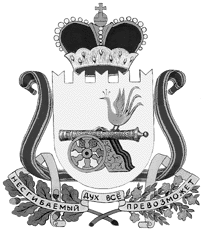 администрация муниципального образования«Вяземский район» смоленской областиПОСТАНОВЛЕНИЕот 26.01.2023 № 122В соответствии с Федеральным законом от 06.10.2003 №131-ФЗ «Об общих принципах организации местного самоуправления в Российской Федерации», Федеральным законом от 24.06.1998 № 89-ФЗ «Об отходах производства и потребления», постановлением Правительства Российской Федерации                              от 31.08.2018 № 1039 «Об утверждении Правил обустройства мест (площадок) накопления твердых коммунальных отходов и ведения их реестра», Уставом Вяземского городского поселения Вяземского района Смоленской области, Уставом муниципального образования «Вяземский район» Смоленской областиАдминистрация муниципального образования «Вяземский район» Смоленской области постановляет:1. Внести изменения в реестр мест (площадок) накопления твердых коммунальных отходов, расположенных на территории Вяземского городского поселения и сельских поселений, входящих в состав муниципального образования «Вяземский район» Смоленской области», утвержденного постановлением Администрации муниципального образования «Вяземский район» Смоленской области от 28.05.2019 № 909   «Об утверждении реестра мест (площадок) накопления твердых коммунальных отходов, расположенных на территории Вяземского городского поселения и сельских поселений, входящих в состав муниципального образования «Вяземский район» Смоленской области» (в редакции постановлений Администрации муниципального образования «Вяземский район» Смоленской области от 12.07.2019 № 1171, от 16.08.2019                  № 1410, от 30.09.2019 № 1643, от 13.12.2019 № 2028, от 31.05.2021 № 741,                          от 15.09.2021 № 1292, от 08.02.2022 № 176), изложив его в следующей редакции согласно приложению.2. Опубликовать настоящее постановление в газете «Вяземский вестник», газете «Мой город - Вязьма» и разместить на сайте Администрации муниципального образования «Вяземский район» Смоленской области.3. Контроль за исполнением данного постановления возложить на первого заместителя Главы муниципального образования «Вяземский район» Смоленской области Беленко В.П.Глава муниципального образования «Вяземский район» Смоленской области                                         И.В. Демидова Реестрмест (площадок) накопления твердых коммунальных отходов, расположенных на территории Вяземского городского поселения и сельских поселений, входящих в состав муниципального образования «Вяземский район» Смоленской областиО внесении изменений в реестр мест (площадок) накопления твердых коммунальных отходов, расположенных на территории Вяземского городского поселения и сельских поселений, входящих в состав муниципального образования «Вяземский район» Смоленской области»Приложениек постановлению Администрации муниципального образования «Вяземский район» Смоленской областиот 26.01.2023 № 122Реестр мест (площадок) накопления твердых коммунальных отходов на территории Вяземского городского поселения Смоленской областиРеестр мест (площадок) накопления твердых коммунальных отходов на территории Вяземского городского поселения Смоленской областиРеестр мест (площадок) накопления твердых коммунальных отходов на территории Вяземского городского поселения Смоленской областиРеестр мест (площадок) накопления твердых коммунальных отходов на территории Вяземского городского поселения Смоленской областиРеестр мест (площадок) накопления твердых коммунальных отходов на территории Вяземского городского поселения Смоленской областиРеестр мест (площадок) накопления твердых коммунальных отходов на территории Вяземского городского поселения Смоленской областиРеестр мест (площадок) накопления твердых коммунальных отходов на территории Вяземского городского поселения Смоленской областиРеестр мест (площадок) накопления твердых коммунальных отходов на территории Вяземского городского поселения Смоленской областиРеестр мест (площадок) накопления твердых коммунальных отходов на территории Вяземского городского поселения Смоленской областиРеестр мест (площадок) накопления твердых коммунальных отходов на территории Вяземского городского поселения Смоленской областиРеестр мест (площадок) накопления твердых коммунальных отходов на территории Вяземского городского поселения Смоленской областиРеестр мест (площадок) накопления твердых коммунальных отходов на территории Вяземского городского поселения Смоленской областиРеестр мест (площадок) накопления твердых коммунальных отходов на территории Вяземского городского поселения Смоленской областиРеестр мест (площадок) накопления твердых коммунальных отходов на территории Вяземского городского поселения Смоленской областиРеестр мест (площадок) накопления твердых коммунальных отходов на территории Вяземского городского поселения Смоленской областиРеестр мест (площадок) накопления твердых коммунальных отходов на территории Вяземского городского поселения Смоленской областиРеестр мест (площадок) накопления твердых коммунальных отходов на территории Вяземского городского поселения Смоленской областиРеестр мест (площадок) накопления твердых коммунальных отходов на территории Вяземского городского поселения Смоленской областиРеестр мест (площадок) накопления твердых коммунальных отходов на территории Вяземского городского поселения Смоленской областиРеестр мест (площадок) накопления твердых коммунальных отходов на территории Вяземского городского поселения Смоленской областиРеестр мест (площадок) накопления твердых коммунальных отходов на территории Вяземского городского поселения Смоленской областиДанные о нахождении мест(площадок) накопления ТКОДанные о нахождении мест(площадок) накопления ТКОДанные о нахождении мест(площадок) накопления ТКОДанные о технических характеристиках мест (площадок) накопления ТКОДанные о технических характеристиках мест (площадок) накопления ТКОДанные о технических характеристиках мест (площадок) накопления ТКОДанные о технических характеристиках мест (площадок) накопления ТКОДанные о собственниках мест (площадок) накопления ТКОДанные о собственниках мест (площадок) накопления ТКОДанные о собственниках мест (площадок) накопления ТКОДанные о собственниках мест (площадок) накопления ТКОДанные о собственниках мест (площадок) накопления ТКОДанные о собственниках мест (площадок) накопления ТКОДанные о собственниках мест (площадок) накопления ТКОДанные о собственниках мест (площадок) накопления ТКОДанные о собственниках мест (площадок) накопления ТКОДанные о собственниках мест (площадок) накопления ТКОДанные об источниках образования ТКОДанные об источниках образования ТКОДанные об источниках образования ТКОАдресГеографические координаты (в десятичных долях)Вид собственностиИспользуемое покрытиеПлощадь контейнерной площадки, кв.м.Количество контейнеров/бункеровОбъем контейнеров/бункеров, куб.м.Юридические лицаЮридические лицаЮридические лицаИПИПИПФизические лицаФизические лицаФизические лицаФизические лицаНаименование источникаПочтовый адресГеографические координатыАдресГеографические координаты (в десятичных долях)Вид собственностиИспользуемое покрытиеПлощадь контейнерной площадки, кв.м.Количество контейнеров/бункеровОбъем контейнеров/бункеров, куб.м.НаименованиеОГРНФактический адресФИООГРНАдрес регистрации по месту жительстваФИОСерия, номер, дата выдачи паспортаАдрес регистрацииКонтактные данныеНаименование источникаПочтовый адресГеографические координаты1.1Смоленская область, г. Вязьма ул. 1 Мая, д. 455.211192, 34.299909муниципальнаяоткрытая с твердым покрытием, огражденная5,3221,1Администрация  муниципального образования «Вяземский район» Смоленской области1026700854950Смоленская область, г. Вязьма, ул. 25 Октября, д.11МКДСмоленская область,                  г. Вязьма, ул. 1 Мая,  д. 455.210682, 34.299705МКДСмоленская область,                  г. Вязьма, ул. 1 Мая,  д. 555.211470, 34.299259ИЖДСмоленская область,                  г. Вязьма, ул. 1 Мая55.211218, 34.3003421.2Смоленская область, г. Вязьма, проезд 25 Октября,  д. 1055.205183, 34.303560придомовая территория д.№10 г.  проезд 25 Октября, г. Вязьмазакрытая с твердым покрытием, огражденная2418Общество с ограниченной ответственностью «Регион 67»1106722000164Смоленская область, г. Вязьма, пер. 1-й Северный, д. 7, офис 6МКДСмоленская область,                  г. Вязьма пр. 25 Октября,  д. 1055.204993, 34.3029781.3Смоленская область,                  г. Вязьма, ул. 25 Октября, д. 2455.202589, 34.299153муниципальнаяоткрытая с твердым покрытием, огражденная8,45/11,1/8Администрация  муниципального образования «Вяземский район» Смоленской области1026700854950Смоленская область, г. Вязьма, ул. 25 Октября, д.11МКДСмоленская область,                  г. Вязьма, ул. 25 Октября, д. 2455.202340, 34.300095МКДСмоленская область,                  г. Вязьма, ул. 25 Октября, д. 2655.202275, 34.298909МКДСмоленская область,                  г. Вязьма, ул. 25 Октября, д. 2855.201796, 34.300498МКДСмоленская область,                  г. Вязьма, ул. 25 Октября, д. 3055.201742, 34.299296МКДСмоленская область,                  г. Вязьма, ул. 25 Октября, д. 1855.203144, 34.298675МКДСмоленская область,                  г. Вязьма, ул. 25 Октября, д. 2055.203003, 34.299681МКДСмоленская область,                  г. Вязьма, ул. 25 Октября, д. 2255.202757, 34.299793МКДСмоленская область,                  г. Вязьма, ул. 25 Октября, д. 1655.203257, 34.299423МКДСмоленская область,                  г. Вязьма, пер. Загородный, д. 23а55.202734, 34.2976731.4Смоленская область,                  г. Вязьма, ул. 25 Октября, д.2955.201755, 34.302024муниципальнаяоткрытая с твердым покрытием, огражденная8,1921,1Администрация  муниципального образования «Вяземский район» Смоленской области1026700854950Смоленская область, г. Вязьма, ул. 25 Октября, д.11МКДСмоленская область,                  г. Вязьма, ул. 25 Октября, д.2955.201889, 34.301303МКДСмоленская область,                  г. Вязьма, ул. 25 Октября, д.2755.202249, 34.300777МКДСмоленская область,                  г. Вязьма, ул. 25 Октября, д.3155.202109, 34.302179МКДСмоленская область,                  г. Вязьма, ул. 25 Октября, д.3355.201441, 34.3013811.5Смоленская область,                  г. Вязьма, ул.25 Октября, д. 355.208311, 34.298294придомовая территория д.№3 ул.25 Октября, г. Вязьмыоткрытая с твердым покрытием, огражденная7,2521,1Муниципальное предприятие «Вяземское  производственное жилищно-ремонтное объединение»1026700851407Смоленская область, г. Вязьма, ул. 1 Мая, д. 8МКДСмоленская область,                  г. Вязьма, ул. 25 Октября, д.355.208553, 34.2975271.6Смоленская область, г. Вязьма, ул. Мира,  пересечение с ул. 1 Мая д. 6155.211521, 34.311174муниципальнаяоткрытая с твердым покрытием, огражденная341,1Администрация  муниципального образования «Вяземский район» Смоленской области1026700854950Смоленская область,          г. Вязьма, ул. 25 Октября, д.11ИЖДСмоленская область,             г. Вязьма, ул. Мира, д.4055.210885, 34.311885ИЖДСмоленская область,                  г. Вязьма, ул. Мира, д. 4255.210885, 34.311885ИЖДСмоленская область,                  г. Вязьма, ул. Мира, д. 4655.210284, 34.312446ИЖДСмоленская область,                  г. Вязьма, ул. Мира, д. 4855.210122, 34.312594ИЖДСмоленская область,                  г. Вязьма, ул. 1 Мая, д. 4055.211221, 34.311520ИЖДСмоленская область,                  г. Вязьма, ул. 1 Мая, д. 3855.211215, 34.311185ИЖДСмоленская область,                  г. Вязьма, ул. 1 Мая, д. 3655.211196, 34.310801ИЖДСмоленская область,                  г. Вязьма, ул. 1 Мая, д. 6155.211509, 34.310799ИЖДСмоленская область,                  г. Вязьма, ул. 1 Мая, д. 5955.211509, 34.3104021.7Смоленская область, г. Вязьма, ул. 25 Октября,д. 5-755.207113, 34.298212придомовая территория д. №5 ул.25 Октября г. Вязьмыоткрытая с твердым покрытием, огражденная5,9431,1Муниципальное предприятие «Вяземское  производственное жилищно-ремонтное объединение»1026700851407Смоленская область, г. Вязьма, ул. 1 Мая, д. 8МКДСмоленская область,                  г. Вязьма, ул. 25 Октября, д.555.207303, 34.297762МКДСмоленская область,                  г. Вязьма, ул. 25 Октября, д.755.206794, 34.2978801.8Смоленская область, г. Вязьма, ул. Парижской Коммуны, д. 655.209640, 34.294983придомовая территория д.№6 ул. Парижской Коммуны г. Вязьмыоткрытая с твердым покрытием, огражденная13,2531,1Муниципальное предприятие «Вяземское  производственное жилищно-ремонтное объединение»1026700851407Смоленская область, г. Вязьма, ул. 1 Мая, д. 8МКДСмоленская область,                  г. Вязьма, ул. Бауманская, д. 255.209366, 34.296005МКДСмоленская область,                  г. Вязьма, ул. Бауманская, д. 855.208233, 34.296034МКДСмоленская область,                  г. Вязьма, ул. Парижской Коммуны,  д. 655.209704, 34.295616МКДСмоленская область,                  г. Вязьма, ул. Бауманская, д. 455.208890, 34.295286МКДСмоленская область,                  г. Вязьма, ул. Бауманская, д. 655.208792, 34.2958841.9Смоленская область,                  г. Вязьма, микрорайон Березы, д. 1-355.219586, 34.304587придомовая территория д.№ 3 мкр-н Березы г. Вязьмыоткрытая с твердым покрытием, огражденная22,753/11,1/8Общество с ограниченной ответственностью «ГОСТ»1196733013718Смоленская область, г. Вязьма, ул. Ленина, д. 69, офис 1МКДСмоленская область,                  г. Вязьма, мкр-н Березы, д. 155.219872, 34.306314МКДСмоленская область,                  г. Вязьма,мкр-н Березы, д. 255.220188, 34.305339МКДСмоленская область,                  г. Вязьма,мкр-н Березы, д. 355.219930, 34.304422МКДСмоленская область,                  г. Вязьма,мкр-н Березы, д. 455.220723, 34.306896МКДСмоленская область,                  г. Вязьма, ул. Парковая, д. 255.218981, 34.304700МКДСмоленская область,                  г. Вязьма,пер. 1-й Северный,д. 755.218267, 34.304290МКДСмоленская область,                  г. Вязьма, ул. Ленина, д. 69б55.219392, 34.3051271.10Смоленская область, г. Вязьма, микрорайон Березы д. 1555.221492, 34.302463придомовая территория д.№15 мкр-н Березы г. Вязьмыоткрытая с твердым покрытием, огражденная9,621,1Общество с ограниченной ответственностью «ГОСТ»1196733013718Смоленская область, г. Вязьма, ул. Ленина, д. 69, офис 1МКДСмоленская область,                  г. Вязьма,мкр-н Березы, д. 1555.221838, 34.301980МКДСмоленская область,                  г. Вязьма,мкр-н Березы д. 1455.220836, 34.3028191.11Смоленская область, г. Вязьма, мкр-н Березы, д. 1055.221051, 34.304378придомовая территория д.№15 мкр-н Березы г. Вязьмыоткрытая с твердым покрытием, огражденная15,343/1/11,1/8/ 0,24Общество с ограниченной ответственностью «Лидер»1186733018493Смоленская область, г. Вязьма, мкр-н Березы, д. 15, пом. 1МКДСмоленская область,                  г. Вязьма, мкр-н Березыд. 1055.221468, 34.305097МКДСмоленская область,                  г. Вязьма, мкр-н Березы,д. 655.220944, 34.306020МКДСмоленская область,                  г. Вязьма, мкр-н Березы, д. 855.221201, 34.305558ИП Клименко Ксения Эдуардовна315673300004953Смоленская обл., г. Вязьма, ул. Мира, д. 2а, кв. 11ИП Клименко Ксения ЭдуардовнаИП Клименко Ксения Эдуардовна55.221051, 34.3043781.12Смоленская область, г. Вязьма ул. Воинов- интернационалистов д. 12/355.222222, 34.304689придомовая территория д.№12/3 ул. Воинов- интернационалистов г. Вязьмыоткрытая с твердым покрытием, огражденная19,9221,1Общество с ограниченной ответственностью «Промжилстрой»1176733014468Смоленская область, г. Вязьма, ул. Московская, д. 25, кв. 66МКДСмоленская область,                  г. Вязьма ул. Воинов- интернационалистов, д. 12/355.222422, 34.305601МКДСмоленская область,                  г. Вязьма, ул. Воинов- интернационалистов, д. 12/255.221842, 34.306465МКДСмоленская область,                  г. Вязьма, ул. Воинов- интернационалистов, д. 12/155.221447, 34.3069581.13Смоленская область, г. Вязьма, ул. Воинов –интернационалистов, д. 155.220754, 34.307903придомовая территория д.№1  ул. Воинов- интернационалистов г. Вязьмыоткрытая с твердым покрытием, огражденная7,9231,1Общество с ограниченной ответственностью «Жилищная компания»1146733002888Смоленская область, г. Вязьма, ул. Репина, д. 14МКДСмоленская область,                  г. Вязьма, ул. Воинов- интернационалистов, д. 155.220049, 34.3084821.14Смоленская область, г. Вязьма, ул. Воинов –интернационалистов, д. 355.223185, 34.305022придомовая территория д.№ 3  ул. Воинов-интернационалистов г. Вязьмыоткрытая с твердым покрытием, огражденная3,331,1Общество с ограниченной ответственностью «Регион 67»1106722000164Смоленская область, г. Вязьма, пер. 1-й Северный, д. 7, офис 6МКДСмоленская область,                  г. Вязьма, ул. Воинов- интернационалистов, д. 355.223414, 34.304440МКДСмоленская область,                  г. Вязьма, ул. Воинов- интернационалистов, д. 5/155.223546, 34.305532МКДСмоленская область,                  г. Вязьма, ул. Воинов-интернационалистов, д. 5/255.223685, 34.3059371.15Смоленская область, г. Вязьма, ул. Воинов-интернационалистов д. 5/355.222221, 34.304706придомовая территория д.№5/3  ул. Воинов-интернационалистов г. Вязьмыоткрытая с твердым покрытием, огражденная3,351,1Общество с ограниченной ответственностью «Регион 67»1106722000164Смоленская область, г. Вязьма, пер. 1-й Северный, д. 7, офис 6МКДСмоленская область,                  г. Вязьма, ул. Воинов- интернационалистов, д. 5/355.224200, 34.3060921.16Смоленская область,                  г. Вязьма, ул. Восстания, д. 1-5а55.205256, 34.295534придомовая территория д.№5а ул. Восстания г. Вязьмыоткрытая с твердым покрытием, огражденная2,6118Муниципальное предприятие «Вяземское  производственное жилищно-ремонтное объединение»1026700851407Смоленская область, г. Вязьма, ул. 1 Мая, д. 8МКДСмоленская область,                  г. Вязьма, ул. Восстания, д. 155.205272, 34.296054МКДСмоленская область,                  г. Вязьма, ул. Восстания, д. 355.204365, 34.296195МКДСмоленская область,                  г. Вязьма, ул. Восстания, д. 5а55.205118, 34.2951421.17Смоленская область,                  г. Вязьма, ул. Восстания, д. 4-655.206679, 34.294309придомовая территория д.№6 ул. Восстания г. Вязьмыоткрытая с твердым покрытием, огражденная9,33/11,1/8Муниципальное предприятие «Вяземское  производственное жилищно-ремонтное объединение»1026700851407Смоленская область, г. Вязьма, ул. 1 Мая, д. 8МКДСмоленская область,                  г. Вязьма, ул. Восстания, д. 455.206998, 34.294834МКДСмоленская область,                  г. Вязьма, ул. Восстания, д. 655.207059, 34.294043МКДСмоленская область,                  г. Вязьма, ул. Восстания, д. 755.205270, 34.294308МКДСмоленская область,                  г. Вязьма, ул. Восстания, д. 955.206037, 34.294677МКДСмоленская область,                  г. Вязьма, ул. Восстания, д. 1055.207176, 34.293111МКДСмоленская область,                  г. Вязьма, ул. Восстания, д. 255.206369, 34.2959001.18Смоленская область,                  г. Вязьма, ул. Герцена, д. 13а55.215813, 34.272772муниципальнаяоткрытая1,511,1Администрация  муниципального образования «Вяземский район» Смоленской области1026700854950Смоленская область, г. Вязьма, ул. 25 Октября, д.11МКДСмоленская область,                  г. Вязьма, ул. Герцена, д. 13а55.215742, 34.2731361.19Смоленская область,                  г. Вязьма, ул. Дмитрова Гора, д. 255.215934, 34.303193муниципальнаяоткрытая с твердым покрытием, огражденная10,7131,1Администрация  муниципального образования «Вяземский район» Смоленской области1026700854950Смоленская область, г. Вязьма, ул. 25 Октября, д.11МКДСмоленская область,                  г. Вязьма, ул. Дмитрова Гора, д. 255.216429, 34.303172МКДСмоленская область,                  г. Вязьма, ул. Дмитрова Гора, д. 655.217723, 34.302697МКДСмоленская область,                  г. Вязьма, пер. 1-й Северный д. 155.218259, 34.302756МКДСмоленская область,                  г. Вязьма, ул. Ленина, д. 53а55.215125, 34.301683МКДСмоленская область,                  г. Вязьма, ул. Ленина, д. 61а55.216583, 34.304578МКДСмоленская область,                  г. Вязьма, ул. Ленина, д. 63а55.217371, 34.303599МКДСмоленская область,                  г. Вязьма, ул. Ленина, д. 6355.216853, 34.3049511.20Смоленская область,                  г. Вязьма,                     ул. Докучаева, д. 12255.204959, 34.259008муниципальнаяоткрытая с твердым покрытием, огражденная5,421,1Администрация  муниципального образования «Вяземский район» Смоленской области1026700854950Смоленская область, г. Вязьма, ул. 25 Октября, д.11ИЖДСмоленская область,                  г. Вязьма,                      ул. Новая, д. 155.206897, 34.257435ИЖДСмоленская область,                  г. Вязьма,                      ул. Новая, д.355.206977, 34.257639ИЖДСмоленская область,                  г. Вязьма,                     ул. Новая, д. 555.207167, 34.257934ИЖДСмоленская область,                  г. Вязьма,                      ул. Новая, д. 755.207234, 34.258182ИЖДСмоленская область,                  г. Вязьма,                      ул. Новая, д. 955.207357, 34.258499ИЖДСмоленская область,                  г. Вязьма,                      ул. Новая, д.  1155.207409, 34.258805ИЖДСмоленская область,                  г. Вязьма,                      ул. Новая, д. 1355.207464, 34.259083ИЖДСмоленская область,                  г. Вязьма,                      ул. Новая, д.  1555.207590, 34.259389ИЖДСмоленская область,                  г. Вязьма,                      ул. Новая, д. 255.206745, 34.257818ИЖДСмоленская область,                  г. Вязьма,                      ул. Новая, д. 455.206939, 34.258296ИЖДСмоленская область,                  г. Вязьма,                      ул. Новая, д. 655.207052, 34.258476ИЖДСмоленская область,                  г. Вязьма,                     ул. Новая, д. 855.207104, 34.258733ИЖДСмоленская область,                  г. Вязьма,                      ул. Новая, д. 1055.207215, 34.259012ИЖДСмоленская область,                  г. Вязьма,                      ул. Новая, д. 1255.207273, 34.259302ИЖДСмоленская область,                  г. Вязьма,                      ул. Новая, д. 1455.207365, 34.259634ИЖДСмоленская область,                  г. Вязьма,                     ул. Новая, д. 1655.207433, 34.259870ИЖДСмоленская область,                  г. Вязьма,                      ул. Новая, д. 1755.207635, 34.259672ИЖДСмоленская область,                  г. Вязьма,                      ул. Новая, д. 1855.207503, 34.260192ИЖДСмоленская область,                  г. Вязьма,                      ул. Новая, д. 1955.207795, 34.260199ИЖДСмоленская область,                  г. Вязьма,                      ул. Новая, д. 2055.207589, 34.260596ИЖДСмоленская область,                  г. Вязьма,                      ул. Новая, д. 2255.207638, 34.260795ИЖДСмоленская область,                  г. Вязьма,                      ул. Новая, д. 2355.207936, 34.260827ИЖДСмоленская область,                  г. Вязьма,                      ул. Новая, д. 2455.207709, 34.261063ИЖДСмоленская область,                  г. Вязьма                      ул. Новая, д.  2555.207988, 34.261192ИЖДСмоленская область,                  г. Вязьма,                      ул. Новая, д. 2655.207638, 34.261594ИЖДСмоленская область,                  г. Вязьма,                      ул. Новая, д. 2755.207948, 34.261573ИЖДСмоленская область,                  г. Вязьма,                      ул. Новая, д. 2855.207562, 34.261954ИЖДСмоленская область,                  г. Вязьма,                      ул. Новая, д. 2955.207905, 34.261889ИЖДСмоленская область,                г. Вязьма,                      ул. Новая, д. 3055.207506, 34.262205ИЖДСмоленская область,                г. Вязьма,                      ул. Новая, д. 3155.207791, 34.262278ИЖДСмоленская область,               г. Вязьма,                      ул. Новая, д. 3255.207448, 34.262524ИЖДСмоленская область,                  г. Вязьма,                      ул. Новая, д. 3355.207742, 34.262487ИЖДСмоленская область,                г. Вязьма,                      ул. Новая, д. 3455.207377, 34.262830ИЖДСмоленская область,                  г. Вязьма,                      ул. Новая, д. 3555.207681, 34.262841ИЖДСмоленская область,                  г. Вязьма,                      ул. Новая, д. 3655.207276, 34.263152ИЖДСмоленская область,                  г. Вязьма,                      ул. Новая, д.3755.207573, 34.263120ИЖДСмоленская область               г. Вязьма,                      ул. Новая, д. 3955.207549, 34.263431ИЖДСмоленская область             г. Вязьма, пер.  Новый, д.  155.206957, 34.262122ИЖДСмоленская область,                  г. Вязьма, пер.  Новый, д. 255.207089, 34.261752ИЖДСмоленская область,                  г. Вязьма, пер.  Новый, д. 355.207123, 34.261398ИЖДСмоленская область,                  г. Вязьма,                      пер. Новый, д.455.207144, 34.260948ИЖДСмоленская область,                  г. Вязьма, пер.  Новый, д. 555.207028, 34.260572ИЖДСмоленская область,                  г. Вязьма, пер.  Новый, д. 5а55.206761, 34.260465ИЖДСмоленская область,                  г. Вязьма,                      переулок  Новый, д.  655.206997, 34.260315ИЖДСмоленская область,                  г. Вязьма, пер.  Новый, д.  6а55.206666, 34.260079ИЖДСмоленская область,                  г. Вязьма,                      переулок  Новый, д.755.206917, 34.260009ИЖДСмоленская область,                  г. Вязьма, пер. Новый, д. 7а55.206592, 34.259805ИЖДСмоленская область,                  г. Вязьма, пер.  Новый, д.  855.206828, 34.259676ИЖДСмоленская область,                  г. Вязьма, пер.  Новый, д.  955.206657, 34.259134ИЖДСмоленская область,                  г. Вязьма, пер.  Новый, д. 1055.206577, 34.258925ИЖДСмоленская область,                  г. Вязьма, пер.  Новый, д. 1155.206427, 34.258518ИЖДСмоленская область,                  г. Вязьма, пер.  Новый, д. 1255.206246, 34.258705ИЖДСмоленская область,                  г. Вязьма, пер.  Новый, д. 1355.206098, 34.258872ИЖДСмоленская область,                  г. Вязьма, пер.                      Новый, д. 1455.205945, 34.259054ИЖДСмоленская область,                  г. Вязьма, пер. Новый, д. 1555.205804, 34.259242ИЖДСмоленская область,                  г. Вязьма, пер. Новый, д. 1655.206028, 34.259660ИЖДСмоленская область,                  г. Вязьма, пер.  Новый, д. 1755.206288, 34.259354ИЖДСмоленская область,                  г. Вязьма,         ул. Докучаева, д. 14855.208152, 34.255438ИЖДСмоленская область,                  г. Вязьма,         ул. Докучаева, д. 14655.208017, 34.255653ИЖДСмоленская область,                  г. Вязьма,         ул. Докучаева, д. 14455.207701, 34.256077ИЖДСмоленская область,                  г. Вязьма,         ул. Докучаева, д. 14255.207431, 34.256291ИЖДСмоленская область,                  г. Вязьма,         ул. Докучаева, д. 14055.207145, 34.256563ИЖДСмоленская область,                  г. Вязьма,         ул. Докучаева, д. 13855.206915, 34.256863ИЖДСмоленская область,                  г. Вязьма,         ул. Докучаева, д. 13655.206750, 34.257110ИЖДСмоленская область,                  г. Вязьма,         ул. Докучаева, д. 13455.206556, 34.257480ИЖДСмоленская область,                  г. Вязьма,         ул. Докучаева, д. 13255.206406, 34.257716ИЖДСмоленская область,                  г. Вязьма,         ул. Докучаева, д. 13055.206164, 34.257947ИЖДСмоленская область,                  г. Вязьма,         ул. Докучаева, д. 12855.205924, 34.258103ИЖДСмоленская область,                  г. Вязьма,         ул. Докучаева, д. 12655.205697, 34.258285ИЖДСмоленская область,                  г. Вязьма,       ул. Докучаева, д. 12455.205522, 34.258430ИЖДСмоленская область,                  г. Вязьма,        ул. Докучаева, д. 12355.208104, 34.254852ИЖДСмоленская область,                  г. Вязьма,         ул. Докучаева, д. 12255.205177, 34.259369ИЖДСмоленская область,                  г. Вязьма,         ул. Докучаева, д. 12155.207773, 34.255088ИЖДСмоленская область,                  г. Вязьма,         ул. Докучаева, д. 12055.205079, 34.259991ИЖДСмоленская область,                  г. Вязьма,         ул. Докучаева, д. 11955.207598, 34.255394ИЖДСмоленская область,                  г. Вязьма,         ул. Докучаева, д. 11855.205883, 34.261134ИЖДСмоленская область,                  г. Вязьма,         ул. Докучаева, д. 11655.205729, 34.262174ИЖДСмоленская область,                  г. Вязьма,         ул. Докучаева, д. 11555.207099, 34.255910ИЖДСмоленская область,                  г. Вязьма,         ул. Докучаева, д. 11455.205525, 34.261468ИЖДСмоленская область,                  г. Вязьма,         ул. Докучаева, д. 11355.206881, 34.256053ИЖДСмоленская область,                  г. Вязьма,         ул. Докучаева, д. 11255.205620, 34.260889ИЖДСмоленская область,                  г. Вязьма,         ул. Докучаева, д. 11155.206707, 34.256198ИЖДСмоленская область,                  г. Вязьма,         ул. Докучаева, д. 11055.205035, 34.260918ИЖДСмоленская область,                  г. Вязьма,         ул. Докучаева, д. 10955.206535, 34.256402ИЖДСмоленская область,                  г. Вязьма         ул. Докучаева д.10855.204995, 34.261583ИЖДСмоленская область,                  г. Вязьма,         ул. Докучаева, д. 10755.206299, 34.256359ИЖДСмоленская область,                  г. Вязьма,         ул. Докучаева, д. 10655.205415, 34.262098ИЖДСмоленская область,                  г. Вязьма,         ул. Докучаева, д. 10555.206084, 34.256627ИЖДСмоленская область,                  г. Вязьма,         ул. Докучаева, д. 10455.205069, 34.262195ИЖДСмоленская область,                  г. Вязьма,         ул. Докучаева, д. 10355.205967, 34.256837ИЖДСмоленская область,                  г. Вязьма         ул. Докучаева д.10255.205075, 34.262645ИЖДСмоленская область,                  г. Вязьма,         ул. Докучаева, д. 10155.205762, 34.257234ИЖДСмоленская область,                  г. Вязьма,         ул. Докучаева, д. 10055.205013, 34.262999ИЖДСмоленская область,                  г. Вязьма,         ул. Докучаева, д. 9955.205532, 34.257400ИЖДСмоленская область,                  г. Вязьма,         ул. Докучаева, д. 9755.205317, 34.257641ИЖДСмоленская область,                  г. Вязьма,         ул. Докучаева, д. 9555.205125, 34.257931ИЖДСмоленская область,                  г. Вязьма,         ул. Докучаева, д. 9355.204944, 34.258028ИЖДСмоленская область,                  г. Вязьма,         ул. Докучаева, д. 9155.204775, 34.258355ИЖДСмоленская область,                  г. Вязьма,         ул. Докучаева, д. 8955.204622, 34.258865ИЖДСмоленская область,                  г. Вязьма,         ул. Докучаева, д. 8755.204609, 34.259278ИЖДСмоленская область,                  г. Вязьма,         ул. Докучаева, д. 8555.204634, 34.259825ИЖДСмоленская область,                  г. Вязьма,         ул. Докучаева, д. 8355.204631, 34.260200ИЖДСмоленская область,                  г. Вязьма,         ул. Докучаева, д. 8155.204600, 34.260581ИЖДСмоленская область,                  г. Вязьма,         ул. Докучаева, д.7955.204615, 34.260827ИЖДСмоленская область,                  г. Вязьма,         ул. Докучаева, д.7755.204584, 34.261176ИЖДСмоленская область,                  г. Вязьма,         ул. Докучаева, д.7555.204593, 34.261465ИЖДСмоленская область,                  г. Вязьма,         ул. Докучаева, д.7355.204581, 34.261862ИЖДСмоленская область,                  г. Вязьма,         ул. Докучаева, д.6955.204581, 34.262495ИЖДСмоленская область,                  г. Вязьма,         ул. Докучаева, д.6755.204529, 34.2628601.21Смоленская область, г. Вязьма,ул. Докучаева, д. 3955.203366, 34.269388муниципальнаяоткрытая с твердым покрытием, огражденная15,362/11,1/8Администрация  муниципального образования «Вяземский район» Смоленской области1026700854950Смоленская область, г. Вязьма, ул. 25 Октября, д.11МКДСмоленская область,                  г. Вязьма,         ул. Докучаева, д. 3955.203785, 34.270021МКДСмоленская область,                  г. Вязьма,         ул. Докучаева, д. 3755.203736, 34.2707161.22Смоленская область,                  г. Вязьма,  ул. Докучаева, д.3555.204264, 34.272135придомовая территория д. №35 ул. Докучаева г. Вязьмыоткрытая с твердым покрытием, огражденная1,511,1Общество с ограниченной ответственностью «Ремжилсервис»1056708178823Смоленская область, г. Вязьма, ул. Смоленская, д. 9МКДСмоленская область,                  г. Вязьма,ул. Докучаева, д.3555.204510, 34.2719641.23Смоленская область,                  г. Вязьма, ул. Докучаева, д. 33, пересечение с ул.  Стачечная55.205044, 34.273522муниципальнаяоткрытая с твердым покрытием, огражденная4,9321,1Администрация  муниципального образования «Вяземский район» Смоленской области1026700854950Смоленская область, г. Вязьма, ул. 25 Октября, д.11ИЖДСмоленская область,                  г. Вязьма,ул. Докучаева, д.3155.205095, 34.274047ИЖДСмоленская область,                  г. Вязьма,  ул. Докучаева, д.2755.205209, 34.274977ИЖДСмоленская область,                  г. Вязьма,  ул. Стачечная, д. 3755.204506, 34.273805ИЖДСмоленская область,                  г. Вязьма,  ул. Стачечная, д. 3555.204389, 34.274031ИЖДСмоленская область,                  г. Вязьма,  ул. Стачечная, д.3355.204245, 34.274267ИЖДСмоленская область,                  г. Вязьма,  ул. Стачечная, д.2955.204043, 34.274760ИЖДСмоленская область,                  г. Вязьма,  ул. Стачечная, д.2055.204754, 34.274288ИЖДСмоленская область,                  г. Вязьма,  ул. Стачечная, д.1855.204592, 34.274481ИЖДСмоленская область,                  г. Вязьма, ул. Стачечная, д.1655.204420, 34.274733ИЖДСмоленская область,                  г. Вязьма,  ул. Стачечная, д.1455.204313, 34.2750441.24Смоленская область,                  г. Вязьма, пер. Загородный, д.10-2155.204109, 34.294491придомовая территория домов № 10, № 21 пер. Загородный г. Вязьмыоткрытая с твердым покрытием, огражденная38,7561,1Муниципальное предприятие «Вяземское  производственное жилищно-ремонтное объединение»1026700851407Смоленская область, г. Вязьма, ул. 1 Мая, д. 8МКДСмоленская область,                  г. Вязьма, пер. Загородный, д. 1055.203747, 34.293987МКДСмоленская область,                  г. Вязьма, пер. Загородный, д. 2155.203822, 34.295100МКДСмоленская область,                  г. Вязьма, пер. Загородный, д.2755.202910, 34.293982МКДСмоленская область,                  г. Вязьма, пер. Загородный, д.2555.202988, 34.294660МКДСмоленская область,                  г. Вязьма, пер. Загородный, д.255.204259, 34.297261МКДСмоленская область,                  г. Вязьма, пер. Загородный, д.2а55.204008, 34.296886МКДСмоленская область,                  г. Вязьма, пер. Загородный, д.355.203690, 34.298704МКДСмоленская область,                  г. Вязьма ул. 25 Октября, д.855.204365, 34.298640МКДСмоленская область,                  г. Вязьма, ул. 25 Октября, д.10а55.203880, 34.299016МКДСмоленская область,                  г. Вязьма, ул. 25 Октября, д.1255.203671, 34.2991231.25Смоленская область,                  г. Вязьма, ул. Заслонова, д. 555.203385, 34.303866муниципальнаяоткрытая с твердым покрытием, огражденная1075/11,1/8Администрация  муниципального образования «Вяземский район» Смоленской области1026700854950Смоленская область, г. Вязьма, ул. 25 Октября, д.11МКДСмоленская область,                  г. Вязьма, ул. Заслонова, д. 155.203021, 34.301675МКДСмоленская область,                  г. Вязьма, ул. Заслонова, д. 255.202389, 34.301494МКДСмоленская область,                  г. Вязьма, ул. Заслонова, д. 355.204089, 34.302245МКДСмоленская область,                  г. Вязьма, ул. Заслонова,д. 555.204228, 34.303185МКДСмоленская область,                  г. Вязьма, ул. Заслонова, д. 955.203457, 34.301451МКДСмоленская область,                  г. Вязьма, ул. Заслонова, д. 2455.203853, 34.307727МКДСмоленская область,                  г. Вязьма, ул. 25 Октября, д. 1755.204908, 34.300426МКДСмоленская область,                  г. Вязьма, ул. 25 Октября, д. 2355.203150, 34.300217МКДСмоленская область,                  г. Вязьма, ул. 25 Октября, д. 2555.202720, 34.300400МКДСмоленская область,                  г. Вязьма, ул. Маяковского,д. 2155.202708, 34.306124МКДСмоленская область,                  г. Вязьма, пер. Дворцовый, д. 255.203855, 34.3013871.26Смоленская область,                  г. Вязьма, ул. Калинина, д. 155.204178, 34.312872придомовая территория д.№1 ул.Калинина г. Вязьмыоткрытая с твердым покрытием, огражденная9,9661,1Общество с ограниченной ответственностью «Автодром-Строй-1»1156733008079Смоленская область, г. Вязьма, ул. Лейтенанта  Шмидта, д.5МКДСмоленская область,                  г. Вязьма, ул. Калинина, д. 155.204663, 34.312910МКДСмоленская область,                  г. Вязьма, ул. Калинина, д. 255.203766, 34.312634МКДСмоленская область,                  г. Вязьма, ул. Калинина, д. 455.203250, 34.313063МКДСмоленская область,                  г. Вязьма, ул. Калинина, д. 655.202882, 34.313492МКДСмоленская область,                  г. Вязьма, ул. Калинина, д. 755.203488, 34.313640МКДСмоленская область,                  г. Вязьма, ул. Полины Осипенко, д. 155.203554, 34.314367МКДСмоленская область,                  г. Вязьма, ул. Полины Осипенко, д. 1б55.204815, 34.3141531.27Смоленская область,                  г. Вязьма, ул. Кашена,  д. 155.204929, 34.309351придомовая территория д. №1ул. Кашена г. Вязьмыоткрытая с твердым покрытием, огражденная8,431,1Общество с ограниченной ответственностью «Вяземское домоуправление»1106722001957Смоленская область, г. Вязьма, ул. Спортивная, д. 2, офис 1МКДСмоленская область,                  г. Вязьма,ул. Кашена, д. 155.204579, 34.3094661.28Смоленская область,                  г. Вязьма, ул. Свердлова,  д. 1055.202235, 34.312231муниципальнаяоткрытая с твердым покрытием, огражденная20,7741,1Общество с ограниченной ответственностью «Вяземское домоуправление»1106722001957Смоленская область, г. Вязьма, ул. Спортивная, д. 2, офис 1МКДСмоленская область,                  г. Вязьма, ул. Кашена, д. 2255.201136, 34.310560МКДСмоленская область,                  г. Вязьма, ул. Кашена, д. 2655.199975, 34.312450МКДСмоленская область,                  г. Вязьма, ул. Свердлова, д.1055.202556, 34.312556МКДСмоленская область,                  г. Вязьма, ул. Полины Осипенко, д. 1а55.201581, 34.312776МКДСмоленская область,                  г. Вязьма, ул. Полины Осипенко, д. 2б55.201627, 34.313639МКДСмоленская область,                  г. Вязьма, ул. Полины Осипенко, д. 3а55.201943, 34.313143ИЖДСмоленская область,                  г. Вязьма, ул. Кашена, д. 955.202514, 34.3111671.29Смоленская область,                  г. Вязьма, ул. Кирова,  д. 14а55.212433, 34.281129придомовая территория д.№14а ул. Кирова г. Вязьмыоткрытая1,511,1Муниципальное предприятие «Вяземское  производственное жилищно-ремонтное объединение»1026700851407Смоленская область, г. Вязьма, ул. 1 Мая, д. 8МКДСмоленская область,                  г. Вязьма, ул. Кирова,  д. 14а55.212326, 34.2807751.30Смоленская область,                  г. Вязьма,  ул. Комсомольская, д. 4255.217899, 34.276717придомовая территория д.№42 ул. Комсомольская г. Вязьмаоткрытая1,511,1Муниципальное предприятие «Вяземское  производственное жилищно-ремонтное объединение»1026700851407Смоленская область, г. Вязьма, ул. 1 Мая, д. 8МКДСмоленская область,                  г. Вязьма, ул. Комсомольская д. 4255.217831, 34.2760491.31Смоленская область,                  г. Вязьма, ул. Комсомольская,д. 22-2455.216244, 34.278568муниципальнаяоткрытая с твердым покрытием, огражденная5,2521,1Администрация  муниципального образования «Вяземский район» Смоленской области1026700854950Смоленская область, г. Вязьма, ул. 25 Октября, д.11ИЖДСмоленская область,                  г. Вязьма, ул. Комсомольская  д.1855.215745, 34.279695ИЖДСмоленская область,                  г. Вязьма ул. Комсомольская  д.2055.215888, 34.279255ИЖДСмоленская область,                  г. Вязьма, ул. Комсомольская  д.2255.215985, 34.279054ИЖДСмоленская область,                  г. Вязьма, ул. Комсомольская  д.2455.216170, 34.278866ИЖДСмоленская область,                  г. Вязьма, ул. Ленских событий, д. 955.216547, 34.279411ИЖДСмоленская область,                  г. Вязьма, ул. Ленских событий, д. 1155.216449, 34.279163ИЖДСмоленская область,                  г. Вязьма, ул. Ленских событий, д. 1455.216503, 34.2786081.32Смоленская область,                  г. Вязьма, ул. Комсомольская,  д.144-14655.224453, 34.264795муниципальнаяоткрытая с твердым покрытием, огражденная14,121,1Администрация  муниципального образования «Вяземский район» Смоленской области1026700854950Смоленская область, г. Вязьма, ул. 25 Октября, д.11ИЖДСмоленская область,                  г. Вязьма, ул. Комсомольская  д.14055.224036, 34.265929ИЖДСмоленская область,                  г. Вязьма, ул. Комсомольская  д.14255.224226, 34.265591ИЖДСмоленская область,                  г. Вязьма, ул. Комсомольская  д.14455.224425, 34.265358ИЖДСмоленская область,                  г. Вязьма, ул. Комсомольская  д.14655.224828, 34.2649471.33Смоленская область,                  г. Вязьма, ул. Комсомольская, д.5555.220750, 34.269966муниципальнаяоткрытая с твердым покрытием, огражденная10,5431,1Администрация  муниципального образования «Вяземский район» Смоленской области1026700854950Смоленская область, г. Вязьма, ул. 25 Октября, д.11ИЖДСмоленская область,                  г. Вязьма, ул. Комсомольская  д.4955.220084, 34.271049ИЖДСмоленская область,                  г. Вязьма, ул. Комсомольская  д.5155.220227, 34.270846ИЖДСмоленская область,                  г. Вязьма, ул. Комсомольская  д.5355.220357, 34.270569ИЖДСмоленская область,                  г. Вязьма, ул. Комсомольская  д.5555.220475, 34.270341ИЖДСмоленская область,                  г. Вязьма, ул. Комсомольская  д.5755.220911, 34.269770ИЖДСмоленская область,                  г. Вязьма, ул. Комсомольская  д.5955.221081, 34.269198ИЖДСмоленская область,                  г. Вязьма, ул. Комсомольская  д.6155.221225, 34.269091ИЖДСмоленская область,                  г. Вязьма, ул. Комсомольская  д.6355.221326, 34.2688791.34Смоленская область, г. Вязьма, ул. Комсомольская,  д.355.211654, 34.283974муниципальнаяоткрытая с твердым покрытием, огражденная5,121,1/0,24Администрация  муниципального образования «Вяземский район» Смоленской области1026700854950Смоленская область г. Вязьма, ул. 25 Октября, д.11МКДСмоленская  область,г. Вязьма, ул. Комсомольская  д.355.211846, 34.284398МКДСмоленская область,                  г. Вязьма, ул. Кирова,  д.155.211021, 34.282952МКДСмоленская область,                  г. Вязьма, ул. Кирова,  д.355.211254, 34.282330МКДСмоленская область,г. Вязьма, ул. Кирова,  д.855.211466, 34.282469ИП Буланов С.В.304672220800082Смоленская обл., г. Вязьма ул. Ленина д. 38, кв.61ИПСмоленская область, г. Вязьма, ул. Комсомольская  д.155.211512, 34.2845441.35Смоленская область,                  г. Вязьма, ул. Красноармейское шоссе,  д. 1055.199305, 34.308324придомовая территория д.№10 ул.Красноармейское шоссе, г. Вязьмыоткрытая с твердым покрытием, огражденная25,831,1Общество с ограниченной ответственностью «Лидер»1186733018493Смоленская область, г. Вязьма, мкр-н Березы, д. 15, пом. 1МКДСмоленская область,                  г. Вязьма, ул. Красноармейское шоссе,  д. 1055.199305, 34.308324МКДСмоленская область,                  г. Вязьма ул. Красноармейское шоссе,  д. 1255.198882, 34.309271МКДСмоленская область,                  г. Вязьма, ул. Красноармейское шоссе,  д. 1455.199116, 34.3101161.36Смоленская область,                  г. Вязьма, ул. Красноармейское шоссе,  д. 1655.198819, 34.311784придомовая территория д.№16 ул.Красноармейское шоссе, г. Вязьмыоткрытая с твердым покрытием, огражденная11,741,1Общество с ограниченной ответственностью «Строительно-эксплуатационная компания Уютный дом»1156733018529Смоленская область, г. Вязьма, ул. Маяковского, д. 9, кв. 15МКДСмоленская область,                  г. Вязьма, ул. Красноармейское шоссе,  д. 1655.198891, 34.311369МКДСмоленская область,                  г. Вязьма, ул. Красноармейское шоссе,  д. 1855.198537, 34.310905МКДСмоленская область,                  г. Вязьма, ул. Красно армейское шоссе,  д. 18а55.198426, 34.3117371.37Смоленская область,                  г. Вязьма, ул. Красноармейское шоссе,  д. 1955.199891, 34.310039придомовая территория д. № 19 по ул. Красноармейское шоссе г. Вязьмыоткрытая с твердым покрытием, огражденная10,411,1МКДСмоленская область,                  г. Вязьма, ул. Красноармейское шоссе,  д. 1955.199627, 34.310388МКДСмоленская область,                  г. Вязьма, ул. Красноармейское шоссе,  д. 1155.200134, 34.307301МКДСмоленская область,                  г. Вязьма, ул. Красноармейское шоссе,  д. 11а55.200925, 34.307711МКДСмоленская область,                  г. Вязьма, ул. Красноармейское шоссе,  д. 13а55.200693, 34.308421МКДСмоленская область,                  г. Вязьма, ул. Красноармейское шоссе,  д. 1555.199922, 34.308567МКДСмоленская область,                  г. Вязьма, ул. Красноармейское шоссе,  д. 2155.199562, 34.3109241.38Смоленская область,                  г. Вязьма, ул. Космонавтов,  д. 6-4а55.209218, 34.290219придомовая территория д.№6 ул. Космонавтов г. Вязьмыоткрытая с твердым покрытием, огражденная18,0641,1Общество с ограниченной ответственностью «Вяземское домоуправление»1106722001957Смоленская область, г. Вязьма, ул. Спортивная, д. 2, офис 1МКДСмоленская область,                  г. Вязьма, ул. Космонавтов,  д. 655.209546, 34.290160МКДСмоленская область,                  г. Вязьма, ул. Лейтенанта Шмидта,  д. 255.207608, 34.291613МКДСмоленская область,                  г. Вязьма ул. Лейтенанта Шмидта,  д. 855.208933, 34.290476МКДСмоленская область,                  г. Вязьма, ул. Лейтенанта Шмидта,  д. 1055.208637, 34.290132МКДСмоленская область,                  г. Вязьма, ул. Лейтенанта Шмидта,  д. 1255.209121, 34.2890131.39Смоленская область,                  г. Вязьма, ул. Кронштадтская,д. 25-2755.203976, 34.292494муниципальнаяоткрытая с твердым покрытием, огражденная17,984/11,1/8Администрация  муниципального образования «Вяземский район» Смоленской области1026700854950Смоленская область, г. Вязьма, ул. 25 Октября, д.11МКДСмоленская область,                  г. Вязьма, ул. Кронштадтская,   д. 2355.204856, 34.292645МКДСмоленская область,                  г. Вязьма, ул. Кронштадтская,  д. 2555.204504, 34.293170МКДСмоленская область,                  г. Вязьма, ул. Кронштадтская,  д. 2755.204091, 34.2934971.40Смоленская область,                  г. Вязьма, ул. Кронштадтская, д. 3155.202361, 34.293274придомовая территория д.№31 ул. Кронштадтская г.Вязьмыоткрытая с твердым покрытием, огражденная1,531,1Муниципальное предприятие «Вяземское  производственное жилищно-ремонтное объединение»1026700851407Смоленская область, г. Вязьма, ул. 1 Мая, д. 8МКДСмоленская область,                  г. Вязьма, ул. Кронштадтская,  д. 2955.202878, 34.293149МКДСмоленская область,                  г. Вязьма, ул. Кронштадтская,  д. 3155.202045, 34.2935881.41Смоленская область,                  г. Вязьма, ул. Кронштадтская, д. 3755.200730, 34.295632придомовая территория д.№37 ул. Кронштадтс кая г.Вязьмыоткрытая1,518Муниципальное предприятие «Вяземское  производственное жилищно-ремонтное объединение»1026700851407Смоленская область, г. Вязьма, ул. 1 Мая, д. 8МКДСмоленская область,                  г. Вязьма, ул. Кронштадтская,  д. 3555.200919, 34.295060МКДСмоленская область,                  г. Вязьма, ул. Кронштадтская,  д. 3755.201124, 34.2956881.42Смоленская область,                  г. Вязьма, ул. Кронштадтская,  д. 37а55.200690, 34.294170придомовая территория д.№37а ул. Кронштадтс кая г.Вязьмыоткрытая с твердым покрытием, огражденная8,5531,1Муниципальное предприятие «Вяземское  производственное жилищно-ремонтное объединение»1026700851407Смоленская область, г. Вязьма, ул. 1 Мая, д. 8МКДСмоленская область,                  г. Вязьма, ул. Кронштадтская,  д. 3355.201164, 34.294106МКДСмоленская область,                  г. Вязьма, ул. Кронштадтская,  д. 37а55.200498, 34.2945351.43Смоленская область,                  г. Вязьма, ул. Кронштадтская, д. 1-355.209157, 34.293083придомовая территория д.№3 ул. Кронштадтская г.Вязьмыоткрытая с твердым покрытием, огражденная8,8241,1Муниципальное предприятие «Вяземское  производственное жилищно-ремонтное объединение»1026700851407Смоленская область, г. Вязьма, ул. 1 Мая, д. 8МКДСмоленская область,                  г. Вязьма, ул. Кронштадтская,  д. 155.209497, 34.292852МКДСмоленская область,                  г. Вязьма, ул. Кронштадтская,  д. 355.208841, 34.292694МКДСмоленская область,                  г. Вязьма, ул. Кронштадтская д. 3а55.208030, 34.292660МКДСмоленская область,                  г. Вязьма, ул. Парижской Коммуны,  д. 255.209862, 34.2934521.44Смоленская область,                  г. Вязьма, пос. Кирпичный завод,д. 1455.188010, 34.344774муниципальнаяоткрытая с твердым покрытием, огражденная9,318Администрация  муниципального образования «Вяземский район» Смоленской области1026700854950Смоленская область, г. Вязьма, ул. 25 Октября, д.11МКДСмоленская область,                  г. Вязьма, пос. Кирпичный завод, д. 1055.187750, 34.345632МКДСмоленская область,                  г. Вязьма, пос. Кирпичный завод, д. 1255.188557, 34.343444МКДСмоленская область,                  г. Вязьма, пос. Кирпичный завод,  д. 1355.187621, 34.344924МКДСмоленская область,                  г. Вязьма, пос. Кирпичный завод,  д. 1455.187789, 34.3444361.45Смоленская область,                  г. Вязьма, ул. Ленина, д. 1/255.211803, 34.285120придомовая территория д.№1/2 ул. Ленина г. Вязьмыоткрытая с твердым покрытием, огражденная5,511,1Общество с ограниченной ответственностью «Прожилстрой»1176733014468Смоленская область, г. Вязьма, ул. Московская, д. 25, кв. 66МКДСмоленская область,                  г. Вязьма, ул. Ленина, д. 1/255.211281, 34.2854311.46Смоленская область,                  г. Вязьма, ул. Ленина, д. 26-2855.213062, 34.301468придомовая территория д.№26 ул. Ленина г. Вязьмыоткрытая1,511,1Муниципальное предприятие «Вяземское  производственное жилищно-ремонтное объединение»1026700851407Смоленская область, г. Вязьма, ул. 1 Мая, д. 8МКДСмоленская область,                  г. Вязьма, ул. Ленина, д. 2655.213252, 34.300862МКДСмоленская область,                  г. Вязьма, ул. Ленина, д. 2855.213519, 34.3012341.47Смоленская область,                  г. Вязьма, ул. Ленина, д. 4655.217035, 34.306946придомовая территория д.№46 ул.Ленина г. Вязьмыоткрытая218Общество с ограниченной ответственностью «Управляющая компания Дружба»1176733023994Смоленская область, г. Вязьма, ул. Строителей, д. 13, каб. 3МКДСмоленская область,                  г. Вязьма, ул. Ленина, д. 4255.216442, 34.306069МКДСмоленская область,                  г. Вязьма, ул. Ленина, д. 4455.216971, 34.306568МКДСмоленская область,                  г. Вязьма, ул. Ленина, д. 4655.217273, 34.306984МКДСмоленская область,                  г. Вязьма, ул. Ленина, д. 4855.217644, 34.3078501.48Смоленская область,                  г. Вязьма, ул. Ленина, д. 53А55.215406, 34.301832частнаяоткрытая с твердым покрытием8,6831,1ИП Чепурин Андрей Владимирович314673315600142Смоленская область, Вяземский район, с. Андрейково, ул. Спортивная, д. 5ЗданиеСмоленская область,                  г. Вязьма, ул. Ленина, д. 53А55.215098, 34.3016821.49Смоленская область,                  г. Вязьма, ул. Ленина, д. 75а55.221733, 34.309467муниципальнаяоткрытая с твердым покрытием, огражденная8,8221,1Администрация  муниципального образования «Вяземский район» Смоленской области1026700854950Смоленская область, г. Вязьма, ул. 25 Октября, д.11МКДСмоленская область,                  г. Вязьма, ул. Ленина,д. 73б55.220481, 34.311012МКДСмоленская область,                  г. Вязьма, ул. Ленина, д. 73в55.221301, 34.309949МКДСмоленская область,                  г. Вязьма, ул. Ленина, д. 73г55.221301, 34.309949МКДСмоленская область,                  г. Вязьма, ул. Ленина, д. 75а55.221718, 34.310159МКДСмоленская область,                  г. Вязьма, ул. Ленина, д. 75б55.222049, 34.3102101.50Смоленская область,                  г. Вязьма,ул. Ленина, д. 79б55.224889, 34.311692придомовая территория д.№79б ул.Ленина, г. Вязьмыоткрытая с твердым покрытием, огражденная931,1Общество с ограниченной ответственностью " «Прожилстрой»1176733014468Смоленская область, г. Вязьма, ул. Московская, д. 25, кв. 66МКДСмоленская область,                  г. Вязьма, ул. Ленина, д. 79 б55.224913, 34.312218МКДСмоленская область,                  г. Вязьма, ул. Ленина, д. 79 в55.225211, 34.3116011.51Смоленская область,                  г. Вязьма ул. Ленина д. 63 б55.217400, 34.304797муниципальнаяоткрытая с твердым покрытием, огражденная14,792/11,1/8Администрация  муниципального образования «Вяземский район» Смоленской области1026700854950Смоленская область г. Вязьма, ул. 25. Октября, д.11МКДСмоленская область,                  г. Вязьма, ул. Ленина, д. 63 б55.217713, 34.304218МКДСмоленская область,                  г. Вязьма, ул. Ленина, д. 6955.217751, 34.306994МКДСмоленская область,                  г. Вязьма, пер. 1-й Северный,  д. 755.218318, 34.3044001.52Смоленская область,                  г. Вязьма, ул. Матросова, д. 455.202150, 34.315681муниципальнаяоткрытая с твердым покрытием, огражденная8,421,1Администрация  муниципального образования «Вяземский район» Смоленской области1026700854950Смоленская область г. Вязьма, ул. 25 Октября, д.11МКДСмоленская область,                  г. Вязьма, ул. Матросова, д. 455.201771, 34.315284МКДСмоленская область,                  г. Вязьма, ул. Полины Осипенко, д. 4а55.202038, 34.3144931.53Смоленская область,                  г. Вязьма, ул. Спортивная, д. 155.200964, 34.315575муниципальнаяоткрытая с твердым покрытием, огражденная14,541,1Администрация  муниципального образования «Вяземский район» Смоленской области1026700854950Смоленская область г. Вязьма, ул. 25 Октября, д.11МКДСмоленская область,                  г. Вязьма, ул. Машинистов,д. 555.201376, 34.314557МКДСмоленская область,                  г. Вязьма, ул. Машинистов,д. 655.200279, 34.314745МКДСмоленская область,                  г. Вязьма, ул. Машинистов,д. 755.200945, 34.314716МКДСмоленская область,                  г. Вязьма, ул. Машинистов,д. 955.200618, 34.315257МКДСмоленская область,                  г. Вязьма, ул. Машинистов,д. 1155.201238, 34.315321МКДСмоленская область,                  г. Вязьма, ул. Машинистов,д. 1355.200405, 34.316152МКДСмоленская область,                  г. Вязьма, ул. Спортивная,д. 1а55.199656, 34.315434МКДСмоленская область,                  г. Вязьма, ул. Спортивная,д. 3а55.201411, 34.316397МКДСмоленская область,                  г. Вязьма, ул. Полины Осипенко, д.2а55.201160, 34.3133351.54Смоленская область, г. Вязьма, ул. Маяковского, д. 555.201238, 34.303160муниципальнаяоткрытая с твердым покрытием, огражденная34,084/1/11,1/8/0,36Администрация  муниципального образования «Вяземский район» Смоленской области1026700854950Смоленская область, г. Вязьма, ул. 25 Октября, д.11МКДСмоленская область,                  г. Вязьма, ул. Маяковского,  д. 255.201460, 34.304050МКДСмоленская область,                  г. Вязьма, ул. Маяковского, д. 555.201627, 34.303166ИЖДСмоленская область,                  г. Вязьма, ул. Маяковского55.202347, 34.306181МКДСмоленская область,                  г. Вязьма, ул. Красноармейское шоссе, д. 155.200950, 34.303031МКДСмоленская область,                  г. Вязьма, ул. Красноармейское шоссе, д. 355.200729, 34.304104МКДСмоленская область,                  г. Вязьма, ул. Красноармейское шоссе, д. 3а55.201398, 34.304694МКДСмоленская область,                  г. Вязьма, ул. Красноармейское шоссе, д. 5а55.305499, 34.201306МКДСмоленская область,                  г. Вязьма, ул. Красноармейское шоссе, д. 9а55.200929, 34.306946ООО «Межрегионснаб»1026700854102Смоленская область, г. Вязьма, ул. Красноармейское шоссе, д.11ООО «Межрегионснаб»Смоленская область,                  г. Вязьма, ул. Красноармейское шоссе, д. 1155.200133,34.3073161.55Смоленская область,                  г. Вязьма, ул. Мира, д. 2а55.215141, 34.305419придомовая территория д.№2а ул. Мира г. Вязьмыоткрытая с твердым покрытием, огражденная28,82/1/31,1/8/ 0,3Товарищество собственников жилья «Добро 2»126722000635Смоленская область,                  г. Вязьма, ул. Мира, д. 2аМКДСмоленская область,                  г. Вязьма, ул. Мира, д. 2а55.214816, 34.305365МКДСмоленская область,                  г. Вязьма, ул. Ленина, д. 3855.215305, 34.304394МКДСмоленская область,                  г. Вязьма, ул. Ново-Садовая, д. 155.214823, 34.304364ИП Калимуллин Ромеш Александрович317673300003996Смоленская область, г. Вязьма, ул. Ленина, д. 46, кв. 6ИП Калимуллин Р.А.ИП Калимуллин Р.А.55.215141, 34.305419ИП Елманова Юлия Олеговна322673300021379Смоленская область, Вяземский р-н, д. Новое село, ул. Молодежная, д. 5, кв. 12ИП Елманова Ю.О.ИП Елманова Ю.О.55.215141, 34.305419Винокурова Валентина ИвановнаСмоленская область, Вяземский р-н, Вольские дачи, д. 4Винокурова Валентина ИвановнаВинокурова Валентина Ивановна55.215141, 34.3054191.56Смоленская область,                  г. Вязьма, ул. Молодежная,д. 1655.136588, 34.299734муниципальнаяоткрытая с твердым покрытием, огражденная7,3221,1Администрация  муниципального образования «Вяземский район» Смоленской области1026700854950Смоленская область г. Вязьма, ул. 25 Октября, д.11МКДСмоленская область,                  г. Вязьма, ул. Молодежная, д. 955.137185, 34.302874ИЖДСмоленская область,                  г. Вязьма, ул. Молодежная,д. 1055.137298, 34.302217МКДСмоленская область,                  г. Вязьма, ул. Молодежная,д. 1155.136797, 34.302155ИЖДСмоленская область,                  г. Вязьма, ул. Молодежная,д. 1255.136957, 34.301584МКДСмоленская область,                  г. Вязьма, ул. Молодежная,д. 1355.136472, 34.301547ИЖДСмоленская область,                  г. Вязьма, ул. Молодежная,д. 1455.136674, 34.301043МКДСмоленская область,                  г. Вязьма, ул. Молодежная, д. 1555.136217, 34.301182МКДСмоленская область,                  г. Вязьма, ул. Молодежная,д. 1655.136707, 34.300175МКДСмоленская область,                  г. Вязьма, ул. Юбилейная, д. 2а55.135964, 34.3019291.57Смоленская область,                  г. Вязьма, ул. Молодежная, д. 255.138650, 34.305370муниципальнаяоткрытая с твердым покрытием, огражденная10,7131,1Администрация  муниципального образования «Вяземский район» Смоленской области1026700854950Смоленская область, г. Вязьма, ул. 25 Октября, д.11МКДСмоленская область,                  г. Вязьма, ул. Молодежная,д. 255.138684, 34.304720МКДСмоленская область,                  г. Вязьма, ул. Молодежная,д. 455.138291, 34.303180МКДСмоленская область,                  г. Вязьма, ул. Молодежная,д. 555.137902, 34.304152МКДСмоленская область,                  г. Вязьма, ул. Молодежная,д. 855.137816, 34.303047МКДСмоленская область,                  г. Вязьма, ул. Молодежная,д. 755.137472, 34.3034661.58Смоленская область, г. Вязьма,                       ул. Московская,д. 555.185923, 34.334061придомовая территория д. № 5 ул. Московская г. Вязьмыоткрытая с твердым покрытием, огражденная9,421,1Общество с ограниченной ответственностью «Вектор»1216700002837Смоленская область, г. Вязьма, ул. 25 Октября, д. 2А, офис 410МКДСмоленская область,                  г. Вязьма,                       ул. Московская,д. 555.185605, 34.3340371.59Смоленская область,                  г. Вязьма,                       ул. Московская, д.3755.181436, 34.336102придомовая территория д. № 37 ул. Московская г. Вязьмыоткрытая без твердого покрытия, огражденная40,4718Общество с ограниченной ответственностью «Вектор»1216700002837Смоленская область, г. Вязьма, ул. 25 Октября, д. 2А, офис 410МКДСмоленская область,                  г. Вязьма, ул. Московская,д. 3755.180872, 34.336708МКДСмоленская область,                  г. Вязьма, ул. Московская,д. 3655.181725, 34.337038МКДСмоленская область,                  г. Вязьма, ул. Московская,д. 3855.181630, 34.335428МКДСмоленская область,                  г. Вязьма, ул. Московская,д. 3955.182259, 34.3359821.60Смоленская область,                  г. Вязьма,                       ул. Московская, д.6255.180815, 34.343896муниципальнаяоткрытая с твердым покрытием, огражденная1,621,1Общество с ограниченной ответственностью «Вектор»1216700002837Смоленская область, г. Вязьма, ул. 25 Октября, д. 2А, офис 410МКДСмоленская область,                  г. Вязьма, ул. Московская,д. 6255.181186, 34.3446631.61Смоленская область, г. Вязьма,                       ул. Московская, д. 755.186232, 34.334036придомовая территория д. №7 ул. Московская г. Вязьмыоткрытая с твердым покрытием, огражденная21,4510,8Общество с ограниченной ответственностью «Вектор»1216700002837Смоленская область, г. Вязьма, ул. 25 Октября, д. 2А, офис 410МКДСмоленская область,                  г. Вязьма, ул. Московская, д. 755.186241, 34.3348301.62Смоленская область, г. Вязьма,                      ул. Московская, д.3555.180531, 34.338472муниципальнаяоткрытая с твердым покрытием, огражденная136,085/21,1/8Администрация  муниципального образования «Вяземский район» Смоленской области1026700854950Смоленская область, г. Вязьма, ул. 25 Октября, д.11МКДСмоленская область,                  г. Вязьма,                      ул. Московская, д. 3555.180976, 34.338939МКДСмоленская область,                  г. Вязьма,                      ул. Московская, д. 3455.181522, 34.3386551.63Смоленская область,                  г. Вязьма,                      ул. Московская, д. 955.186623, 34.336300муниципальнаяоткрытая с твердым покрытием, огражденная14,521,1/0,75Общество с ограниченной ответственностью «Вектор»1216700002837Смоленская область, г. Вязьма, ул. 25 Октября, д. 2А, офис 410МКДСмоленская область,                  г. Вязьма,                      ул. Московская,д. 955.186496, 34.3372471.64Смоленская область,                  г. Вязьма,                      ул. Московская, д.1355.188120, 34.342237муниципальнаяоткрытая с твердым покрытием, огражденная5,221,1Общество с ограниченной ответственностью «Вектор»1216700002837Смоленская область, г. Вязьма, ул. 25 Октября, д. 2А, офис 410МКДСмоленская область,                  г. Вязьма,                      ул. Московская, д. 1355.187832, 34.3416141.65Смоленская область,                  г. Вязьма,                      ул. Московская, д.1555.186366, 34.341381муниципальнаяоткрытая с твердым покрытием, огражденная2431,1/8Общество с ограниченной ответственностью «Вектор»1216700002837Смоленская область, г. Вязьма, ул. 25 Октября, д. 2А, офис 410МКДСмоленская область,                  г. Вязьма, ул. Московская, д. 1455.186195, 34.340457МКДСмоленская область,                  г. Вязьма, ул. Московская,д. 1555.185805, 34.340987МКДСмоленская область,                  г. Вязьма, ул. Московская,д. 15а55.185784, 34.342056МКДСмоленская область,                  г. Вязьма, ул. Московская,д. 1755.185256, 34.3413161.66Смоленская область,                  г. Вязьма,                      ул. Московская, д.2355.184307, 34.342538муниципальнаяоткрытая с твердым покрытием, огражденная9,4531,1/8Общество с ограниченной ответственностью «Вектор»1216700002837Смоленская область, г. Вязьма, ул. 25 Октября, д. 2А, офис 410МКДСмоленская область,                  г. Вязьма, ул. Московская, д. 2355.184372, 34.342087МКДСмоленская область,                  г. Вязьма, ул. Московская,д. 2255.184860, 34.3416241.67Смоленская область,                   г. Вязьма,                      ул. Московская, д. 2855.183298, 34.339113муниципальнаяоткрытая с твердым покрытием, огражденная8,963/11,1/8Общество с ограниченной ответственностью «Вектор»1216700002837Смоленская область, г. Вязьма, ул. 25 Октября, д. 2А, офис 410МКДСмоленская область,                  г. Вязьма,                      ул. Московская, д. 1855.184324, 34.340644МКДСмоленская область,                  г. Вязьма, ул. Московская,д. 1955.183939, 34.339323МКДСмоленская область,                  г. Вязьма,                      ул. Московская, д. 2055.183743, 34.338733МКДСмоленская область,                  г. Вязьма,                      ул. Московская, д. 2155.183589, 34.3381321.68Смоленская область, г. Вязьма,                      ул. Московская, д. 28, подъезд 155.182992, 34.339382частнаямусоропровод111,1Общество с ограниченной ответственностью «Вектор»1216700002837Смоленская область, г. Вязьма, ул. 25 Октября, д. 2А, офис 410МКДСмоленская область,                  г. Вязьма, ул. Московская,д. 28, подъезд 155.182992, 34.3393821.69Смоленская область, г. Вязьма,                      ул. Московская, д. 28, подъезд 255.182762, 34.339511частнаямусоропровод111,1Общество с ограниченной ответственностью «Вектор»1216700002837Смоленская область, г. Вязьма, ул. 25 Октября, д. 2А, офис 410МКДСмоленская область,                  г. Вязьма, ул. Московская,д. 28, подъезд 255.182762, 34.3395111.70Смоленская область, г. Вязьма,                      ул. Московская, д. 28, подъезд 355.182544, 34.339640частнаямусоропровод111,1Общество с ограниченной ответственностью «Вектор»1216700002837Смоленская область, г. Вязьма, ул. 25 Октября, д. 2А, офис 410МКДСмоленская область,                  г. Вязьма, ул. Московская,д. 28, подъезд 355.182544, 34.3396401.71Смоленская область, г. Вязьма,                      ул. Московская, д. 25, подъезд 155.183636, 34.340793частнаямусоропровод111,1Общество с ограниченной ответственностью «Вектор»1216700002837Смоленская область, г. Вязьма, ул. 25 Октября, д. 2А, офис 410МКДСмоленская область,                  г. Вязьма, ул. Московская,д. 25, подъезд 155.183636, 34.3407931.72Смоленская область, г. Вязьма,                      ул. Московская, д. 25, подъезд 255.183575, 34.340476частнаямусоропровод111,1Общество с ограниченной ответственностью «Вектор»1216700002837Смоленская область, г. Вязьма, ул. 25 Октября, д. 2А, офис 410МКДСмоленская область,                  г. Вязьма, ул. Московская,д. 25, подъезд 255.183575, 34.3404761.73Смоленская область, г. Вязьма,                      ул. Московская, д.27, подъезд 155.182994, 34.341277частнаямусоропровод111,1Общество с ограниченной ответственностью «Вектор»1216700002837Смоленская область, г. Вязьма, ул. 25 Октября, д. 2А, офис 410МКДСмоленская область, г. Вязьма,                      ул. Московская, д.27, подъезд 155.182994, 34.3412771.74Смоленская область, г. Вязьма,                      ул. Московская, д.27, подъезд 255.182932, 34.340917частнаямусоропровод111,1Общество с ограниченной ответственностью «Вектор»1216700002837Смоленская область, г. Вязьма, ул. 25 Октября, д. 2А, офис 410МКДСмоленская область, г. Вязьма,                      ул. Московская, д.27, подъезд 255.182932, 34.3409171.75Смоленская область, г. Вязьма,                      ул. Московская, д.27, подъезд 355.182852, 34.340510частнаямусоропровод111,1Общество с ограниченной ответственностью «Вектор»1216700002837Смоленская область, г. Вязьма, ул. 25 Октября, д. 2А, офис 410МКДСмоленская область, г. Вязьма,                      ул. Московская, д.27, подъезд 355.182852, 34.3405101.76Смоленская область,                  г. Вязьма,                      ул. Московская, д.1055.186425, 34.338403частнаяоткрытая с твердым покрытием, огражденная15,334/11,1/8Общество с ограниченной ответственностью «Вектор»1216700002837Смоленская область, г. Вязьма, ул. 25 Октября, д. 2А, офис 410МКДСмоленская область,                  г. Вязьма,                      ул. Московская д.№1055.186232, 34.337893МКДСмоленская область,                  г. Вязьма,                      ул. Московская, д. 1155.185829, 34.339195МКДСмоленская область,                  г. Вязьма,                      ул. Московская, д. 1255.185350, 34.339657МКДСмоленская область,                  г. Вязьма,                      ул. Московская, д.1655.184895, 34.3399361.77Смоленская область,                  г. Вязьма,                     ул. Московская, д.3255.181257, 34.341900частнаяоткрытая с твердым покрытием, огражденная11,552/11,1/8Общество с ограниченной ответственностью «Вектор»1216700002837Смоленская область, г. Вязьма, ул. 25 Октября, д. 2А, офис 410МКДСмоленская область,                  г. Вязьма,                     ул. Московская, д. 3155.181703, 34.341369МКДСмоленская область,                  г. Вязьма,                     ул. Московская, д. 3255.181020, 34.341122МКДСмоленская область,                  г. Вязьма,                     ул. Московская, д. 3355.181811, 34.3401191.78Смоленская область, г. Вязьма, ул. 2-я Новоторжская, д. 12-1455.227357, 34.326715муниципальнаяоткрытая1,521,1Администрация  муниципального образования «Вяземский район» Смоленской области1026700854950Смоленская область, г. Вязьма, ул. 25 Октября, д.11МКДСмоленская область,                  г. Вязьма, ул.2-я Новоторжская,   д. 1255.226986, 34.326996МКДСмоленская область,                  г. Вязьма,ул. 2-я Новоторжская,   д. 1455.227421, 34.327232МКДСмоленская область,                  г. Вязьма,ул. 2-я Новоторжская,   д. 1655.227705, 34.327696МКДСмоленская область,                  г. Вязьма,ул. 2-я Новоторжская,   д. 2055.227995, 34.3282031.79Смоленская область, г. Вязьма, ул. Новоторжская,  пересечение с ул. Освобождения, д. 555.224567, 34.324928муниципальнаяоткрытая1,511,1Администрация  муниципального образования «Вяземский район» Смоленской области1026700854950Смоленская область, г. Вязьма, ул. 25 Октября, д.11МКДСмоленская область,                  г. Вязьма,  ул. Освобождения, д. 155.224775, 34.323870ИЖДСмоленская область,                  г. Вязьма,  ул. Освобождения, д. 355.224829, 34.324557ИЖДСмоленская область,                  г. Вязьма,  ул. Освобождения, д. 555.224660, 34.325330ИЖДСмоленская область,                  г. Вязьма,  ул. Освобождения, д. 755.224643, 34.325757ИЖДСмоленская область,                  г. Вязьма,  ул. Освобождения, д. 955.224651, 34.326047ИЖДСмоленская область,                  г. Вязьма,ул. 2-я Новоторжская,  д. 255.224812, 34.3254351.80Смоленская область, г. Вязьма, ул. Новоторжская, д. 3055.224672, 34.327462муниципальнаяоткрытая1,521,1Администрация  муниципального образования «Вяземский район» Смоленской области1026700854950Смоленская область, г. Вязьма, ул. 25 Октября, д.11ИЖДСмоленская область,                  г. Вязьма, ул. Освобождения, д. 1155.224649, 34.326449МКДСмоленская область,                  г. Вязьма,  ул. Освобождения, д. 1355.224826, 34.327039ИЖДСмоленская область,                  г. Вязьма, ул. Освобождения,  д. 1855.224305, 34.328071ИЖДСмоленская область,                  г. Вязьма, ул. Новоторжская,  д. 2855.224092, 34.327959ИЖДСмоленская область,                  г. Вязьма, ул. Новоторжская,  д. 3055.224683, 34.327789ИЖДСмоленская область,                  г. Вязьма, ул. Новоторжская,  д. 3255.224872, 34.327755ИЖДСмоленская область,                  г. Вязьма, ул. Новоторжская,  д. 3355.224164, 34.327524ИЖДСмоленская область,                  г. Вязьма, ул. Новоторжская,  д. 3455.225053, 34.327766ИЖДСмоленская область,                  г. Вязьма, ул. Новоторжская,  д. 3555.224410, 34.327566ИЖДСмоленская область,                  г. Вязьма, ул. Новоторжская,  д. 3655.225216, 34.327747ИЖДСмоленская область,                  г. Вязьма, ул. Новоторжская,  д. 3855.225483, 34.327761ИЖДСмоленская область,                  г. Вязьма, ул. Новоторжская,  д. 4055.225644, 34.327718ИЖДСмоленская область,                  г. Вязьма, ул. Новоторжская,  д. 4255.225823, 34.327694ИЖДСмоленская область,                  г. Вязьма, ул. Новоторжская,  д. 4455.226011, 34.327710ИЖДСмоленская область,                  г. Вязьма, ул. Новоторжская,д. 4655.226137, 34.327702ИЖДСмоленская область,                  г. Вязьма, ул. Новоторжская,  д. 4855.226336, 34.327712ИЖДСмоленская область,                  г. Вязьма, ул. Новоторжская,  д. 5255.226617, 34.3276791.81Смоленская область,                  г. Вязьма, ул. Песочная,  д. 22-2455.233228, 34.334398придомовая территория д.22 ул. Песочная г. Вязьмыоткрытая1,511,1Администрация  муниципального образования «Вяземский район» Смоленской области1026700854950Смоленская область, г. Вязьма, ул. 25 Октября, д.11МКДСмоленская область,                  г. Вязьма, ул. Песочная, д. 2255.233410, 34.334524МКДСмоленская область,                  г. Вязьма, ул. Песочная, д. 2455.233720, 34.3347741.82Смоленская область, г. Вязьма, ул. Победы, д. 28, пересечение с ул. Освобождения, д. 1755.224342, 34.329238муниципальнаяоткрытая1,531,1Администрация  муниципального образования «Вяземский район» Смоленской области1026700854950Смоленская область, г. Вязьма, ул. 25 Октября, д.11ИЖДСмоленская область,                  г. Вязьма,  ул. Освобождения, д. 1555.224513, 34.328620ИЖДСмоленская область,                  г. Вязьма,  ул. Освобождения, д. 1755.224471, 34.328868ИЖДСмоленская область,                  г. Вязьма, ул. Победы,  д. 2555.223908, 34.328826ИЖДСмоленская область,                  г. Вязьма, ул. Победы, д. 2655.223961, 34.329306ИЖДСмоленская область,                  г. Вязьма, ул. Победы, д. 2755.224140, 34.328855ИЖДСмоленская область,                  г. Вязьма, ул. Победы, д. 2855.224128, 34.329329ИЖДСмоленская область,                  г. Вязьма, ул. Победы, д. 2955.224810, 34.328940ИЖДСмоленская область,                  г. Вязьма, ул. Победы, д. 3055.224587, 34.329448ИЖДСмоленская область,                  г. Вязьма, ул. Победы, д. 3155.224982, 34.328967ИЖДСмоленская область,                  г. Вязьма, ул. Победы, д. 3255.224786, 34.3294341.83Смоленская область,                  г. Вязьма, ул. Парижской Коммуны, д. 1-3а55.210929, 34.293642муниципальнаяоткрытая с твердым покрытием, огражденная7,831,1Общество с ограниченной ответственностью «Вяземское домоуправление»1106722001957Смоленская область, г. Вязьма, ул. Спортивная, д. 2, офис 1МКДСмоленская область,                  г. Вязьма, ул. Парижской Коммуны, д. 155.210367, 34.293310МКДСмоленская область,                  г. Вязьма, ул. Парижской Коммуны, д. 355.210315, 34.294551МКДСмоленская область,                  г. Вязьма, ул. Парижской Коммуны, д. 3а55.210798, 34.294364МКДСмоленская область,                  г. Вязьма, площадь Ефремова,  д. 355.210774, 34.292964МКДСмоленская область,                  г. Вязьма, ул. Ленина, д. 455.211317, 34.2937281.84Смоленская область, г. Вязьма, ул. Парижской Коммуны, д. 755.210804, 34.295967муниципальнаяоткрытая с твердым покрытием, огражденная7,831,1Администрация  муниципального образования «Вяземский район» Смоленской области1026700854950Смоленская область, г. Вязьма, ул. 25 Октября, д. 11МКДСмоленская область,                  г. Вязьма, ул. Парижской Коммуны, д. 555.210461, 34.295441МКДСмоленская область,                  г. Вязьма, ул. Парижской Коммуны, д. 5а55.210872, 34.294995МКДСмоленская область,                  г. Вязьма, ул. Парижской Коммуны, д. 755.210418, 34.296031МКДСмоленская область,                  г. Вязьма, ул. Ленина, д. 1055.211412, 34.295626МКДСмоленская область,                  г. Вязьма, ул. Ленина, д. 1255.211056, 34.295816МКДСмоленская область,                  г. Вязьма, ул. Ленина, д. 1455.211317, 34.296127МКДСмоленская область,                  г. Вязьма, ул. Ленина, д. 2955.212161, 34.296157МКДСмоленская область,                  г. Вязьма, ул. Ленина, д. 3155.211861, 34.297016МКДСмоленская область,                  г. Вязьма, пер. Страховой, д. 155.212161, 34.296157МКДСмоленская область,                  г. Вязьма, пер. Страховой, д. 855.212299, 34.2970691.85Смоленская область,                  г. Вязьма, ул. Парковая, д. 1055.220043, 34.302864муниципальнаяоткрытая с твердым покрытием, огражденная6,631,1Администрация  муниципального образования «Вяземский район» Смоленской области1026700854950Смоленская область, г. Вязьма, ул. 25 Октября, д.11МКДСмоленская область,                  г. Вязьма, ул. Парковая, д. 455.220010, 34.301580МКДСмоленская область,                  г. Вязьма, ул. Парковая, д. 655.220217, 34.301939МКДСмоленская область,                  г. Вязьма, ул. Парковая, д. 855.219819, 34.301151МКДСмоленская область,                  г. Вязьма, ул. Парковая, д. 1055.219743, 34.302210МКДСмоленская область,                  г. Вязьма, ул. Парковая, д. 1655.220416, 34.3023971.86Смоленская область,                  г. Вязьма,  ул. Плетниковка, д.1155.195711, 34.278357муниципальнаяоткрытая с твердым покрытием, огражденная8,124/11,1/8Администрация  муниципального образования «Вяземский район» Смоленской области1026700854950Смоленская область, г. Вязьма, ул. 25 Октября, д. 11МКДСмоленская область,                  г. Вязьма,         ул. Плетниковка д. 1055.195774, 34.279457МКДСмоленская область,                  г. Вязьма, ул. Плетниковка,д. 1155.195998, 34.278706МКДСмоленская область,                  г. Вязьма,         ул. Плетниковка д.1355.195036, 34.277592МКДСмоленская область,                  г. Вязьма,         ул. Плетниковка д.5955.194434, 34.279271МКДСмоленская область,                  г. Вязьма,         ул. Плетниковка д.6155.194244, 34.279658МКДСмоленская область,                  г. Вязьма,         ул. Плетниковка д.6355.194295, 34.2802801.87Смоленская область,                  г. Вязьма, ул. Плетниковка, д.355.208076, 34.282952муниципальнаяоткрытая с твердым покрытием, огражденная9,451/11,1/8Администрация  муниципального образования «Вяземский район» Смоленской области1026700854950Смоленская область, г. Вязьма, ул. 25 Октября, д.11МКДСмоленская область,                  г. Вязьма,         ул. Плетниковка д.155.197375, 34.279770МКДСмоленская область,                  г. Вязьма,         ул. Плетниковка д.355.197100, 34.2794401.88Смоленская область,                  г. Вязьма, ул. Плетниковка, д. 955.196919, 34.277147муниципальнаяоткрытая с твердым покрытием, огражденная66,4341,1Администрация  муниципального образования «Вяземский район» Смоленской области1026700854950Смоленская область, г. Вязьма, ул. 25 Октября, д.11МКДСмоленская область,                  г. Вязьма,         ул. Плетниковка д.555.196738, 34.279202МКДСмоленская область,                  г. Вязьма,         ул. Плетниковка д.755.196723, 34.278541МКДСмоленская область,                  г. Вязьма,         ул. Плетниковка д.955.196641, 34.277836МКДСмоленская область,                  г. Вязьма,         ул. Плетниковка д.1555.196275, 34.2771041.89Смоленская область,                  г. Вязьма, ул. Плотникова, д. 15а55.205898, 34.315969муниципальнаяоткрытая с твердым покрытием, огражденная19,2561,1Администрация  муниципального образования «Вяземский район» Смоленской области1026700854950Смоленская область, г. Вязьма, ул. 25 Октября, д.11МКДСмоленская область,                  г. Вязьма, ул. Плотникова,д. 455.205262, 34.319515МКДСмоленская область,                  г. Вязьма, ул. Плотникова, д.855.205676, 34.317493МКДСмоленская область,                  г. Вязьма, ул. Плотникова,д. 1555.205397, 34.314899МКДСмоленская область,                  г. Вязьма, ул. Плотникова,д. 15а55.205516, 34.315699МКДСмоленская область,                  г. Вязьма, ул. Полины Осипенко, д. 355.205110, 34.315707МКДСмоленская область,                  г. Вязьма, ул. Полины Осипенко, д. 1155.206439, 34.3164401.90Смоленская область,                  г. Вязьма, ул. Плотникова д. 355.205269, 34.318891муниципальнаяоткрытая с твердым покрытием, огражденная5,2511,1Администрация  муниципального образования «Вяземский район» Смоленской области1026700854950Смоленская область, г. Вязьма, ул. 25 Октября, д.11МКДСмоленская область,                  г. Вязьма, ул. Плотникова, д. 355.204775, 34.3187331.91Смоленская область,                  г. Вязьма, ул. Поворотная, д. 17-1855.208660, 34.334172муниципальнаяоткрытая с твердым покрытием5,221,1Администрация  муниципального образования «Вяземский район» Смоленской области1026700854950Смоленская область, г. Вязьма, ул. 25 Октября, д.11МКДСмоленская область,                  г. Вязьма, ул. Поворотная,д. 1755.209344, 34.333109МКДСмоленская область,                  г. Вязьма, ул. Поворотная,д. 1855.209242, 34.3337161.92Смоленская область,  г. Вязьма, ул. Урицкого, д. 1055.208661, 34.280499муниципальнаяоткрытая321,1Администрация  муниципального образования «Вяземский район» Смоленской области1026700854950Смоленская область г. Вязьма, ул. 25 Октября, д.11МКДСмоленская область,                  г. Вязьма, ул. Урицкого, д. 2а55.208079, 34.283102ИЖДСмоленская область,                  г. Вязьма, ул. Урицкого, д. 355.208379, 34.280915ИЖДСмоленская область,                  г. Вязьма, ул. Урицкого, д. 455.208250, 34.282068ИЖДСмоленская область,                  г. Вязьма, ул. Урицкого, д. 655.208643, 34.280980ИЖДСмоленская область,                  г. Вязьма, ул. Урицкого, д. 755.209614, 34.279718ИЖДСмоленская область,                  г. Вязьма, ул. Урицкого, д. 955.209657, 34.279466ИЖДСмоленская область,                  г. Вязьма, ул. Урицкого, д. 1055.208783, 34.281002Жилой домСмоленская область,                  г. Вязьма, ул. Урицкого, д. 1155.209646, 34.279027ИЖДСмоленская область,                  г. Вязьма, ул. Урицкого, д. 1355.209609, 34.278694ИЖДСмоленская область,                  г. Вязьма, ул. Урицкого, д. 1455.209906, 34.279333ИЖДСмоленская область,                  г. Вязьма, ул. Урицкого, д. 1555.209643, 34.278356ИЖДСмоленская область,                  г. Вязьма, ул. Урицкого, д. 1655.209888, 34.278855ИЖДСмоленская область,                  г. Вязьма, ул. Урицкого, д. 1755.209419, 34.278185ИЖДСмоленская область,                  г. Вязьма, ул. Урицкого, д. 1855.209854, 34.278362ИЖДСмоленская область,                  г. Вязьма, ул. Урицкого, д. 1955.209600, 34.277933ИЖДСмоленская область,                  г. Вязьма, ул. Урицкого, д. 2055.209857, 34.277809ИЖДСмоленская область,                  г. Вязьма, ул. Урицкого, д. 2155.209615, 34.277643ИЖДСмоленская область,                  г. Вязьма, ул. Урицкого, д. 2255.209879, 34.277541ИЖДСмоленская область,                  г. Вязьма, ул. Урицкого, д. 2355.209597, 34.277348ИЖДСмоленская область,                  г. Вязьма, ул. Урицкого, д. 2455.209845, 34.277214ИЖДСмоленская область,                  г. Вязьма, ул. Урицкого, д. 2555.209544, 34.277074ИЖДСмоленская область,                  г. Вязьма, ул. Урицкого, д. 2755.209689, 34.2766611.93Смоленская область,                  г. Вязьма, ул. Покровского, д. 2а-355.208111, 34.294261муниципальнаяоткрытая с твердым покрытием, огражденная351,1Администрация  муниципального образования «Вяземский район» Смоленской области1026700854950Смоленская область, г. Вязьма, ул. 25 Октября, д.11МКДСмоленская область,                  г. Вязьма, ул. Покровского, д. 2а55.208135, 34.293571МКДСмоленская область,                  г. Вязьма, ул. Покровского, д. 355.208428, 34.294676МКДСмоленская область,                  г. Вязьма, ул. Кронштадтская, д. 3а55.208340, 34.292665МКДСмоленская область,                  г. Вязьма, ул. Кронштадтская, д. 555.207678, 34.2925731.94Смоленская область,                  г. Вязьма ул. Полевая  д. 355.217345, 34.311848муниципальнаяоткрытая с твердым покрытием, огражденная12,231,1Администрация  муниципального образования «Вяземский район» Смоленской области1026700854950Смоленская область, г. Вязьма, ул. 25 Октября, д.11МКДСмоленская область,                  г. Вязьма, ул. Полевая,  д. 3 корп. 155.217328, 34.310978МКДСмоленская область,                  г. Вязьма, ул. Полевая,  д. 3 корп. 255.216905, 34.311158МКДСмоленская область,                  г. Вязьма, ул. Строителей  д. 255.217918, 34.3123151.95Смоленская область,                  г. Вязьма, ул. Полевая,  д. 1а55.218231, 34.310113придомовая территория д.№1а ул. Полевая г. Вязьмыоткрытая1,518Администрация  муниципального образования «Вяземский район» Смоленской области1026700854950Смоленская область, г. Вязьма, ул. 25 Октября, д.11МКДСмоленская область,                  г. Вязьма, ул. Полевая,  д. 155.218303, 34.309651МКДСмоленская область,                  г. Вязьма, ул. Полевая,  д. 1а55.217866, 34.3103781.96Смоленская область,                  г. Вязьма, ул. Полевая,  д. 4755.212363, 34.314701муниципальнаяоткрытая с твердым покрытием, огражденная9,331,1Администрация  муниципального образования «Вяземский район» Смоленской области1026700854950Смоленская область. г. Вязьма, ул. 25 Октября, д. 11МКДСмоленская область,                  г. Вязьма, ул. Полевая,  д. 4755.212743, 34.3145771.97Смоленская область,                  г. Вязьма, ул. Полевая, д.555.216421, 34.311157муниципальнаяоткрытая с твердым покрытием, огражденная23,5618Администрация  муниципального образования «Вяземский район» Смоленской области1026700854950Смоленская область. г. Вязьма, ул. 25 Октября, д.11МКДСмоленская область,                  г. Вязьма, ул. Полевая, д. 555.216424, 34.311972МКДСмоленская область,                  г. Вязьма, ул. Полевая, д. 755.215823, 34.3120961.98Смоленская область,                  г. Вязьма, ул. Ползунова, д. 4а55.209742, 34.320320придомовая территория д.№ 4а ул. Ползунова г. Вязьмыоткрытая с твердым покрытием, огражденная9,1531,1Общество с ограниченной ответственностью «Автодром-Строй-1»1156733008079Смоленская область, г. Вязьма, ул. Лейтенанта  Шмидта, д.5МКДСмоленская область,                  г. Вязьма, ул. Ползунова, д. 4а55.209586, 34.320872МКДСмоленская область,                  г. Вязьма, ул. Ползунова д. 4б55.209285, 34.3219721.99Смоленская область,                  г. Вязьма, ул. Полины Осипенко, д. 1355.207919, 34.315678муниципальнаяоткрытая с твердым покрытием, огражденная14,718Администрация  муниципального образования «Вяземский район» Смоленской области1026700854950Смоленская область, г. Вязьма, ул. 25 Октября, д.11МКДСмоленская область,                  г. Вязьма, ул. Полины Осипенко, д. 1355.207825, 34.316798МКДСмоленская область,                  г. Вязьма, ул. Полины Осипенко, д. 1555.208138, 34.317819МКДСмоленская область,                  г. Вязьма, ул. Полины Осипенко, д. 1755.208521, 34.3173631.100Смоленская область,                  г. Вязьма, ул. Полины Осипенко, д. 2555.208446, 34.314470муниципальнаяоткрытая с твердым покрытием, огражденная7,042/11,1/8Администрация  муниципального образования «Вяземский район» Смоленской области1026700854950Смоленская область, г. Вязьма, ул. 25 Октября, д. 11МКДСмоленская область,                  г. Вязьма ул. Полины Осипенко, д. 2555.208567, 34.316424ИЖДСмоленская область,                  г. Вязьма, ул. Мира, д. 6555.209248, 34.314171ИЖДСмоленская область,                  г. Вязьма, ул. Мира, д. 6755.209095, 34.314369ИЖДСмоленская область,                  г. Вязьма, ул. Мира, д. 6955.208905, 34.314546ИЖДСмоленская область,                  г. Вязьма, ул. Двойная Слобода, д. 3455.208859, 34.3138171.101Смоленская область,                  г. Вязьма, ул. Полины Осипенко, д. 2755.207899, 34.314840придомовая территория д. №27 ул. Полины Осипенко г. Вязьмыоткрытая с твердым покрытием, огражденная16,831,1Общество с ограниченной ответственностью «Регион 67»1106722000164Смоленская область, г. Вязьма, пер. 1-й Северный, д. 7, офис 6МКДСмоленская область,                  г. Вязьма, ул. Полины Осипенко, д. 2755.207301, 34.3140091.102Смоленская область, г. Вязьма, ул. Просвещения,д. 755.209314, 34.300656муниципальнаяоткрытая7,83/11,1/0,75Администрация  муниципального образования «Вяземский район» Смоленской области1026700854950Смоленская область, г. Вязьма, ул. 25 Октября, д.11МКДСмоленская область,                  г. Вязьма, ул. Просвещения, д. 755.209661, 34.301070МКДСмоленская область,                  г. Вязьма, ул. Парижской Коммуны, д. 855.209589, 34.297915МКДСмоленская область,                  г. Вязьма, ул. Парижской Коммуны, д. 1255.209460, 34.298945МКДСмоленская область,                  г. Вязьма, ул. 25 Октября, д. 155.209261, 34.297400ОГАУЗ «Вяземская городская стоматологическая поликлиника»1026700852573Смоленская область,                  г. Вязьма, ул Парижской Коммуны, д. 8ОГАУЗ»Вяземская городская стоматологическая поликлиника»Смоленская область,                  г. Вязьма, ул. Парижской Коммуны, д. 855.209589, 34.2979151.103Смоленская область, г. Вязьма ул. Путевая, д.755.208380, 34.320102муниципальнаяоткрытая с твердым покрытием, огражденная11,974/11,1/8Администрация  муниципального образования «Вяземский район» Смоленской области1026700854950Смоленская область, г. Вязьма, ул. 25 Октября, д.11МКДСмоленская область,                  г. Вязьма, ул. Путевая, д.755.207947, 34.320875МКДСмоленская область,                  г. Вязьма, ул. Полины Осипенко, д.4055.209042, 34.320022МКДСмоленская область,                  г. Вязьма, ул. Ползунова, д. 2155.209051, 34.321095МКДСмоленская область,                  г. Вязьма, ул. Ползунова,д. 2555.20987934.318403МКДСмоленская область,                  г. Вязьма, ул. Путевая, д. 555.207105, 34.321630МКДСмоленская область,                  г. Вязьма, ул. Полины Осипенко, д. 2155.208798, 34.3186451.104Смоленская область, г. Вязьма,         ул. Пушкина, д.2255.202597, 34.273935муниципальнаяоткрытая с твердым покрытием, огражденная6,494/11,1/8Администрация  муниципального образования «Вяземский район» Смоленской области1026700854950Смоленская область, г. Вязьма, ул. 25 Октября, д.11МКДСмоленская область,                  г. Вязьма, ул. Пушкина, д. 2255.203381, 34.274094МКДСмоленская область,                  г. Вязьма, ул. Пушкина, д. 2355.202517, 34.273160МКДСмоленская область,                  г. Вязьма, ул. Пушкина, д. 2055.203240, 34.274892МКДСмоленская область,                  г. Вязьма, ул. Пушкина, д. 1855.203116, 34.275806МКДСмоленская область,                  г. Вязьма, ул. Гоголя, д. 2055.201665, 34.274666МКДСмоленская область,                  г. Вязьма, ул. Гоголя, д. 2255.201905, 34.273974МКДСмоленская область,                  г. Вязьма, ул. Гоголя д. 2455.201913, 34.2727461.105Смоленская область, г. Вязьма, ул. Репина, д. 1455.199844, 34.296543придомовая территория д.№14 ул. Репина г. Вязьмыоткрытая с твердым покрытием, огражденная611,1МКДСмоленская область,                  г. Вязьма, ул. Репина,  д. 1455.199972, 34.296865МКДСмоленская область,                  г. Вязьма, ул. Репина,  д. 14а55.199738, 34.2958781.106Смоленская область, г. Вязьма, ул. Репина, д. 9а-16а55.201354, 34.298312придомовая территория д.№16а ул. Репина г. Вязьмыоткрытая с твердым покрытием, огражденная9,463/11,1/8Муниципальное предприятие «Вяземское  производственное жилищно-ремонтное объединение»1026700851407Смоленская область, г. Вязьма, ул. 1 Мая, д. 8МКДСмоленская область,                  г. Вязьма, ул. Репина, д. 9а55.200986, 34.298033МКДСмоленская область,                  г. Вязьма, ул. Репина, д. 16а55.201662, 34.298259МКДСмоленская область,                  г. Вязьма, ул. Репина, д. 1755.201874, 34.297186МКДСмоленская область,                  г. Вязьма, ул. Репина, д. 17а55.202210, 34.297991МКДСмоленская область,                  г. Вязьма, ул. Репина, д. 11а55.201411, 34.2997961.107Смоленская область, г. Вязьма, ул. 1-ая Садовая, д. 1055.138785, 34.301955муниципальнаяоткрытая с твердым покрытием, огражденная14,7421,1Администрация  муниципального образования «Вяземский район» Смоленской области1026700854950Смоленская область, г. Вязьма, ул. 25 Октября, д.11МКДСмоленская область,                  г. Вязьма, ул. 1-ая Садовая, д. 855.139268, 34.302545МКДСмоленская область,                  г. Вязьма, ул. 1-ая Садовая, д. 1055.139037, 34.302094МКДСмоленская область,                  г. Вязьма, ул. 1-ая Садовая, д. 1255.138401, 34.300866ИЖДСмоленская область,                  г. Вязьма, ул. 1-ая Садовая, д. 355.139414, 34.303999ИЖДСмоленская область,                  г. Вязьма, ул. 1-ая Садовая, д. 555.139254, 34.303608ИЖДСмоленская область,                  г. Вязьма, ул. 1-ая Садовая, д. 955.139070, 34.303286ИЖДСмоленская область,                  г. Вязьма, ул. 1-ая Садовая, д.10а55.138730, 34.301034ИЖДСмоленская область,                  г. Вязьма, ул. 1-ая Садовая, д.1155.138910, 34.302977ИЖДСмоленская область,                  г. Вязьма, ул. 1-ая Садовая, д.1355.138723, 34.302672ИЖДСмоленская область,                  г. Вязьма, ул. 1-ая Садовая, д. 13а55.138541, 34.302092ИЖДСмоленская область,                  г. Вязьма, ул. 1-ая Садовая, д.1455.138115, 34.300272ИЖДСмоленская область,                  г. Вязьма, ул. 1-ая Садовая, д.1555.138295, 34.301824ИЖДСмоленская область,                  г. Вязьма, ул. 1-ая Садовая, д.1655.137888, 34.299832ИЖДСмоленская область,                  г. Вязьма, ул. 1-ая Садовая, д.1755.137964, 34.301180ИЖДСмоленская область,                  г. Вязьма, ул. 1-ая Садовая, д.1855.137599, 34.299468ИЖДСмоленская область,                  г. Вязьма, ул. 1-ая Садовая, д.1955.137613, 34.300542ИЖДСмоленская область,                  г. Вязьма, ул. 1-ая Садовая, д.2155.137358, 34.299952ИЖДСмоленская область,                  г. Вязьма, ул. 1-ая Садовая, д.2355.137125, 34.2996081.108Смоленская область,                  г. Вязьма, пер. 1-й Северный, д. 1а55.217735, 34.301671муниципальнаяоткрытая с твердым покрытием, огражденная8,721,1Администрация  муниципального образования «Вяземский район» Смоленской области1026700854950Смоленская область, г. Вязьма, ул. 25 Октября, д.11МКДСмоленская область,                  г. Вязьма,, пер. 1-й Северный, д. 1а55.218013, 34.3020191.109Смоленская область, г. Вязьма,         ул. Смоленская, д.1055.206875, 34.282867общее имущество собственников дома № 10 по ул. Смоленская г. Вязьмыоткрытая с твердым покрытием, огражденная2,921,1МКДСмоленская область,                  г. Вязьма,         ул. Смоленская, д.1055.207024, 34.2832611.110Смоленская область, г. Вязьма,         ул. Смоленская, д.2255.204979, 34.280838общее имущество собственников дома № 22 по ул. Смоленская г. Вязьмыоткрытая с твердым покрытием, огражденная3,5111,1МКДСмоленская область,                  г. Вязьма,         ул. Смоленская, д.2255.204661, 34.2808121.111Смоленская область, г. Вязьма,         ул. Смоленская, д.29-3155.203035, 34.280181придомовая территория д.№29 ул.Смоленская г. Вязьмыоткрытая111,1МКДСмоленская область,                  г. Вязьма,         ул. Смоленская, д.2955.203170, 34.280114МКДСмоленская область,                  г. Вязьма,         ул. Смоленская, д.3155.202871, 34.2800451.112Смоленская область, г. Вязьма,        ул. Смоленская, ул. Будущего, в районе дома № 555.204550, 34.279285муниципальнаяоткрытая с твердым покрытием, огражденная621,1Администрация  муниципального образования «Вяземский район» Смоленской области1026700854950Смоленская область, г. Вязьма, ул. 25 Октября, д.11МКДСмоленская область,                  г. Вязьма,        ул. Смоленская, д.16, копр.355.205041, 34.279650ИЖДСмоленская область,                  г. Вязьма,        ул. Будущего55.204550, 34.2792851.113Смоленская область, г. Вязьма,        ул. Смоленская, д.21-2355.204470, 34.281668придомовая территория д.№21 ул.Смоленская г. Вязьмыоткрытая с твердым покрытием, огражденная4,221,1МКДСмоленская область,                  г. Вязьма,        ул. Смоленская, д. 2155.204772, 34.281635МКДСмоленская область,                  г. Вязьма,        ул. Смоленская, д. 2355.204342, 34.2811341.114Смоленская область, г. Вязьма, ул. Смоленская, д. 16, корп. 155.205472, 34.280888придомовая территория д. 16 корп.1 ул.Смоленская, г. Вязьмыоткрытая с твердым покрытием, огражденная511,1Общество с ограниченной ответственностью «Ремжилсервис»1056708178823Смоленская область, г. Вязьма, ул. Смоленская, д. 9МКДСмоленская область,                  г. Вязьма, ул. Смоленская, д. 16, корп. 155.205518, 34.281586МКДСмоленская область,                  г. Вязьма, ул. Смоленская, д. 16, корп. 255.205183, 34.280607МКДСмоленская область,                  г. Вязьма, ул. Смоленская, д. 2055.205003, 34.2811591.115Смоленская область, г. Вязьма, ул. Софьи Перовской, д. 2-855.211983, 34.293368муниципальнаяоткрытая, огражденная6,331,1Администрация  муниципального образования «Вяземский район» Смоленской области1026700854950Смоленская область, г. Вязьма, ул. 25 Октября, д.11МКДСмоленская область,                  г. Вязьма, ул. Софьи Перовской, д. 155.212265, 34.292880МКДСмоленская область,                  г. Вязьма, ул. Софьи Перовской, д. 255.212250, 34.293604МКДСмоленская область,                  г. Вязьма, ул. Софьи Перовской, д. 355.212614, 34.293003МКДСмоленская область,                  г. Вязьма, ул. Софьи Перовской, д. 455.212239, 34.294162МКДСмоленская область,                  г. Вязьма, ул. Софьи Перовской, д. 555.212969, 34.293100МКДСмоленская область,                  г. Вязьма, ул. Софьи Перовской, д. 655.212559, 34.293877МКДСмоленская область,                  г. Вязьма, ул. Софьи Перовской, д. 755.213503, 34.293319МКДСмоленская область,                  г. Вязьма, ул. Софьи Перовской, д. 855.212991, 34.2938751.116Смоленская область, г. Вязьма, ул. Спортивная, д. 18а55.204009, 34.320030муниципальнаяоткрытая с твердым покрытием, огражденная6,7111,1Администрация  муниципального образования «Вяземский район» Смоленской области1026700854950Смоленская область, г. Вязьма, ул. 25 Октября, д.11МКДСмоленская область,                  г. Вязьма, ул. Спортивная, д. 18а55.203725, 34.3196301.117Смоленская область, г. Вязьма, ул. Строителей, д. 14а55.215056, 34.316881придомовая территория д.№14а ул.Строителей г. Вязьмыоткрытая с твердым покрытием, огражденная29,1641,1Администрация  муниципального образования «Вяземский район» Смоленской области1026700854950Смоленская область, г. Вязьма, ул. 25 Октября, д.11МКДСмоленская область,                  г. Вязьма, ул. Строителей,  д. 1455.215487, 34.316714МКДСмоленская область,                  г. Вязьма, ул. Строителей,  д. 14а55.214619, 34.316519МКДСмоленская область,                  г. Вязьма, ул. Строителей,д.1655.215361, 34.317430МКДСмоленская область,                  г. Вязьма, ул. Строителей, д. 16а55.214568, 34.317209МКДСмоленская область,                  г. Вязьма, ул. Строителей,д.1255.216139, 34.3164021.118Смоленская область, г. Вязьма, ул. Строителей, д. 1855.215266, 34.318785муниципальнаяоткрытая с твердым покрытием1261,1Администрация  муниципального образования «Вяземский район» Смоленской области1026700854950Смоленская область, г. Вязьма, ул. 25 Октября, д.11МКДСмоленская область,                  г. Вязьма, ул. Строителей,  д. 1855.214989, 34.318109МКДСмоленская область,                  г. Вязьма, ул. Строителей,  д. 18а55.214176, 34.317814МКДСмоленская область,                  г. Вязьма, пер. Нахимова,  д. 155.214048, 34.3187101.119Смоленская область, г. Вязьма, ул. Строителей, д. 4 подъезд 155.217748, 34.313229общее имущество собственников д. 4 по ул. Строителей г. Вязьмымусоропровод111,1Общество с ограниченной ответственностью «ГОСТ»1196733013718Смоленская область, г. Вязьма, ул. Ленина, д. 69, офис 1МКДСмоленская область,                  г. Вязьма, ул. Строителей, д. 4, подъезд 155.217748, 34.3132291.120Смоленская область, г. Вязьма, ул. Строителей, д. 4 подъезд 255.217602, 34.312996общее имущество собственников д. 4 по ул. Строителей г. Вязьмымусоропровод111,1Общество с ограниченной ответственностью «ГОСТ»1196733013718Смоленская область, г. Вязьма, ул. Ленина, д. 69, офис 1МКДСмоленская область,                  г. Вязьма, ул. Строителей, д. 4, подъезд 255.217602, 34.3129961.121Смоленская область, г. Вязьма, ул. Строителей, д. 4 подъезд 355.217469, 34.312736общее имущество собственников д. 4 по ул. Строителей г. Вязьмымусоропровод111,1Общество с ограниченной ответственностью «ГОСТ»1196733013718Смоленская область, г. Вязьма, ул. Ленина, д. 69, офис 1МКДСмоленская область,                  г. Вязьма, ул. Строителей, д. 4, подъезд 355.217469, 34.3127361.122Смоленская область, г. Вязьма, ул. Строителей, д. 4 подъезд 455.217326, 34.312502общее имущество собственников д. 4 по ул. Строителей г. ВязьмыМусоропровод111,1Общество с ограниченной ответственностью «ГОСТ»1196733013718Смоленская область, г. Вязьма, ул. Ленина, д. 69, офис 1МКДСмоленская область,                  г. Вязьма, ул. Строителей, д. 4, подъезд 455.217326, 34.3125021.123Смоленская область, г. Вязьма, ул. Строителей, д. 8 подъезд 155.216999, 34.314573общее имущество собственников д. 8 по ул. Строителей г. Вязьмымусоропровод111,1Общество с ограниченной ответственностью «УК Дружба»1176733023994Смоленская область, г. Вязьма, ул. Строителей, д. 13МКДСмоленская область,                  г. Вязьма, ул. Строителей, д. 8, подъезд 155.216999, 34.3145731.124Смоленская область, г. Вязьма, ул. Строителей, д. 8 подъезд 255.216838, 34.314288общее имущество собственников д. 8 по ул. Строителей г. Вязьмымусоропровод111,1Общество с ограниченной ответственностью «УК Дружба»1176733023994Смоленская область, г. Вязьма, ул. Строителей, д. 13МКДСмоленская область,                  г. Вязьма, ул. Строителей,  д. 8, подъезд 255.216838, 34.3142881.125Смоленская область, г. Вязьма, ул. Строителей, д. 10в55.215786, 34.315088придомовая территория д.№10в ул.Строителей, г. Вязьмаоткрытая331,1Администрация  муниципального образования «Вяземский район» Смоленской области1026700854950Смоленская область, г. Вязьма, ул. 25 Октября, д.11МКДСмоленская область,                  г. Вязьма, ул. Строителей, д. 8а55.215738, 34.314592МКДСмоленская область,                  г. Вязьма, ул. Строителей, д. 10а55.215494, 34.315434МКДСмоленская область,                  г. Вязьма, ул. Строителей, д. 10б55.215114, 34.314311МКДСмоленская область,                  г. Вязьма, ул. Строителей, д. 10в55.214996, 34.315025МКДСмоленская область,                  г. Вязьма, ул. Строителей, д. 1055.216317, 34.3154141.126Смоленская область, г. Вязьма, ул. Строителей, д. 6, подъезд 155.217364, 34.313846общее имущество собственников д. 6 по ул. Строителей г. Вязьмымусоропровод111,1Общество с ограниченной ответственностью «ГОСТ»1196733013718Смоленская область, г. Вязьма, ул. Ленина, д. 69, офис 1МКДСмоленская область,                  г. Вязьма, ул. Строителей, д. 6, подъезд 155.217364, 34.3138461.127Смоленская область, г. Вязьма, ул. Строителей, д. 6, подъезд 255.217203, 34.313602общее имущество собственников д. 6 по ул. Строителей г. Вязьмымусоропровод111,1Общество с ограниченной ответственностью «ГОСТ»1196733013718Смоленская область, г. Вязьма, ул. Ленина, д. 69, офис 1МКДСмоленская область,                  г. Вязьма, ул. Строителей, д. 6, подъезд 255.217203, 34.3136021.128Смоленская область, г. Вязьма, ул. Строителей, д. 6, подъезд 355.217065, 34.313348общее имущество собственников д. 6 по ул. Строителей г. Вязьмымусоропровод111,1Общество с ограниченной ответственностью «ГОСТ»1196733013718Смоленская область, г. Вязьма, ул. Ленина, д. 69, офис 1МКДСмоленская область,                  г. Вязьма, ул. Строителей, д. 6, подъезд 355.217065, 34.3133481.129Смоленская область, г. Вязьма, ул. Строителей, д. 6, подъезд 455.216971, 34.313195общее имущество собственников д. 6 по ул. Строителей г. Вязьмымусоропровод111,1Общество с ограниченной ответственностью «ГОСТ»1196733013718Смоленская область, г. Вязьма, ул. Ленина, д. 69, офис 1МКДСмоленская область,                  г. Вязьма, ул. Строителей, д. 6, подъезд 455.216971, 34.3131951.130Смоленская область, г. Вязьма, ул. Сычевское шоссе, д. 755.225519, 34.319180муниципальнаяоткрытая с твердым покрытием, огражденная1,511,1Администрация  муниципального образования «Вяземский район» Смоленской области1026700854950Смоленская область, г. Вязьма, ул. 25 Октября, д.11ИЖДСмоленская область,                  г. Вязьма, ул. Сычевское шоссе, д. 155.224956, 34.318822ИЖДСмоленская область,                  г. Вязьма, ул. Сычевское шоссе, д.355.225163, 34.318851ИЖДСмоленская область,                  г. Вязьма, ул. Сычевское шоссе, д.555.225442, 34.318375ИЖДСмоленская область,                  г. Вязьма, ул. Сычевское шоссе, д.755.225600, 34.318812ИЖДСмоленская область,                  г. Вязьма, ул. Сычевское шоссе, д.955.225823, 34.318501ИЖДСмоленская область,                  г. Вязьма, ул. Сычевское шоссе, д.1155.226044, 34.318796ИЖДСмоленская область,                  г. Вязьма, ул. Сычевское шоссе, д.1355.226187, 34.318799ИЖДСмоленская область,                  г. Вязьма, ул. Сычевское шоссе, д.1555.226416, 34.318715ИЖДСмоленская область,                  г. Вязьма, ул. Сычевское шоссе, д.1755.226700, 34.3186401.131Смоленская область, г. Вязьма, ул. Комсомольская, д.155.211555, 34.284115Частнаяоткрытая с твердым покрытием, огражденная68,2518ИП Егоров Константин Владимирович304672221700072Смоленская область, г. Вязьма ул. Заслонова д.3 кв. 154ИПСмоленская область,                  г. Вязьма, ул. Комсомольская,  д.155.211469, 34.2846011.132Смоленская область,                  г. Вязьма, ул. Сычевское шоссе (1-3)55.227035, 34.319071муниципальнаяоткрытая1,511,1Администрация  муниципального образования «Вяземский район» Смоленской области1026700854950Смоленская область. г. Вязьма, ул. 25 Октября, д.11ИЖДСмоленская область,                  г. Вязьма, ул. Сычевское шоссе, д.2155.227283, 34.318679ИЖДСмоленская область,                  г. Вязьма, ул. Сычевское шоссе, д.2355.227453, 34.318641ИЖДСмоленская область,                  г. Вязьма, ул. Сычевское шоссе, д.2555.227731, 34.318478ИЖДСмоленская область,                  г. Вязьма, пер. Сычевский, д.155.227038, 34.317955ИЖДСмоленская область,                  г. Вязьма, пер. Сычевский, д.255.227423, 34.317629ИЖДСмоленская область,                  г. Вязьма, пер. Сычевский, д.355.227139, 34.317491ИЖДСмоленская область,                  г. Вязьма, пер. Сычевский, д.3а55.226733, 34.317674ИЖДСмоленская область,                  г. Вязьма, пер. Сычевский, д.455.227438, 34.317218ИЖДСмоленская область,                  г. Вязьма, пер. Сычевский, д.555.227179, 34.316986ИЖДСмоленская область,                  г. Вязьма, пер. Сычевский, д.855.227579, 34.316599ИЖДСмоленская область,                  г. Вязьма, пер. Сычевский, д.755.227205, 34.316602ИЖДСмоленская область,                  г. Вязьма, пер. Сычевский, д.955.227219, 34.316379ИЖДСмоленская область,                  г. Вязьма, пер. Сычевский,д.1055.227530, 34.316017ИЖДСмоленская область,                  г. Вязьма, пер. Сычевский,д.1155.227001, 34.315725ИЖДСмоленская область,                  г. Вязьма, пер. Сычевский,д.1255.227648, 34.315325ИЖДСмоленская область,                  г. Вязьма, пер. Сычевский,д.1355.226957, 34.315285ИЖДСмоленская область,                  г. Вязьма, пер. Сычевский,д.1555.226948, 34.314936ИЖДСмоленская область,                  г. Вязьма, пер. Сычевский,д.1755.227480, 34.314416ИЖДСмоленская область,                  г. Вязьма, пер. Сычевский55.227035, 34.3190711.133Смоленская область, г. Вязьма, ул. Сычевское шоссе, д. 2а55.223892, 34.319917общее имущество собственников дома № 2а по ул. Сычевское шоссе г. Вязьмыоткрытая1,511,1МКДСмоленская область,                  г. Вязьма, ул. Сычевское шоссе, д. 2а55.224087, 34.3196271.134Смоленская область, г. Вязьма, ул. Сычевское шоссе, д. 4855.241912, 34.312191муниципальнаяоткрытая7,3511,1Администрация  муниципального образования «Вяземский район» Смоленской области1026700854950Смоленская область, г. Вязьма, ул. 25 Октября, д.11МКДСмоленская область,                  г. Вязьма, ул. Сычевское шоссе, д. 4855.241858, 34.311409МКДСмоленская область,                  г. Вязьма, ул. Сычевское шоссе, д. 4655.241461, 34.311737МКДСмоленская область,                  г. Вязьма, ул. Сычевское шоссе, д. 44а55.241049, 34.312678МКДСмоленская область,                  г. Вязьма, ул. Сычевское шоссе, д. 5055.242218, 34.311753МКДСмоленская область,                  г. Вязьма, ул. Сычевское шоссе, д. 5255.242367, 34.3123621.135Смоленская область, г. Вязьма, ул. Урицкого д. 255.208165, 34.283301муниципальнаяоткрытая с твердым покрытием, огражденная4,221,1Администрация  муниципального образования «Вяземский район» Смоленской области1026700854950Смоленская область, г. Вязьма, ул. 25 Октября, д.11МКДСмоленская область,                  г. Вязьма, ул. Урицкого, д. 255.208076, 34.2829521.136Смоленская область, г. Вязьма, ул. Фрунзе, д. 155.197613, 34.314013муниципальнаяоткрытая с твердым покрытием8,6821,1Администрация  муниципального образования «Вяземский район» Смоленской области1026700854950Смоленская область, г. Вязьма, ул. 25 Октября, д.11МКДСмоленская область,                  г. Вязьма, ул. Фрунзе, д. 155.197546, 34.313201МКДСмоленская область,                  г. Вязьма, пер. Фрунзе, д. 3а55.197096, 34.313138МКДСмоленская область,                  г. Вязьма, пер. Фрунзе, д. 555.196666, 34.312543МКДСмоленская область,                  г. Вязьма, пер. Дзержинского,  д. 655.196568, 34.313305МКДСмоленская область,                  г. Вязьма, пер. Дзержинского,  д. 455.196420, 34.313963МКДСмоленская область,                  г. Вязьма, ул. Дзержинского,  д. 6а55.196342, 34.3146091.137Смоленская область, г. Вязьма,  ул. Щорса, д. 7455.209161, 34.253737муниципальнаяоткрытая с твердым покрытием, огражденная5,411,1Администрация  муниципального образования «Вяземский район» Смоленской области1026700854950Смоленская область, г. Вязьма, ул. 25 Октября, д.11ИЖДСмоленская область,                  г. Вязьма,  ул. Щорса, д. 7455.209181, 34.254166ИЖДСмоленская область,                  г. Вязьма,  ул. Докучаева, д. 13355.208802, 34.253541ИЖДСмоленская область,                  г. Вязьма,  ул. Докучаева, д. 12955.208725, 34.253780ИЖДСмоленская область,                  г. Вязьма,  кв-л   Докучаева, д. 955.210128, 34.255204ИЖДСмоленская область,                  г. Вязьма,  кв-л   Докучаева, д. 1055.210514, 34.255182ИЖДСмоленская область,                  г. Вязьма,  кв-л   Докучаева, д.1155.210760, 34.255011ИЖДСмоленская область,                  г. Вязьма,  кв-л   Докучаева, д.1255.211195, 34.255182ИЖДСмолен-кая область,                  г. Вязьма,  кв-л   Докучаева, д.1455.211625, 34.255161ИЖДСмоленская область,                  г. Вязьма,  кв-л   Докучаева, д.1655.212263, 34.255129ИЖДСмоленская область,                  г. Вязьма,  кв-л   Докучаева, д.1855.212146, 34.254313ИЖДСмоленская область,                  г. Вязьма,  кв-л   Докучаева, д.1955.211919, 34.254356ИЖДСмоленская область,                  г. Вязьма,  кв-л   Докучаева, д.2155.211398, 34.254345ИЖДСмоленская область,                  г. Вязьма,  кв-л   Докучаева, д.2355.210876, 34.254281ИЖДСмоленская область,                  г. Вязьма,  кв-л   Докучаева, д.2455.210435, 34.254260ИЖДСмоленская область,                  г. Вязьма,  кв-л   Докучаева, д.2755.211520, 34.253519ИЖДСмоленская область,                  г. Вязьма,  кв-л   Докучаева, д.2855.211870, 34.253616ИЖДСмоленская область,                  г. Вязьма,  кв-л   Докучаева, д.2955.212134, 34.253627ИЖДСмоленская область,                  г. Вязьма,  кв-л   Докучаева, д.4055.211754, 34.252039ИЖДСмоленская область,                  г. Вязьма,  кв-л   Докучаева, д.4155.212042, 34.252039ИЖДСмоленская область,                  г. Вязьма,  кв-л   Докучаева, д.4255.212361, 34.252114ИЖДСмоленская область,                  г. Вязьма,  кв-л   Докучаева, д.4355.212527, 34.252006ИЖДСмоленская область,                  г. Вязьма,  кв-л   Докучаева, д.5055.212514, 34.251255ИЖДСмоленская область,                  г. Вязьма,  кв-л   Докучаева, д 5255.211993, 34.251213ИЖДСмоленская область,                  г. Вязьма,  кв-л   Докучаева, д.5355.211692, 34.251170ИЖДСмоленская область,                  г. Вязьма,  кв-л   Докучаева, д 5455.211471, 34.251062ИЖДСмоленская область,                 г. Вязьма,  кв-л   Докучаева, д.5555.211097, 34.250622ИЖДСмоленская область,                  г. Вязьма,  кв-л   Докучаева, д.6655.213134, 34.254356ИЖДСмоленская область,                  г. Вязьма,  кв-л   Докучаева, д.6755.212913, 34.254785ИЖДСмоленская область,                  г. Вязьма,  кв-л   Докучаева, д.6855.212796, 34.255171ИЖДСмоленская область,                  г. Вязьма,  кв-л   Докучаева, д.6955.212625, 34.255579ИЖДСмоленская область,                  г. Вязьма,  кв-л   Докучаева, д.7155.212287, 34.256266ИЖДСмоленская область,                  г. Вязьма,  кв-л   Докучаева, д.7255.212177, 34.256545ИЖДСмоленская область,                  г. Вязьма,  кв-л   Докучаева, д.7355.212017, 34.256974ИЖДСмоленская область,                  г. Вязьма,  кв-л   Докучаева, д.7455.211784, 34.2574031.138Смоленская область,  г. Вязьма, ул. Щорса,  д. 7055.208820, 34.254589муниципальнаяоткрытая с твердым покрытием, огражденная5,411,1Администрация  муниципального образования «Вяземский район» Смоленской области1026700854950Смоленская область, г. Вязьма, ул. 25 Октября, д.11ИЖДСмоленская область,                  г. Вязьма, ул. Щорса, д. 6455.208432, 34.256185ИЖДСмоленская область,                  г. Вязьма, ул. Щорса, д. 6655.208598, 34.255726ИЖДСмоленская область,                  г. Вязьма, ул. Щорса, д. 6855.208716, 34.255370ИЖДСмоленская область,                  г. Вязьма, ул. Щорса, д. 7055.208840, 34.254991ИЖДСмоленская область,                  г. Вязьма, ул. Щорса, д. 7255.209020, 34.2545271.139Смоленская область, г. Вязьма, ул. Щорса, д. 3755.208017, 34.258120муниципальнаяоткрытая с твердым покрытием, огражденная4,6511,1Администрация  муниципального образования «Вяземский район» Смоленской области1026700854950Смоленская область, г. Вязьма, ул. 25 Октября, д.11ИЖДСмоленская область,                  г. Вязьма, ул. Щорса, д.2955.208285, 34.259794ИЖДСмоленская область,                  г. Вязьма, ул. Щорса, д. 3155.208163, 34.259434ИЖДСмоленская область,                  г. Вязьма, ул. Щорса, д. 3355.207961, 34.259010ИЖДСмоленская область,                  г. Вязьма, ул. Щорса, д. 3555.207834, 34.258587ИЖДСмоленская область,                  г. Вязьма, ул. Щорса, д. 3755.207706, 34.258227ИЖДСмоленская область,                  г. Вязьма, ул. Щорса, д. 3955.207614, 34.257980ИЖДСмоленская область,                  г. Вязьма, ул. Щорса, д. 4155.207528, 34.257731ИЖДСмоленская область,                  г. Вязьма, ул. Щорса, д. 4355.207450, 34.257460ИЖДСмоленская область,                  г. Вязьма, ул. Щорса, д. 4555.207293, 34.257152ИЖДСмоленская область,                  г. Вязьма, ул. Щорса, д. 4455.207293, 34.257152ИЖДСмоленская область,                  г. Вязьма, ул. Щорса, д. 4655.208670, 34.259506ИЖДСмоленская область,                  г. Вязьма, ул. Щорса, д. 4855.208687, 34.258384ИЖДСмоленская область,                  г. Вязьма, ул. Щорса, д. 5255.208775, 34.257513ИЖДСмоленская область,                  г. Вязьма, ул. Щорса, д. 5455.208661, 34.257416ИЖДСмоленская область,                  г. Вязьма, ул. Щорса, д. 5655.208410, 34.257674ИЖДСмоленская область,                  г. Вязьма, ул. Щорса, д. 5855.208121, 34.257169ИЖДСмоленская область,                  г. Вязьма, ул. Щорса, д. 6055.208232, 34.256869ИЖДСмоленская область,                  г. Вязьма, ул. Щорса, д. 6255.208333, 34.256515ИЖДСмоленская область,                  г. Вязьма, ул. Щорса, д. 5155.208039, 34.256129ИЖДСмоленская область,                  г. Вязьма, ул. Щорса, д. 49а55.207916, 34.256504ИЖДСмоленская область,                  г. Вязьма, ул. Щорса, д. 4955.207763, 34.256681ИЖДСмоленская область,                  г. Вязьма, ул. Щорса, д. 4755.207628, 34.2567881.140Смоленская область, г. Вязьма, ул. Щорса, д. 4-655.208331, 34.264711муниципальнаяоткрытая с твердым покрытием, огражденная5,121,1Администрация  муниципального образования «Вяземский район» Смоленской области1026700854950Смоленская область, г. Вязьма, ул. 25 Октября, д.11ИЖДСмоленская область,                  г. Вязьма ул. Щорса д. 155.208032, 34.264526ИЖДСмоленская область,                  г. Вязьма, ул. Щорса, д. 255.208389, 34.265674ИЖДСмоленская область,                  г. Вязьма, ул. Щорса, д. 355.208138, 34.264300ИЖДСмоленская область,                  г. Вязьма, ул. Щорса, д. 455.208526, 34.265467ИЖДСмоленская область,                  г. Вязьма, ул. Щорса, д. 555.208228, 34.263987ИЖДСмоленская область,                  г. Вязьма, ул. Щорса, д. 655.208718, 34.265043ИЖДСмоленская область,                  г. Вязьма, ул. Щорса, д. 755.208291, 34.263539ИЖДСмоленская область,                  г. Вязьма, ул. Щорса, д. 855.208905, 34.264582ИЖДСмоленская область,                  г. Вязьма, ул. Щорса, д. 955.208353, 34.263354ИЖДСмоленская область,                  г. Вязьма, ул. Щорса, д. 1055.208849, 34.264319ИЖДСмоленская область,                  г. Вязьма, ул. Щорса, д. 1155.208393, 34.262816ИЖДСмоленская область,                  г. Вязьма, ул. Щорса, д. 1255.208858, 34.264002ИЖДСмоленская область,                  г. Вязьма, ул. Щорса, д. 1355.208266, 34.262414ИЖДСмоленская область,                  г. Вязьма, ул. Щорса, д. 1455.208896, 34.263731ИЖДСмоленская область,                  г. Вязьма, ул. Щорса, д. 1555.208499, 34.262259ИЖДСмоленская область,                  г. Вязьма, ул. Щорса, д. 1655.209105, 34.263589ИЖДСмоленская область,                  г. Вязьма, ул. Щорса, д. 1855.208964, 34.263299ИЖДСмоленская область,                  г. Вязьма, ул. Щорса, д. 2055.209009, 34.262938ИЖДСмоленская область,                  г. Вязьма, ул. Щорса, д. 2155.208552, 34.261390ИЖДСмоленская область,                  г. Вязьма, ул. Щорса, д. 2255.209063, 34.262641ИЖДСмоленская область,                  г. Вязьма, ул. Щорса, д. 2355.208579, 34.261030ИЖДСмоленская область,                  г. Вязьма, ул. Щорса, д. 2455.209109, 34.262344ИЖДСмоленская область,                  г. Вязьма, ул. Щорса, д. 2655.209225, 34.262065ИЖДСмоленская область,                  г. Вязьма, ул. Щорса, д. 2855.209110, 34.261764ИЖДСмоленская область,                  г. Вязьма, ул. Щорса, д. 2555.208500, 34.260667ИЖДСмоленская область,                  г. Вязьма, ул. Щорса, д. 2755.208477, 34.260396ИЖДСмоленская область,                  г. Вязьма, ул.Орджоникидзе, д. 3855.207931, 34.265894ИЖДСмоленская область,                  г. Вязьма, ул.Орджоникидзе, д. 3955.208609, 34.265974ИЖДСмоленская область,                  г. Вязьма, ул.Орджоникидзе, д. 4155.208698, 34.266312ИЖДСмоленская область,                  г. Вязьма, ул.Орджоникидзе, д. 4355.208944, 34.266210ИЖДСмоленская область,                  г. Вязьма, ул.Орджоникидзе, д. 4555.208938, 34.266628ИЖДСмоленская область,                  г. Вязьма, ул.Орджоникидзе, д. 4755.209103, 34.266307ИЖДСмоленская область,                  г. Вязьма, ул.Орджоникидзе, д. 4955.209103, 34.266779ИЖДСмоленская область,                  г. Вязьма, ул.Орджоникидзе, д. 5155.209318, 34.266366ИЖДСмоленская область,                  г. Вязьма, ул.Орджоникидзе, д. 5355.209278, 34.266923ИЖДСмоленская область,                  г. Вязьма, ул.Орджоникидзе, д. 5555.209445, 34.267041ИЖДСмоленская область,                  г. Вязьма, ул.Орджоникидзе, д. 5755.209652, 34.266623ИЖДСмоленская область,                  г. Вязьма, ул.Орджоникидзе, д. 5855.208548, 34.266757ИЖДСмоленская область,                  г. Вязьма, ул.Орджоникидзе, д. 5955.209839, 34.266226ИЖДСмоленская область,                  г. Вязьма, ул.Орджоникидзе, д. 6055.208707, 34.267047ИЖДСмоленская область,                  г. Вязьма, ул.Орджоникидзе, д. 6155.209738, 34.267240ИЖДСмоленская область,                  г. Вязьма, ул.Орджоникидзе, д. 6255.209508, 34.267607ИЖДСмоленская область,                  г. Вязьма, ул.Орджоникидзе, д. 6355.209870, 34.267261ИЖДСмоленская область,                  г. Вязьма, ул.Орджоникидзе, д. 6455.209692, 34.267629ИЖДСмоленская область,                  г. Вязьма, ул.Орджоникидзе, д. 6555.210081, 34.267154ИЖДСмоленская область,                  г. Вязьма, ул.Орджоникидзе, д. 6655.209916, 34.267699ИЖДСмоленская область,                  г. Вязьма, ул.Орджоникидзе, д. 6755.210247, 34.267455ИЖДСмоленская область,                  г. Вязьма, ул.Орджоникидзе, д. 67а55.210523, 34.267514ИЖДСмоленская область,                  г. Вязьма, ул.Орджоникидзе, д. 6855.210203, 34.267825ИЖДСмоленская область,                  г. Вязьма, ул.Орджоникидзе, д. 6955.210778, 34.267696ИЖДСмоленская область,                  г. Вязьма, ул.Орджоникидзе, д. 7055.210470, 34.2679161.141Смоленская область, г. Вязьма, ул. 9 Января – пер. Щорса (пересечение)55.210166, 34.261004муниципальнаяоткрытая с твердым покрытием, огражденная4,6511,1Администрация  муниципального образования «Вяземский район» Смоленской области1026700854950Смоленская область, г. Вязьма, ул. 25 Октября, д.11ИЖДСмоленская область,                  г. Вязьма, ул. Щорса, д. 3055.209238, 34.261592ИЖДСмоленская область,                  г. Вязьма, ул. Щорса, д. 3255.209275, 34.261327ИЖДСмоленская область,                  г. Вязьма, ул. Щорса, д. 3455.209459, 34.260946ИЖДСмоленская область,                  г. Вязьма, ул. Щорса, д. 3655.209936, 34.261065ИЖДСмоленская область,                  г. Вязьма, ул. Щорса, д. 4055.209301, 34.260355ИЖДСмоленская область,                  г. Вязьма, ул. Щорса, д. 3855.209600, 34.260537ИЖДСмоленская область,                  г. Вязьма, пер. Щорса, д. 155.210404, 34.261476ИЖДСмоленская область,                  г. Вязьма, пер. Щорса, д. 255.210061, 34.261535ИЖДСмоленская область,                  г. Вязьма, пер. Щорса, д. 355.210292, 34.261769ИЖДСмоленская область,                  г. Вязьма, пер. Щорса, д. 455.209955, 34.261951ИЖДСмоленская область,                  г. Вязьма, пер. Щорса, д. 555.210197, 34.262093ИЖДСмоленская область,                  г. Вязьма, пер. Щорса, д. 655.209854, 34.262324ИЖДСмоленская область,                  г. Вязьма, пер. Щорса, д. 755.210119, 34.262530ИЖДСмоленская область,                  г. Вязьма, пер. Щорса, д. 855.209743, 34.262783ИЖДСмоленская область,                  г. Вязьма, пер. Щорса, д. 955.210041, 34.262884ИЖДСмоленская область,                  г. Вязьма, пер. Щорса, д. 1055.209674, 34.263112ИЖДСмоленская область,                  г. Вязьма, пер. Щорса, д. 1155.209992, 34.263172ИЖДСмоленская область,                  г. Вязьма, пер. Щорса, д. 1255.209656, 34.263469ИЖДСмоленская область,                  г. Вязьма, пер. Щорса, д. 1355.209894, 34.263529ИЖДСмоленская область,                  г. Вязьма, пер. Щорса, д. 1455.209594, 34.263676ИЖДСмоленская область,                  г. Вязьма, пер. Щорса, д. 1555.209863, 34.263773ИЖДСмоленская область,                  г. Вязьма, пер. Щорса, д. 1655.209521, 34.264067ИЖДСмоленская область,                  г. Вязьма, пер. Щорса, д. 1755.209796, 34.264121ИЖДСмоленская область,                  г. Вязьма, пер. Щорса, д. 1855.209467, 34.264271ИЖДСмоленская область,                  г. Вязьма, пер. Щорса, д. 1955.209731, 34.264352ИЖДСмоленская область,                  г. Вязьма, пер. Щорса, д. 2155.209684, 34.264792ИЖДСмоленская область,                  г. Вязьма, пер. Щорса, д. 2255.209398, 34.264606ИЖДСмоленская область,                  г. Вязьма, пер. Щорса, д.2355.209592, 34.265235ИЖДСмоленская область,                  г. Вязьма, пер. Щорса, д. 2455.209300, 34.265105ИЖДСмоленская область,                  г. Вязьма, пер. Щорса, д. 2555.209518, 34.265532ИЖДСмоленская область,                  г. Вязьма, пер. Щорса, д. 2655.209231, 34.265494ИЖДСмоленская область,                  г. Вязьма, ул. 9 Января, д. 155.210534, 34.265685ИЖДСмоленская область,                  г. Вязьма, ул. 9 Января, д. 255.210289, 34.265417ИЖДСмоленская область,                  г. Вязьма, ул. 9 Января, д. 355.210337, 34.265068ИЖДСмоленская область,                  г. Вязьма, ул. 9 Января, д. 655.210529, 34.264625ИЖДСмоленская область,                  г. Вязьма, ул. 9 Января, д. 755.210595, 34.264204ИЖДСмоленская область,                  г. Вязьма, ул. 9 Января, д. 855.210607, 34.264024ИЖДСмоленская область,                  г. Вязьма, ул. 9 Января, д. 955.210591, 34.263654ИЖДСмоленская область,                  г. Вязьма, ул. 9 Января, д. 1055.210719, 34.263386ИЖДСмоленская область,                  г. Вязьма, ул. 9 Января, д. 1155.210779, 34.262976ИЖДСмоленская область,                  г. Вязьма, ул. 9 Января, д. 1255.210864, 34.262667ИЖДСмоленская область,                  г. Вязьма, ул. 9 Января, д. 1355.210946, 34.262305ИЖДСмоленская область,                  г. Вязьма, ул. 9 Января, д. 1455.211029, 34.262031ИЖДСмоленская область,                  г. Вязьма, ул. 9 Января, д. 1555.211332, 34.2612261.142Смоленская область, г. Вязьма, ул. Юбилейная, д. 155.134480, 34.303506муниципальнаяоткрытая с твердым покрытием, огражденная7,082/11,1/8Администрация  муниципального образования «Вяземский район» Смоленской области1026700854950Смоленская область, г. Вязьма, ул. 25 Октября, д.11МКДСмоленская область,                  г. Вязьма, ул. Юбилейная, д. 155.135018, 34.303753МКДСмоленская область,                  г. Вязьма, ул. Юбилейная, д. 1а55.134646, 34.305448МКДСмоленская область,                  г. Вязьма, ул. Юбилейная, д. 255.135519, 34.303023МКДСмоленская область,                  г. Вязьма, ул. Юбилейная, д. 355.135334, 34.304375МКДСмоленская область,                  г. Вязьма, ул. Юбилейная, д. 555.135826, 34.304998МКДСмоленская область,                  г. Вязьма, ул. Юбилейная, д. 1955.134511, 34.3046971.143Смоленская область, г. Вязьма, ул. Юбилейная, д. 455.136507, 34.303059муниципальнаяоткрытая с твердым покрытием, огражденная1021,1Администрация  муниципального образования «Вяземский район» Смоленской области1026700854950Смоленская область, г. Вязьма, ул. 25 Октября, д.11МКДСмоленская область,                  г. Вязьма, ул. Юбилейная, д. 455.136368, 34.3034801.144Смоленская область, г. Вязьма, ул. Юбилейная, д. 1555.133358, 34.306480муниципальнаяоткрытая с твердым покрытием, огражденная68,8218Администрация  муниципального образования «Вяземский район» Смоленской области1026700854950Смоленская область, г. Вязьма, ул. 25 Октября, д.11МКДСмоленская область,                  г. Вязьма, ул. Юбилейная, д. 1555.133856, 34.306443МКДСмоленская область,                  г. Вязьма, ул. Юбилейная, д. 1155.134846, 34.3060431.145Смоленская область, г. Вязьма, ул. Юбилейная, д. 1755.136307, 34.307028муниципальнаяоткрытая с твердым покрытием, огражденная703/11,1/8Администрация  муниципального образования «Вяземский район» Смоленской области1026700854950Смоленская область, г. Вязьма, ул. 25 Октября, д.11МКДСмоленская область,                  г. Вязьма, ул. Юбилейная, д. 1755.135419, 34.307365МКДСмоленская область,                  г. Вязьма, ул. Юбилейная, д. 1355.135093, 34.306738МКДСмоленская область,                  г. Вязьма, ул. Юбилейная, д. 955.136284, 34.306290МКДСмоленская область,                  г. Вязьма, ул. Юбилейная, д. 755.135881, 34.3056201.146Смоленская область, г. Вязьма, ул. Юбилейная, д. 2555.134916, 34.310659муниципальнаяоткрытая с твердым покрытием, огражденная95,23/11,1/8Администрация  муниципального образования «Вяземский район» Смоленской области1026700854950Смоленская область, г. Вязьма, ул. 25 Октября, д.11МКДСмоленская область,                  г. Вязьма, ул. Юбилейная, д. 2155.135081, 34.309281МКДСмоленская область,                  г. Вязьма, ул. Юбилейная, д. 2355.135479, 34.310809МКДСмоленская область,                  г. Вязьма, ул. Юбилейная, д. 2555.134623, 34.309227МКДСмоленская область,                  г. Вязьма, ул. Юбилейная, д. 2755.134260, 34.308878МКДСмоленская область,                  г. Вязьма, ул. Юбилейная, д. 2955.134229, 34.3079231.147Смоленская область, г. Вязьма,         ул. Ямская, д.4155.195228, 34.274906муниципальнаяоткрытая с твердым покрытием, огражденная11,7818Администрация  муниципального образования «Вяземский район» Смоленской области1026700854950Смоленская область, г. Вязьма, ул. 25 Октября, д.11МКДСмоленская область,                  г. Вязьма         ул. Ямская д.4155.195610, 34.275131МКДСмоленская область,                  г. Вязьма         ул. Ямская д.4355.194861, 34.2760751.148Смоленская область, г. Вязьма,         ул. 1-я Бозня, д.3855.188494, 34.332831частная1,510,8Соболева Алеся Михайловна58 11 075202   24.08.2011Смоленская область,  г. Вязьма,         ул. 1-я Бозня д.3889525330056ИЖДСмоленская область,                  г. Вязьма         ул. 1-я Бозня д.3855.188494, 34.3328311.149Смоленская область, г. Вязьма, ул. Овсяника, д. 755.213964, 34.285587муниципальнаяоткрытая1,511,1Администрация  муниципального образования «Вяземский район» Смоленской области1026700854950Смоленская область, г. Вязьма, ул. 25 Октября, д.11ИЖДСмоленская область,                  г. Вязьма, ул. Овсяника55.214056, 34.2855581.150Смоленская область, г. Вязьма, переулок Овсяника55.214847, 34.282006муниципальнаяоткрытия с твердым покрытием, огражденная630,8Администрация  муниципального образования «Вяземский район» Смоленской области1026700854950Смоленская область, г. Вязьма, ул. 25 Октября, д.11ИЖДСмоленская область, г. Вязьма, переулок Овсяника55.214847, 34.2820061.151Смоленская область, г. Вязьма, ул. Ленина, д.955.211688, 34.289076муниципальнаяоткрытия с твердым покрытием3030,75Муниципальное бюджетное общеобразовательное учреждение средняя общеобразовательная школа №1 с углублённым изучением отдельных  предметов имени Ю.Н. Янова г. Вязьмы Смоленской области1026700852265Смоленская область, г. Вязьма ул. Ленина, д.9МБОУ СОШ №1 г. Вязьмы Смоленской областиСмоленская область, г. Вязьма ул. Ленина, д.955.211688, 34.2890761.152Смоленская область, г. Вязьма, ул. Заводская, 3855.196568    34.271424оперативное управлениеоткрытия с твердым покрытием722Смоленское областное государственное бюджетное профессиональное учреждение «Вяземский политехнический техникум»1026700854784Смоленская область, г. Вязьма, ул. Заводская, д. 38Учебный корпусСмоленская область, г. Вязьма, ул. Заводская, д. 3855.197483  34.2705681.153Смоленская область, г. Вязьма, ул. 25 Октября, д. 3а55.208656    34.299643оперативное управлениеоткрытия с твердым покрытием722Смоленское областное государственное бюджетное профессиональное учреждение «Вяземский политехнический техникум»1026700854784Смоленская область, г. Вязьма, ул. Заводская, д. 38Учебный корпусСмоленская область, г. Вязьма, ул. 25 Октября, д. 3а55.197483  34.2705681.154Смоленская область, г. Вязьма, ул. Плотникова, д. 1155.204077,  34.175475частнаяоткрытия с твердым покрытием2032,5Смоленское областное государственное бюджетное профессиональное образовательное учреждение «Вяземский железнодорожный техникум»1026700851980Смоленская область, г. Вязьма, ул. Плотникова, д. 11общежитиеСмоленская область, г. Вязьма, ул. Плотникова, д. 1155.204315,34.317821;учебный корпусСмоленская область, г. Вязьма, ул. Плотникова, д. 1155.204879,34.317839;бытовой корпусСмоленская область, г. Вязьма, ул. Плотникова, д. 1155.205282,34.317290;универсальный корпусСмоленская область, г. Вязьма, ул. Плотникова, д. 1155.204957,34.3167801.155Смоленская область, г. Вязьмаул. Кронштадтская, д. 11355.195402,   34.300384частнаяасфальт1030,75ПАО «МРСК Центра»1046900099498Смоленская область, г. Вязьма. ул. Кронштадтская, д. 113Административное зданиеСмоленская область, г. Вязьма. ул. Кронштадтская, д. 11355.195092, 34.2998151.156Смоленская область, г. Вязьма,ул. Кронштадтская, д. 4а55.208755,    34.292241частнаяасфальт620,75ПАО «МРСК Центра»1046900099498Смоленская область, г. Вязьма. ул. Кронштадтская, д. 113РПБСмоленская область, г. Вязьма, ул. Кронштадтская,д. 4а55.209139, 34.2917851.157Смоленская область, г. Вязьма,ул. Панино55.178763,   34.321504частнаяж/б плита10,520,75ПАО «МРСК Центра»1046900099498Смоленская область, г. Вязьма. ул. Кронштадтская, д. 113ПССмоленская область, г. Вязьма, ул. Панино55.178882, 34.3213401.158Смоленская область, г. Вязьма,ул. Гражданской войны, д.5955.208438, 34.268908частнаявыкатной контейнер с территории частного домовладения110,75Кузнецов Дмитрий ЮрьевичСмоленская обл., г.Вязьма, ул. Гражданской войны, д.596618947127 выдан 15.11.201889100110647ИЖДСмоленская область, г. Вязьма, ул. Гражданской войны, д.5955.208438, 34.2689081.159Смоленская область, г. Вязьма,ул. Буденного-Поворотная55.207927, 34.334421частнаяоткрытая с твердым покрытием, огражденная218Садоводческий потребительский кооператив «Локомотив»10267000857501Смоленская область, г. Вязьма, ул. Буденного-ПоворотнаяСПК "Локомотив"Смоленская область, г. Вязьма, ул. Буденного-Поворотная55.207927, 34.3344211.161Смоленская область, г. Вязьма,пер. Устинкин, д. 3055.213830, 34.292777муниципальнаяоткрытая618Администрация  муниципального образования «Вяземский район» Смоленской области1026700854950Смоленская область, г. Вязьма, ул. 25 Октября, д.11ИЖДСмоленская область, г. Вязьма, ул. Софьи Перовской55.214631, 34.293868Смоленская область, г. Вязьма, ул. 1 Марта55.214631, 34.293868Смоленская область, г. Вязьма, пер. 1 Марта55.214631, 34.293868Смоленская область, г. Вязьма, ул. Марины Расковой55.214631, 34.293868МКДСмоленская область,                  г. Вязьма, пер. Устинкин, д. 555.212889, 34.295845МКДСмоленская область,                  г. Вязьма пер. Устинкин, д. 7а55.212889, 34.295845МКДСмоленская область,                  г. Вязьма пер. Устинкин,д. 3055.213932, 34.2934521.162Смоленская область, г. Вязьма,ул. Декабристов, д. 255.213022, 34.276217муниципальнаяоткрытая210,8Администрация  муниципального образования «Вяземский район» Смоленской области1026700854950Смоленская область, г. Вязьма, ул. 25 Октября, д.11ИЖДСмоленская область, г. Вязьма, ул. Декабристов55.213307, 34.2742921.163Смоленская область, г. Вязьма,ул. Декабристов, д. 3255.213510, 34.270537муниципальнаяоткрытая210,8Администрация  муниципального образования «Вяземский район» Смоленской области1026700854950Смоленская область, г. Вязьма, ул. 25 Октября, д.11ИЖДСмоленская область, г. Вязьма, ул. Декабристов55.213447, 34.2686561.164Смоленская область, г. Вязьма,ул. Южная55.168758, 34.317407муниципальнаяоткрытая221,1Администрация  муниципального образования «Вяземский район» Смоленской области1026700854950Смоленская область, г. Вязьма, ул. 25 Октября, д.11ИЖДСмоленская область, г. Вязьма, ул. Южная55.167972, 34.3180071.165Смоленская область,                  г. Вязьма, ул. Сычевское шоссе, в районе дома  №3755.229394, 34.318950муниципальнаяоткрытая211,1Администрация  муниципального образования «Вяземский район» Смоленской области1026700854950Смоленская область, г. Вязьма, ул. 25 Октября, д.11ИЖДСмоленская область,                  г. Вязьма ул. Сычевское шоссе55.229287, 34.3185531.166Смоленская область,                  г. Вязьма, ул. Победы (50)55.227514, 34.329494муниципальнаяоткрытая1,511,1Администрация  муниципального образования «Вяземский район» Смоленской области1026700854950Смоленская область, г. Вязьма, ул. 25 Октября, д.11ИЖДСмоленская область,                  г. Вязьма, ул. Победы55.224615, 34.3288941.167Смоленская область,                  г. Вязьма, ул. Железнодорожная55.220752, 34.329248муниципальнаяоткрытая1,520,8Администрация  муниципального образования «Вяземский район» Смоленской области1026700854950Смоленская область, г. Вязьма, ул. 25 Октября, д.11ИЖДСмоленская область,                  г. Вязьма, ул. Железнодорожная55.220752, 34.3292481.168Смоленская область,                  г. Вязьма, ул. Освобождения (4а)55.222618, 34.330669муниципальнаяоткрытая1,511,1Администрация  муниципального образования «Вяземский район» Смоленской области1026700854950Смоленская область, г. Вязьма, ул. 25 Октября, д.11ИЖДСмоленская область,                  г. Вязьма, ул. Освобождения55.223407, 34.3248911.169Смоленская область,                  г. Вязьма ул. 2-я Новоторжская (4)55.225340, 34.325381муниципальнаяоткрытая1,511,1Администрация  муниципального образования «Вяземский район» Смоленской области1026700854950Смоленская область, г. Вязьма, ул. 25 Октября, д.11ИЖДСмоленская область,                  г. Вязьма, ул. Освобождения55.225178, 34.3253891.170Смоленская область,                  г. Вязьма ул. Поворотная55.212295, 34.339471частнаяоткрытая3,540,8Садоводческое некоммерческое товарищество «Урожай»1026700857391Смоленская область, г. Вязьма, ул. Поворотная89605893837СНТ "Урожай"Смоленская область, г. Вязьма, ул. Поворотная55.212295, 34.3394711.171Смоленская область, г. Вязьма, ул. Сычевское шоссе, д.7755.234674, 34.312351частнаябетон331Открытое акционерное общество «Вяземский Домостроительный комбинат»1026700850098Смоленская область, г. Вязьма, ул. Сычевское шоссе, д.77Административно-бытовой корпусСмоленская область, г. Вязьма, ул. Сычевское шоссе, д.7755.235270, 34.3112431.172Смоленская область,                  г. Вязьма ул. 25 Октября 64а55.189654, 34.305244частнаяоткрытая с твердым покрытием, огражденная920,75Общество с ограниченной ответственностью «Вода Смоленска»1166733067380Смоленская область,                  г. Вязьма ул. 25 Октября 64аПроизводственные зданияСмоленская область, г. Вязьма, ул. 25 Октября, д. 64а55.194415, 34.305163Производственные зданияСмоленская область, г. Вязьма, ул. 25 Октября, д. 64а55.190065, 34.3053051.173Смоленская область, г. Вязьма, ул. Поворотная55.213547, 34.346187частнаяоткрытая910,8Садоводческое некоммерческое товарищество «Строитель»10367060000506Смоленская область, г. Вязьма, ул. Парижской Коммуны, д. 5а, 3СНТ "Строитель"Смоленская область, г. Вязьма, ул. Поворотная-ул. Буденного55.213547, 34.3461871.174Смоленская область, г. Вязьма, ул. Нижнее течение р. Вязьма, д.6

55.208137, 34.287095частнаяоткрытая с твердым покрытием8.6420,8Общество с ограниченной ответственностью «Бриз»1126722000580Смоленская область, г. Вязьма, ул. Нижнее течение р. Вязьма, д.6Котельная, баня, прачечнаяСмоленская область, г. Вязьма, ул. Нижнее течение р. Вязьма, д. 6

55.208137, 34.2870951.175Смоленская область, г. Вязьма, ул. Чапаева

55.208137, 34.287095муниципальнаяоткрытая с твердым покрытием8.6421,1Администрация  муниципального образования «Вяземский район» Смоленской области1026700854950Смоленская область, г. Вязьма, ул. 25 Октября, д.11ИЖДСмоленская область, г. Вязьма, ул. Чапаева

55.208137, 34.2870951.176Смоленская область, г. Вязьма, ул. Красноармейское шоссе, д. 2355.199606, 34.312689частнаязакрытая с твердым покрытием, огражденная1230,75Общество с ограниченной ответственностью «МАКСтрой»1117746137200Смоленская область,                  г. Вязьма ул. Красноармейское шоссе,  д. 23ООО «МАКСтройСмоленская область,                  г. Вязьма ул. Красноармейское шоссе,  д. 2355.199524, 34.3118771.177Смоленская область г. Вязьма, ул. Московская, д. 9а55.185435,33.337431частнаязакрытая с твердым покрытием,  огражденная110,75Общество с ограниченной ответственностью «Узоры»1026700855170Смоленская область, г. Вязьма ул. Московская, д.9аООО «Узоры»Смоленская область, г. Вязьма, ул. Московская,д. 9а55.185435, 33.3374311.178Смоленская область,                  г. Вязьма ул. Юбилейная,  д.1455.14390834.314194частнаяоткрытая с твердым покрытием, огражденная6,030,75ООО «НОВА-Брит»1057746780596Смоленская область,  г. Вязьма,  ул. Юбилейная, д. 14ООО «НОВА-Брит»Смоленская область,                  г. Вязьма, ул. Юбилейная,  д. 1455.14390834.3141941.179Смоленская область,                  г. Вязьма, ул. 1 Мая в районе, д.855.21115934.301478муниципальнаяоткрытая3,01ЭКО-БОКСАдминистрация  муниципального образования «Вяземский район» Смоленской области1026700854950Смоленская область, г. Вязьма, ул. 25 Октября, д.11Смоленская область,                  г. Вязьма55.21115934.3014781.180Смоленская область,                  г. Вязьма, проезд 25 Октября, д.250.20530934.300674придомовая территория дома № 2 проезд 25 Октября г. Вязьмыоткрытая с твердым покрытием, огражденная1251,1Муниципальное предприятие «Вяземское  производственное жилищно-ремонтное объединение»1026700851407Смоленская область, г. Вязьма, ул. 1 Мая, д. 8МКДСмоленская область,                  г. Вязьма, проезд 25 Октября, д.255.20564934.300368МКДСмоленская область,                  г. Вязьма, проезд 25 Октября, д.4 (корп.1)55.20552734.301537МКДСмоленская область,                  г. Вязьма, проезд 25 Октября, д.4 (корп.2)55.20552734.301537МКДСмоленская область                  г. Вязьма, ул. 25 Октября, д.1355.20503134.299520МКДСмоленская область,                  г. Вязьма, ул. 25 Октября, д.1555.204560, 34.300079МКДСмоленская область,                  г. Вязьма, ул. 25 Октября, д.1755.204906, 34.300449МКДСмоленская область,                  г. Вязьма, ул. Заслонова, д.355.20457834.3012371.181Смоленская область,                  г. Вязьма, пересечение ул. Объездное шоссе и ул. Машиностроительная55.19498034.310523муниципальнаяоткрытая с твердым покрытием, огражденная621,1Администрация  муниципального образования «Вяземский район» Смоленской области1026700854950Смоленская область, г. Вязьма, ул. 25 Октября, д.11ИЖДСмоленская область,                  г. Вязьма, ул. Фрунзе,д. 1455.19629934.311708ИЖДСмоленская область,                  г. Вязьма, ул. Фрунзе, д. 1655.19608234.311665ИЖДСмоленская область,                  г. Вязьма, ул. Фрунзе, д. 1855.19591434.311563ИЖДСмоленская область,                  г. Вязьма, ул. Фрунзе, д. 2055.19572134.311483ИЖДСмоленская область,                  г. Вязьма, ул. Фрунзе, д. 2255.19558034.311419ИЖДСмоленская область,                  г. Вязьма, ул. Фрунзе, д. 2455.19557434.311392ИЖДСмоленская область,                 г. Вязьма, ул. Фрунзе, д. 2655.19508734.311156ИЖДСмоленcкая область,                  г. Вязьма, ул. Пугачева, д. 355.19612534.310716ИЖДСмоленская область,                  г. Вязьма, ул. Пугачева, д. 555.19641634.310946ИЖДСмоленская область,                  г. Вязьма, ул. Пугачева, д. 755.19612534.310716ИЖДСмоленская область,                 г. Вязьма, ул. Пугачева, д. 955.19596034.310592ИЖДСмоленская область,                  г. Вязьма, ул. Пугачева, д. 1155.19572134.310415ИЖДСмоленская область,                  г. Вязьма, ул. Пугачева, д. 1255.19675634.310646ИЖДСмоленская область,                  г. Вязьма, ул. Пугачева, д. 1355.19555234.310383ИЖДСмоленская область,                  г. Вязьма, ул. Пугачева, д. 1455.19662734.310523ИЖДСмоленская область,                  г. Вязьма, ул. Пугачева, д. 1655.19646834.310265ИЖДСмоленская область,                  г. Вязьма, ул. Пугачева, д. 1855.19625734.310308ИЖДСмоленская область,                  г. Вязьма, ул. Пугачева, д. 2055.19605834.310126ИЖДСмоленская область,                  г. Вязьма,   ул. Пугачева, д. 2255.19586234.309954ИЖДСмоленская область,                  г. Вязьма, ул. Машиностроительная, д. 1155.19693634.308897ИЖДСмоленская область,                  г. Вязьма, ул. Машиностроительная, д. 1355.19666434.309058ИЖДСмоленская область,                  г. Вязьма, ул. Машиностроительная, д. 1555.19640734.309155ИЖДСмоленская область                  г. Вязьма,   ул.Машиностроительная, д. 1755.19616834.309337ИЖДСмоленская область                  г. Вязьма, ул. Объездное шоссе, д. 1355.19434034.308302ИЖДСмоленская область                  г. Вязьма, ул. Объездное шоссе, д. 1455.19407334.308511ИЖДСмоленская область,                  г. Вязьма, ул. Объездное шоссе, д. 1555.19439834.308779ИЖДСмоленская область                  г. Вязьма, ул. Объездное шоссе, д. 1655.19412234.308962ИЖДСмоленская область                  г. Вязьма, ул. Объездное шоссе, д. 1755.19445334.309198ИЖДСмоленская область                  г. Вязьма, ул. Объездное шоссе, д. 1855.19414434.309251ИЖДСмоленская область                  г. Вязьма, ул. Объездное шоссе, д. 1955.19443234.309643ИЖДСмоленская область                  г. Вязьма, ул. Объездное шоссе, д. 2055.19417134.309509ИЖДСмоленская область                  г. Вязьма, ул. Объездное шоссе, д. 2155.19447534.309922ИЖДСмоленская область                  г. Вязьма, ул. Объездное шоссе, д. 2255.19419934.309718ИЖДСмоленская область                  г. Вязьма, ул. Объездное шоссе, д. 2355.19449334.310378ИЖДСмоленская область                  г. Вязьма, ул. Объездное шоссе, д. 2455.19420534.309927ИЖДСмоленская область                  г. Вязьма, ул. Объездное шоссе, д. 2655.19420534.310453ИЖДСмоленская область                  г. Вязьма, ул. Объездное шоссе, д. 2855.19422334.3106511.182Смоленская область,                г. Вязьма,Ул. Ямская55.19178034.270408муниципальнаяоткрытая с твердым покрытием, огражденная621,1Администрация  муниципального образования «Вяземский район» Смоленской области1026700854950Смоленская область, г. Вязьма, ул. 25 Октября, д.11ИЖДСмоленская область                г. Вязьма,ул. Ямская,домас 110 по 9255.19178034.270408ИЖДСмоленская область                г. Вязьма,пр-д Трудовой55.19139434.2674361.183Смоленская область, г. Вязьма,ул. Льнозаводская55.19589234.270606муниципальнаяоткрытая с твердым покрытием, огражденная630,8Администрация  муниципального образования «Вяземский район» Смоленской области1026700854950Смоленская область, г. Вязьма, ул. 25 Октября, д.11ИЖДСмоленская область                г. Вязьма, ул. Льнозаводская, д. 155.194495, 34.272697ИЖДСмоленская область                г. Вязьма, ул. Льнозаводская, д. 355.194841, 34.272675ИЖДСмоленская область                г. Вязьма, ул. Льнозаводская, д. 555.194359, 34.271656ИЖДСмоленская область                г. Вязьма, ул. Льнозаводская, д. 755.194559, 34.271817ИЖДСмоленская область                г. Вязьма, ул. Льнозаводская, д. 955.195194, 34.271747ИЖДСмоленская область                г. Вязьма, ул. Льнозаводская, д. 1155.195222, 34.271103ИЖДСмоленская область                г. Вязьма, ул. Льнозаводская, д. 1355.195262, 34.270749ИЖДСмоленская область                г. Вязьма, ул. Монтажников, д. 155.195403, 34.272360ИЖДСмоленская область                г. Вязьма, ул.  Монтажников, д. 255.195265, 34.272676ИЖДСмоленская область                г. Вязьма, ул. Монтажников, д. 355.195587, 34.272531ИЖДСмоленская область                г. Вязьма, ул. Монтажников, д. 455.195389, 34.272881ИЖДСмоленская область                г. Вязьма, ул. Монтажников, д. 555.195748, 34.272565ИЖДСмоленская область                г. Вязьма, ул. Монтажников, д. 655.195580, 34.272983ИЖДСмоленская область                г. Вязьма, ул. Монтажников, д. 755.195951, 34.272699ИЖДСмоленская область                г. Вязьма, ул.  Монтажников, д. 855.195712, 34.273069ИЖДСмоленская область                г. Вязьма, ул. Монтажников, д. 955.196071, 34.272822ИЖДСмоленская область                г. Вязьма, ул. Монтажников, д. 1055.195871, 34.273214ИЖДСмоленская область                г. Вязьма, ул. Монтажников, д. 1155.196266, 34.273004ИЖДСмоленская область                г. Вязьма, ул. Монтажников, д. 1255.196027, 34.273283ИЖДСмоленская область                г. Вязьма, ул. Монтажников, д. 1455.196159, 34.273546ИЖДСмоленская область                г. Вязьма, ул. Монтажников, д. 1555.196558, 34.273192ИЖДСмоленская область                г. Вязьма, ул. Монтажников, д. 1655.196303, 34.273541ИЖДСмоленская область                г. Вязьма, ул. Монтажников, д. 1755.196671, 34.273299ИЖДСмоленская область                г. Вязьма, ул. Монтажников, д. 1855.196533, 34.273804ИЖДСмоленская область                г. Вязьма, ул. Монтажников, д. 2055.196776, 34.274142ИЖДСмоленская область                г. Вязьма, ул. Монтажников, д. 2255.196929, 34.2741521.184Смоленская область,                г. Вязьма,Ул. 1-я Бозня55.18886234.335998муниципальнаяоткрытая с твердым покрытием, огражденная610,8Администрация  муниципального образования «Вяземский район» Смоленской области1026700854950Смоленская область, г. Вязьма, ул. 25 Октября, д.11ИЖДСмоленская область,                г. Вязьма,ул. 1-я Бозня55.19589234.3384121.185Смоленская область,                г. Вязьма,ул. 2-я Бозня55.19158434.343900муниципальнаяОткрытая с твердым покрытием, огражденная621,1Администрация  муниципального образования «Вяземский район» Смоленской области1026700854950Смоленская область, г. Вязьма, ул. 25 Октября, д.11ИЖДСмоленская область                г. Вязьма,ул. 2-я Бозня55.19186934,3458741.186Смоленская область, г. Вязьма, ул. Юбилейная, д. 1255.139794 34.308528частнаяоткрытая с твердым покрытием, огражденная1240,75Вяземский филиал Акционерного общества «БЭТЭЛТРАНС»1087746554609Смоленская область,                  г. Вязьма, ул. Юбилейная, д. 12Вяземский филиал АО «БЭТЭЛТРАНС»Смоленская область,                  г. Вязьма, ул. Юбилейная, д. 1255.139.794 34.3085281.187Смоленская область, г. Вязьма, ул. Юбилейная, д. 1255.142038 34.308010частнаяоткрытая с твердым покрытием, огражденная1020,75Вяземский филиал Акционерного общества «БЭТЭЛТРАНС»1087746554609Смоленская область,                  г. Вязьма, ул. Юбилейная, д. 12Вяземский филиал АО «БЭТЭЛТРАНС»Смоленская область,                  г. Вязьма, ул. Юбилейная, д. 1255.142038 34.3080101.188Смоленская область, г. Вязьма, ул. Юбилейная, д. 1255.140779 34.311283частнаяоткрытая с твердым покрытием, огражденная1240,75Вяземский филиал Акционерного общества «БЭТЭЛТРАНС»1087746554609Смоленская область,                  г. Вязьма, ул. Юбилейная, д. 12Вяземский филиал АО «БЭТЭЛТРАНС»Смоленская область,                  г. Вязьма, ул. Юбилейная, д. 1255.140779 34.3112831.189Смоленская область, г. Вязьма, ул. Юбилейная, д. 1255.141065 34.313789частнаяоткрытая с твердым покрытием, огражденная1460,75Вяземский филиал Акционерного общества «БЭТЭЛТРАНС»1087746554609Смоленская область,                  г. Вязьма, ул. Юбилейная, д. 12Вяземский филиал АО «БЭТЭЛТРАНС»Смоленская область,                  г. Вязьма, ул. Юбилейная, д. 1255.141065 34.3137891.190Смоленская область, г. Вязьма, ул. Юбилейная, д. 1255.140118 34.311705частнаяоткрытая с твердым покрытием, огражденная1460,75Вяземский филиал Акционерного общества «БЭТЭЛТРАНС»1087746554609Смоленская область,                  г. Вязьма, ул. Юбилейная, д. 12Вяземский филиал АО «БЭТЭЛТРАНС»Смоленская область,                  г. Вязьма, ул. Юбилейная, д. 1255.140118 34.3117051.191Смоленская область, г. Вязьма, ул. Юбилейная, д. 1255.140737 34.306810частнаяоткрытая с твердым покрытием, огражденная820,75Вяземский филиал Акционерного общества «БЭТЭЛТРАНС»1087746554609Смоленская область,                  г. Вязьма, ул. Юбилейная, д. 12Вяземский филиал АО «БЭТЭЛТРАНС»Смоленская область,                  г. Вязьма, ул. Юбилейная, д. 1255.140737 34.3068101.192Смоленская область,                 г. Вязьма, ул. 40 лет Комсомола, д. 2055.210034,34.316100придомовая территория д. №20   ул.40 лет Комсомола г. Вязьмыоткрытая с твердым покрытием, огражденная9,341,1Товарищество собственников жилья «Добро-12»1216700014838Смоленская область,                 г. Вязьма, ул. 40 лет Комсомола, д. 20, кв. 49МКДСмоленская область,                 г. Вязьма, ул. 40 лет Комсомола, д. 2055.210333, 34.315292МКДСмоленская область,                  г. Вязьма, ул. Ползунова, д. 2355.209705,34.317048МКДСмоленская область,                  г. Вязьма, ул. Ползунова, д. 2755.210014,34.317706МКДСмоленская область,                  г. Вязьма, ул. Ползунова, д. 2955.210363,34.316799МКДСмоленская область,                  г. Вязьма, ул. Ползунова, д. 3155.200611,34.315978МКДСмоленская область,                  г. Вязьма, ул. Полины Осипенко, д. 1955.209369,34.318376ИЖДСмоленская область,                  г. Вязьма, ул. Ползунова, д. 2255.210730,34.317003ИЖДСмоленская область,                  г. Вязьма, ул. Ползунова, д. 2455.210834,34.316794ИЖДСмоленская область,                  г. Вязьма, ул. Ползунова, д. 2655.208991,34.316386ИЖДСмоленская область,                  г. Вязьма, ул. Ползунова, д. 2855.210978,34.315796ИЖДСмоленская область,                  г. Вязьма, ул. Ползунова, д. 3055.211076,34.315512ИЖДСмоленская область,                  г. Вязьма, ул. Ползунова, д. 3255.211101,34.315184ИЖДСмоленская область,                  г. Вязьма, ул. Попова, д. 3255.210981,34.317250ИЖДСмоленская область,                  г. Вязьма, ул. Попова, д. 3055.211055,34.317593ИЖДСмоленская область,                  г. Вязьма, ул. Попова, д. 2855.210886,34.317936ИЖДСмоленская область,                  г. Вязьма, ул. Попова, д. 2655.211055,34.318247ИЖДСмоленская область,                  г. Вязьма, ул. Попова, д. 2455.211055,34.3185751.193Смоленская область,                  г. Вязьма,  ул. Будённого, в районе д. 6855.216320, 34.344100муниципальнаяоткрытая с твердым покрытием, огражденная621,1Администрация  муниципального образования «Вяземский район» Смоленской области1026700854950Смоленская область, г. Вязьма, ул. 25 Октября, д.11ИЖДСмоленская область,                  г. Вязьма, ул. Буденного, д.4955.215386, 34.341659ИЖДСмоленская область,                 г. Вязьма, ул. Буденного, д.5155.215584, 34.342091ИЖДСмоленская область,                  г. Вязьма, ул. Буденного, д.5255.215070, 34.341925ИЖДСмоленская область,                  г. Вязьма, ул. Буденного, д.5455.215210, 34.342241ИЖДСмоленская область,                  г. Вязьма, ул. Буденного, д.5555.215930, 34.342898ИЖДСмоленская область,                  г. Вязьма, ул. Буденного, д.5655.215445, 34.342697ИЖДСмоленская область,                  г. Вязьма, ул. Буденного, д.5755.216077, 34.343201ИЖДСмоленская область,                  г. Вязьма, ул. Буденного, д.5855.215555, 34.342912ИЖДСмоленская область,                  г. Вязьма, ул. Буденного, д.5955.216253, 34.343558ИЖДСмоленская область,                  г. Вязьма, ул. Буденного, д.6055.215682, 34.343180ИЖДСмоленская область,                  г. Вязьма, ул. Буденного, д.6255.215796, 34.343593ИЖДСмоленская область,                  г. Вязьма, ул. Буденного, д.6655.216079, 34.344062ИЖДСмоленская область,                  г. Вязьма, ул. Буденного, д.6855.216177, 34.3445961.194Смоленская область,                  г. Вязьма, ул. Будённого            (въезд на улицу)55.214218, 34.338333муниципальнаяоткрытая с твердым покрытием, огражденная1221,1Администрация  муниципального образования «Вяземский район» Смоленской области11026700854950Смоленская область, г. Вязьма, ул. 25 Октября, д.11ИЖДСмоленская область,                  г. Вязьма, ул. Буденного, д.2955.214732, 34.338038ИЖДСмоленская область,                  г. Вязьма, ул. Буденного, д.3155.214512, 34.338314ИЖДСмоленская область,                  г. Вязьма, ул. Буденного, д.3355.214276, 34.339076ИЖДСмоленская область,                  г. Вязьма, ул. Буденного, д.3455.213809, 34.339304ИЖДСмоленская область,                  г. Вязьма, ул. Буденного, д.3555.214460, 34.339457ИЖДСмоленская область,                  г. Вязьма, ул. Буденного, д. 3655.214073, 34.339749ИЖДСмоленская область,                  г. Вязьма, ул. Буденного, д. 3755.214501, 34.339833ИЖДСмоленская область,                  г. Вязьма, ул. Буденного, д. 3855.214089, 34.340066ИЖДСмоленская область,                  г. Вязьма, ул. Буденного, д. 3955.214657, 34.340052ИЖДСмоленская область,                  г. Вязьма, ул. Буденного, д. 4055.214310, 34.340275ИЖДСмоленская область,                  г. Вязьма, ул. Буденного, д. 4155.214772, 34.340452ИЖДСмоленская область,                  г. Вязьма, ул. Буденного, д. 4255.214391, 34.340608ИЖДСмоленская область,                  г. Вязьма, ул. Буденного, д. 4355.214963, 34.340712ИЖДСмоленская область,                  г. Вязьма, ул. Буденного, д. 4455.214510, 34.340854ИЖДСмоленская область,                  г. Вязьма, ул. Буденного, д. 4555.215110, 34.340954ИЖДСмоленская область,                  г. Вязьма, ул. Буденного, д. 4655.214607, 34.341093ИЖДСмоленская область,                  г. Вязьма, ул. Буденного, д. 4755.215310, 34.341279ИЖДСмоленская область,                  г. Вязьма, ул. Буденного, д. 4855.214591, 34.3414501.195Смоленская область,                  г. Вязьма, ул. 1-я Бозня55.189237,  34.341115муниципальнаяоткрытая с твердым покрытием, огражденная1210,8Администрация  муниципального образования «Вяземский район» Смоленской области1026700854950Смоленская область,                                     г. Вязьма, ул. 25 Октября, д.11ИЖДСмоленская область,                  г. Вязьма, ул.1-я Бозня, д. 3355.140779 34.311283ИЖДСмоленская область,                  г. Вязьма, ул.1-я Бозня, д. 3555.188053, 34.332584ИЖДСмоленская область,                  г. Вязьма, ул.1-я Бозня, д. 3755.187857, 34.332153ИЖДСмоленская область,                  г. Вязьма, ул.1-я Бозня, д. 3855.18849134.332867ИЖДСмоленская область,                  г. Вязьма, ул.1-я Бозня, д. 3955.187791, 34.331692ИЖДСмоленская область,                  г. Вязьма, ул.1-я Бозня, д. 4055.18841334.332609ИЖДСмоленская область,                  г. Вязьма, ул.1-я Бозня, д. 4155.187496, 34.331083ИЖДСмоленская область,                  г. Вязьма, ул.1-я Бозня, д. 4255.188372, 34.332298ИЖДСмоленская область,                  г. Вязьма, ул.1-я Бозня, д. 4355.187369, 34.330498ИЖДСмоленская область,                  г. Вязьма, ул.1-я Бозня, д. 4455.188389, 34.331861ИЖДСмоленская область,                  г. Вязьма, ул.1-я Бозня, д. 4555.187369, 34.330498ИЖДСмоленская область,                  г. Вязьма, ул.1-я Бозня, д. 4655.188225, 34.331561ИЖДСмоленская область,                  г. Вязьма, ул.1-я Бозня, д. 4755.187105, 34.329967ИЖДСмоленская область,                  г. Вязьма, ул.1-я Бозня, д. 4855.188104, 34.331137ИЖДСмоленская область,                  г. Вязьма, ул.1-я Бозня, д. 5855.187329, 34.328814ИЖДСмоленская область,                  г. Вязьма, ул.1-я Бозня, д. 6055.187353, 34.329214ИЖДСмоленская область,                  г. Вязьма, ул.1-я Бозня, д. 6255.18744134.329450ИЖДСмоленская область,                  г. Вязьма, ул.1-я Бозня, д. 6455.187496, 34.329849ИЖДСмоленская область,                  г. Вязьма, ул.1-я Бозня, д. 6655.186997, 34.3289751.196Смоленская область,                  г. Вязьма, пер. 1-я Бозня55.189318, 34.341018муниципальнаяоткрытая с твердым покрытием, огражденная1410,8Администрация  муниципального образования «Вяземский район» Смоленской области1026700854950Смоленская область, г. Вязьма,                    ул. 25 Октября, д.11ИЖДСмоленская область,                  г. Вязьма, ул.1-я Бозня, д. 9355.189318, 34.341018ИЖДСмоленская область,                  г. Вязьма, пер. 1-я Бозня, д. 155.188875, 34.340347ИЖДСмоленская область,                  г. Вязьма, пер. 1-я Бозня, д. 255.189124, 34.340197ИЖДСмоленская область,                  г. Вязьма, пер. 1-я Бозня, д. 455.189053, 34.339808ИЖДСмоленская область,                  г. Вязьма, пер. 1-я Бозня, д. 555.188575, 34.340079ИЖДСмоленская область,                  г. Вязьма, пер. 1-я Бозня, д. 655.189000, 34.339425ИЖДСмоленская область,                  г. Вязьма, пер. 1-я Бозня, д. 755.188689, 34.339669ИЖДСмоленская область,                  г. Вязьма, пер. 1-я Бозня, д. 855.188928, 34.339189ИЖДСмоленская область,                  г. Вязьма, пер. 1-я Бозня, д. 955.188499, 34.339291ИЖДСмоленская область,                  г. Вязьма, пер. 1-я Бозня, д. 1055.188908, 34.338961ИЖДСмоленская область,                  г. Вязьма, пер. 1-я Бозня, д. 1155.188603, 34.338856ИЖДСмоленская область,                  г. Вязьма, пер. 1-я Бозня, д. 1255.188888, 34.338526ИЖДСмоленская область,                  г. Вязьма, пер. 1-я Бозня, д. 1355.18852334.338462ИЖДСмоленская область,                  г. Вязьма, пер. 1-я Бозня, д. 1455.188768, 34.337917ИЖДСмоленская область,                  г. Вязьма, пер. 1-я Бозня, д. 1555.188378, 34.3382261.197Смоленская область,                  г. Вязьма, ул. Полевая - ул. Локомотивная55.21422434.312536муниципальнаяоткрытая с твердым покрытием, огражденная821,1Администрация  муниципального образования «Вяземский район» Смоленской области1026700854950Смоленская область, г. Вязьма,                      ул. 25 Октября, д.11ИЖДСмоленская область,                  г. Вязьма, ул. Полевая, д. 3555.213944, 34.313035ИЖДСмоленская область,                  г. Вязьма, ул. Полевая, д. 3355.214555, 34.312552ИЖДСмоленская область,                  г. Вязьма, ул. Полевая, д. 3455.214455, 34.311967ИЖДСмоленская область,                  г. Вязьма, ул. Полевая, д. 3655.214281, 34.312088ИЖДСмоленская область,                  г. Вязьма, ул. Полевая, д. 3855.214149, 34.312066ИЖДСмоленская область,                  г. Вязьма, ул. Полевая, д.4055.213842, 34.312332ИЖДСмоленская область,                  г. Вязьма, ул. Локомотивная, д.6455.214354, 34.313601ИЖДСмоленская область,                  г. Вязьма, ул. Локомотивная, д.6255.214308, 34.313893ИЖДСмоленская область,                  г. Вязьма, ул. Локомотивная, д.3555.213855, 34.3142041.198Смоленская область,                  г. Вязьма, ул. Алексеевская, в районе магазина55.166018, 34.313463муниципальнаяоткрытая с твердым покрытием, огражденная650,8Администрация  муниципального образования «Вяземский район» Смоленской области1026700854950Смоленская область, г. Вязьма,                      ул. 25 Октября, д.11ИЖДСмоленская область,                  г. Вязьма, ул. Алексеевская55.166018, 34.3134631.199Смоленская область,                  г. Вязьма, ул. Алексеевская, в районе дома № 155.170683, 34.313030муниципальнаяоткрытая с твердым покрытием, огражденная620,8Администрация  муниципального образования «Вяземский район» Смоленской области1026700854950Смоленская область, г. Вязьма,                      ул. 25 Октября, д.11ИЖДСмоленская область,                  г. Вязьма, ул. Алексеевская55.170683, 34.3130301.200Смоленская область,                  г. Вязьма, пер. Степана Разина55.214106, 34.280965муниципальнаяоткрытая с твердым покрытием, огражденная641,1Администрация  муниципального образования «Вяземский район» Смоленской области1026700854950Смоленская область, г. Вязьма,                      ул. 25 Октября, д.11ИЖДСмоленская область,                  г. Вязьма, пер. Степана Разина55.214106, 34.280965ИЖДСмоленская область,                  г. Вязьма, ул. Пионерская55.214938, 34.2782291.200Смоленская область,                  г. Вязьма, ул. Освобождения, в районе ж/д переезда55.224365, 34.321348муниципальнаяоткрытая с твердым покрытием, огражденная641,1Администрация  муниципального образования «Вяземский район» Смоленской области1026700854950Смоленская область, г. Вязьма,                      ул. 25 Октября, д.11ИЖДСмоленская область,                  г. Вязьма, ул. Освобождения55.224365, 34.3213481.201Смоленская область,                  г. Вязьма, проезд 25 Октября, здание 155.206217, 34.299993частнаяоткрытая с твердым покрытием, огражденная620,8Муниципальное бюджетное учреждение «Вяземский информационный центр» Смоленской области1026700854652Смоленская область, г. Вязьма, ул. Покровского, д. 12Здание КВЦСмоленская область,                  г. Вязьма, проезд 25 Октября, здание 155.205999, 34.2996901.202Смоленская область,                  г. Вязьма, ул. Куйбышева55.204713, 34.263898муниципальнаяоткрытая с твердым покрытием, огражденная641,1Администрация  муниципального образования «Вяземский район» Смоленской области1026700854950Смоленская область, г. Вязьма,                      ул. 25 Октября, д.11ИЖДСмоленская область, г. Вязьма, ул. Докучаева55.204713, 34.2638981.203Смоленская область, г. Вязьма, ул. Абросимово55.184274, 34.287413муниципальнаяоткрытая с твердым покрытием, огражденная630,8Администрация  муниципального образования «Вяземский район» Смоленской области1026700854950Смоленская область, г. Вязьма,                      ул. 25 Октября, д.11ИЖДСмоленская область, г. Вязьма, ул. Абросимово55.184274, 34.287413ИЖДСмоленская область, г. Вязьма, ул. Тихая55.184274, 34.2874131.204Смоленская область, г. Вязьма, ул. Льва Толстого, напротив СТО55.204642, 34.282661муниципальнаяоткрытая с твердым покрытием, огражденная631,1Администрация  муниципального образования «Вяземский район» Смоленской области1026700854950Смоленская область, г. Вязьма,                      ул. 25 Октября, д.11ИЖДСмоленская область, г. Вязьма, ул. Льва Толстого55.204642, 34.282661ИЖДСмоленская область, г. Вязьма, ул. Бебеля55.204642, 34.2826611.205Смоленская область, г. Вязьма, пер. Новый, в районе дома № 1555.205820, 34.259684муниципальнаяоткрытая с твердым покрытием, огражденная630,8Администрация  муниципального образования «Вяземский район» Смоленской области1026700854950Смоленская область, г. Вязьма,                      ул. 25 Октября, д.11ИЖДСмоленская область, г. Вязьма, переулок Новый55.205820, 34.2596841.206Смоленская область, г. Вязьма, ул. 2-я Гармоново55.185492, 34.921960муниципальнаяоткрытая с твердым покрытием, огражденная630,8Администрация  муниципального образования «Вяземский район» Смоленской области1026700854950Смоленская область, г. Вязьма,                      ул. 25 Октября, д.11ИЖДСмоленская область, г. Вязьма, ул. 1-я Гармоново55.185492, 34.921960ИЖДСмоленская область, г. Вязьма, ул. 2-я Гармоново55.185492, 34.921960ИЖДСмоленская область, г. Вязьма, пер. Гармоново55.185492, 34.9219601.207Смоленская область, г. Вязьма, ул. 2-я Крапивенская – ул. 25 Октября, в районе СТО55.193447, 34.306073муниципальнаяоткрытая с твердым покрытием, огражденная630,8Администрация  муниципального образования «Вяземский район» Смоленской области1026700854950Смоленская область, г. Вязьма,                      ул. 25 Октября, д.11ИЖДСмоленская область, г. Вязьма, ул. 2-я Крапивенская55.193447, 34.306073ИЖДСмоленская область, г. Вязьма, ул. 25 Октября55.193447, 34.3060731.208Смоленская область, г. Вязьма, ул. Заречная-ул. Луговая55.202758, 34.285622муниципальнаяоткрытая с твердым покрытием, огражденная630,8Администрация  муниципального образования «Вяземский район» Смоленской области1026700854950Смоленская область, г. Вязьма,                      ул. 25 Октября, д.11ИЖДСмоленская область, г. Вязьма, ул. Заречная55.202758, 34.285622ИЖДСмоленская область, г. Вязьма, ул. Луговая55.202758, 34.2856221.209Смоленская область, г. Вязьма, ул. Заречная-ул. Смоленская55.202261, 34.280015муниципальнаяоткрытая211,1Администрация  муниципального образования «Вяземский район» Смоленской области1026700854950Смоленская область, г. Вязьма,                      ул. 25 Октября, д.11ИЖДСмоленская область, г. Вязьма, ул. Заречная55.202758, 34.285622МКДСмоленская область, г. Вязьма, ул. Смоленская, д. 3355.202138, 34.2795401.210Смоленская область, г. Вязьма, пер. Славянский- ул. Глинки55.214745, 34.298841муниципальнаяоткрытая с твердым покрытием, огражденная221,1Администрация  муниципального образования «Вяземский район» Смоленской области1026700854950Смоленская область, г. Вязьма,                      ул. 25 Октября, д.11ИЖДСмоленская область, г. Вязьма, пер. Славянский55.214745, 34.298841ИЖДСмоленская область, г. Вязьма, ул. Глинки55.214745, 34.2988411.211Смоленская область, г. Вязьма, пер. Трудовой55.190630, 34.265245муниципальнаяоткрытая211,1Администрация  муниципального образования «Вяземский район» Смоленской области1026700854950Смоленская область, г. Вязьма,                      ул. 25 Октября, д.11ИЖДСмоленская область, г. Вязьма, пер. Трудовой55.190630, 34.265245ИЖДСмоленская область, г. Вязьма, ул. Ямская55.190630, 34.2652451.212Смоленская область, г. Вязьма, ул. 2-я Сычевская55.232053, 34.316117муниципальнаяоткрытая211,1Администрация  муниципального образования «Вяземский район» Смоленской области1026700854950Смоленская область, г. Вязьма,                      ул. 25 Октября, д.11ИЖДСмоленская область, г. Вязьма, ул. 2-я Сычевская55.232053, 34.316117Реестр мест (площадок) накопления твердых коммунальных отходов в Андрейковском сельском поселении Вяземского района Смоленской областиРеестр мест (площадок) накопления твердых коммунальных отходов в Андрейковском сельском поселении Вяземского района Смоленской областиРеестр мест (площадок) накопления твердых коммунальных отходов в Андрейковском сельском поселении Вяземского района Смоленской областиРеестр мест (площадок) накопления твердых коммунальных отходов в Андрейковском сельском поселении Вяземского района Смоленской областиРеестр мест (площадок) накопления твердых коммунальных отходов в Андрейковском сельском поселении Вяземского района Смоленской областиРеестр мест (площадок) накопления твердых коммунальных отходов в Андрейковском сельском поселении Вяземского района Смоленской областиРеестр мест (площадок) накопления твердых коммунальных отходов в Андрейковском сельском поселении Вяземского района Смоленской областиРеестр мест (площадок) накопления твердых коммунальных отходов в Андрейковском сельском поселении Вяземского района Смоленской областиРеестр мест (площадок) накопления твердых коммунальных отходов в Андрейковском сельском поселении Вяземского района Смоленской областиРеестр мест (площадок) накопления твердых коммунальных отходов в Андрейковском сельском поселении Вяземского района Смоленской областиРеестр мест (площадок) накопления твердых коммунальных отходов в Андрейковском сельском поселении Вяземского района Смоленской областиРеестр мест (площадок) накопления твердых коммунальных отходов в Андрейковском сельском поселении Вяземского района Смоленской областиРеестр мест (площадок) накопления твердых коммунальных отходов в Андрейковском сельском поселении Вяземского района Смоленской областиРеестр мест (площадок) накопления твердых коммунальных отходов в Андрейковском сельском поселении Вяземского района Смоленской областиРеестр мест (площадок) накопления твердых коммунальных отходов в Андрейковском сельском поселении Вяземского района Смоленской областиРеестр мест (площадок) накопления твердых коммунальных отходов в Андрейковском сельском поселении Вяземского района Смоленской областиРеестр мест (площадок) накопления твердых коммунальных отходов в Андрейковском сельском поселении Вяземского района Смоленской областиРеестр мест (площадок) накопления твердых коммунальных отходов в Андрейковском сельском поселении Вяземского района Смоленской областиРеестр мест (площадок) накопления твердых коммунальных отходов в Андрейковском сельском поселении Вяземского района Смоленской областиРеестр мест (площадок) накопления твердых коммунальных отходов в Андрейковском сельском поселении Вяземского района Смоленской областиРеестр мест (площадок) накопления твердых коммунальных отходов в Андрейковском сельском поселении Вяземского района Смоленской областиДанные о нахождении мест(площадок) накопления ТКОДанные о нахождении мест(площадок) накопления ТКОДанные о нахождении мест(площадок) накопления ТКОДанные о технических характеристиках мест (площадок) накопления ТКОДанные о технических характеристиках мест (площадок) накопления ТКОДанные о технических характеристиках мест (площадок) накопления ТКОДанные о технических характеристиках мест (площадок) накопления ТКОДанные о собственниках мест (площадок) накопления ТКОДанные о собственниках мест (площадок) накопления ТКОДанные о собственниках мест (площадок) накопления ТКОДанные о собственниках мест (площадок) накопления ТКОДанные о собственниках мест (площадок) накопления ТКОДанные о собственниках мест (площадок) накопления ТКОДанные о собственниках мест (площадок) накопления ТКОДанные о собственниках мест (площадок) накопления ТКОДанные о собственниках мест (площадок) накопления ТКОДанные о собственниках мест (площадок) накопления ТКОДанные об источниках образования ТКОДанные об источниках образования ТКОДанные об источниках образования ТКОАдресГеографические координаты (в десятичных долях)Вид собственностиИспользуемое покрытиеПлощадь контейнерной площадки, кв.м.Количество контейнеров/бункеровОбъем контейнеров/бункеров, куб.м.Юридические лицаЮридические лицаЮридические лицаИПИПИПФизические лицаФизические лицаФизические лицаФизические лицаНаименование источникаПочтовый адресГеографические координатыАдресГеографические координаты (в десятичных долях)Вид собственностиИспользуемое покрытиеПлощадь контейнерной площадки, кв.м.Количество контейнеров/бункеровОбъем контейнеров/бункеров, куб.м.НаименованиеОГРНФактический адресФИООГРНАдрес регистрации по месту жительстваФИОСерия, номер, дата выдачи паспортаАдрес регистрацииКонтактные данныеНаименование источникаПочтовый адресГеографические координаты2.1Смоленская область, Вяземский район, с. Андрейково, ул. Мира, вблизи котельной55.233806,   34.262912муниципальнаяоткрытая с  твердым покрытием, огражденная6,4541,1Администрация Андрейковского сельского поселения Вяземского района Смоленской области105670     8185489Смоленская область, Вяземский район, с. Андрейково, ул. Ленина, д.10Административное зданиеСмоленская область, Вяземский район, с. Андрейково, ул. Ленина, д.1055.233802,   34.262908ИЖДСмоленская область, Вяземский район, с. Андрейково, ул. Ленина, д.955.233816,   34.262901Жилой домСмоленская область, Вяземский район, с. Андрейково, ул. Ленина, д.855.233824,   34.262917Здание котельнойСмоленская область, Вяземский район, с. Андрейково, ул. Мира, д.355.233845,   34.262969МКДСмоленская область, Вяземский район, с. Андрейково, ул. Мира, д.155.233784,   34.262811МКДСмоленская область, Вяземский район, с. Андрейково, ул. Мира, д.355.233126,   34.262180МКДСмоленская область, Вяземский район, с. Андрейково, ул. Мира, д.455.233359,   34.262317МКДСмоленская область, Вяземский район, с. Андрейково, ул. Мира, д.655.233629,   34.262222МКДСмоленская область, Вяземский район, с. Андрейково, ул. Мира, д.855.233921,   34.262017ИЖДСмоленская область, Вяземский район, с. Андрейково, ул. Полевая, д.155.233325,   34.262517ИЖДСмоленская область, Вяземский район, с. Андрейково, ул. Полевая, д.255.233111,   34.262789ИЖДСмоленская область, Вяземский район, с. Андрейково, ул. Полевая, д.2а55.234211,   34.261923ИЖДСмоленская область, Вяземский район, с. Андрейково, ул. Полевая, д.355.231716,   34.264219Жилой домСмоленская область, Вяземский район, с. Андрейково, ул. Полевая, д.455.233219,   34.263417Жилой домСмоленская область, Вяземский район, с. Андрейково, ул. Полевая, д.555.232907,   34.261716Жилой домСмоленская область, Вяземский район, с. Андрейково, ул. Полевая, д.655.232197,   34.261615ИЖДСмоленская область, Вяземский район, с. Андрейково, ул. Полевая, д.755.231716,   34.263219ИЖДСмоленская область, Вяземский район, с. Андрейково, ул. Полевая, д.7а55.231719,   34.268989ИЖДСмоленская область, Вяземский район, с. Андрейково, ул. Полевая, д.7б55.239789,   34.262022ИЖДСмоленская область, Вяземский район, с. Андрейково, ул. Полевая, д.855.238925,  34.262111ИЖДСмоленская область, Вяземский район, с. Андрейково, ул. Полевая, д.955.236581,   34.263469ИЖДСмоленская область, Вяземский район, с. Андрейково, ул. Полевая, д.1055.235879,   34.263694ИЖДСмоленская область, Вяземский район, с. Андрейково, ул. Полевая, д.1155.236622,   34.263312ИЖДСмоленская область, Вяземский район, с. Андрейково, ул. Полевая, д.1255.239652,  34.2611112.2Смоленская область, Вяземский район, с. Андрейково, ул. Ленина напротив дома №655.231823,   34.262674муниципальнаяоткрытая с  твердым покрытием, огражденная721,1Администрация Андрейковского сельского поселения Вяземского района Смоленской области105670          8185489Смоленская область, Вяземский район, с. Андрейково, ул. Ленина, д.10МКДСмоленская область, Вяземский район, с. Андрейково, ул. Ленина, д.155.231245,   34.266497МКДСмоленская область, Вяземский район, с. Андрейково, ул. Ленина, д.255.238468,   34.263694МКДСмоленская область, Вяземский район, с. Андрейково, ул. Ленина, д.355.238497,   34.263467МКДСмоленская область, Вяземский район, с. Андрейково, ул. Ленина, д.455.237856,   34.263965МКДСмоленская область, Вяземский район, с. Андрейково, ул. Ленина, д.555.233691,   34.265289МКДСмоленская область, Вяземский район, с. Андрейково, ул. Ленина, д.655.238698,   34.263546ИЖДСмоленская область, Вяземский район, с. Андрейково, ул. Ленина, д.755.232547,   34.266548МКДСмоленская область, Вяземский район, с. Андрейково, ул. Садовая, д.155.233457,   34.269456МКДСмоленская область, Вяземский район, с. Андрейково, ул. Новая, д.155.233891,   34.262941МКДСмоленская область, Вяземский район, с. Андрейково, ул. Новая, д.255.236947,  34.263594МКДСмоленская область, Вяземский район, с. Андрейково, ул. Новая, д.355.235879,   34.2643112.3Смоленская область, Вяземский район, с. Андрейково, ул. Садовая, вблизи д.№255.232236,   34.259675муниципальнаяоткрытая с  твердым покрытием, огражденная741,1Администрация Андрейковского сельского поселения Вяземского района Смоленской области105670     8185489Смоленская область, Вяземский район, с. Андрейково, ул. Ленина, д.10МКДСмоленская область, Вяземский район, с. Андрейково, ул. Садовая, д.255.232544,   34.258367Жилой домСмоленская область, Вяземский район, с. Андрейково, ул. Садовая, д.455.232999,  34.257671Жилой домСмоленская область, Вяземский район, с. Андрейково, ул. Садовая, д.555.231111,   34.258479МКДСмоленская область, Вяземский район, с. Андрейково, ул. Мира, д.555.233298,  34.258542МКДСмоленская область, Вяземский район, с. Андрейково, ул. Мира, д.755.232986,   34.259147МКДСмоленская область, Вяземский район, с. Андрейково, ул. Мира, д.955.232739,   34.258980ИЖДСмоленская область, Вяземский район, с. Андрейково, ул. Мира, д.1155.232986,   34.257781ИЖДСмоленская область, Вяземский район, с. Андрейково, ул. Мира, д.1355.239996,   34.257688ИЖДСмоленская область, Вяземский район, с. Андрейково, ул. Мира, д.1555.237958,   34.2499992.4Смоленская область, Вяземский район, с. Андрейково, ул. Комсомольская, возле дома 655.230838,        34.256373муниципальнаяоткрытая с  твердым покрытием, огражденная721,1Администрация Андрейковского сельского поселения Вяземского района Смоленской области105670     8185489Смоленская область, Вяземский район, с. Андрейково, ул. Ленина, д.10МКДСмоленская область, Вяземский район, с. Андрейково, ул. Мира, д.2155.231756,        34.258477МКДСмоленская область, Вяземский район, с. Андрейково, ул. Комсомольская, д.655.230111,      34.255789МКДСмоленская область, Вяземский район, с. Андрейково, ул. Комсомольская, д.855.231025,        34.2569872.5Смоленская область, Вяземский район, с. Андрейково, ул. Мира, между домами 14 и 1655.232723,    34.256156Муниципальнаяоткрытая с  твердым покрытием, огражденная6,521,1Администрация Андрейковского сельского поселения Вяземского района Смоленской области105670    8185489Смоленская область, Вяземский район, с. Андрейково, ул. Ленина, д.10МКДСмоленская область, Вяземский район, с. Андрейково, ул. Мира, д.1455.236589,   34.256589МКДСмоленская область, Вяземский район, с. Андрейково, ул. Мира, д.1655.231234,   34.256173МКДСмоленская область, Вяземский район, с. Андрейково, ул. Мира, д.1755.23272,    34.25617МКДСмоленская область, Вяземский район, с. Андрейково, ул. Мира, д.1855.229860,    34.251235МКДСмоленская область, Вяземский район, с. Андрейково, ул. Мира, д.1955.233462,    34.2593562.6Смоленская область,Вяземский район,с. Андрейково ул. Спортивная, рядом с домом №1155.234242,   34.255464муниципальнаяоткрытая площадка с  твердым покрытием, огражденная6,4521,1Администрация Андрейковского сельского поселения Вяземского района Смоленской области105670    8185489Смоленская область, Вяземский район, с. Андрейково, ул. Ленина, д.10ИЖДСмоленская область, Вяземский район, с. Андрейково, ул. Спортивная, д.155.234888,  34.255645ИЖДСмоленская область, Вяземский район, с. Андрейково, ул. Спортивная, д.355.234989,   34.255356МКДСмоленская область, Вяземский район, с. Андрейково, ул. Спортивная, д.455.229999,   34.256897ИЖДСмоленская область, Вяземский район, с. Андрейково, ул. Спортивная, д.555.229556,   34.251111МКДСмоленская область, Вяземский район, с. Андрейково, ул. Спортивная, д.655.236891,   34.259689ИЖДСмоленская область, Вяземский район, с. Андрейково, ул. Спортивная, д.1155.232356,  34.256378Жилой домСмоленская область, Вяземский район, с. Андрейково, ул. Спортивная, д.1355.232222,   34.255470ИЖДСмоленская область, Вяземский район, с. Андрейково, ул. Спортивная, д.1555.233256,   34.256996МКДСмоленская область, Вяземский район, с. Андрейково, ул. Комсомольская, д.1455.236895,   34.259862МКДСмоленская область, Вяземский район, с. Андрейково, ул. Комсомольская, д.1655.238742,   34.24989ИЖДСмоленская область, Вяземский район, с. Андрейково, ул. Комсомольская, д.2055.235897,   34.249875ИЖДСмоленская область, Вяземский район, с. Андрейково, ул. Комсомольская, д.2255.233311,   34.256522ИЖДСмоленская область, Вяземский район, с. Андрейково, ул. Комсомольская, д.2455.235684,  34.252224ИЖДСмоленская область, Вяземский район, с. Андрейково, ул. Комсомольская, д.2655.229999,  34.236589ИЖДСмоленская область, Вяземский район, с. Андрейково, ул. Комсомольская, д.2855.242222,   34.249586ИЖДСмоленская область, Вяземский район, с. Андрейково, ул. Комсомольская, д.3055.233569,  34.253659ИЖДСмоленская область, Вяземский район, с. Андрейково, ул. Нахимова, д.155.232244,   34.253689ИЖДСмоленская область, Вяземский район, с. Андрейково, ул. Нахимова, д.255.232888,   34.257833ИЖДСмоленская область, Вяземский район, с. Андрейково, ул. Нахимова, д.355.232211,  34.255362Жилой домСмоленская область, Вяземский район, с. Андрейково, ул. Нахимова, д.455.238558,  34.253661ИЖДСмоленская область, Вяземский район, с. Андрейково, ул. Нахимова, д.555.232211,   34.253311ИЖДСмоленская область, Вяземский район, с. Андрейково, ул. Нахимова, д.655.231177,   34.252476ИЖДСмоленская область, Вяземский район, с. Андрейково, ул. Нахимова, д.755.239863,  34.255678ИЖДСмоленская область, Вяземский район, с. Андрейково, ул. Нахимова, д.855.236787,  34.256958ИЖДСмоленская область, Вяземский район, с. Андрейково, ул. Нахимова, д.955.231191,   34.255728ИЖДСмоленская область, Вяземский район, с. Андрейково, ул. Нахимова, д.1055.236742,   34.255499ИЖДСмоленская область, Вяземский район, с. Андрейково, ул. Нахимова, д.1155.234357,   34.255460ИЖДСмоленская область, Вяземский район, с. Андрейково, ул. Нахимова, д.1355.232568,   34.255879ИЖДСмоленская область, Вяземский район, с. Андрейково, ул. Нахимова, д.1555.234678,   34.256572ИЖДСмоленская область, Вяземский район, с. Андрейково, ул. Нахимова, д.15а55.233535,   34.2557892.7Смоленская область, Вяземский район, с. Андрейково, ул. Совхозная, рядом с домом №1155.230747,   34.259888муниципальнаяоткрытая с  твердым покрытием, огражденная6,511,1Администрация Андрейковского сельского поселения Вяземского района Смоленской области105670          8185489Смоленская область, Вяземский район, с. Андрейково, ул. Ленина, д.10Административное здание ООО "Колхоз Андрейковский"Смоленская область, Вяземский район, с. Андрейково, ул. Совхозная, д.155.232948,   34.256589Жилой домСмоленская область, Вяземский район, с. Андрейково, ул. Совхозная, д.255.239856,   34.255774Жилой домСмоленская область, Вяземский район, с. Андрейково, ул. Совхозная, д.355.230227,   34.259876Жилой домСмоленская область, Вяземский район, с. Андрейково, ул. Совхозная, д.455.230689,   34.252289ИЖДСмоленская область, Вяземский район, с. Андрейково, ул. Совхозная, д.555.233567,   34.259589Жилой домСмоленская область, Вяземский район, с. Андрейково, ул. Совхозная, д.655.231256,   34.252253ИЖДСмоленская область, Вяземский район, с. Андрейково, ул. Совхозная, д.855.232568,   34.256589ИЖДСмоленская область, Вяземский район, с. Андрейково, ул. Совхозная, д.955.231478,   34.259225МКДСмоленская область, Вяземский район, с. Андрейково, ул. Совхозная, д.1055.239225,   34.255556МКДСмоленская область, Вяземский район, с. Андрейково, ул. Совхозная, д.1155.231117,   34.252589МКДСмоленская область, Вяземский район, с. Андрейково, ул. Совхозная, д.1255.239622,   34.2555582.8Смоленская область, Вяземский район, с. Андрейково, ул. Комсомольская, рядом с домом №4455.239901,   34.249167муниципальнаяоткрытая с  твердым покрытием, огражденная6,4511,1Администрация Андрейковского сельского поселения Вяземского района Смоленской области105670       8185489Смоленская область, Вяземский район, с. Андрейково, ул. Ленина, д.10ИЖДСмоленская область, Вяземский район, с. Андрейково, ул. Первомайская, д.1355.211109,   34.242566ИЖДСмоленская область, Вяземский район, с. Андрейково, ул. Первомайская, д.1455.239711,   34.24879ИЖДСмоленская область, Вяземский район, с. Андрейково, ул. Первомайская, д.1555.232277,   34.243351ИЖДСмоленская область, Вяземский район, с. Андрейково, ул. Первомайская, д.1655.241116,   34.243456ИЖДСмоленская область, Вяземский район, с. Андрейково, ул. Первомайская, д.1755.245557,  34.243566ИЖДСмоленская область, Вяземский район, с. Андрейково, ул. Первомайская, д.1855.239220,   34.248771ИЖДСмоленская область, Вяземский район, с. Андрейково, ул. Озерная, д.155.237992,  34.245922ИЖДСмоленская область, Вяземский район, с. Андрейково, ул. Озерная, д.255.235890,   34.242923ИЖДСмоленская область, Вяземский район, с. Андрейково, ул. Комсомольская, д.2555.238720,   34.242174ИЖДСмоленская область, Вяземский район, с. Андрейково, ул. Комсомольская, д.2755.238910,   34.246925ИЖДСмоленская область, Вяземский район, с. Андрейково, ул. Комсомольская, д.2955.233698,   34.242365ИЖДСмоленская область, Вяземский район, с. Андрейково, ул. Комсомольская, д.3155.232568,   34.248927ИЖДСмоленская область, Вяземский район, с. Андрейково, ул. Комсомольская, д.3255.238790,   34.246528ИЖДСмоленская область, Вяземский район, с. Андрейково, ул. Комсомольская, д.3355.233658,  34.245689ИЖДСмоленская область, Вяземский район, с. Андрейково, ул. Комсомольская, д.3455.233568,   34.249547ИЖДСмоленская область, Вяземский район, с. Андрейково, ул. Комсомольская, д.3555.238790,   34.249222Жилой домСмоленская область, Вяземский район, с. Андрейково, ул. Комсомольская, д.3655.239987,   34.249872ИЖДСмоленская область, Вяземский район, с. Андрейково, ул. Комсомольская, д.3755.232583,   34.249833ИЖДСмоленская область, Вяземский район, с. Андрейково, ул. Комсомольская, д.3855.236990,   34.249534ИЖДСмоленская область, Вяземский район, с. Андрейково, ул. Комсомольская, д.3955.239290,   34.249352ИЖДСмоленская область, Вяземский район, с. Андрейково, ул. Комсомольская, д.4055.232990,   34.246936ИЖДСмоленская область, Вяземский район, с. Андрейково, ул. Комсомольская, д.4255.239790,   34.248937ИЖДСмоленская область, Вяземский район, с. Андрейково, ул. Комсомольская, д.4455.239213,  34.249386ИЖДСмоленская область, Вяземский район, с. Андрейково, ул. Комсомольская, д.5055.239950,   34.249319ИЖДСмоленская область, Вяземский район, с. Андрейково, ул. Комсомольская, д.5255.239960,   34.242940ИЖДСмоленская область, Вяземский район, с. Андрейково, ул. Комсомольская, д.6055.241290,   34.251941ИЖДСмоленская область, Вяземский район, с. Андрейково, ул. Комсомольская, д.6455.239920,   34.249242ИЖДСмоленская область, Вяземский район, с. Андрейково, ул. Комсомольская, д.6655.239940,   34.242943ИЖДСмоленская область, Вяземский район, с. Андрейково, ул. Комсомольская, д.6855.239987,   34.249544ИЖДСмоленская область, Вяземский район, с. Андрейково, ул. Комсомольская, д.7455.245987,   34.248245ИЖДСмоленская область, Вяземский район, с. Андрейково, ул. Комсомольская, д.7655.239909,   34.249467ИЖДСмоленская область, Вяземский район, с. Андрейково, ул. Комсомольская, д.7855.239936,  34.245847ИЖДСмоленская область, Вяземский район, с. Андрейково, ул. Комсомольская, д.8055.239290,   34.242948ИЖДСмоленская область, Вяземский район, с. Андрейково, ул. Комсомольская, д.8455.237990,   34.248949ИЖДСмоленская область, Вяземский район, с. Андрейково, ул. Цветочная, д.655.232990,   34.2489502.9Смоленская область, Вяземский район, с. Андрейково, ул. Комсомольская, за домом №955.233616  34.251404муниципальнаяоткрытая с  твердым покрытием, огражденная6,4511,1Администрация Андрейковского сельского поселения Вяземского района Смоленской области105670            8185489Смоленская область, Вяземский район, с. Андрейково, ул. Ленина, д.10ИЖДСмоленская область, Вяземский район, с. Андрейково, ул. Первомайская, д.155.234617,  34.251509ИЖДСмоленская область, Вяземский район, с. Андрейково, ул. Первомайская, д.255.233454,  34.255256ИЖДСмоленская область, Вяземский район, с. Андрейково, ул. Первомайская, д.355.233601,  34.259412ИЖДСмоленская область, Вяземский район, с. Андрейково, ул. Первомайская, д.455.233879,  34.251203ИЖДСмоленская область, Вяземский район, с. Андрейково, ул. Первомайская, д.555.238918,  34.251491ИЖДСмоленская область, Вяземский район, с. Андрейково, ул. Первомайская, д.655.236589,  34.251548ИЖДСмоленская область, Вяземский район, с. Андрейково, ул. Первомайская, д.755.236589,  34.255897ИЖДСмоленская область, Вяземский район, с. Андрейково, ул. Первомайская, д.855.235897,  34.257682ИЖДСмоленская область, Вяземский район, с. Андрейково, ул. Первомайская, д.955.239898,  34.258877Жилой домСмоленская область, Вяземский район, с. Андрейково, ул. Первомайская, д.1055.239558,  34.258978ИЖДСмоленская область, Вяземский район, с. Андрейково, ул. Первомайская, д.1155.236987,  34.252897ИЖДСмоленская область, Вяземский район, с. Андрейково, ул. Первомайская, д.1255.239979,  34.268917ИЖДСмоленская область, Вяземский район, с. Андрейково, ул. Комсомольская, д.155.232226,  34.252489ИЖДСмоленская область, Вяземский район, с. Андрейково, ул. Комсомольская, д.255.232879,  34.259867Жилой домСмоленская область, Вяземский район, с. Андрейково, ул. Комсомольская, д.355.232568,  34.253569ИЖДСмоленская область, Вяземский район, с. Андрейково, ул. Комсомольская, д.455.233568,  34.256111Жилой домСмоленская область, Вяземский район, с. Андрейково, ул. Комсомольская, д.555.238755,  34.256513ИЖДСмоленская область, Вяземский район, с. Андрейково, ул. Комсомольская, д.655.239816,  34.255421Жилой домСмоленская область, Вяземский район, с. Андрейково, ул. Комсомольская, д.755.236896,  34.249322ИЖДСмоленская область, Вяземский район, с. Андрейково, ул. Комсомольская, д.855.237896,  34.249423ИЖДСмоленская область, Вяземский район, с. Андрейково, ул. Комсомольская, д.955.233266,  34.257924ИЖДСмоленская область, Вяземский район, с. Андрейково, ул. Комсомольская, д.1055.236589,  34.259525ИЖДСмоленская область, Вяземский район, с. Андрейково, ул. Комсомольская, д.1155.236546,  34.252586ИЖДСмоленская область, Вяземский район, с. Андрейково, ул. Комсомольская, д.1255.233576,  34.259517ИЖДСмоленская область, Вяземский район, с. Андрейково, ул. Комсомольская, д.1355.234116,  34.252728ИЖДСмоленская область, Вяземский район, с. Андрейково, ул. Комсомольская, д.1555.234896,  34.259929Жилой домСмоленская область, Вяземский район, с. Андрейково, ул. Комсомольская, д.1755.239686,  34.259830ИЖДСмоленская область, Вяземский район, с. Андрейково, ул. Комсомольская, д.1855.233616,  34.249991ИЖДСмоленская область, Вяземский район, с. Андрейково, ул. Комсомольская, д.1955.233357,  34.25964ИЖДСмоленская область, Вяземский район, с. Андрейково, ул. Комсомольская, д.2055.237316,  34.259633ИЖДСмоленская область, Вяземский район, с. Андрейково, ул. Комсомольская, д.2155.233598,  34.259994ИЖДСмоленская область, Вяземский район, с. Андрейково, ул. Комсомольская, д.2255.236598,  34.257465ИЖДСмоленская область, Вяземский район, с. Андрейково, ул. Комсомольская, д.2355.239658,  34.2535982.10Смоленская область, Вяземский район, с. Андрейково, ул. Спортивная, напротив дома №2755.237020,   34.256080муниципальнаяоткрытая с  твердым покрытием, огражденная6,4511,1Администрация Андрейковского сельского поселения Вяземского района Смоленской области105670           8185489Смоленская область, Вяземский район, с. Андрейково, ул. Ленина, д.10ИЖДСмоленская область, Вяземский район, с. Андрейково, ул. Дачная, д.755.238978,   34.249859ИЖДСмоленская область, Вяземский район, с. Андрейково, ул. Озерная, д.355.239879,   34.257891ИЖДСмоленская область, Вяземский район, с. Андрейково, ул. Озерная, д.455.237020,   34.256082ИЖДСмоленская область, Вяземский район, с. Андрейково, ул. Озерная, д.555.237020,   34.256083ИЖДСмоленская область, Вяземский район, с. Андрейково, ул. Озерная, д.655.237020,   34.256084ИЖДСмоленская область, Вяземский район, с. Андрейково, ул. Озерная, д.755.237020,   34.256085ИЖДСмоленская область, Вяземский район, с. Андрейково, ул. Озерная, д.855.237020,   34.256086Жилой домСмоленская область, Вяземский район, с. Андрейково, ул. Озерная, д.955.237020,   34.256087Жилой домСмоленская область, Вяземский район, с. Андрейково, ул. Озерная, д.1055.237020,   34.256088ИЖДСмоленская область, Вяземский район, с. Андрейково, ул. Озерная, д.1155.237020,   34.256089ИЖДСмоленская область, Вяземский район, с. Андрейково, ул. Спортивная, д.1755.237020,   34.256090ИЖДСмоленская область, Вяземский район, с. Андрейково, ул. Спортивная, д.1955.237020,   34.256091ИЖДСмоленская область, Вяземский район, с. Андрейково, ул. Спортивная, д.2155.237020,   34.256092ИЖДСмоленская область, Вяземский район, с. Андрейково, ул. Спортивная, д.2355.237020,   34.256093ИЖДСмоленская область, Вяземский район, с. Андрейково, ул. Спортивная, д.2555.237020,   34.256094ИЖДСмоленская область, Вяземский район, с. Андрейково, ул. Спортивная, д.2755.237020,   34.2560952.11Смоленская область, Вяземский район, с. Андрейково, ул. Полевая, д. №12 на территории предприятия55.235171,   34.267030частнаяоткрытая с твердым покрытием210,75ООО "Энергомастер"103670          6001221Смоленская область, Вяземский район, с. Андрейково, ул. Полевая, д.12бАдминистративное зданиеСмоленская область, Вяземский район, с. Андрейково, ул. Полевая, д.12б55.235171,   34.2670302.12Смоленская область, Вяземский район, с. Андрейково, ул. Мира, д. №10а на территории учреждения55.235171,   34.267030муниципальнаяоткрытая с твердым покрытием220,75МБОУ "Андрейковская СОШ" Вяземского района Смоленской области102670        0851430Смоленская область, Вяземский район, с. Андрейково, ул. Мира, д.10аШколаСмоленская область, Вяземский район, с. Андрейково, ул. Мира, д.10а55.235171,   34.267030дошкольная группаСмоленская область, Вяземский район, с. Андрейково, ул. Мира, д.1055.235171,   34.2670312.13Смоленская область, Вяземский район, с. Андрейково, ул. Совхозная, рядом с д. №755.231383,   34.260222частнаяоткрытая с  твердым покрытием,  огражденная220,5Михайлова Галина Леонидовна306672234700011Смоленская область, г. Вязьма, ул. Чкалова, д. 16ПекарняСмоленская область, Вяземский район, с. Андрейково, ул. Совхозная, д.755.231383,   34.2602222.14Смоленская область, Вяземский район, с. Андрейково, ул. Мира, д. №12 на территории учреждения55.233010,   34.257141частнаяоткрытая с  твердым покрытием210,75ФГБУ САС "Вяземская"1026700853420Смоленская область, Вяземский район, с. Андрейково, ул. Мира, д.12Административное зданиеСмоленская область, Вяземский район, с. Андрейково, ул. Мира, д.1255.233010,   34.2571412.15Смоленская область, Вяземский район, с. Андрейково, ул. Совхозная, рядом с д. № 1055.230676,   34.259959частнаяоткрытая с  твердым покрытием210,5Пицура Светлана Викторовна318673300022071Смоленская область, г. Вязьмапроезд 25 Октября д. 10 кв.22магазин "Солнышко"Смоленская область, Вяземский район, с. Андрейково, ул. Совхозная, д.б/н55.230676,   34.2599592.16Смоленская область, Вяземский район, дер. Относово ул. Молодежная, рядом с д. №555.212686,   34.141464муниципальнаяоткрытая с  твердым покрытием, огражденная1251,1Администрация Андрейковского сельского поселения Вяземского района Смоленской области105670     8185489Смоленская область, Вяземский район, с. Андрейково, ул. Ленина, д.10МКДСмоленская область, Вяземский район, дер. Относово, ул. Молодежная, д.155.212686,   34.141464МКДСмоленская область, Вяземский район, дер. Относово, ул. Молодежная, д.255.212686,   34.141465МКДСмоленская область, Вяземский район, дер. Относово, ул. Молодежная, д.355.212686,   34.141466МКДСмоленская область, Вяземский район, дер. Относово, ул. Молодежная, д.455.212686,   34.141467МКДСмоленская область, Вяземский район, дер. Относово, ул. Молодежная, д.555.212686,   34.141468МКДСмоленская область, Вяземский район, дер. Относово, ул. Молодежная, д.655.212686,   34.141469МКДСмоленская область, Вяземский район, дер. Относово, ул. Молодежная, д.755.212686,   34.141470МКДСмоленская область, Вяземский район, дер. Относово, ул. Молодежная, д.855.212686,   34.141471МБОУ "Относовская СОШ"Смоленская область, Вяземский район, дер. Относово, ул. Школьная, д.555.212686,   34.1414722.17Смоленская область, Вяземский район, дер. Относово ул. Школьная, рядом с котельной55.214545,   34.141474муниципальнаяоткрытая с  твердым покрытием, огражденная6,521,1Администрация Андрейковского сельского поселения Вяземского района Смоленской области105670    8185489Смоленская область, Вяземский район, с. Андрейково, ул. Ленина, д.10МКДСмоленская область, Вяземский район, дер. Относово, ул. Школьная, д.955.214545,   34.141474МКДСмоленская область, Вяземский район, дер. Относово, ул. Школьная, д.1255.214545,   34.141475МКДСмоленская область, Вяземский район, дер. Относово, ул. Школьная, д.1455.214545,   34.141476МКДСмоленская область, Вяземский район, дер. Относово, ул. Школьная, д.1655.214545,   34.141477Жилой домСмоленская область, Вяземский район, дер. Относово, ул.Садовая, д.2855.214545,   34.1414782.18Смоленская область, Вяземский район, дер. Относово ул. Школьная, рядом с домом №655.213888,   34.146262муниципальнаяоткрытая с  твердым покрытием, огражденная621,1Администрация Андрейковского сельского поселения Вяземского района Смоленской области105670   8185489Смоленская область, Вяземский район, с. Андрейково, ул. Ленина, д.10МКДСмоленская область, Вяземский район, дер. Относово, ул. Школьная, д.855.213888,   34.146262МКДСмоленская область, Вяземский район, дер. Относово, ул. Школьная, д.655.213888,   34.146263ИЖДСмоленская область, Вяземский район, дер. Относово, ул. Школьная, д.155.213888,   34.146264ИЖДСмоленская область, Вяземский район, дер. Относово, ул. Школьная, д.355.213888,   34.146265ИЖДСмоленская область, Вяземский район, дер. Относово, переулок Почтовый, д.155.213888,   34.146266ИЖДСмоленская область, Вяземский район, дер. Относово, переулок Почтовый, д.255.213888,   34.146267Жилой домСмоленская область, Вяземский район, дер. Относово, ул. Садовая, д.1355.213888,   34.146268Жилой домСмоленская область, Вяземский район, дер. Относово, ул. Садовая, д.1055.213888,   34.146269Жилой домСмоленская область, Вяземский район, дер. Относово, ул. Садовая, д.1155.213888,   34.1462702.19Смоленская область, Вяземский район, дер. Относово ул.Садовая, рядом с домом №755.214272,   34.148575муниципальнаяоткрытая с  твердым покрытием и огражденная621,1Администрация Андрейковского сельского поселения Вяземского района Смоленской области105670    8185489Смоленская область, Вяземский район, с. Андрейково, ул. Ленина, д.10жилой домСмоленская область, Вяземский район, дер. Относово, ул. Садовая, д.155.214272,   34.148575жилой домСмоленская область, Вяземский район, дер. Относово, ул. Садовая, д.255.214272,   34.148576жилой домСмоленская область, Вяземский район, дер. Относово, ул. Садовая, д.355.214272,   34.148577жилой домСмоленская область, Вяземский район, дер. Относово, ул. Садовая, д.555.214272,   34.148578жилой домСмоленская область, Вяземский район, дер. Относово, ул. Садовая, д.655.214272,   34.148579жилой домСмоленская область, Вяземский район, дер. Относово, ул. Садовая, д.755.214272,   34.148580жилой домСмоленская область, Вяземский район, дер. Относово, ул. Садовая, д.855.214272,   34.148581жилой домСмоленская область, Вяземский район, дер. Относово, ул. Садовая, д.955.214272,   34.148582жилой домСмоленская область, Вяземский район, дер. Относово, переулок Зеленый, д.155.214272,   34.148583жилой домСмоленская область, Вяземский район, дер. Относово, переулок Зеленый, д.255.214272,   34.148584жилой домСмоленская область, Вяземский район, дер. Относово, переулок Зеленый, д.355.214272,   34.148585жилой домСмоленская область, Вяземский район, дер. Относово, переулок Зеленый, д.455.214272,   34.148586ИЖДСмоленская область, Вяземский район, дер. Относово, ул. Восточная, д.155.214272,   34.148587ИЖДСмоленская область, Вяземский район, дер. Относово, ул. Восточная, д.255.214272,   34.148588ИЖДСмоленская область, Вяземский район, дер. Относово, ул. Восточная, д.355.214272,   34.148589ИЖДСмоленская область, Вяземский район, дер. Относово, ул. Восточная, д.455.214272,   34.148590ИЖДСмоленская область, Вяземский район, дер. Относово, ул. Восточная, д.555.214272,   34.148591ИЖДСмоленская область, Вяземский район, дер. Относово, ул. Восточная, д.655.214272,   34.148592ИЖДСмоленская область, Вяземский район, дер. Относово, ул. Восточная, д.755.214272,   34.148593ИЖДСмоленская область, Вяземский район, дер. Относово, ул. Восточная, д.855.214272,   34.148594ИЖДСмоленская область, Вяземский район, дер. Относово, ул. Восточная, д.955.214272,   34.148595ИЖДСмоленская область, Вяземский район, дер. Относово, ул. Восточная, д.1055.214272,   34.148596ИЖДСмоленская область, Вяземский район, дер. Относово, ул. Восточная, д.1255.214272,   34.148597ИЖДСмоленская область, Вяземский район, дер. Относово, ул. Восточная, д.1455.214272,   34.148598ИЖДСмоленская область, Вяземский район, дер. Относово, ул. Восточная, д.1655.214272,   34.148599ИЖДСмоленская область, Вяземский район, дер. Относово, ул. Восточная, д.1855.214272,   34.148600ИЖДСмоленская область, Вяземский район, дер. Относово, ул. Восточная, д.2055.214272,   34.148601ИЖДСмоленская область, Вяземский район, дер. Относово, ул. Восточная, д.2255.214272,   34.148602жилой домСмоленская область, Вяземский район, дер. Относово, ул. Кувшиново, д.155.214272,   34.148603ИЖДСмоленская область, Вяземский район, дер. Относово, ул. Кувшиново, д.255.214272,   34.148604ИЖДСмоленская область, Вяземский район, дер. Относово, ул. Кувшиново, д. 455.214272,   34.148605жилой домСмоленская область, Вяземский район, дер. Относово, ул. Кувшиново, д. 655.214272,   34.148606ИЖДСмоленская область, Вяземский район, дер. Относово, ул. Кувшиново, д. 855.214272,   34.148607ИЖДСмоленская область, Вяземский район, дер. Относово, ул. Кувшиново, д. 1055.214272,   34.1486082.20Смоленская область, Вяземский район, дер. Относово ул.Садовая, рядом с домом №2255.215727,      34.144373муниципальнаяоткрытая с  твердым покрытием, огражденная631,1Администрация Андрейковского сельского поселения Вяземского района Смоленской области105670     8185489Смоленская область, Вяземский район, с. Андрейково, ул. Ленина, д.10жилой домСмоленская область, Вяземский район, дер. Относово, ул. Садовая, д. 1255.215727,      34.144373жилой домСмоленская область, Вяземский район, дер. Относово, ул. Садовая, д. 1455.215727,      34.144374жилой домСмоленская область, Вяземский район, дер. Относово, ул. Садовая, д. 1555.215727,      34.144375жилой домСмоленская область, Вяземский район, дер. Относово, ул. Садовая, д. 1655.215727,      34.144376жилой домСмоленская область, Вяземский район, дер. Относово, ул. Садовая, д. 1755.215727,      34.144377жилой домСмоленская область, Вяземский район, дер. Относово, ул. Садовая, д. 1855.215727,      34.144378жилой домСмоленская область, Вяземский район, дер. Относово, ул. Садовая, д. 1955.215727,      34.144379ИЖДСмоленская область, Вяземский район, дер. Относово, ул. Садовая, д. 2055.215727,      34.144380жилой домСмоленская область, Вяземский район, дер. Относово, ул. Садовая, д. 2155.215727,      34.144381жилой домСмоленская область, Вяземский район, дер. Относово, ул. Садовая, д. 2255.215727,      34.144382жилой домСмоленская область, Вяземский район, дер. Относово, ул. Садовая, д. 2355.215727,      34.144383жилой домСмоленская область, Вяземский район, дер. Относово, ул. Садовая, д. 2455.215727,      34.144384жилой домСмоленская область, Вяземский район, дер. Относово, ул. Садовая, д. 2655.215727,      34.1443852.21Смоленская область, Вяземский район, п. Березняки,  рядом с домом №355.218356,     34.208381государственнаяоткрытая с  твердым покрытием, огражденная6,540,75Министерство Обороны РФжилой домСмоленская область, Вяземский район, п. Березняки, д. 155.218356,     34.208381жилой домСмоленская область, Вяземский район, п. Березняки, д. 255.218356,     34.208382жилой домСмоленская область, Вяземский район, п. Березняки, д. 355.218356,     34.208383объекты войсковой частиСмоленская область, Вяземский район, п. Березняки, д. 455.218356,     34.2083842.22Смоленская область, Вяземский район, с. Вяземский, ул. Каретниковой,  рядом с домом №155.233393,             34.171555муниципальнаяоткрытая с  твердым покрытием, огражденная611,1Администрация Андрейковского сельского поселения Вяземского района Смоленской области105670    8185489Смоленская область, Вяземский район, с. Андрейково, ул. Ленина, д.11МКДСмоленская область, Вяземский район, с. Вяземский, ул. Каретниковой, д. 155.233393,             34.171555жилой домСмоленская область, Вяземский район, с. Вяземский, ул. Каретниковой, д. 255.233393,             34.171556жилой домСмоленская область, Вяземский район, с. Вяземский, ул. Каретниковой, д. 355.233393,             34.171557ИЖДСмоленская область, Вяземский район, с. Вяземский, ул. Каретниковой, д. 455.233393,             34.171558ИЖДСмоленская область, Вяземский район, с. Вяземский, ул. Каретниковой, д. 655.233393,             34.1715592.23Смоленская область, Вяземский район, с. Вяземский, ул. Возрождения,  рядом с домом №155.236808,       34.171474муниципальнаяоткрытая с  твердым покрытием, огражденная611,1Администрация Андрейковского сельского поселения Вяземского района Смоленской области105670    8185489Смоленская область, Вяземский район, с. Андрейково, ул. Ленина, д.11ИЖДСмоленская область, Вяземский район, с. Вяземский, ул. Каретниковой, д. 555.236808,       34.171474жилой домСмоленская область, Вяземский район, с. Вяземский, ул. Каретниковой, д. 755.236808,       34.171475ИЖДСмоленская область, Вяземский район, с. Вяземский, ул. Возрождения, д. 155.236808,       34.171476ИЖДСмоленская область, Вяземский район, с. Вяземский, ул. Возрождения, д. 255.236808,       34.171477ИЖДСмоленская область, Вяземский район, с. Вяземский, ул. Возрождения, д. 355.236808,       34.171478ИЖДСмоленская область, Вяземский район, с. Вяземский, ул. Возрождения, д. 455.236808,       34.171479ИЖДСмоленская область, Вяземский район, с. Вяземский, ул. Возрождения, д. 555.236808,       34.171480ИЖДСмоленская область, Вяземский район, с. Вяземский, ул. Возрождения, д. 755.236808,       34.1714812.24Смоленская область, Вяземский район, дер. Артемово, рядом с домом №2555.207484     33.952191муниципальнаяоткрытая с  твердым покрытием, огражденная831,1Администрация Андрейковского сельского поселения Вяземского района Смоленской области105670     8185489Смоленская область, Вяземский район, с. Андрейково, ул. Ленина, д.11ИЖДСмоленская область, Вяземский район, дер. Артемово, д. 1555.207484,     33.952191МКДСмоленская область, Вяземский район, дер. Артемово, д. 1655.207484,     33.952192МКДСмоленская область, Вяземский район, дер. Артемово, д. 1755.207484,     33.952193МКДСмоленская область, Вяземский район, дер. Артемово, д. 1855.207484,     33.952194МКДСмоленская область, Вяземский район, дер. Артемово, д. 1955.207484,     33.952195жилой домСмоленская область, Вяземский район, дер. Артемово, д. 2055.207484,     33.952196ИЖДСмоленская область, Вяземский район, дер. Артемово, д. 2155.207484,     33.952197жилой домСмоленская область, Вяземский район, дер. Артемово, д. 2255.207484,     33.952198ИЖДСмоленская область, Вяземский район, дер. Артемово, д. 2355.207484,     33.952199ИЖДСмоленская область, Вяземский район, дер. Артемово, д. 2455.207484,     33.952200МКДСмоленская область, Вяземский район, дер. Артемово, д. 2555.207484,     33.952201МКДСмоленская область, Вяземский район, дер. Артемово, д. 2655.207484,     33.952202МКДСмоленская область, Вяземский район, д. Артемово, д. 2755.207484,     33.9522032.25Смоленская область, Вяземский район, дер. Черное, ул. Просвещения, рядом с домом №155.188666,     33.969555муниципальнаяоткрытая с  твердым покрытием,  огражденная3,4520,8Администрация Андрейковского сельского поселения Вяземского района Смоленской области105670     8185489Смоленская область, Вяземский район, с. Андрейково, ул. Ленина, д.11МКДСмоленская область, Вяземский район, дер. Черное, ул. Просвещения, д. 155.188666,     33.969555жилой домСмоленская область, Вяземский район, дер. Черное, ул. Просвещения, д. 255.188666,     33.969556жилой домСмоленская область, Вяземский район, дер. Черное, ул. Просвещения, д. 355.188666,     33.969557жилой домСмоленская область, Вяземский район, дер. Черное, ул. Просвещения, д. 455.188666,     33.9695582.26Смоленская область, Вяземский район, дер. Черное, ул. Просвещения, рядом с домом №555.187262,       33.971434частнаяоткрытая с  твердым покрытием без ограждения530,75СОГБОУ "Вяземская школа-интернат для обучающихся с ограниченными возможностями здоровья"102670     0857314Смоленская область, Вяземский район, дер. Черное, ул. Просвещения, д. №5СОГБОУ "Вяземская школа-интернат для обучающихся с ограниченными возможностями здоровья"Смоленская область, Вяземский район, дер. Черное, ул. Просвещения, д. 555.187262,       33.9714342.27Смоленская область, Вяземский район, дер. Черное, ул. Советская, напротив дома №455.191131,    33.992141муниципальнаяоткрытая с  твердым покрытием, огражденная8,521,1Администрация Андрейковского сельского поселения Вяземского района Смоленской области105670      8185489Смоленская область, Вяземский район, с. Андрейково, ул. Ленина, д.11жилой домСмоленская область, Вяземский район, дер. Черное, ул. Советская, д. 455.193578,    33.992567МКДСмоленская область, Вяземский район, дер. Черное, ул. Советская, д. 655.191979,    33.992143МКДСмоленская область, Вяземский район, дер. Черное, ул. Советская, д. 855.197788,    33.993333ИЖДСмоленская область, Вяземский район, дер. Черное, ул. Советская, д. 955.193691,   33.992144ИЖДСмоленская область, Вяземский район, дер. Черное, ул. Окружная, д. 155.191223,    33.993946жилой домСмоленская область, Вяземский район, дер. Черное, ул. Окружная, д. 355.191126,  33.995598ИЖДСмоленская область, Вяземский район, дер. Черное, ул. Центральная, д. 255.191131,    33.992147жилой домСмоленская область, Вяземский район, дер. Черное, ул. Центральная, д. 355.1933,    33.958948ИЖДСмоленская область, Вяземский район, дер. Черное, ул. Центральная, д. 455.191131,    33.992149жилой домСмоленская область, Вяземский район, дер. Черное, ул. Центральная, д. 555.191131,    33.992150жилой домСмоленская область, Вяземский район, дер. Черное, ул. Центральная, д. 655.191131,    33.992151ИЖДСмоленская область, Вяземский район, дер. Черное, ул. Центральная, д. 755.191131,    33.992152жилой домСмоленская область, Вяземский район, дер. Черное, ул. Центральная, д. 855.191131,    33.9921532.28Смоленская область, Вяземский район, дер. Черное, ул. Центральная, рядом с домом №1455.192323,   33.996363муниципальнаяоткрытая с  твердым покрытием, огражденная7,811,1Администрация Андрейковского сельского поселения Вяземского района Смоленской области105670    8185489Смоленская область, Вяземский район, с. Андрейково, ул. Ленина, д.11ИЖДСмоленская область, Вяземский район, дер. Черное, ул. Центральная, д. 955.192323,   33.996363ИЖДСмоленская область, Вяземский район, дер. Черное, ул. Центральная, д. 1055.192323,   33.996364ИЖДСмоленская область, Вяземский район, дер. Черное, ул. Центральная, д. 1155.192323,   33.996365ИЖДСмоленская область, Вяземский район, дер. Черное, ул. Центральная, д. 1255.192323,   33.996366ИЖДСмоленская область, Вяземский район, дер. Черное, ул. Центральная, д. 1355.192323,   33.996367ИЖДСмоленская область, Вяземский район, дер. Черное, ул. Центральная, д. 1455.192323,   33.996368ИЖДСмоленская область, Вяземский район, дер. Черное, ул. Центральная, д. 1555.192323,   33.996369жилой домСмоленская область, Вяземский район, дер. Черное, ул. Центральная, д. 1655.192323,   33.996370ИЖДСмоленская область, Вяземский район, дер. Черное, ул. Центральная, д. 1755.192323,   33.996371ИЖДСмоленская область, Вяземский район, дер. Черное, ул. Центральная, д. 1955.192323,   33.996372ИЖДСмоленская область, Вяземский район, дер. Черное, ул. Центральная, д. 2055.192323,   33.996373ИЖДСмоленская область, Вяземский район, дер. Черное, ул. Центральная, д. 2155.192323,   33.996374ИЖДСмоленская область, Вяземский район, дер. Черное, ул. Центральная, д. 2255.192323,   33.996375ИЖДСмоленская область, Вяземский район, дер. Черное, ул. Центральная, д. 2355.192323,   33.996376ИЖДСмоленская область, Вяземский район, дер. Черное, ул. Центральная, д. 2455.192323,   33.996377ИЖДСмоленская область, Вяземский район, дер. Черное, ул. Центральная, д. 2555.192323,   33.996378ИЖДСмоленская область, Вяземский район, дер. Черное, ул. Центральная, д. 2655.192323,   33.996379ИЖДСмоленская область, Вяземский район, дер. Черное, ул. Центральная, д. 2755.192323,   33.996380ИЖДСмоленская область, Вяземский район, дер. Черное, ул. Центральная, д. 2955.192323,   33.996381ИЖДСмоленская область, Вяземский район, дер. Черное, пер. Центральный, д. 155.192323,   33.996382Смоленская область, Вяземский район, дер. Черное, пер. Центральный, д. 355.192323,   33.996383Смоленская область, Вяземский район, дер. Черное, пер. Центральный, д. 555.192323,   33.996384Смоленская область, Вяземский район, дер. Черное, пер. Центральный, д. 755.192323,   33.996385Смоленская область, Вяземский район, дер. Черное, пер. Центральный, д. 955.192323,   33.9963862.29Смоленская область, Вяземский район, дер. Черное, ул. Молодежная,  между домами №1 и №255.190767,      33.987878муниципальнаяоткрытая с  твердым покрытием, огражденная711,1Администрация Андрейковского сельского поселения Вяземского района Смоленской области105670   8185489Смоленская область, Вяземский район, с. Андрейково, ул. Ленина, д.11жилой домСмоленская область, Вяземский район, дер. Черное, ул. Молодежная, д. 155.190767,      33.987878ИЖДСмоленская область, Вяземский район, дер. Черное, ул. Молодежная, д. 255.190767,      33.987879жилой домСмоленская область, Вяземский район, дер. Черное, ул. Молодежная, д. 355.190767,      33.987880ИЖДСмоленская область, Вяземский район, дер. Черное, ул. Молодежная, д. 455.190767,      33.987881ИЖДСмоленская область, Вяземский район, дер. Черное, ул. Молодежная, д. 555.190767,      33.987882жилой домСмоленская область, Вяземский район, дер. Черное, ул. Молодежная, д. №655.190767,      33.987883жилой домСмоленская область, Вяземский район, дер. Черное, ул. Молодежная, д. 755.190767,      33.987884жилой домСмоленская область, Вяземский район, дер. Черное, ул. Молодежная, д. 1055.190767,      33.987885жилой домСмоленская область, Вяземский район, дер. Черное, ул. Молодежная, д. 1155.190767,      33.987886жилой домСмоленская область, Вяземский район, дер. Черное, ул.Клубный проезд, д. 155.190767,      33.987887жилой домСмоленская область, Вяземский район, дер. Черное, ул.Клубный проезд, д. 355.190767,      33.987888жилой домСмоленская область, Вяземский район, дер. Черное, ул.Клубный проезд, д. 555.190767,      33.987889ИЖДСмоленская область, Вяземский район, дер. Черное, ул. Школьная, д. 155.190767,      33.987890жилой домСмоленская область, Вяземский район, дер. Черное, ул. Окружная, д. 655.190767,      33.9878912.30Смоленская область, Вяземский район, дер. Черное, ул. Молодежная,  рядом с домом №1455.193272,   33.987858муниципальнаяоткрытая с  твердым покрытием, огражденная831,1Администрация Андрейковского сельского поселения Вяземского района Смоленской области1056708185489Смоленская область, Вяземский район, с. Андрейково, ул. Ленина, д.11жилой домСмоленская область, Вяземский район, дер. Черное, ул. Молодежная, д. 955.193272,   33.987858жилой домСмоленская область, Вяземский район, дер. Черное, ул. Молодежная, д. 1255.193272,   33.987859ИЖДСмоленская область, Вяземский район, дер. Черное, ул. Молодежная, д. 1455.193272,   33.987860жилой домСмоленская область, Вяземский район, дер. Черное, ул.Клубный проезд, д. 455.193272,   33.987861жилой домСмоленская область, Вяземский район, дер. Черное, ул.Клубный проезд, д. 955.193357,   33.988952жилой домСмоленская область, Вяземский район, дер. Черное, ул.Клубный проезд, д. 755.193339,   33.999863жилой домСмоленская область, Вяземский район, дер. Черное, ул. Окружная, д. 755.193272,   33.987864ИЖДСмоленская область, Вяземский район, дер. Черное, ул. Окружная, д. 1055.193272,   33.987865ИЖДСмоленская область, Вяземский район, дер. Черное, ул. Школьная, д. 355.193272,   33.987866жилой домСмоленская область, Вяземский район, дер. Черное, ул. Школьная, д. 555.193272,   33.987867жилой домСмоленская область, Вяземский район, дер. Черное, ул. Школьная, д. 755.193999,   33.987778ИЖДСмоленская область, Вяземский район, дер. Черное, ул. Лесной переулок, д. 155.193582,   33.988869жилой домСмоленская область, Вяземский район, дер. Черное, ул. Лесной переулок, д. 255.193333,   33.987710ИЖДСмоленская область, Вяземский район, дер. Черное, ул. Лесной переулок, д. 355.193272,   33.987871ИЖДСмоленская область, Вяземский район, дер. Черное, ул. Лесной переулок, д. 555.193272,   33.987872МБОУ "Коробовская ООШ"Смоленская область, Вяземский район, дер. Черное, ул. Школьная, д. 255.193272,   33.9878732.31Смоленская область, Вяземский район, с. Хмелита, ул. Грибоедова55.405113, 33.888926ГосударственнаяБетонная плитка2040,5Музей - заповедник "Хмелита"1026700855059Смоленская область, Вяземский район, с. Хмелита, ул. ГрибоедоваМузей - заповедник "Хмелита"Смоленская область, Вяземский район, с. Хмелита, ул. Грибоедова55.405113, 33.8889262.32Смоленская область, Вяземский район, с. Андрейково, ул. Комсомольская, д.4 на территории предприятия55.235092, 34.255543частнаяоткрытая с  твердым покрытием, огражденная611,1ИП Коваленко Артем Владимирович1156733012908Смоленская область, Вяземский район, с. Андрейково, ул. Комсомольская, д.4предприятиеСмоленская область, Вяземский район, с. Андрейково, ул. Комсомольская, д.455.235092, 34.2555432.33Смоленская область, Вяземский район, дер. Вольские Дачи55.242937, 34.293667частнаяоткрытая с  твердым покрытием, огражденная82                                        20,75                          0,5ООО "Парк-отель "Вольские дачи""1066722006537Смоленская область, Вяземский район, дер. Вольские ДачиООО "Парк-отель "Вольские дачи"Смоленская область, Вяземский район, дер. Вольские Дачи55.242937, 34.2936672.34Смоленская область, Вяземский район, с. Андрейково, в районе дома №15
 ул. Первомайскаямуниципальнаяоткрытая с  твердым покрытием, огражденная711,1Администрация Андрейковского сельского поселения Вяземского района Смоленской области1056708185489Смоленская область, Вяземский район, с. Андрейково, ул. Ленина, д.10ИЖДСмоленская область, Вяземский район, с. Андрейково, 
 ул. Первомайская д.1555.237823, 34.246276ИЖДСмоленская область, Вяземский район, с. Андрейково, 
 ул. Первомайская д.1655.237946, 34.246877ИЖДСмоленская область, Вяземский район, с. Андрейково, 
 ул. Первомайская д.1755.238141, 34.247426ИЖДСмоленская область, Вяземский район, с. Андрейково, 
 ул. Первомайская д.1855.238251, 34.2477042.35Смоленская область, Вяземский район, с. Богородицкое, в районе памятника Богородицкое поле, напротив дома №9855.311063,  34.065146муниципальнаяоткрытая с  твердым покрытием, огражденная711,1Администрация Андрейковского сельского поселения Вяземского района Смоленской области1056708185489Смоленская область, Вяземский район, с. Андрейково, ул. Ленина, д.10ИЖДСмоленская область, Вяземский район, с. Богородицкое, д. 555.311063,  34.065146ИЖДСмоленская область, Вяземский район, с. Богородицкое, д. 1455.311063,  34.065147ИЖДСмоленская область, Вяземский район, с. Богородицкое, д. 1755.311063,  34.065148ИЖДСмоленская область, Вяземский район, с. Богородицкое, д. 1855.311063,  34.065149ИЖДСмоленская область, Вяземский район, с. Богородицкое, д. 1955.311063,  34.065150ИЖДСмоленская область, Вяземский район, с. Богородицкое, д. 2055.311063,  34.065151ИЖДСмоленская область, Вяземский район, с. Богородицкое, д. 9855.311063,  34.065152ИЖДСмоленская область, Вяземский район, с. Богородицкое, д. 10055.311063,  34.065153ИЖДСмоленская область, Вяземский район, с. Богородицкое, д. 10155.311063,  34.0651542.36Смоленская область, Вяземский район, с. Богородицкое, в районе обелиска, напротив дома №5555.311459, 34.074091муниципальнаяоткрытая с  твердым покрытием, огражденная711,1Администрация Андрейковского сельского поселения Вяземского района Смоленской области1056708185489Смоленская область, Вяземский район, с. Андрейково, ул. Ленина, д.10ИЖДСмоленская область, Вяземский район, с. Богородицкое, д. 5655.311459, 34.074091ИЖДСмоленская область, Вяземский район, с. Богородицкое, д. 5855.311459, 34.074092ИЖДСмоленская область, Вяземский район, с. Богородицкое, д. 5955.311459, 34.074093Жилой домСмоленская область, Вяземский район, с. Богородицкое, д. 6455.311459, 34.074094Жилой домСмоленская область, Вяземский район, с. Богородицкое, д. 6655.311459, 34.074095Жилой домСмоленская область, Вяземский район, с. Богородицкое, д. 6755.311459, 34.074096ИЖДСмоленская область, Вяземский район, с. Богородицкое, д. 6855.311459, 34.074097ИЖДСмоленская область, Вяземский район, с. Богородицкое, д. 6955.311459, 34.074098Жилой домСмоленская область, Вяземский район, с. Богородицкое, д. 7055.311459, 34.074099ИЖДСмоленская область, Вяземский район, с. Богородицкое, д. 7255.311459, 34.074100ИЖДСмоленская область, Вяземский район, с. Богородицкое, д. 7655.311459, 34.074101ИЖДСмоленская область, Вяземский район, с. Богородицкое, д. 7855.311459, 34.074102ИЖДСмоленская область, Вяземский район, с. Богородицкое, д. 7955.311459, 34.0741032.37Смоленская область, Вяземский район, с. Богородицкое, в районе д. №84 (здание столовой)55.311401, 34.078037муниципальнаяоткрытая с  твердым покрытием, огражденная711,1Администрация Андрейковского сельского поселения Вяземского района Смоленской области1056708185489Смоленская область, Вяземский район, с. Андрейково, ул. Ленина, д.10Жилой домСмоленская область, Вяземский район, с. Богородицкое, д. 3655.311401, 34.078037Жилой домСмоленская область, Вяземский район, с. Богородицкое, д. 3755.311401, 34.078038ИЖДСмоленская область, Вяземский район, с. Богородицкое, д. 3855.311401, 34.078039Жилой домСмоленская область, Вяземский район, с. Богородицкое, д. 5055.311401, 34.078040ИЖДСмоленская область, Вяземский район, с. Богородицкое, д. 5155.311401, 34.078041ИЖДСмоленская область, Вяземский район, с. Богородицкое, д. 5255.311401, 34.078042ИЖДСмоленская область, Вяземский район, с. Богородицкое, д. 5355.311401, 34.078043Жилой домСмоленская область, Вяземский район, с. Богородицкое, д. 8055.311401, 34.078044ИЖДСмоленская область, Вяземский район, с. Богородицкое, д. 8155.311401, 34.078045Жилой домСмоленская область, Вяземский район, с. Богородицкое, д. 8355.311401, 34.078046ИЖДСмоленская область, Вяземский район, с. Богородицкое, д. 8555.311401, 34.078047ИЖДСмоленская область, Вяземский район, с. Богородицкое, д. 8955.311401, 34.078048ИЖДСмоленская область, Вяземский район, с. Богородицкое, д. 9055.311401, 34.078049ИЖДСмоленская область, Вяземский район, с. Богородицкое, д. 9255.311401, 34.0780502.38Смоленская область, Вяземский район, с. Богородицкое, в районе дома №4755.311542, 34.080977муниципальнаяоткрытая с  твердым покрытием, огражденная711,1Администрация Андрейковского сельского поселения Вяземского района Смоленской области1056708185489Смоленская область, Вяземский район, с. Андрейково, ул. Ленина, д.10ИЖДСмоленская область, Вяземский район, с. Богородицкое, д. 3955.311542, 34.080977ИЖДСмоленская область, Вяземский район, с. Богородицкое, д. 4155.311542, 34.080978ИЖДСмоленская область, Вяземский район, с. Богородицкое, д. 4255.311542, 34.080979ИЖДСмоленская область, Вяземский район, с. Богородицкое, д. 4555.311542, 34.080980Жилой домСмоленская область, Вяземский район, с. Богородицкое, д. 4655.311542, 34.080981ИЖДСмоленская область, Вяземский район, с. Богородицкое, д. 4755.311542, 34.080982ИЖДСмоленская область, Вяземский район, с. Богородицкое, д. 4855.311542, 34.080983ИЖДСмоленская область, Вяземский район, с. Богородицкое, д. 4955.311542, 34.0809842.39Смоленская область, Вяземский район, дер. Пекарево, на разворотной площадке в начале центральной улицы населенного пункта55.342180, 34.061995муниципальнаяоткрытая  с  твердым покрытием, огражденная711,1Администрация Андрейковского сельского поселения Вяземского района Смоленской области1056708185489Смоленская область, Вяземский район, с. Андрейково, ул. Ленина, д.10ИЖДСмоленская область, Вяземский район, дер. Пекарево, д. 255.342180, 34.061995ИЖДСмоленская область, Вяземский район, дер. Пекарево, д. 355.342180, 34.061996ИЖДСмоленская область, Вяземский район, дер. Пекарево, д. 655.342180, 34.061997ИЖДСмоленская область, Вяземский район, дер. Пекарево, д. 1055.342180, 34.061998ИЖДСмоленская область, Вяземский район, дер. Пекарево, д. 1155.342180, 34.061999ИЖДСмоленская область, Вяземский район, дер. Пекарево, д. 1355.342180, 34.062000ИЖДСмоленская область, Вяземский район, дер. Пекарево, д. 2555.342180, 34.062001ИЖДСмоленская область, Вяземский район, дер. Пекарево, д. 2855.342180, 34.062002ИЖДСмоленская область, Вяземский район, дер. Пекарево, д. 3955.342180, 34.0620032.40Смоленская область, Вяземский район, дер. Всеволодкино,в районе дома №755.319091, 34.146283муниципальнаяоткрытая с  твердым покрытием, огражденная711,1Администрация Андрейковского сельского поселения Вяземского района Смоленской области1056708185489Смоленская область, Вяземский район, с. Андрейково, ул. Ленина, д.10ИЖДСмоленская область, Вяземский район,                                   дер. Всеволодкино, д. 155.319091, 34.146283Жилой домСмоленская область, Вяземский район,                                   дер. Всеволодкино, д. 355.319091, 34.146284ИЖДСмоленская область, Вяземский район,                                   дер. Всеволодкино, д. 1555.319091, 34.146285ИЖДСмоленская область, Вяземский район,                                   дер. Всеволодкино, д. 2955.319091, 34.146286ИЖДСмоленская область, Вяземский район,                                   дер. Всеволодкино, д. 3155.319091, 34.146287ИЖДСмоленская область, Вяземский район,                                   дер. Всеволодкино, д. 3355.319091, 34.1462882.41Смоленская область, Вяземский район, дер. Всеволодкино,в районе МКД №3955.319705, 34.150108муниципальнаяоткрытая с  твердым покрытием, огражденная711,1Администрация Андрейковского сельского поселения Вяземского района Смоленской области1056708185489Смоленская область, Вяземский район, с. Андрейково, ул. Ленина, д.10ИЖДСмоленская область, Вяземский район,                                   дер. Всеволодкино, д. 455.319705, 34.150108Жилой домСмоленская область, Вяземский район,                                   дер. Всеволодкино, д. 2055.319705, 34.150109ИЖДСмоленская область, Вяземский район,                                   дер. Всеволодкино, д. 2555.319705, 34.150110ИЖДСмоленская область, Вяземский район,                                   дер. Всеволодкино, д. 2655.319705, 34.150111ИЖДСмоленская область, Вяземский район,                                   дер. Всеволодкино, д. 2855.319705, 34.150112ИЖДСмоленская область, Вяземский район,                                   дер. Всеволодкино, д. 3455.319705, 34.150113Жилой домСмоленская область, Вяземский район,                                   дер. Всеволодкино, д. 3655.319705, 34.150114МКДСмоленская область, Вяземский район,                                   дер. Всеволодкино, д. 3955.319705, 34.1501152.42Смоленская область, Вяземский район, с. Хмелита, при въезде на ул. Озерная с а/д Смолавтодор55.399269, 33.886970муниципальнаяоткрытая с  твердым покрытием, огражденная711,1Администрация Андрейковского сельского поселения Вяземского района Смоленской области1056708185489Смоленская область, Вяземский район, с. Андрейково, ул. Ленина, д.10ИЖДСмоленская область, Вяземский район, с. Хмелита, ул. Озерная, д.155.399269, 33.886970ИЖДСмоленская область, Вяземский район, с. Хмелита, ул. Озерная, д.255.399269, 33.886971ИЖДСмоленская область, Вяземский район, с. Хмелита, ул. Озерная, д.455.399269, 33.886972Жилой домСмоленская область, Вяземский район, с. Хмелита, ул. Озерная, д.555.399269, 33.886973Жилой домСмоленская область, Вяземский район, с. Хмелита, ул. Озерная, д.655.399269, 33.886974Жилой домСмоленская область, Вяземский район, с. Хмелита, ул. Озерная, д.855.399269, 33.886975ИЖДСмоленская область, Вяземский район, с. Хмелита, ул. Озерная, д.1055.399269, 33.886976Жилой домСмоленская область, Вяземский район, с. Хмелита, ул. Озерная, д.1255.399269, 33.8869772.43Смоленская область, Вяземский район, с. Хмелита, противоположный съезд повороту на ул. Южная, возле бывшей площадки АЗС с/х предприятия55.401176, 33.893686муниципальнаяоткрытая с  твердым покрытием, огражденная711,1Администрация Андрейковского сельского поселения Вяземского района Смоленской области1056708185489Смоленская область, Вяземский район, с. Андрейково, ул. Ленина, д.10ИЖДСмоленская область, Вяземский район, с. Хмелита, ул. Озерная, д.955.401176, 33.893686Жилой домСмоленская область, Вяземский район, с. Хмелита, ул. Школьная, д.255.401176, 33.893687Жилой домСмоленская область, Вяземский район, с. Хмелита, ул. Школьная, д.355.401176, 33.893688Жилой домСмоленская область, Вяземский район, с. Хмелита, ул. Школьная, д.455.401176, 33.893689Жилой домСмоленская область, Вяземский район, с. Хмелита, ул. Школьная, д.855.401176, 33.893690МКДСмоленская область, Вяземский район, с. Хмелита, ул. Школьная, д.1055.401176, 33.893691ИЖДСмоленская область, Вяземский район, с. Хмелита, ул. Школьная, д.1155.401176, 33.893692ИЖДСмоленская область, Вяземский район, с. Хмелита, ул. Школьная, д.1255.401176, 33.893693ИЖДСмоленская область, Вяземский район, с. Хмелита, ул. Школьная, д.1455.401176, 33.893694ИЖДСмоленская область, Вяземский район, с. Хмелита, ул. Школьная, д.1655.401176, 33.893695ИЖДСмоленская область, Вяземский район, с. Хмелита, ул. Южная, д.155.401176, 33.893696Жилой домСмоленская область, Вяземский район, с. Хмелита, ул. Южная, д.255.401176, 33.893697ИЖДСмоленская область, Вяземский район, с. Хмелита, ул. Южная, д.355.401176, 33.893698ИЖДСмоленская область, Вяземский район, с. Хмелита, ул. Южная, д.555.401176, 33.893699ИЖДСмоленская область, Вяземский район, с. Хмелита, ул. Южная, д.755.401176, 33.8937002.44Смоленская область, Вяземский район, с. Хмелита, между домами №4 и №6 ул. Молодежная55.403540, 33.884263муниципальнаяоткрытая с  твердым покрытием,  огражденная711,1Администрация Андрейковского сельского поселения Вяземского района Смоленской области1056708185489Смоленская область, Вяземский район, с. Андрейково, ул. Ленина, д.10ИЖДСмоленская область, Вяземский район, с. Хмелита, ул. Молодежная, д.155.403540, 33.884263ИЖДСмоленская область, Вяземский район, с. Хмелита, ул. Молодежная, д.355.403540, 33.884264Жилой домСмоленская область, Вяземский район, с. Хмелита, ул. Молодежная, д.455.403540, 33.884265Жилой домСмоленская область, Вяземский район, с. Хмелита, ул. Молодежная, д.555.403540, 33.884266Жилой домСмоленская область, Вяземский район, с. Хмелита, ул. Молодежная, д.655.403540, 33.884267ИЖДСмоленская область, Вяземский район, с. Хмелита, ул. Молодежная, д.755.403540, 33.884268ИЖДСмоленская область, Вяземский район, с. Хмелита, ул. Молодежная, д.855.403540, 33.884269ИЖДСмоленская область, Вяземский район, с. Хмелита, ул. Молодежная, д.955.403540, 33.884270ИЖДСмоленская область, Вяземский район, с. Хмелита, ул. Молодежная, д.1055.403540, 33.884271ИЖДСмоленская область, Вяземский район, с. Хмелита, ул. Молодежная, д.1155.403540, 33.884272ИЖДСмоленская область, Вяземский район, с. Хмелита, ул. Молодежная, д.1255.403540, 33.884273Жилой домСмоленская область, Вяземский район, с. Хмелита, ул. Молодежная, д.1355.403540, 33.884274Жилой домСмоленская область, Вяземский район, с. Хмелита, ул. Молодежная, д.1455.403540, 33.884275Жилой домСмоленская область, Вяземский район, с. Хмелита, ул. Молодежная, д.1555.403540, 33.884276Жилой домСмоленская область, Вяземский район, с. Хмелита, ул. Молодежная, д.1655.403540, 33.884277Жилой домСмоленская область, Вяземский район, с. Хмелита, ул. Молодежная, д.1755.403540, 33.884278ИЖДСмоленская область, Вяземский район, с. Хмелита, ул .Молодежная, д.1955.403540, 33.884279Жилой домСмоленская область, Вяземский район, с. Хмелита, ул. Молодежная, д.2155.403540, 33.884280Жилой домСмоленская область, Вяземский район, с. Хмелита, ул. Молодежная, д.2355.403540, 33.8842812.45Смоленская область, Вяземский район, с. Хмелита, в районе дома №8  по ул. Полевой напротив поворота на бывший молокоприемный пункт55.408504, 33.886379муниципальнаяоткрытая с  твердым покрытием, огражденная711,1Администрация Андрейковского сельского поселения Вяземского района Смоленской области1056708185489Смоленская область, Вяземский район, с. Андрейково, ул. Ленина, д.10Жилой домСмоленская область, Вяземский район, с. Хмелита, ул. Полевая, д.155.408504, 33.886379Жилой домСмоленская область, Вяземский район, с. Хмелита, ул. Полевая, д.255.408504, 33.886380Жилой домСмоленская область, Вяземский район, с. Хмелита, ул. Полевая, д.355.408504, 33.886381ИЖДСмоленская область, Вяземский район, с. Хмелита, ул. Полевая, д.455.408504, 33.886382ИЖДСмоленская область, Вяземский район, с. Хмелита, ул. Полевая, д.555.408504, 33.886383ИЖДСмоленская область, Вяземский район, с. Хмелита, ул. Полевая, д.655.408504, 33.886384ИЖДСмоленская область, Вяземский район, с. Хмелита, ул. Полевая, д.755.408504, 33.886385Жилой домСмоленская область, Вяземский район, с. Хмелита, ул. Полевая, д.855.408504, 33.886386ИЖДСмоленская область, Вяземский район, с. Хмелита, ул. Полевая, д.955.408504, 33.886387ИЖДСмоленская область, Вяземский район, с. Хмелита, ул. Полевая, д.1055.408504, 33.886388Жилой домСмоленская область, Вяземский район, с. Хмелита, ул. Полевая, д.1155.408504, 33.886389ИЖДСмоленская область, Вяземский район, с. Хмелита, ул. Полевая, д.1255.408504, 33.8863902.46Смоленская область, Вяземский район, с. Хмелита, на повороте при въезде на ул. Аэродромную55.405763, 33.878590муниципальнаяоткрытая с  твердым покрытием, огражденная711,1Администрация Андрейковского сельского поселения Вяземского района Смоленской области1056708185489Смоленская область, Вяземский район, с. Андрейково, ул. Ленина, д.10Жилой домСмоленская область, Вяземский район, с. Хмелита, ул. Аэродромная, д.155.405763, 33.878590ИЖДСмоленская область, Вяземский район, с. Хмелита, ул. Аэродромная, д.255.405763, 33.878591Жилой домСмоленская область, Вяземский район, с. Хмелита, ул. Аэродромная, д.355.405763, 33.878592Жилой домСмоленская область, Вяземский район, с. Хмелита, ул. Аэродромная, д.455.405763, 33.8785932.47Смоленская область, Вяземский район, с. Хмелита, ул. Хмелитская между домами №8 и №10 напротив пруда55.406488, 33.883534муниципальнаяоткрытая с  твердым покрытием, огражденная711,1Администрация Андрейковского сельского поселения Вяземского района Смоленской области1056708185489Смоленская область, Вяземский район, с. Андрейково, ул. Ленина, д.10ИЖДСмоленская область, Вяземский район, с. Хмелита, ул. Хмелитская, д.155.406488, 33.883534ИЖДСмоленская область, Вяземский район, с. Хмелита, ул. Хмелитская, д.255.406488, 33.883535ИЖДСмоленская область, Вяземский район, с. Хмелита, ул. Хмелитская, д.355.406488, 33.883536ИЖДСмоленская область, Вяземский район, с. Хмелита, ул. Хмелитская, д.455.406488, 33.883537ИЖДСмоленская область, Вяземский район, с. Хмелита, ул. Хмелитская, д.555.406488, 33.883538ИЖДСмоленская область, Вяземский район, с. Хмелита, ул. Хмелитская, д.755.406488, 33.883539ИЖДСмоленская область, Вяземский район, с. Хмелита, ул. Хмелитская, д.855.406488, 33.883540Жилой домСмоленская область, Вяземский район, с. Хмелита, ул. Хмелитская, д.955.406488, 33.883541ИЖДСмоленская область, Вяземский район, с. Хмелита, ул. Хмелитская, д.1055.406488, 33.883542ИЖДСмоленская область, Вяземский район, с. Хмелита, ул. Хмелитская, д.1155.406488, 33.883543ИЖДСмоленская область, Вяземский район, с. Хмелита, ул. Хмелитская, д.1255.406488, 33.883544ИЖДСмоленская область, Вяземский район, с. Хмелита, ул. Хмелитская, д.1355.406488, 33.883545ИЖДСмоленская область, Вяземский район, с. Хмелита, ул. Хмелитская, д.1455.406488, 33.883546ИЖДСмоленская область, Вяземский район, с. Хмелита, ул. Хмелитская, д.1555.406488, 33.883547ИЖДСмоленская область, Вяземский район, с. Хмелита, ул. Хмелитская, д.1655.406488, 33.883548ИЖДСмоленская область, Вяземский район, с. Хмелита, ул. Хмелитская, д.1755.406488, 33.883549ИЖДСмоленская область, Вяземский район, с. Хмелита, ул. Хмелитская, д.1855.406488, 33.883550ИЖДСмоленская область, Вяземский район, с. Хмелита, ул. Хмелитская, д.1955.406488, 33.883551ИЖДСмоленская область, Вяземский район, с. Хмелита, ул. Хмелитская, д.2155.406488, 33.883552ИЖДСмоленская область, Вяземский район, с. Хмелита, ул. Хмелитская, д.2355.406488, 33.883553ИЖДСмоленская область, Вяземский район, с. Хмелита, ул. Хмелитская, д.2555.406488, 33.8835542.48Смоленская область, Вяземский район, с. Хмелита, ул. Центральная в районе дома №8 (здание почты)55.406800, 33.885501муниципальнаяоткрытая с  твердым покрытием, огражденная711,1Администрация Андрейковского сельского поселения Вяземского района Смоленской области1056708185489Смоленская область, Вяземский район, с. Андрейково, ул. Ленина, д.10ИЖДСмоленская область, Вяземский район, с. Хмелита, ул. Центральная, д.255.406800, 33.885501ИЖДСмоленская область, Вяземский район, с. Хмелита, ул. Центральная, д.355.406800, 33.885502ИЖДСмоленская область, Вяземский район, с. Хмелита, ул. Центральная, д.455.406800, 33.885503ИЖДСмоленская область, Вяземский район, с. Хмелита, ул. Центральная, д.755.406800, 33.885504ИЖД.Смоленская область, Вяземский район, с. Хмелита, ул. Парковая, д.155.406800, 33.885505ИЖД.Смоленская область, Вяземский район, с. Хмелита, ул. Парковая, д.255.406800, 33.885506Жилой домСмоленская область, Вяземский район, с. Хмелита, ул. Парковая, д.355.406800, 33.885507ИЖДСмоленская область, Вяземский район, с. Хмелита, ул. Парковая, д.455.406800, 33.885508Жилой домСмоленская область, Вяземский район, с. Хмелита, ул. Парковая, д.555.406800, 33.8855092.49Смоленская область, Вяземский район, с. Хмелита, за МКД №6 по ул. Парковой, между домами №8 и №955.407300, 33.888102муниципальнаяоткрытая с  твердым покрытием, огражденная711,1Администрация Андрейковского сельского поселения Вяземского района Смоленской области1056708185489Смоленская область, Вяземский район, с. Андрейково, ул. Ленина, д.10МКДСмоленская область, Вяземский район, с. Хмелита, ул. Парковая, д.655.407300, 33.888102ИЖДСмоленская область, Вяземский район, с. Хмелита, ул. Парковая, д.755.407300, 33.888103ИЖДСмоленская область, Вяземский район, с. Хмелита, ул. Парковая, д.955.407300, 33.888104ИЖДСмоленская область, Вяземский район, с. Хмелита, ул. Парковая, д.1055,407300 33,888105Жилой домСмоленская область, Вяземский район, с. Хмелита, ул. Парковая, д.1255,407300 33,888106ИЖДСмоленская область, Вяземский район, с. Хмелита, ул. Парковая, д.1355,407300 33,888107Жилой домСмоленская область, Вяземский район, с. Хмелита, ул. Парковая, д.1455,407300 33,888108Жилой домСмоленская область, Вяземский район, с. Хмелита, ул. Парковая, д.1555,407300 33,888109Жилой домСмоленская область, Вяземский район, с. Хмелита, ул. Парковая, д.1755,407300 33,888110Реестр мест (площадок) накопления твердых коммунальных отходов в Вязьма-Брянском сельском поселении Вяземского района Смоленской областиРеестр мест (площадок) накопления твердых коммунальных отходов в Вязьма-Брянском сельском поселении Вяземского района Смоленской областиРеестр мест (площадок) накопления твердых коммунальных отходов в Вязьма-Брянском сельском поселении Вяземского района Смоленской областиРеестр мест (площадок) накопления твердых коммунальных отходов в Вязьма-Брянском сельском поселении Вяземского района Смоленской областиРеестр мест (площадок) накопления твердых коммунальных отходов в Вязьма-Брянском сельском поселении Вяземского района Смоленской областиРеестр мест (площадок) накопления твердых коммунальных отходов в Вязьма-Брянском сельском поселении Вяземского района Смоленской областиРеестр мест (площадок) накопления твердых коммунальных отходов в Вязьма-Брянском сельском поселении Вяземского района Смоленской областиРеестр мест (площадок) накопления твердых коммунальных отходов в Вязьма-Брянском сельском поселении Вяземского района Смоленской областиРеестр мест (площадок) накопления твердых коммунальных отходов в Вязьма-Брянском сельском поселении Вяземского района Смоленской областиРеестр мест (площадок) накопления твердых коммунальных отходов в Вязьма-Брянском сельском поселении Вяземского района Смоленской областиРеестр мест (площадок) накопления твердых коммунальных отходов в Вязьма-Брянском сельском поселении Вяземского района Смоленской областиРеестр мест (площадок) накопления твердых коммунальных отходов в Вязьма-Брянском сельском поселении Вяземского района Смоленской областиРеестр мест (площадок) накопления твердых коммунальных отходов в Вязьма-Брянском сельском поселении Вяземского района Смоленской областиРеестр мест (площадок) накопления твердых коммунальных отходов в Вязьма-Брянском сельском поселении Вяземского района Смоленской областиРеестр мест (площадок) накопления твердых коммунальных отходов в Вязьма-Брянском сельском поселении Вяземского района Смоленской областиРеестр мест (площадок) накопления твердых коммунальных отходов в Вязьма-Брянском сельском поселении Вяземского района Смоленской областиРеестр мест (площадок) накопления твердых коммунальных отходов в Вязьма-Брянском сельском поселении Вяземского района Смоленской областиРеестр мест (площадок) накопления твердых коммунальных отходов в Вязьма-Брянском сельском поселении Вяземского района Смоленской областиРеестр мест (площадок) накопления твердых коммунальных отходов в Вязьма-Брянском сельском поселении Вяземского района Смоленской областиРеестр мест (площадок) накопления твердых коммунальных отходов в Вязьма-Брянском сельском поселении Вяземского района Смоленской областиРеестр мест (площадок) накопления твердых коммунальных отходов в Вязьма-Брянском сельском поселении Вяземского района Смоленской областиДанные о нахождении мест(площадок) накопления ТКОДанные о нахождении мест(площадок) накопления ТКОДанные о нахождении мест(площадок) накопления ТКОДанные о технических характеристиках мест (площадок) накопления ТКОДанные о технических характеристиках мест (площадок) накопления ТКОДанные о технических характеристиках мест (площадок) накопления ТКОДанные о технических характеристиках мест (площадок) накопления ТКОДанные о собственниках мест (площадок) накопления ТКОДанные о собственниках мест (площадок) накопления ТКОДанные о собственниках мест (площадок) накопления ТКОДанные о собственниках мест (площадок) накопления ТКОДанные о собственниках мест (площадок) накопления ТКОДанные о собственниках мест (площадок) накопления ТКОДанные о собственниках мест (площадок) накопления ТКОДанные о собственниках мест (площадок) накопления ТКОДанные о собственниках мест (площадок) накопления ТКОДанные о собственниках мест (площадок) накопления ТКОДанные об источниках образования ТКОДанные об источниках образования ТКОДанные об источниках образования ТКОАдресГеографические координаты (в десятичных долях)Вид собственностиИспользуемое покрытиеПлощадь контейнерной площадки, кв.м.Количество контейнеров/бункеровОбъем контейнеров/бункеров, куб.м.Юридические лицаЮридические лицаЮридические лицаИПИПИПФизические лицаФизические лицаФизические лицаФизические лицаНаименование источникаПочтовый адресГеографические координатыАдресГеографические координаты (в десятичных долях)Вид собственностиИспользуемое покрытиеПлощадь контейнерной площадки, кв.м.Количество контейнеров/бункеровОбъем контейнеров/бункеров, куб.м.НаименованиеОГРНФактический адресФИООГРНАдрес регистрации по месту жительстваФИОСерия, номер, дата выдачи паспортаАдрес регистрацииКонтактные данныеНаименование источникаПочтовый адресГеографические координаты3.1Смоленская область, Вяземский район, дер. Певное, ул. Центральная, вблизи дома № 4555168854, 34.352891муниципальнаяоткрытая с твердым покрытием, огражденная4,518Администрация  Вязьма-Брянского сельского поселения Вяземского района Смоленской области1056708186237Смоленская область,          Вяземский район, с. Вязьма-Брянская, ул.Горького, д. 2ИЖДСмоленская область,          Вяземский район, дер. Певное, ул. Центральная, д. 2755.167617, 34.358998ИЖДСмоленская область,          Вяземский район, дер. Певное, ул. Центральная, д. 2955.167697, 34.358708ИЖДСмоленская область,          Вяземский район, дер. Певное, ул. Центральная, д. 3155.167549, 34.358354ИЖДСмоленская область,          Вяземский район, дер. Певное, ул. Центральная, д. 3255.168025, 34.359127ИЖДСмоленская область,          Вяземский район, дер. Певное, ул. Центральная, д. 3355.167746, 34.358059ИЖДСмоленская область,          Вяземский район, дер. Певное, ул. Центральная, д. 3455.168084, 34.358789ИЖДСмоленская область,          Вяземский район, дер. Певное, ул. Центральная, д. 3555.167838, 34.357485ИЖДСмоленская область,          Вяземский район, дер. Певное, ул. Центральная, д. 3655.168108, 34.358215ИЖДСмоленская область,          Вяземский район, дер. Певное, ул. Центральная, д. 3755.167856, 34.356890ИЖДСмоленская область,          Вяземский район, дер. Певное, ул. Центральная, д. 3855.168160, 34.357732ИЖДСмоленская область,          Вяземский район, дер. Певное, ул. Центральная, д. 38а55.168170, 34.357099ИЖДСмоленская область,          Вяземский район, дер. Певное, ул. Центральная, д. 3955.167992, 34.356434ИЖДСмоленская область,          Вяземский район, дер. Певное, ул. Центральная, д. 4055.168305, 34.356766ИЖДСмоленская область,          Вяземский район, дер. Певное, ул. Центральная, д. 4255.168382, 34.355924ИЖДСмоленская область,          Вяземский район, дер. Певное, ул. Центральная, д. 4355.168216, 34.354958ИЖДСмоленская область,          Вяземский район, дер. Певное, ул. Центральная, д. 43а55.168139, 34.355511ИЖДСмоленская область,          Вяземский район, дер. Певное, ул. Центральная, д. 4455.168640, 34.354701ИЖДСмоленская область,          Вяземский район, дер. Певное, ул. Центральная, д. 4555.168336, 34.354309ИЖДСмоленская область,          Вяземский район, дер. Певное, ул. Центральная, д. 4655.168529, 34.355275ИЖДСмоленская область,          Вяземский район, дер. Певное, ул. Центральная, д. 4755.168440, 34.353263ИЖДСмоленская область,          Вяземский район, дер. Певное, ул. Железнодорожная, д. 1955.168931, 34.358942ИЖДСмоленская область,          Вяземский район, дер. Певное, ул. Железнодорожная, д. 2155.169165, 34.358680ИЖДСмоленская область,          Вяземский район, дер. Певное, ул. Железнодорожная, д. 2355.169125, 34.358079ИЖДСмоленская область,          Вяземский район, дер. Певное, ул. Железнодорожная, д. 2555.169205, 34.357564ИЖДСмоленская область,          Вяземский район, дер. Певное, ул. Железнодорожная, д. 2755.169162, 34.356925ИЖДСмоленская область,          Вяземский район, дер. Певное, ул. Пушкина, д. 1455.167179, 34.357786ИЖДСмоленская область,          Вяземский район, дер. Певное, ул. Пушкина, д. 1655.167041, 34.357121ИЖДСмоленская область,          Вяземский район, дер. Певное, ул. Пушкина, д. 1855.167130, 34.356540ИЖДСмоленская область,          Вяземский район, дер. Певное, ул. Пушкина, д. 2055.167185, 34.355891ИЖДСмоленская область,          Вяземский район, дер. Певное, ул. Пушкина, д. 2255.167185, 34.355891ИЖДСмоленская область,          Вяземский район, дер. Певное, ул. Пушкина, д. 2455.167130, 34.354952ИЖДСмоленская область,          Вяземский район, дер. Певное, ул. Пушкина, д. 2655.167167, 34.354416ИЖДСмоленская область,          Вяземский район, дер. Певное, ул. Пушкина, д. 2855.167177, 34.353956ИЖДСмоленская область,          Вяземский район, дер. Певное, ул. Пушкина, д. 3055.167214, 34.3530863.2Смоленская область, Вяземский район, дер. Певное, ул. Центральная, вблизи дома № 2055.167409, 34.362944муниципальнаяоткрытая с твердым покрытием, огражденная4,510,75Администрация  Вязьма-Брянского сельского поселения Вяземского района Смоленской области1056708186237Смоленская область,          Вяземский район, с. Вязьма-Брянская, ул.Горького, д. 2ИЖДСмоленская область,          Вяземский район, дер. Певное, ул. Центральная, д. 155.166989, 34.365291ИЖДСмоленская область,          Вяземский район, дер. Певное, ул. Центральная, д. 255.167590, 34.365651ИЖДСмоленская область,          Вяземский район, дер. Певное, ул. Центральная, д. 355.167047, 34.364653ИЖДСмоленская область,          Вяземский район, дер. Певное, ул. Центральная, д. 455.167474, 34.365131ИЖДСмоленская область,          Вяземский район, дер. Певное, ул. Центральная, д. 555.167157, 34.363993ИЖДСмоленская область,          Вяземский район, дер. Певное, ул. Центральная, д. 655.167689, 34.364494ИЖДСмоленская область,          Вяземский район, дер. Певное, ул. Центральная, д. 855.167421, 34.364710ИЖДСмоленская область,          Вяземский район, дер. Певное, ул. Центральная, д. 955.167148, 34.363085ИЖДСмоленская область,          Вяземский район, дер. Певное, ул. Центральная, д. 1055.167427, 34.364066ИЖДСмоленская область,          Вяземский район, дер. Певное, ул. Центральная, д. 1155.167246, 34.362382ИЖДСмоленская область,          Вяземский район, дер. Певное, ул. Центральная, д. 1255.167449, 34.363664ИЖДСмоленская область,          Вяземский район, дер. Певное, ул. Центральная, д. 1355.167363, 34.361883ИЖДСмоленская область,          Вяземский район, дер. Певное, ул. Центральная, д. 1555.167344, 34.361486ИЖДСмоленская область,          Вяземский район, дер. Певное, ул. Центральная, д. 1655.167584, 34.362505ИЖДСмоленская область,          Вяземский район, дер. Певное, ул. Центральная, д. 1755.167479, 34.360950ИЖДСмоленская область,          Вяземский район, дер. Певное, ул. Центральная, д. 1855.167627, 34.362205ИЖДСмоленская область,          Вяземский район, дер. Певное, ул. Центральная, д. 1955.167221, 34.360510ИЖДСмоленская область,          Вяземский район, дер. Певное, ул. Центральная, д. 2055.167658, 34.361566ИЖДСмоленская область,          Вяземский район, дер. Певное, ул. Центральная, д. 2155.167384, 34.360054ИЖДСмоленская область,          Вяземский район, дер. Певное, ул. Центральная, д. 2255.167765, 34.361207ИЖДСмоленская область,          Вяземский район, дер. Певное, ул. Центральная, д. 2355.167473, 34.359662ИЖДСмоленская область,          Вяземский район, дер. Певное, ул. Центральная, д. 2455.167869, 34.360773ИЖДСмоленская область,          Вяземский район, дер. Певное, ул. Центральная, д. 2555.167630, 34.359369ИЖДСмоленская область,          Вяземский район, дер. Певное, ул. Центральная, д. 2655.167891, 34.360146ИЖДСмоленская область,          Вяземский район, дер. Певное, ул. Центральная, д. 2855.167925, 34.359637ИЖДСмоленская область,          Вяземский район, дер. Певное, ул. Центральная, д. 3055.167952, 34.359390ИЖДСмоленская область,          Вяземский район, дер. Певное, ул. Железнодорожная, д. 155.168333, 34.365865ИЖДСмоленская область,          Вяземский район, дер. Певное, ул. Железнодорожная, д. 255.168775, 34.365624ИЖДСмоленская область,          Вяземский район, дер. Певное, ул. Железнодорожная, д. 355.168352, 34.365447ИЖДСмоленская область,          Вяземский район, дер. Певное, ул. Железнодорожная, д. 455.168606, 34.364889ИЖДСмоленская область,          Вяземский район, дер. Певное, ул. Железнодорожная, д. 555.168388, 34.364277ИЖДСмоленская область,          Вяземский район, дер. Певное, ул. Железнодорожная, д. 655.168616, 34.364561ИЖДСмоленская область,          Вяземский район, дер. Певное, ул. Железнодорожная, д. 755.168571, 34.361925ИЖДСмоленская область,          Вяземский район, дер. Певное, ул. Железнодорожная, д. 855.168622, 34.364052ИЖДСмоленская область,          Вяземский район, дер. Певное, ул. Железнодорожная, д. 955.168710, 34.361420ИЖДСмоленская область,          Вяземский район, дер. Певное, ул. Железнодорожная, д. 1055.169262, 34.364805ИЖДСмоленская область,          Вяземский район, дер. Певное, ул. Железнодорожная, д. 1155.168790, 34.360905ИЖДСмоленская область,          Вяземский район, дер. Певное, ул. Железнодорожная, д. 1255.169281, 34.364365ИЖДСмоленская область,          Вяземский район, дер. Певное, ул. Железнодорожная, д. 1355.168765, 34.360372ИЖДСмоленская область,          Вяземский район, дер. Певное, ул. Железнодорожная, д. 1455.168799, 34.363162ИЖДСмоленская область,          Вяземский район, дер. Певное, ул. Железнодорожная, д. 1555.168820, 34.360200ИЖДСмоленская область,          Вяземский район, дер. Певное, ул. Железнодорожная, д. 1655.168826, 34.362668ИЖДСмоленская область,          Вяземский район, дер. Певное, ул. Железнодорожная, д. 1755.168891, 34.359637ИЖДСмоленская область,          Вяземский район, дер. Певное, ул. Пушкина, д. 255.166396, 34.364131ИЖДСмоленская область,          Вяземский район, дер. Певное, ул. Пушкина, д. 455.166436, 34.363750ИЖДСмоленская область,          Вяземский район, дер. Певное, ул. Пушкина, д. 655.166562, 34.362940ИЖДСмоленская область,          Вяземский район, дер. Певное, ул. Пушкина, д. 855.166654, 34.362274ИЖДСмоленская область,          Вяземский район, дер. Певное, ул. Пушкина, д. 1055.166743, 34.361183ИЖДСмоленская область,          Вяземский район, дер. Певное, ул. Пушкина, д. 1255.166851, 34.3597563.3Смоленская область, Вяземский район, дер. Певное, ул. Глинки, вблизи дома № 1855.165193, 34.360268муниципальнаяоткрытая с твердым покрытием4,518Администрация  Вязьма-Брянского сельского поселения Вяземского района Смоленской области1056708186237Смоленская область,          Вяземский район, с. Вязьма-Брянская, ул.Горького, д. 2ИЖДСмоленская область,          Вяземский район, дер. Певное, ул. Глинки, д. 255.165094, 34.363721ИЖДСмоленская область,          Вяземский район, дер. Певное, ул. Глинки, д. 455.165021, 34.363345ИЖДСмоленская область,          Вяземский район, дер. Певное, ул. Глинки, д. 655.165475, 34.362369ИЖДСмоленская область,          Вяземский район, дер. Певное, ул. Глинки, д. 855.165586, 34.361811ИЖДСмоленская область,          Вяземский район, дер. Певное, ул. Глинки, д. 1055.165770, 34.361425ИЖДСмоленская область,          Вяземский район, дер. Певное, ул. Глинки, д. 1255.165893, 34.360942ИЖДСмоленская область,          Вяземский район, дер. Певное, ул. Глинки, д. 1455.165493, 34.360416ИЖДСмоленская область,          Вяземский район, дер. Певное, ул. Глинки, д. 1655.165506, 34.360094ИЖДСмоленская область,          Вяземский район, дер. Певное, ул. Глинки, д. 1855.165567, 34.359257ИЖДСмоленская область,          Вяземский район, дер. Певное, ул. Глинки, д. 2055.165610, 34.358818ИЖДСмоленская область,          Вяземский район, дер. Певное, ул. Глинки, д. 2255.165739, 34.358324ИЖДСмоленская область,          Вяземский район, дер. Певное, ул. Глинки, д. 2455.165911, 34.357991ИЖДСмоленская область,          Вяземский район, дер. Певное, ул. Глинки, д. 2655.166028, 34.357562ИЖДСмоленская область,          Вяземский район, дер. Певное, ул. Глинки, д. 2855.166095, 34.356661ИЖДСмоленская область,          Вяземский район, дер. Певное, ул. Глинки, д. 3055.166089, 34.356178ИЖДСмоленская область,          Вяземский район, дер. Певное, ул. Глинки, д. 3255.165942, 34.355824ИЖДСмоленская область,          Вяземский район, дер. Певное, ул. Глинки, д. 3455.166077, 34.355331ИЖДСмоленская область,          Вяземский район, дер. Певное, ул. Глинки, д. 3655.166316, 34.353440ИЖДСмоленская область,          Вяземский район, дер. Певное, ул. Пушкина, д. 155.166120, 34.364352ИЖДСмоленская область,          Вяземский район, дер. Певное, ул. Пушкина, д. 355.166212, 34.363847ИЖДСмоленская область,          Вяземский район, дер. Певное, ул. Пушкина, д. 555.166040, 34.363590ИЖДСмоленская область,          Вяземский район, дер. Певное, ул. Пушкина, д. 755.166255, 34.363300ИЖДСмоленская область,          Вяземский район, дер. Певное, ул. Пушкина, д. 955.166243, 34.362989ИЖДСмоленская область,          Вяземский район, дер. Певное, ул. Пушкина, д. 1155.166323, 34.362635ИЖДСмоленская область,          Вяземский район, дер. Певное, ул. Пушкина, д. 1355.166372, 34.362131ИЖДСмоленская область,          Вяземский район, дер. Певное, ул. Пушкина, д. 1555.166359, 34.361251ИЖДСмоленская область,          Вяземский район, дер. Певное, ул. Пушкина, д. 1755.166476, 34.360586ИЖДСмоленская область,          Вяземский район, дер. Певное, ул. Пушкина, д. 1955.166581, 34.359856ИЖДСмоленская область,          Вяземский район, дер. Певное, ул. Пушкина, д. 2155.166482, 34.359534ИЖДСмоленская область,          Вяземский район, дер. Певное, ул. Пушкина, д. 2355.166464, 34.359159ИЖДСмоленская область,          Вяземский район, дер. Певное, ул. Пушкина, д. 2555.166488, 34.358730ИЖДСмоленская область,          Вяземский район, дер. Певное, ул. Пушкина, д. 2755.166777, 34.358397ИЖДСмоленская область,          Вяземский район, дер. Певное, ул. Пушкина, д. 2955.166783, 34.358022ИЖДСмоленская область,          Вяземский район, дер. Певное, ул. Пушкина, д. 3155.166746, 34.357646ИЖДСмоленская область,          Вяземский район, дер. Певное, ул. Пушкина, д. 3355.166783, 34.357163ИЖДСмоленская область,          Вяземский район, дер. Певное, ул. Пушкина, д. 3555.166808, 34.356477ИЖДСмоленская область,          Вяземский район, дер. Певное, ул. Пушкина, д. 3755.166839, 34.355951ИЖДСмоленская область,          Вяземский район, дер. Певное, ул. Пушкина, д. 3955.166914, 34.355426ИЖДСмоленская область,          Вяземский район, дер. Певное, ул. Пушкина, д. 4155.166902, 34.353795ИЖДСмоленская область,          Вяземский район, дер. Певное, ул. Пушкина, д. 4355.166957, 34.3530763.4Смоленская область, Вяземский район, дер. Певное, ул. Железнодорожная, кладбище55.169104, 34.355972муниципальнаяоткрытая с твердым покрытием, огражденная4,518Администрация  Вязьма-Брянского сельского поселения Вяземского района Смоленской области1056708186237Смоленская область,          Вяземский район, с. Вязьма-Брянская, ул.Горького, д. 2кладбищеСмоленская область,          Вяземский район, дер. Певное55.169104, 34.3559723.5Смоленская область, Вяземский район,дер. Железнодорожный, вблизи кладбища55.166220, 34.388832муниципальнаяоткрытая4,511,1Администрация  Вязьма-Брянского сельского поселения Вяземского района Смоленской области1056708186237Смоленская область,          Вяземский район, с. Вязьма-Брянская, ул.Горького, д. 2ИЖДСмоленская область,          Вяземский район, дер. Железнодорожный, д. № 1,2,3,4,5,6,7,8,9,10,11,12,13,14,15,17,19,21,23,25,27,29,31,33,35,3755.102391,34.232644кладбищеСмоленская область,          Вяземский район, дер. Железнодорожный55.102391,34.2326443.6Смоленская область, Вяземский район,дер. Зеленый, вблизи дома № 555.103070, 34.221527муниципальнаяоткрытая4,518Администрация  Вязьма-Брянского сельского поселения Вяземского района Смоленской области1056708186237Смоленская область,          Вяземский район, с. Вязьма-Брянская, ул.Горького, д. 2ИЖДСмоленская область,          Вяземский район, дер. Вассынки, ул. Машинистов,д.№1,2,3,4,5,6,7,8,9,1055.102198,34.223500ИЖДСмоленская область,          Вяземский район, дер. Зеленый, д. 155.174981, 34.366087ИЖДСмоленская область,          Вяземский район, дер. Зеленый, д. 255.175012, 34.366452ИЖДСмоленская область,          Вяземский район, дер. Зеленый, д. 355.174889, 34.366924ИЖДСмоленская область,          Вяземский район, дер. Зеленый, д. 455.174981, 34.367331ИЖДСмоленская область,          Вяземский район, дер. Зеленый, д. 555.175024, 34.367578ИЖДСмоленская область,          Вяземский район, дер. Зеленый, д. 655.175172, 34.367889ИЖДСмоленская область,          Вяземский район, дер. Зеленый, д. 755.175319, 34.368415ИЖДСмоленская область,          Вяземский район, дер. Зеленый, д. 855.175172, 34.369134ИЖДСмоленская область,          Вяземский район, дер. Зеленый, д. 955.175743, 34.369477ИЖДСмоленская область,          Вяземский район, дер. Зеленый, д. 1055.175872, 34.370335ИЖДСмоленская область,          Вяземский район, дер. Зеленый, д. 1155.176007, 34.371086ИЖДСмоленская область,          Вяземский район, дер. Зеленый, д. 1255.176142, 34.3719553.7Смоленская область, Вяземский район,дер. Зеленый, вблизи дома № 2955.177015, 34.379458муниципальнаяоткрытая4,518Администрация  Вязьма-Брянского сельского поселения Вяземского района Смоленской области1056708186237Смоленская область,          Вяземский район, с. Вязьма-Брянская, ул.Горького, д. 2ИЖДСмоленская область,          Вяземский район, дер. Зеленый, д. 1355.176265, 34.372342ИЖДСмоленская область,          Вяземский район, дер. Зеленый, д. 1455.176627, 34.372460ИЖДСмоленская область,          Вяземский район, дер. Зеленый, д. 1555.176787, 34.372975ИЖДСмоленская область,          Вяземский район, дер. Зеленый, д. 1655.176449, 34.373715ИЖДСмоленская область,          Вяземский район, дер. Зеленый, д. 1755.177232, 34.372908ИЖДСмоленская область,          Вяземский район, дер. Зеленый, д. 1855.177005, 34.373991ИЖДСмоленская область,          Вяземский район, дер. Зеленый, д. 1955.177656, 34.374807ИЖДСмоленская область,          Вяземский район, дер. Зеленый, д. 2055.177170, 34.374860ИЖДСмоленская область,          Вяземский район, дер. Зеленый, д. 2155.178104, 34.375247ИЖДСмоленская область,          Вяземский район, дер. Зеленый, д. 2255.176913, 34.375461ИЖДСмоленская область,          Вяземский район, дер. Зеленый, д. 2355.177035, 34.375847ИЖДСмоленская область,          Вяземский район, дер. Зеленый, д. 2455.177121, 34.376051ИЖДСмоленская область,          Вяземский район, дер. Зеленый, д. 2555.177692, 34.376598ИЖДСмоленская область,          Вяземский район, дер. Зеленый, д. 2655.177269, 34.376663ИЖДСмоленская область,          Вяземский район, дер. Зеленый, д. 2755.177355, 34.377081ИЖДСмоленская область,          Вяземский район, дер. Зеленый, д. 2855.177416, 34.377403ИЖДСмоленская область,          Вяземский район, дер. Зеленый, д. 2955.177533, 34.3778973.8Смоленская область, Вяземский район,дер. Вассынки, ул. Советская, вблизи дома № 3655.172262, 34.372794муниципальнаяоткрытая4,518Администрация  Вязьма-Брянского сельского поселения Вяземского района Смоленской области1056708186237Смоленская область,          Вяземский район, с. Вязьма-Брянская, ул.Горького, д. 2ИЖДСмоленская область,          Вяземский район, дер. Вассынки, ул. Космонавтов, д. 155.171505, 34.367823ИЖДСмоленская область,          Вяземский район, дер. Вассынки, ул. Космонавтов, д. 355.171486, 34.368392ИЖДСмоленская область,          Вяземский район, дер. Вассынки, ул. Космонавтов, д. 555.171462, 34.370409ИЖДСмоленская область,          Вяземский район, дер. Вассынки, ул. Космонавтов, д. 755.171566, 34.371278ИЖДСмоленская область,          Вяземский район, дер. Вассынки, ул. Космонавтов, д. 955.171609, 34.373091ИЖДСмоленская область,          Вяземский район, дер. Вассынки, ул. Первомайская, д. 155.172667, 34.373792ИЖДСмоленская область,          Вяземский район, дер. Вассынки, ул. Первомайская, д. 355.172784, 34.374585ИЖДСмоленская область,          Вяземский район, дер. Вассынки, ул. Первомайская, д. 555.172599, 34.375176ИЖДСмоленская область,          Вяземский район, дер. Вассынки, ул. Первомайская, д. 755.172673, 34.375648ИЖДСмоленская область,          Вяземский район, дер. Вассынки, ул. Дзержинского, д. 155.173570, 34.372354ИЖДСмоленская область,          Вяземский район, дер. Вассынки, ул. Дзержинского, д. 355.173680, 34.372740ИЖДСмоленская область,          Вяземский район, дер. Вассынки, ул. Дзержинского, д. 555.173944, 34.373051ИЖДСмоленская область,          Вяземский район, дер. Вассынки, ул. Дзержинского, д. 755.174067, 34.373255ИЖДСмоленская область,          Вяземский район, дер. Вассынки, ул. Дзержинского, д. 955.174417, 34.372869ИЖДСмоленская область,          Вяземский район, дер. Вассынки, ул. Дзержинского, д. 1155.174601, 34.373169ИЖДСмоленская область,          Вяземский район, дер. Вассынки, ул. Советская, д. 2055.172243, 34.368062ИЖДСмоленская область,          Вяземский район, дер. Вассынки, ул. Советская, д. 2255.172163, 34.368650ИЖДСмоленская область,          Вяземский район, дер. Вассынки, ул. Советская, д. 2455.172311, 34.369015ИЖДСмоленская область,          Вяземский район, дер. Вассынки, ул. Советская, д. 2655.172360, 34.369551ИЖДСмоленская область,          Вяземский район, дер. Вассынки, ул. Советская, д. 2855.172384, 34.369991ИЖДСмоленская область,          Вяземский район, дер. Вассынки, ул. Советская, д. 3055.172440, 34.370378ИЖДСмоленская область,          Вяземский район, дер. Вассынки, ул. Советская, д. 3255.172440, 34.371097ИЖДСмоленская область,          Вяземский район, дер. Вассынки, ул. Советская, д. 3455.172323, 34.371805ИЖДСмоленская область,          Вяземский район, дер. Вассынки, ул. Советская, д. 3655.172464, 34.371988ИЖДСмоленская область,          Вяземский район, дер. Вассынки, ул. Советская, д. 4355.172512, 34.368207ИЖДСмоленская область,          Вяземский район, дер. Вассынки, ул. Советская, д. 4555.172616, 34.368759ИЖДСмоленская область,          Вяземский район, дер. Вассынки, ул. Советская, д. 4755.172813, 34.369215ИЖДСмоленская область,          Вяземский район, дер. Вассынки, ул. Советская, д. 4955.172733, 34.369725ИЖДСмоленская область,          Вяземский район, дер. Вассынки, ул. Советская, д. 5155.173034, 34.370674ИЖДСмоленская область,          Вяземский район, дер. Вассынки, ул. Советская, д. 5355.172917, 34.3722253.9Смоленская область, Вяземский район,дер. Вассынки, ул. Советская, дом № 2 вблизи железной дороги55.171497, 34.359916муниципальнаяоткрытая4,518Администрация  Вязьма-Брянского сельского поселения Вяземского района Смоленской области1056708186237Смоленская область,          Вяземский район, с. Вязьма-Брянская, ул.Горького, д. 2ИЖДСмоленская область,          Вяземский район, дер. Вассынки, ул. Советская, д. 255.171744, 34.362188ИЖДСмоленская область,          Вяземский район, дер. Вассынки, ул. Советская, д. 455.171734, 34.363411ИЖДСмоленская область,          Вяземский район, дер. Вассынки, ул. Советская, д. 555.171959, 34.360804ИЖДСмоленская область,          Вяземский район, дер. Вассынки, ул. Советская, д. 655.171801, 34.364014ИЖДСмоленская область,          Вяземский район, дер. Вассынки, ул. Советская, д. 755.171933, 34.361300ИЖДСмоленская область,          Вяземский район, дер. Вассынки, ул. Советская, д. 855.171911, 34.364626ИЖДСмоленская область,          Вяземский район, дер. Вассынки, ул. Советская, д. 1055.171739, 34.365591ИЖДСмоленская область,          Вяземский район, дер. Вассынки, ул. Советская, д. 1155.171991, 34.361756ИЖДСмоленская область,          Вяземский район, дер. Вассынки, ул. Советская, д. 1255.171927, 34.365978ИЖДСмоленская область,          Вяземский район, дер. Вассынки, ул. Советская,д. 12а55.172062, 34.366262ИЖДСмоленская область,          Вяземский район, дер. Вассынки, ул. Советская, д. 1455.172049, 34.366519ИЖДСмоленская область,          Вяземский район, дер. Вассынки, ул. Советская, д. 1555.171979, 34.361992ИЖДСмоленская область,          Вяземский район, дер. Вассынки, ул. Советская, д. 1655.171598, 34.367034ИЖДСмоленская область,          Вяземский район, дер. Вассынки, ул. Советская, д. 1755.172065, 34.363328ИЖДСмоленская область,          Вяземский район, дер. Вассынки, ул. Советская, д. 1855.171994, 34.367399ИЖДСмоленская область,          Вяземский район, дер. Вассынки, ул. Советская, д. 1955.172145, 34.363714ИЖДСмоленская область,          Вяземский район, дер. Вассынки, ул. Советская, д. 2155.172203, 34.364111ИЖДСмоленская область,          Вяземский район, дер. Вассынки, ул. Советская, д. 2755.172227, 34.365044ИЖДСмоленская область,          Вяземский район, дер. Вассынки, ул. Советская, д. 2955.172455, 34.365264ИЖДСмоленская область,          Вяземский район, дер. Вассынки, ул. Советская, д. 3155.172255, 34.365607ИЖДСмоленская область,          Вяземский район, дер. Вассынки, ул. Советская, д. 3355.172430, 34.365822ИЖДСмоленская область,          Вяземский район, дер. Вассынки, ул. Советская, д. 3555.172255, 34.366187ИЖДСмоленская область,          Вяземский район, дер. Вассынки, ул. Советская, д. 3755.172292, 34.366455ИЖДСмоленская область,          Вяземский район, дер. Вассынки, ул. Советская, д. 3955.172375, 34.367008ИЖДСмоленская область,          Вяземский район, дер. Вассынки, ул. Советская, д. 4155.172418, 34.3675013.10Смоленская область, Вяземский район,дер. Вассынки, ул. Дзержинского, вблизи дома № 43 и 2655.175790, 34.379739муниципальнаяоткрытая4,518Администрация  Вязьма-Брянского сельского поселения Вяземского района Смоленской области1056708186237Смоленская область,          Вяземский район, с. Вязьма-Брянская, ул.Горького, д. 2ИЖДСмоленская область,          Вяземский район, дер. Вассынки, ул. Дзержинского, д. 255.174312, 34.373965ИЖДСмоленская область,          Вяземский район, дер. Вассынки, ул. Дзержинского, д. 455.174466, 34.374427ИЖДСмоленская область,          Вяземский район, дер. Вассынки, ул. Дзержинского, д. 655.174613, 34.374759ИЖДСмоленская область,          Вяземский район, дер. Вассынки, ул. Дзержинского, д. 855.174705, 34.375231ИЖДСмоленская область,          Вяземский район, дер. Вассынки, ул. Дзержинского, д. 1055.174810, 34.375660ИЖДСмоленская область,          Вяземский район, дер. Вассынки, ул. Дзержинского, д. 1255.174951, 34.376025ИЖДСмоленская область,          Вяземский район, дер. Вассынки, ул. Дзержинского, д. 1355.174674, 34.373515ИЖДСмоленская область,          Вяземский район, дер. Вассынки, ул. Дзержинского, д. 1455.174994, 34.376508ИЖДСмоленская область,          Вяземский район, дер. Вассынки, ул. Дзержинского, д. 1555.174711, 34.373826ИЖДСмоленская область,          Вяземский район, дер. Вассынки, ул. Дзержинского, д. 1655.175141, 34.376980ИЖДСмоленская область,          Вяземский район, дер. Вассынки, ул. Дзержинского, д. 1755.174871, 34.374276ИЖДСмоленская область,          Вяземский район, дер. Вассынки, ул. Дзержинского, д. 1855.175175, 34.377382ИЖДСмоленская область,          Вяземский район, дер. Вассынки, ул. Дзержинского, д. 1955.174923, 34.374722ИЖДСмоленская область,          Вяземский район, дер. Вассынки, ул. Дзержинского, д. 2055.175307, 34.378010ИЖДСмоленская область,          Вяземский район, дер. Вассынки, ул. Дзержинского, д. 2155.174982, 34.375108ИЖДСмоленская область,          Вяземский район, дер. Вассынки, ул. Дзержинского, д. 2255.175405, 34.378917ИЖДСмоленская область,          Вяземский район, дер. Вассынки, ул. Дзержинского, д. 2355.175138, 34.375478ИЖДСмоленская область,          Вяземский район, дер. Вассынки, ул. Дзержинского, д. 2455.175494, 34.379399ИЖДСмоленская область,          Вяземский район, дер. Вассынки, ул. Дзержинского, д. 2555.175352, 34.376212ИЖДСмоленская область,          Вяземский район, дер. Вассынки, ул. Дзержинского, д. 2655.175592, 34.379806ИЖДСмоленская область,          Вяземский район, дер. Вассынки, ул. Дзержинского, д. 2755.175346, 34.376534ИЖДСмоленская область,          Вяземский район, дер. Вассынки, ул. Дзержинского, д. 2955.175383, 34.377017ИЖДСмоленская область,          Вяземский район, дер. Вассынки, ул. Дзержинского, д. 3155.175438, 34.377478ИЖДСмоленская область,          Вяземский район, дер. Вассынки, ул. Дзержинского, д. 3355.175451, 34.377907ИЖДСмоленская область,          Вяземский район, дер. Вассынки, ул. Дзержинского, д. 3555.175573, 34.378261ИЖДСмоленская область,          Вяземский район, дер. Вассынки, ул. Дзержинского, д. 3755.175604, 34.378712ИЖДСмоленская область,          Вяземский район, дер. Вассынки, ул. Дзержинского, д. 3955.175708, 34.379066ИЖДСмоленская область,          Вяземский район, дер. Вассынки, ул. Дзержинского, д. 4155.175758, 34.379538ИЖДСмоленская область,          Вяземский район, дер. Вассынки, ул. Дзержинского, д. 4355.175862, 34.379892ИЖДСмоленская область,          Вяземский район, дер. Вассынки, ул. Октябрьская, д. 155.174104, 34.375278ИЖДСмоленская область,          Вяземский район, дер. Вассынки, ул. Октябрьская, д. 355.174064, 34.375857ИЖДСмоленская область,          Вяземский район, дер. Вассынки, ул. Октябрьская, д. 555.174087, 34.376426ИЖДСмоленская область,          Вяземский район, дер. Вассынки, ул. Октябрьская, д. 755.174152, 34.376946ИЖДСмоленская область,          Вяземский район, дер. Вассынки, ул. Октябрьская, д. 955.174256, 34.377552ИЖДСмоленская область,          Вяземский район, дер. Вассынки, ул. Октябрьская, д. 1155.174285, 34.377921ИЖДСмоленская область,          Вяземский район, дер. Вассынки, ул. Октябрьская, д. 1355.174362, 34.378436ИЖДСмоленская область,          Вяземский район, дер. Вассынки, ул. Октябрьская, д. 1555.174408, 34.378951ИЖДСмоленская область,          Вяземский район, дер. Вассынки, ул. Октябрьская, д. 1755.174635, 34.379552ИЖДСмоленская область,          Вяземский район, дер. Вассынки, ул. Октябрьская, д. 1955.174617, 34.379884ИЖДСмоленская область,          Вяземский район, дер. Вассынки, ул. Октябрьская, д. 2155.174685, 34.380271ИЖДСмоленская область,          Вяземский район, дер. Вассынки, ул. Октябрьская, д. 2355.174700, 34.3806413.11Смоленская область, Вяземский район,дер. Вассынки, ул. Октябрьская, вблизи дома № 2355.174433, 34.381678муниципальнаяоткрытая4,518Администрация  Вязьма-Брянского сельского поселения Вяземского района Смоленской области1056708186237Смоленская область,          Вяземский район, с. Вязьма-Брянская, ул.Горького, д. 2ИЖДСмоленская область,          Вяземский район, дер. Вассынки, ул. Первомайская, д. 955.172749, 34.376092ИЖДСмоленская область,          Вяземский район, дер. Вассынки, ул. Первомайская, д. 1155.172768, 34.376961ИЖДСмоленская область,          Вяземский район, дер. Вассынки, ул. Первомайская, д. 1355.172854, 34.377347ИЖДСмоленская область,          Вяземский район, дер. Вассынки, ул. Первомайская, д. 1555.172872, 34.377980ИЖДСмоленская область,          Вяземский район, дер. Вассынки, ул. Первомайская, д. 1755.172900, 34.378340ИЖДСмоленская область,          Вяземский район, дер. Вассынки, ул. Первомайская, д. 1955.172930, 34.378651ИЖДСмоленская область,          Вяземский район, дер. Вассынки, ул. Первомайская, д. 2155.173035, 34.379509ИЖДСмоленская область,          Вяземский район, дер. Вассынки, ул. Первомайская, д. 2355.173096, 34.379943ИЖДСмоленская область,          Вяземский район, дер. Вассынки, ул. Первомайская, д. 2555.173145, 34.380330ИЖДСмоленская область,          Вяземский район, дер. Вассынки, ул. Первомайская, д. 2755.173274, 34.381344ИЖДСмоленская область,          Вяземский район, дер. Вассынки, ул. Рабочая, д.155.173263, 34.375267ИЖДСмоленская область,          Вяземский район, дер. Вассынки, ул. Рабочая, д.355.173380, 34.375814ИЖДСмоленская область,          Вяземский район, дер. Вассынки, ул. Рабочая, д.555.173349, 34.376265ИЖДСмоленская область,          Вяземский район, дер. Вассынки, ул. Рабочая, д.755.173416, 34.376619ИЖДСмоленская область,          Вяземский район, дер. Вассынки, ул. Рабочая, д.955.173429, 34.377145ИЖДСмоленская область,          Вяземский район, дер. Вассынки, ул. Рабочая, д.1155.173515, 34.377702ИЖДСмоленская область,          Вяземский район, дер. Вассынки, ул. Рабочая, д.1355.173693, 34.377960ИЖДСмоленская область,          Вяземский район, дер. Вассынки, ул. Рабочая, д.1555.173625, 34.378357ИЖДСмоленская область,          Вяземский район, дер. Вассынки, ул. Рабочая, д.1755.173674, 34.378722ИЖДСмоленская область,          Вяземский район, дер. Вассынки, ул. Рабочая, д.1955.173766, 34.379430ИЖДСмоленская область,          Вяземский район, дер. Вассынки, ул. Рабочая, д.2155.173828, 34.379859ИЖДСмоленская область,          Вяземский район, дер. Вассынки, ул. Рабочая, д.2355.173914, 34.380234ИЖДСмоленская область,          Вяземский район, дер. Вассынки, ул. Рабочая, д.2555.173963, 34.380631ИЖДСмоленская область,          Вяземский район, дер. Вассынки, ул. Рабочая, д.2755.174043, 34.3811793.12Смоленская область, Вяземский район, с. Вязьма-Брянская, ул. 50лет Победы, в районе дома № 655.170113, 34.339409муниципальнаяоткрытая с  твердым покрытием, огражденная4,53/11,1/8Администрация Вязьма - Брянского сельского поселения Вяземского района Смоленской области1056708186237Смоленская область, Вяземский район, с. Вязьма - Брянская, ул.Горького, д. 2МКДСмоленская область, Вяземский район, с. Вязьма - Брянская, ул. 50 лет Победы, д. 155.101422,34.201910МКДСмоленская область, Вяземский район, с. Вязьма - Брянская, ул. 50 лет Победы, д. 255.101473,34.202286МКДСмоленская область, Вяземский район, с. Вязьма - Брянская, ул. 50 лет Победы, д. 355.101325,34.202117МКДСмоленская область, Вяземский район, с. Вязьма - Брянская, ул. 50 лет Победы, д. 655.101172,34.202007ИЖДСмоленская область, Вяземский район, с. Вязьма - Брянская, ул. 50 лет Победы, д. 14-к55.101322,34.201614ИЖДСмоленская область, Вяземский район, с. Вязьма - Брянская, ул. 50 лет Победы, д. 15-к55.101306,34.201500ИЖДСмоленская область, Вяземский район, с. Вязьма - Брянская, ул. 50 лет Победы, д. 16-к55.101204,34.201606ИЖДСмоленская область, Вяземский район, с. Вязьма - Брянская, ул. 50 лет Победы, д. 17-к55.101208,34.201490ИЖДСмоленская область, Вяземский район, с. Вязьма - Брянская, ул. 50 лет Победы, д. 18-к55.101214,34.201236ИЖДСмоленская область, Вяземский район, с. Вязьма - Брянская, ул. 50 лет Победы, д. 19-к55.101201,34.201138ИЖДСмоленская область, Вяземский район, с. Вязьма - Брянская, ул. 50 лет Победы, д. 20-к55.101051,34.201591ИЖДСмоленская область, Вяземский район, с. Вязьма - Брянская, ул. 50 лет Победы, д. 21-к55.101050,34.201477ИЖДСмоленская область, Вяземский район, с. Вязьма - Брянская, ул. 50 лет Победы, д. 22-к55.101062,34.201225ИЖДСмоленская область, Вяземский район, с. Вязьма - Брянская, ул. 50 лет Победы, д. 23-к55.101066,34.2011163.13Смоленская область, Вяземский район, с. Вязьма-Брянская, ул. 50лет Победы, в районе дома № 755.170150, 34.340834муниципальнаяоткрытая с  твердым покрытием, огражденная4,521,1Администрация Вязьма - Брянского сельского поселения Вяземского района Смоленской области1056708186237Смоленская область, Вяземский район, с. Вязьма - Брянская, ул.Горького, д. 2МКДСмоленская область, Вяземский район, с. Вязьма - Брянская, ул. 50 лет Победы, д. 455.101309,34.202488МКДСмоленская область, Вяземский район, с. Вязьма - Брянская, ул. 50 лет Победы, д. 555.101395,34.202709МКДСмоленская область, Вяземский район, с. Вязьма - Брянская, ул. 50 лет Победы, д. 755.101169,34.202502ИЖДСмоленская область, Вяземский район, с. Вязьма - Брянская, ул. 50 лет Победы, д. 10-к55.101267,34.203593ИЖДСмоленская область, Вяземский район, с. Вязьма - Брянская, ул. 50 лет Победы, д. 11-к55.101293,34.203431ИЖДСмоленская область, Вяземский район, с. Вязьма - Брянская, ул. 50 лет Победы, д. 12-к55.101291,34.203082ИЖДСмоленская область, Вяземский район, с. Вязьма - Брянская, ул. 50 лет Победы, д. 13-к55.101283,34.2029113.14Смоленская область, Вяземский район, с. Вязьма-Брянская, ул. 50лет Победы, в районе дома № 955.168988, 34.341288муниципальнаяоткрытая с  твердым покрытием, огражденная4,52/11,1/8Администрация Вязьма - Брянского сельского поселения Вяземского района Смоленской области1056708186237Смоленская область, Вяземский район, с. Вязьма - Брянская, ул.Горького, д. 2МКДСмоленская область, Вяземский район, с. Вязьма - Брянская, ул. 50 лет Победы, д. 855.109778,34.202381МКДСмоленская область, Вяземский район, с. Вязьма - Брянская, ул. 50 лет Победы, д. 955.109771,34.202743МКДСмоленская область, Вяземский район, с. Вязьма - Брянская, ул. 50 лет Победы, д. 1055.108065,34.202618МКДСмоленская область, Вяземский район, с. Вязьма - Брянская, ул. 50 лет Победы, д. 1255.101035,34.2029833.15Смоленская область, Вяземский район, с. Вязьма-Брянская, ул. 50лет Победы, в районе дома № 1155.170090, 34.347797муниципальнаяоткрытая с  твердым покрытием, огражденная4,521,1Администрация Вязьма - Брянского сельского поселения Вяземского района Смоленской области1056708186237Смоленская область, Вяземский район, с. Вязьма - Брянская, ул.Горького, д. 2МКДСмоленская область, Вяземский район, с. Вязьма - Брянская, ул. 50 лет Победы, д. 1155.101205,34.205317МКДСмоленская область, Вяземский район, с. Вязьма - Брянская, ул. 50 лет Победы, д. 2555.109285,34.205211ИЖДСмоленская область, Вяземский район, с. Вязьма - Брянская, ул. 50 лет Победы, д. 1-к55.101253,34.205191ИЖДСмоленская область, Вяземский район, с. Вязьма - Брянская, ул. 50 лет Победы, д. 2-к55.101250,34.205072ИЖДСмоленская область, Вяземский район, с. Вязьма - Брянская, ул. 50 лет Победы, д. 3-к55.101263,34.2048643.16Смоленская область, Вяземский район, с. Вязьма-Брянская, ул. 50 лет Победы, в районе дома № 1355.168749, 34.339548муниципальнаяоткрытая с  твердым покрытием, огражденная4,531,1Администрация Вязьма - Брянского сельского поселения Вяземского района Смоленской области1056708186237Смоленская область, Вяземский район, с. Вязьма - Брянская, ул.Горького, д. 2МКДСмоленская область, Вяземский район, с. Вязьма - Брянская, ул. 50 лет Победы, д. 1355.106542,34.201995МКДСмоленская область, Вяземский район, с. Вязьма - Брянская, ул. 50 лет Победы, д. 1455.104879,34.201817ИЖДСмоленская область, Вяземский район, с. Вязьма - Брянская, ул. 50 лет Победы, д. 24-к55.109606,34.201587ИЖДСмоленская область, Вяземский район, с. Вязьма - Брянская, ул. 50 лет Победы, д. 27-к55.109602,34.201108ИЖДСмоленская область, Вяземский район, с. Вязьма - Брянская, ул. 50 лет Победы, д. 33-к55.107006,34.201389ИЖДСмоленская область, Вяземский район, с. Вязьма - Брянская, ул. 50 лет Победы, д. 34-к55.107129,34.201233ИЖДСмоленская область, Вяземский район, с. Вязьма - Брянская, ул. 50 лет Победы, д. 35-к55.168644, 34.336408ИЖДСмоленская область, Вяземский район, с. Вязьма - Брянская, ул. 50 лет Победы, д. 36-к55.105480,34.201593ИЖДСмоленская область, Вяземский район, с. Вязьма - Брянская, ул. 50 лет Победы, д. 37-к55.105476,34.201478ИЖДСмоленская область, Вяземский район, с. Вязьма - Брянская, ул. 50 лет Победы, д. 38-к55.105502,34.201212ИЖДСмоленская область, Вяземский район, с. Вязьма - Брянская, ул. 50 лет Победы, д. 39-к55.105642,34.2011063.17Смоленская область, Вяземский район, с. Вязьма-Брянская, ул. 50 лет Победы, в районе дома № 1655.168790, 34.340772муниципальнаяоткрытая с  твердым покрытием, огражденная4,521,1Администрация Вязьма - Брянского сельского поселения Вяземского района Смоленской области1056708186237Смоленская область, Вяземский район, с. Вязьма - Брянская, ул.Горького, д. 2МКДСмоленская область, Вяземский район, с. Вязьма - Брянская, ул. 50 лет Победы, д. 1655.106499,34.202437МКДСмоленская область, Вяземский район, с. Вязьма - Брянская, ул. 50 лет Победы, д. 1855.105084,34.2027313.18Смоленская область, Вяземский район, с. Вязьма-Брянская, ул. 50 лет Победы, в районе дома № 1955.167311, 34.339861муниципальнаяоткрытая с  твердым покрытием, огражденная4,53/11,1/8Администрация Вязьма - Брянского сельского поселения Вяземского района Смоленской области1056708186237Смоленская область, Вяземский район, с. Вязьма - Брянская, ул.Горького, д. 2МКДСмоленская область, Вяземский район, с. Вязьма - Брянская, ул. 50 лет Победы, д. 1555.167564, 34.338887МКДСмоленская область, Вяземский район, с. Вязьма - Брянская, ул. 50 лет Победы, д. 1755.104206,34.202250МКДСмоленская область, Вяземский район, с. Вязьма - Брянская, ул. 50 лет Победы, д. 1955.167478, 34.340239ИЖДСмоленская область, Вяземский район, с. Вязьма - Брянская, ул. 50 лет Победы, д. 40-к55.104317,34.201548ИЖДСмоленская область, Вяземский район, с. Вязьма - Брянская, ул. 50 лет Победы, д. 41-к55.104173,34.201420ИЖДСмоленская область, Вяземский район, с. Вязьма - Брянская, ул. 50 лет Победы, д. 42-к55.104303,34.201197ИЖДСмоленская область, Вяземский район, с. Вязьма - Брянская, ул. 50 лет Победы, д. 43-к55.104378,34.201088ИЖДСмоленская область, Вяземский район, с. Вязьма - Брянская, ул. 50 лет Победы, д. 44-к55.102834,34.201550ИЖДСмоленская область, Вяземский район, с. Вязьма - Брянская, ул. 50 лет Победы, д. 45-к55.102859,34.201438ИЖДСмоленская область, Вяземский район, с. Вязьма - Брянская, ул. 50 лет Победы, д. 46-к55.102964,34.201207ИЖДСмоленская область, Вяземский район, с. Вязьма - Брянская, ул. 50 лет Победы, д. 47-к55.103151,34.2010883.19Смоленская область, Вяземский район, с. Вязьма-Брянская, ул. 50 лет Победы, в районе дома № 2055.170115, 34.345150муниципальнаяоткрытая с  твердым покрытием, огражденная4,53/11,1/8Администрация Вязьма - Брянского сельского поселения Вяземского района Смоленской области1056708186237Смоленская область, Вяземский район, с. Вязьма - Брянская, ул.Горького, д. 2МКДСмоленская область, Вяземский район, с. Вязьма - Брянская, ул. 50 лет Победы, д. 2055.101119, 34.204359МКДСмоленская область, Вяземский район, с. Вязьма - Брянская, ул. 50 лет Победы, д. 2155.101001, 34.204179ИЖДСмоленская область, Вяземский район, с. Вязьма - Брянская, ул. 50 лет Победы, д. 4-к55.101258,34.204723ИЖДСмоленская область, Вяземский район, с. Вязьма - Брянская, ул. 50 лет Победы, д. 5-к55.101264,34.204517ИЖДСмоленская область, Вяземский район, с. Вязьма - Брянская, ул. 50 лет Победы, д. 6-к55.101269,34.204412ИЖДСмоленская область, Вяземский район, с. Вязьма - Брянская, ул. 50 лет Победы, д. 7-к55.101276,34.204044ИЖДСмоленская область, Вяземский район, с. Вязьма - Брянская, ул. 50 лет Победы, д. 8-к55.101284,34.203911ИЖДСмоленская область, Вяземский район, с. Вязьма - Брянская, ул. 50 лет Победы, д. 9-к55.101275,34.2037113.20Смоленская область, Вяземский район, с. Вязьма-Брянская, ул. 50 лет Победы, в районе дома № 2455.168705, 34.344541муниципальнаяоткрытая с  твердым покрытием, огражденная4,54/11,1/8Администрация Вязьма - Брянского сельского поселения Вяземского района Смоленской области1056708186237Смоленская область, Вяземский район, с. Вязьма - Брянская, ул.Горького, д. 2МКДСмоленская область, Вяземский район, с. Вязьма - Брянская, ул. 50 лет Победы, д. 2255.108655,34.204048МКДСмоленская область, Вяземский район, с. Вязьма - Брянская, ул. 50 лет Победы, д. 2355.109588,34.204529МКДСмоленская область, Вяземский район, с. Вязьма - Брянская, ул. 50 лет Победы, д. 2455.107712,34.2043283.21Смоленская область, Вяземский район, с. Вязьма-Брянская, ул. 50 лет Победы, в районе дома № 2655.169700, 34.348934муниципальнаяоткрытая с  твердым покрытием, огражденная4,51/11,1/8Администрация Вязьма - Брянского сельского поселения Вяземского района Смоленской области1056708186237Смоленская область, Вяземский район, с. Вязьма - Брянская, ул.Горького, д. 2МКДСмоленская область, Вяземский район, с. Вязьма - Брянская, ул. 50 лет Победы, д. 2655.108925,34.2054923.22Смоленская область, Вяземский район, с. Вязьма-Брянская, ул. 50 лет Победы, в районе дома № 2855.168515, 34.350346муниципальнаяоткрытая с  твердым покрытием, огражденная4,511,1Администрация Вязьма - Брянского сельского поселения Вяземского района Смоленской области1056708186237Смоленская область, Вяземский район, с. Вязьма - Брянская, ул.Горького, д. 2МКДСмоленская область, Вяземский район, с. Вязьма - Брянская, ул. 50 лет Победы, д. 2855.106110,34.2059013.23Смоленская область, Вяземский район, с. Вязьма-Брянская, ул. 50 лет Победы, в районе дома № 2955.168251, 34.348673муниципальнаяоткрытая с  твердым покрытием, огражденная4,51/11,1/8Администрация Вязьма - Брянского сельского поселения Вяземского района Смоленской области1056708186237Смоленская область, Вяземский район, с. Вязьма - Брянская, ул.Горького, д. 2МКДСмоленская область, Вяземский район, с. Вязьма - Брянская, ул. 50 лет Победы, д. 2755.107424,34.205324МКДСмоленская область, Вяземский район, с. Вязьма - Брянская, ул. 50 лет Победы, д. 2955.104076,34.2056623.24Смоленская область, Вяземский район, с. Вязьма-Брянская, ул. 50 лет Победы, в районе дома № 3055.167512, 34.350763муниципальнаяоткрытая с  твердым покрытием, огражденная4,52/11,1/8Администрация Вязьма - Брянского сельского поселения Вяземского района Смоленской области1056708186237Смоленская область, Вяземский район, с. Вязьма - Брянская, ул.Горького, д. 2МКДСмоленская область, Вяземский район, с. Вязьма - Брянская, ул. 50 лет Победы, д. 3055.104188,34.211090МКДСмоленская область, Вяземский район, с. Вязьма - Брянская, ул. 50 лет Победы, д. 3155.102186,34.2059613.25Смоленская область, Вяземский район, с. Вязьма-Брянская, ул. Авиационная, в районе дома № 255.162926, 34.358809муниципальнаяоткрытая с  твердым покрытием, огражденная4,54/11,1/8Администрация Вязьма - Брянского сельского поселения Вяземского района Смоленской области1056708186237Смоленская область, Вяземский район, с. Вязьма - Брянская, ул.Горького, д. 2МКДСмоленская область, Вяземский район, с. Вязьма - Брянская, ул. Авиационная, д. 155.948848,34.213706МКДСмоленская область, Вяземский район, с. Вязьма - Брянская, ул. Авиационная, д. 255.949395,34.213491МКДСмоленская область, Вяземский район, с. Вязьма - Брянская, ул. Авиационная, д. 355.951735,34.213812МКДСмоленская область, Вяземский район, с. Вязьма - Брянская, ул. Авиационная, д. 455.950101,34.213313МКДСмоленская область, Вяземский район, с. Вязьма - Брянская, ул. Авиационная, д. 555.950583,34.212888МКДСмоленская область, Вяземский район, с. Вязьма - Брянская, ул. Авиационная, д. 655.951627,34.212973МКДСмоленская область, Вяземский район, с. Вязьма - Брянская, ул. Авиационная, д. 755.952772,34.213052МКДСмоленская область, Вяземский район, с. Вязьма - Брянская, ул. Авиационная, д. 1355.948110,34.2125463.26Смоленская область, Вяземский район, с. Вязьма-Брянская, ул. Рабочая, в районе дома № 955.105714, 34.221445муниципальнаяоткрытая с  твердым покрытием, огражденная4,52/11,1/8Администрация Вязьма - Брянского сельского поселения Вяземского района Смоленской области1056708186237Смоленская область, Вяземский район, с. Вязьма - Брянская, ул.Горького, д. 2ИЖДСмоленская область, Вяземский район, с. Вязьма - Брянская, ул. Рабочая, д. 155.105455,34.225192МКДСмоленская область, Вяземский район, с. Вязьма - Брянская, ул. Рабочая, д. 255.103234,34.221271ИЖДСмоленская область, Вяземский район, с. Вязьма - Брянская, ул. Рабочая, д. 2а55.105455,34.225192МКДСмоленская область, Вяземский район, с. Вязьма - Брянская, ул. Рабочая, д. 555.106135,34.228464МКДСмоленская область, Вяземский район, с. Вязьма - Брянская, ул. Рабочая, д. 955.105728,34.221443МКДСмоленская область, Вяземский район, с. Вязьма - Брянская, ул. Центральная, д. 1155.957474,34.2219003.27Смоленская область, Вяземский район, с. Вязьма-Брянская, ул. Школьная, в районе дома № 255.167862, 34.368494муниципальнаяоткрытая с  твердым покрытием4,511,1Администрация Вязьма - Брянского сельского поселения Вяземского района Смоленской области1056708186237Смоленская область, Вяземский район, с. Вязьма - Брянская, ул.Горького, д. 2ИЖДСмоленская область, Вяземский район, с. Вязьма - Брянская, ул. Школьная, д. 155.100868,34.224551МКДСмоленская область, Вяземский район, с. Вязьма - Брянская, ул. Школьная, д. 255.103550,34.226967ИЖДСмоленская область, Вяземский район, с. Вязьма - Брянская, ул. Школьная, д. 355.101009,34.224047ИЖДСмоленская область, Вяземский район, с. Вязьма - Брянская, ул. Школьная, д. 555.101279,34.224245ИЖДСмоленская область, Вяземский район, с. Вязьма - Брянская, ул. Школьная, д. 755.101822,34.223748ИЖДСмоленская область, Вяземский район, с. Вязьма - Брянская, ул. Школьная, д. 955.102316,34.2235073.28Смоленская область, Вяземский район, с. Вязьма-Брянская, ул. Горького, в районе дома № 355.166407, 34.367927муниципальнаяоткрытая с  твердым покрытием4,518Администрация Вязьма - Брянского сельского поселения Вяземского района Смоленской области1056708186237Смоленская область, Вяземский район, с. Вязьма - Брянская, ул.Горького, д. 2ИЖДСмоленская область, Вяземский район, с. Вязьма - Брянская, ул. Пушкина, д. 155.956271,34.222870ИЖДСмоленская область, Вяземский район, с. Вязьма - Брянская, ул. Пушкина, д. 355.956332,34.220760ИЖДСмоленская область, Вяземский район, с. Вязьма - Брянская, ул. Пушкина, д. 555.956397,34.215851ИЖДСмоленская область, Вяземский район, с. Вязьма - Брянская, ул. Горького, д. 155.959608,34.228893ИЖДСмоленская область, Вяземский район, с. Вязьма - Брянская, ул. Горького, д. 355.959839,34.226578ИЖДСмоленская область, Вяземский район, с. Вязьма - Брянская, ул. Горького, д. 555.100033,34.223756ИЖДСмоленская область, Вяземский район, с. Вязьма - Брянская, ул. Горького, д. 755.100098,34,221653ИЖДСмоленская область, Вяземский район, с. Вязьма - Брянская, ул. Горького, д. 855.167379, 34.368826ИЖДСмоленская область, Вяземский район, с. Вязьма - Брянская, ул. Горького, д. 955.100174,34.215964ИЖДСмоленская область, Вяземский район, с. Вязьма - Брянская, ул. Горького, д. 1355.958179,34.2212213.29Смоленская область, Вяземский район, с. Вязьма-Брянская, ул. Парковая, между домами № 2 и № 455.164719, 34.369153муниципальнаяоткрытая с  твердым покрытием, огражденная4,521,1Администрация Вязьма - Брянского сельского поселения Вяземского района Смоленской области1056708186237Смоленская область, Вяземский район, с. Вязьма - Брянская, ул.Горького, д. 2ИЖДСмоленская область, Вяземский район, с. Вязьма - Брянская, ул. Парковая, д. 255.953690,34.221013ИЖДСмоленская область, Вяземский район, с. Вязьма - Брянская, ул. Парковая, д. 355.950169,34.221531ИЖДСмоленская область, Вяземский район, с. Вязьма - Брянская, ул. Парковая, д. 455.952142,34.226225ИЖДСмоленская область, Вяземский район, с. Вязьма - Брянская, ул. Парковая, д. 755.950461,34.2201273.30Смоленская область, Вяземский район, с. Вязьма-Брянская, ул. Горького, в районе дома № 1055.167224, 34.368472муниципальнаяоткрытая с  твердым покрытием,4,511,1Администрация Вязьма - Брянского сельского поселения Вяземского района Смоленской области1056708186237Смоленская область, Вяземский район, с. Вязьма - Брянская, ул.Горького, д. 2МКДСмоленская область, Вяземский район, с. Вязьма - Брянская, ул. Горького, д. 1055.101333,34.2267513.31Смоленская область, Вяземский район, с. Вязьма-Брянская, ул. Лесная55.167224, 34.муниципальнаяоткрытая с  твердым покрытием,4,511,1Администрация Вязьма - Брянского сельского поселения Вяземского района Смоленской области1056708186237Смоленская область, Вяземский район, с. Вязьма - Брянская, ул.Горького, д. 2МКДСмоленская область, Вяземский район, с. Вязьма - Брянская, ул. Лесная55.163246, 34.3681183.32Смоленская область, Вяземский район, с. Вязьма-Брянская, ул. Центральная, дом № 7, за магазином55.166818, 34.371924муниципальнаяоткрытая с  твердым покрытием4,518Администрация Вязьма - Брянского сельского поселения Вяземского района Смоленской области1056708186237Смоленская область, Вяземский район, с. Вязьма - Брянская, ул.Горького, д. 2МагазинСмоленская область, Вяземский район, с. Вязьма - Брянская, ул. Центральная, д. 755.166818,34.371924Реестр мест (площадок) накопления твердых коммунальных отходов в Кайдаковском сельском поселении Вяземского района Смоленской областиРеестр мест (площадок) накопления твердых коммунальных отходов в Кайдаковском сельском поселении Вяземского района Смоленской областиРеестр мест (площадок) накопления твердых коммунальных отходов в Кайдаковском сельском поселении Вяземского района Смоленской областиРеестр мест (площадок) накопления твердых коммунальных отходов в Кайдаковском сельском поселении Вяземского района Смоленской областиРеестр мест (площадок) накопления твердых коммунальных отходов в Кайдаковском сельском поселении Вяземского района Смоленской областиРеестр мест (площадок) накопления твердых коммунальных отходов в Кайдаковском сельском поселении Вяземского района Смоленской областиРеестр мест (площадок) накопления твердых коммунальных отходов в Кайдаковском сельском поселении Вяземского района Смоленской областиРеестр мест (площадок) накопления твердых коммунальных отходов в Кайдаковском сельском поселении Вяземского района Смоленской областиРеестр мест (площадок) накопления твердых коммунальных отходов в Кайдаковском сельском поселении Вяземского района Смоленской областиРеестр мест (площадок) накопления твердых коммунальных отходов в Кайдаковском сельском поселении Вяземского района Смоленской областиРеестр мест (площадок) накопления твердых коммунальных отходов в Кайдаковском сельском поселении Вяземского района Смоленской областиРеестр мест (площадок) накопления твердых коммунальных отходов в Кайдаковском сельском поселении Вяземского района Смоленской областиРеестр мест (площадок) накопления твердых коммунальных отходов в Кайдаковском сельском поселении Вяземского района Смоленской областиРеестр мест (площадок) накопления твердых коммунальных отходов в Кайдаковском сельском поселении Вяземского района Смоленской областиРеестр мест (площадок) накопления твердых коммунальных отходов в Кайдаковском сельском поселении Вяземского района Смоленской областиРеестр мест (площадок) накопления твердых коммунальных отходов в Кайдаковском сельском поселении Вяземского района Смоленской областиРеестр мест (площадок) накопления твердых коммунальных отходов в Кайдаковском сельском поселении Вяземского района Смоленской областиРеестр мест (площадок) накопления твердых коммунальных отходов в Кайдаковском сельском поселении Вяземского района Смоленской областиРеестр мест (площадок) накопления твердых коммунальных отходов в Кайдаковском сельском поселении Вяземского района Смоленской областиРеестр мест (площадок) накопления твердых коммунальных отходов в Кайдаковском сельском поселении Вяземского района Смоленской областиРеестр мест (площадок) накопления твердых коммунальных отходов в Кайдаковском сельском поселении Вяземского района Смоленской областиДанные о нахождении мест(площадок) накопления ТКОДанные о нахождении мест(площадок) накопления ТКОДанные о нахождении мест(площадок) накопления ТКОДанные о технических характеристиках мест (площадок) накопления ТКОДанные о технических характеристиках мест (площадок) накопления ТКОДанные о технических характеристиках мест (площадок) накопления ТКОДанные о технических характеристиках мест (площадок) накопления ТКОДанные о собственниках мест (площадок) накопления ТКОДанные о собственниках мест (площадок) накопления ТКОДанные о собственниках мест (площадок) накопления ТКОДанные о собственниках мест (площадок) накопления ТКОДанные о собственниках мест (площадок) накопления ТКОДанные о собственниках мест (площадок) накопления ТКОДанные о собственниках мест (площадок) накопления ТКОДанные о собственниках мест (площадок) накопления ТКОДанные о собственниках мест (площадок) накопления ТКОДанные о собственниках мест (площадок) накопления ТКОДанные об источниках образования ТКОДанные об источниках образования ТКОДанные об источниках образования ТКОАдресГеографические координаты (в десятичных долях)Вид собственностиИспользуемое покрытиеПлощадь контейнерной площадки, кв.м.Количество контейнеров/бункеровОбъем контейнеров/бункеров, куб.м.Юридические лицаЮридические лицаЮридические лицаИПИПИПФизические лицаФизические лицаФизические лицаФизические лицаНаименование источникаПочтовый адресГеографические координатыАдресГеографические координаты (в десятичных долях)Вид собственностиИспользуемое покрытиеПлощадь контейнерной площадки, кв.м.Количество контейнеров/бункеровОбъем контейнеров/бункеров, куб.м.НаименованиеОГРНФактический адресФИООГРНАдрес регистрации по месту жительстваФИОСерия, номер, дата выдачи паспортаАдрес регистрацииКонтактные данныеНаименование источникаПочтовый адресГеографические координаты4.1Смоленская область, Вяземский район, дер. Кайдаково, ул. Парковая в районе д. № 155.104149, 34.304231муниципальнаяоткрытая с твердым покрытием, огражденная4,531,1Администрация  Кайдаковского сельского поселения Вяземского района Смоленской области1056708186325Смоленская область, Вяземский район, дер. Кайдаково, ул.Центральная д. 7МКДСмоленская область,          Вяземский район, дер. Кайдаково, ул. Парковая, д. 155.103810, 34.303970МКДСмоленская область,          Вяземский район, дер. Кайдаково, ул. Парковая, д. 255.103994, 34.305172МКДСмоленская область,          Вяземский район, дер. Кайдаково, ул. Парковая, д. 355.104141, 34.3058324.2Смоленская область, Вяземский район, дер. Кайдаково, ул. Парковая в районе д. № 455.104486, 34.306859муниципальнаяоткрытая с твердым покрытием, огражденная641,1Администрация  Кайдаковского сельского поселения Вяземского района Смоленской области1056708186325Смоленская область, Вяземский район, дер. Кайдаково, ул.Центральная д. 7МКДСмоленская область,          Вяземский район, дер. Кайдаково, ул. Парковая, д. 455.104258, 34.306556МКДСмоленская область,          Вяземский район, дер. Кайдаково, ул. Парковая, д. 555.104842, 34.307639МКДСмоленская область,          Вяземский район, дер. Кайдаково, ул. Парковая, д. 655.105449, 34.307376МКДСмоленская область,          Вяземский район, дер. Кайдаково, ул. Парковая, д. 755.105903, 34.3069944.3Смоленская область, Вяземский район, дер. Кайдаково, ул. Парковая в районе д. № 955.103944, 34.310851муниципальнаяоткрытая с твердым покрытием, огражденная7,551,1Администрация  Кайдаковского сельского поселения Вяземского района Смоленской области1056708186325Смоленская область, Вяземский район, дер. Кайдаково, ул.Центральная д. 7МКДСмоленская область,          Вяземский район, дер. Кайдаково, ул. Парковая, д. 955.103171, 34.3091064.4Смоленская область, Вяземский район, дер. Кайдаково, ул. Парковая в районе д. № 1055.102894, 34.311709муниципальнаяоткрытая с твердым покрытием, огражденная7,551,1Администрация  Кайдаковского сельского поселения Вяземского района Смоленской области1056708186325Смоленская область, Вяземский район, дер. Кайдаково, ул.Центральная д. 7МКДСмоленская область,          Вяземский район, дер. Кайдаково, ул. Парковая, д. 1055.102855, 34.311286МКДСмоленская область,          Вяземский район, дер. Кайдаково, ул. Парковая, д. 1155.102330, 34.310717МКДСмоленская область,          Вяземский район, дер. Кайдаково, ул. Парковая, д. 1255.102456, 34.3097714.5Смоленская область, Вяземский район, дер. Кайдаково, ул. Парковая в районе д. № 855.101312, 34.308697муниципальнаяоткрытая с твердым покрытием, огражденная4,551,1Администрация  Кайдаковского сельского поселения Вяземского района Смоленской области1056708186325Смоленская область, Вяземский район, дер. Кайдаково, ул.Центральная д. 7МКДСмоленская область,          Вяземский район, дер. Кайдаково, ул. Парковая, д. 855.101155, 34.307610МКДСмоленская область,          Вяземский район, дер. Кайдаково, ул. Парковая, д. 1355.101929, 34.309214МКДСмоленская область,          Вяземский район, дер. Кайдаково, ул. Парковая, д. 1455.101905, 34.3080814.6Смоленская область, Вяземский район, дер. Кайдаково, ул. Парковая в районе д. № 1655.103124, 34.307215муниципальнаяоткрытая с твердым покрытием, огражденная2,520,75Администрация  Кайдаковского сельского поселения Вяземского района Смоленской области1056708186325Смоленская область, Вяземский район, дер. Кайдаково, ул.Центральная д. 7Кайдаковская СОШ Вяземского района Смоленской областиСмоленская область,          Вяземский район, дер. Кайдаково, ул. Парковая, д. 1655.103165, 34.3066044.7Смоленская область, Вяземский район, дер. Кайдаково, ул. Центральная, напротив дома № 655.10142,34.29914муниципальнаяоткрытая с твердым покрытием, огражденная318Администрация  Кайдаковского сельского поселения Вяземского района Смоленской области1056708186325Смоленская область, Вяземский район, дер. Кайдаково, ул.Центральная д. 7Жилой домСмоленская область,          Вяземский район, дер. Кайдаково, ул. Центральная, д. 155.103706, 34.297845Жилой домСмоленская область,          Вяземский район, дер. Кайдаково, ул. Центральная, д. 255.104011, 34.296901ИЖДСмоленская область,          Вяземский район, дер. Кайдаково, ул. Центральная, д. 355.103377, 34.298097ИЖДСмоленская область,          Вяземский район, дер. Кайдаково, ул. Центральная, д. 4а55.102430, 34.297611ИЖДСмоленская область,          Вяземский район, дер. Кайдаково, ул. Центральная, д. 5а55.103605, 34.300436ИЖДСмоленская область,          Вяземский район, дер. Кайдаково, ул. Центральная, д. 655.101685, 34.298714ИЖДСмоленская область,          Вяземский район, дер. Кайдаково, ул. Центральная, д. 7а55.103156, 34.298822ИЖДСмоленская область,          Вяземский район, дер. Кайдаково, ул. Центральная, д. 855.101407, 34.298120Жилой домСмоленская область,          Вяземский район, дер. Кайдаково, ул. Центральная, д. 955.103181, 34.300030Жилой домСмоленская область,          Вяземский район, дер. Кайдаково, ул. Центральная, д. 1055.100822, 34.297594Жилой домСмоленская область,          Вяземский район, дер. Кайдаково, ул. Центральная, д. 1155.102935, 34.300299Жилой домСмоленская область,          Вяземский район, дер. Кайдаково, ул. Центральная, д. 1255.100957, 34.297401Жилой домСмоленская область,          Вяземский район, дер. Кайдаково, ул. Центральная, д. 1655.100571, 34.298581ИЖДСмоленская область,          Вяземский район, дер. Кайдаково, ул. Центральная, д. 1755.102549, 34.298774Жилой домСмоленская область,          Вяземский район, дер. Кайдаково, ул. Центральная, д. 1855.100823, 34.298178ИЖДСмоленская область,          Вяземский район, дер. Кайдаково, ул. Центральная, д. 1955.102275, 34.299117ИЖДСмоленская область,          Вяземский район, дер. Кайдаково, ул. Центральная, д. 2055.101048, 34.299476Жилой домСмоленская область,          Вяземский район, дер. Кайдаково, ул. Центральная, д. 2255.100793, 34.299450ИЖДСмоленская область,          Вяземский район, дер. Кайдаково, ул. Центральная, д. 2355.102137, 34.300404Жилой домСмоленская область,          Вяземский район, дер. Кайдаково, ул. Центральная, д. 2455.100500, 34.299798ИЖДСмоленская область,          Вяземский район, дер. Кайдаково, ул. Центральная, д. 2555.102376, 34.301145Жилой домСмоленская область,          Вяземский район, дер. Кайдаково, ул. Центральная, д. 2655.100118, 34.300201ИЖДСмоленская область,          Вяземский район, дер. Кайдаково, ул. Центральная, д. 2755.102560, 34.301502Жилой домСмоленская область,          Вяземский район, дер. Кайдаково, ул. Центральная, д. 2855.099769, 34.300515ИЖДСмоленская область,          Вяземский район, дер. Кайдаково, ул. Центральная, д. 2955.102900, 34.302409ИЖДСмоленская область,          Вяземский район, дер. Кайдаково, ул. Центральная, д. 3255.099342, 34.301101ИЖДСмоленская область,          Вяземский район, дер. Кайдаково, ул. Центральная, д. 3355.101920, 34.301091ИЖДСмоленская область,          Вяземский район, дер. Кайдаково, ул. Центральная, д. 3555.101683, 34.300763ИЖДСмоленская область,          Вяземский район, дер. Кайдаково, ул. Центральная, д. 3855.098627, 34.302548ИЖДСмоленская область,          Вяземский район, дер. Кайдаково, ул. Центральная, д. 3955.101510, 34.299688ИЖДСмоленская область,          Вяземский район, дер. Кайдаково, ул. Центральная, д. 4355.100698, 34.300358ИЖДСмоленская область,          Вяземский район, дер. Кайдаково, ул. Центральная, д. 4455.097830, 34.303941Жилой домСмоленская область,          Вяземский район, дер. Кайдаково, ул. Центральная, д. 4555.100137, 34.300879ИЖДСмоленская область,          Вяземский район, дер. Кайдаково, ул. Центральная, д. 4655.097263, 34.304405ИЖДСмоленская область,          Вяземский район, дер. Кайдаково, ул. Центральная, д. 4755.099812, 34.301316ИЖДСмоленская область,          Вяземский район, дер. Кайдаково, ул. Центральная, д. 4955.099486, 34.301713ИЖДСмоленская область,          Вяземский район, дер. Кайдаково, ул. Центральная, д. 5155.099240, 34.302152ИЖДСмоленская область,          Вяземский район, дер. Кайдаково, ул. Центральная, д. 5555.098840, 34.302925ИЖДСмоленская область,          Вяземский район, дер. Кайдаково, ул. Центральная, д. 5955.098305, 34.303762ИЖДСмоленская область,          Вяземский район, дер. Кайдаково, ул. Центральная, д. 6155.098003, 34.304363ИЖДСмоленская область,          Вяземский район, дер. Кайдаково, ул. Центральная55.101996, 34.2987634.8Смоленская область, Вяземский район, дер. Кайдаково, ул. Парковая в районе д. № 1555.101691, 34.306605муниципальнаяоткрытая с твердым покрытием, огражденная120,75Муниципальное бюджетное дошкольное образовательное учреждение Кайдаковский детский сад «Рябинка» Вяземского района Смоленской области1026700853904Смоленская область, Вяземский район, дер. Кайдаково, ул.Парковая, д. 15МБ ДОУ Кайдаковский детский сад «Рябинка» Вяземского района Смоленской областиСмоленская область,          Вяземский район, дер. Кайдаково, ул. Парковая, д. 1555.101754, 34.3071744.9Смоленская область, Вяземский район, дер. Кайдаково, ул. Луговая, в начале улицы55.10191,34.30275муниципальнаяоткрытая с твердым покрытием, огражденная2,521,1Администрация  Кайдаковского сельского поселения Вяземского района Смоленской области1056708186325Смоленская область, Вяземский район, дер. Кайдаково, ул.Центральная д. 7Администрация  Кайдаковского сельского поселения Вяземского района Смоленской областиСмоленская область,          Вяземский район, дер. Кайдаково, ул. Центральная, д. 755.103417, 34.2999434.10Смоленская область, Вяземский район, дер. Юшково, ул. Центральная, около остановки55.007723, 34.325095муниципальнаяоткрытая с твердым покрытием, огражденная4,521,1Администрация  Кайдаковского сельского поселения Вяземского района Смоленской области1056708186325Смоленская область, Вяземский район, дер. Кайдаково, ул.Центральная д. 7Администрация  Кайдаковского сельского поселения Вяземского района Смоленской областиСмоленская область,          Вяземский район, дер. Юшково, ул. Центральная55.007723, 34.3250954.11Смоленская область, Вяземский район, дер. Юшково, ул. Озерная, д. 555.007723, 34.320589муниципальнаяоткрытая с твердым покрытием, огражденная2,511,1Администрация  Кайдаковского сельского поселения Вяземского района Смоленской области1056708186325Смоленская область, Вяземский район, дер. Кайдаково, ул.Центральная д. 7Администрация  Кайдаковского сельского поселения Вяземского района Смоленской областиСмоленская область,          Вяземский район, дер. Юшково, ул. Центральная55.007723, 34.3250954.12Смоленская область, Вяземский район, дер. Бобово55.15982, 34.34181муниципальнаяоткрытая с твердым покрытием, огражденная4,521,1Администрация  Кайдаковского сельского поселения Вяземского района Смоленской области1056708186325Смоленская область, Вяземский район, дер. Кайдаково, ул.Центральная д. 7Администрация  Кайдаковского сельского поселения Вяземского района Смоленской областиСмоленская область,          Вяземский район, дер. Бобово55.15982, 34.34181Реестр мест (площадок) накопления твердых коммунальных отходов в Новосельском сельском поселении Вяземского района Смоленской областиРеестр мест (площадок) накопления твердых коммунальных отходов в Новосельском сельском поселении Вяземского района Смоленской областиРеестр мест (площадок) накопления твердых коммунальных отходов в Новосельском сельском поселении Вяземского района Смоленской областиРеестр мест (площадок) накопления твердых коммунальных отходов в Новосельском сельском поселении Вяземского района Смоленской областиРеестр мест (площадок) накопления твердых коммунальных отходов в Новосельском сельском поселении Вяземского района Смоленской областиРеестр мест (площадок) накопления твердых коммунальных отходов в Новосельском сельском поселении Вяземского района Смоленской областиРеестр мест (площадок) накопления твердых коммунальных отходов в Новосельском сельском поселении Вяземского района Смоленской областиРеестр мест (площадок) накопления твердых коммунальных отходов в Новосельском сельском поселении Вяземского района Смоленской областиРеестр мест (площадок) накопления твердых коммунальных отходов в Новосельском сельском поселении Вяземского района Смоленской областиРеестр мест (площадок) накопления твердых коммунальных отходов в Новосельском сельском поселении Вяземского района Смоленской областиРеестр мест (площадок) накопления твердых коммунальных отходов в Новосельском сельском поселении Вяземского района Смоленской областиРеестр мест (площадок) накопления твердых коммунальных отходов в Новосельском сельском поселении Вяземского района Смоленской областиРеестр мест (площадок) накопления твердых коммунальных отходов в Новосельском сельском поселении Вяземского района Смоленской областиРеестр мест (площадок) накопления твердых коммунальных отходов в Новосельском сельском поселении Вяземского района Смоленской областиРеестр мест (площадок) накопления твердых коммунальных отходов в Новосельском сельском поселении Вяземского района Смоленской областиРеестр мест (площадок) накопления твердых коммунальных отходов в Новосельском сельском поселении Вяземского района Смоленской областиРеестр мест (площадок) накопления твердых коммунальных отходов в Новосельском сельском поселении Вяземского района Смоленской областиРеестр мест (площадок) накопления твердых коммунальных отходов в Новосельском сельском поселении Вяземского района Смоленской областиРеестр мест (площадок) накопления твердых коммунальных отходов в Новосельском сельском поселении Вяземского района Смоленской областиРеестр мест (площадок) накопления твердых коммунальных отходов в Новосельском сельском поселении Вяземского района Смоленской областиРеестр мест (площадок) накопления твердых коммунальных отходов в Новосельском сельском поселении Вяземского района Смоленской областиДанные о нахождении мест(площадок) накопления ТКОДанные о нахождении мест(площадок) накопления ТКОДанные о нахождении мест(площадок) накопления ТКОДанные о технических характеристиках мест (площадок) накопления ТКОДанные о технических характеристиках мест (площадок) накопления ТКОДанные о технических характеристиках мест (площадок) накопления ТКОДанные о технических характеристиках мест (площадок) накопления ТКОДанные о собственниках мест (площадок) накопления ТКОДанные о собственниках мест (площадок) накопления ТКОДанные о собственниках мест (площадок) накопления ТКОДанные о собственниках мест (площадок) накопления ТКОДанные о собственниках мест (площадок) накопления ТКОДанные о собственниках мест (площадок) накопления ТКОДанные о собственниках мест (площадок) накопления ТКОДанные о собственниках мест (площадок) накопления ТКОДанные о собственниках мест (площадок) накопления ТКОДанные о собственниках мест (площадок) накопления ТКОДанные об источниках образования ТКОДанные об источниках образования ТКОДанные об источниках образования ТКОАдресГеографические координаты (в десятичных долях)Вид собственностиИспользуемое покрытиеПлощадь контейнерной площадки, кв.м.Количество контейнеров/бункеровОбъем контейнеров/бункеров, куб.м.Юридические лицаЮридические лицаЮридические лицаИПИПИПФизические лицаФизические лицаФизические лицаФизические лицаНаименование источникаПочтовый адресГеографические координатыАдресГеографические координаты (в десятичных долях)Вид собственностиИспользуемое покрытиеПлощадь контейнерной площадки, кв.м.Количество контейнеров/бункеровОбъем контейнеров/бункеров, куб.м.НаименованиеОГРНФактический адресФИООГРНАдрес регистрации по месту жительстваФИОСерия, номер, дата выдачи паспортаАдрес регистрацииКонтактные данныеНаименование источникаПочтовый адресГеографические координаты5.1Смоленская область, Вяземский район, дер. Новое село, ул. Молодежная, в районе д. № 655.297035,34.319604муниципальнаяоткрытая1240,8Администрация Новосельского сельского поселения Вяземского района смоленской области1056708186314Смоленская область, Вяземский район, дер. Новое Село, ул.Центральная, д.57Жилые домаСмоленская область, Вяземский район, дер. Новое село, ул. Молодежная55.297035,34.3196045.2Смоленская область, Вяземский район, дер. Новое Село, ул. Октябрьская, в районе д. № 3А55.294285, 34.321929муниципальнаяоткрытая6Администрация Новосельского сельского поселения Вяземского района смоленской области1056708186314Смоленская область, Вяземский район, дер. Новое Село, ул.Центральная, д.57Жилые домаСмоленская область, Вяземский район, дер. Новое Село, ул. Октябрьская, в районе д. № 3А55.294285, 34.3219295.3Смоленская область, Вяземский район, дер. Новое село, ул. Полевая, в районе д. № 1055.296578, 34.323769муниципальнаяоткрытая2560,8Администрация Новосельского сельского поселения Вяземского района смоленской области1056708186314Смоленская область, Вяземский район, дер. Новое Село, ул.Центральная, д.57Жилые домаСмоленская область, Вяземский район, дер. Новое село, ул. Полевая55.296578,34.3237695.4Смоленская область, Вяземский район, дер. Новое село, ул. Северная, в районе д. № 655.299148, 34.323387муниципальнаяоткрытая830,8Администрация Новосельского сельского поселения Вяземского района смоленской области1056708186314Смоленская область, Вяземский район, дер. Новое Село, ул.Центральная, д.57Жилые домаСмоленская область, Вяземский район, дер. Новое село, ул. Северная55.299148,34.3233875.5Смоленская область, Вяземский район, дер. Новое село, ул. Центральная, в районе д. № 5755.293283, 34.320502муниципальнаяоткрытая610,8Администрация Новосельского сельского поселения Вяземского района смоленской области1056708186314Смоленская область, Вяземский район, дер. Новое Село, ул.Центральная, д.57Жилые домаСмоленская область, Вяземский район, дер. Новое село, ул. Центральная55.293283,34.3205025.6Смоленская область, Вяземский район, дер. Новое село, ул. Центральная, в районе школы д. № 6155.294444, 34.320379муниципальнаяоткрытая288/10,8/8Администрация Новосельского сельского поселения Вяземского района смоленской области1056708186314Смоленская область, Вяземский район, д. Новое Село, ул.Центральная, д.57Жилые домаСмоленская область, Вяземский район, дер. Новое село, ул. Центральная55.294444,34.3203795.7Смоленская область, Вяземский район, дер. Новое Село, ул. Центральная, в районе д. № 8355.297174, 34.316753муниципальнаяоткрытая6Администрация Новосельского сельского поселения Вяземского района смоленской области1056708186314Смоленская область, Вяземский район, дер. Новое Село, ул.Центральная, д.57Жилые домаСмоленская область, Вяземский район, дер. Новое Село, ул. Центральная, в районе д. № 8355.297174, 34.3167535.8Смоленская область, Вяземский район, дер. Новое Левково, ул. Заречная, в районе  д. № 955.259747,34.307772муниципальнаяоткрытая520,8Администрация Новосельского сельского поселения Вяземского района смоленской области1056708186314Смоленская область, Вяземский район, дер. Новое Село, ул.Центральная, д.57Жилые домаСмоленская область, Вяземский район, дер. Новое Левково, ул. Заречная55.259747,34.3077725.9Смоленская область, Вяземский район, дер. Новое Левково, ул. Каштановая, в районе  д. № 1155.258419,34.31085муниципальнаяоткрытая520,8Администрация Новосельского сельского поселения Вяземского района смоленской области1056708186314Смоленская область, Вяземский район, дер. Новое Село, ул.Центральная, д.57Жилые домаСмоленская область, Вяземский район, дер. Новое Левково, ул. Каштановая55.258419,34.310855.10Смоленская область, Вяземский район, дер. Новое Левково, ул. Южная, в районе д. № 955.257009,34.308051муниципальнаяоткрытая520,8Администрация Новосельского сельского поселения Вяземского района смоленской области1056708186314Смоленская область, Вяземский район, дер. Новое Село, ул.Центральная, д.57Жилые домаСмоленская область, Вяземский район, дер. Новое Левково, ул. Южная55.257009,34.3080515.11Смоленская область, Вяземский район, дер. Бородино, ул. Лесная, в районе д. № 7муниципальнаяоткрытая14Администрация Новосельского сельского поселения Вяземского района смоленской области1056708186314Смоленская область, Вяземский район, дер. Новое Село, ул.Центральная, д.57Жилые домаСмоленская область, Вяземский район, дер. Бородино, ул. Лесная, в районе д. № 75.12Смоленская область, Вяземский район, дер. Бородино, ул. Лесная, в районе д. № 72муниципальнаяоткрытая14Администрация Новосельского сельского поселения Вяземского района смоленской области1056708186314Смоленская область, Вяземский район, дер. Новое Село, ул.Центральная, д.57Жилые домаСмоленская область, Вяземский район, дер. Бородино, ул. Лесная, в районе д. № 725.13Смоленская область, Вяземский район, дер. Бородино, ул. Луговая, в районе д. № 30Б55.243051,34.305036муниципальнаяоткрытая1430,8Администрация Новосельского сельского поселения Вяземского района смоленской области1056708186314Смоленская область, Вяземский район, дер. Новое Село, ул.Центральная, д.57Жилые домаСмоленская область, Вяземский район, дер. Бородино, ул. Луговая55.243051,34.3050365.14Смоленская область, Вяземский район, дер. Касня, ул. Ленина, поворот на дер. Меркучево55.398461,34.308577муниципальнаяоткрытая1518Администрация Новосельского сельского поселения Вяземского района смоленской области1056708186314Смоленская область, Вяземский район, дер. Новое Село, ул.Центральная, д.57Жилые домаСмоленская область, Вяземский район, дер. Касня, ул. Ленина55.398461,34.3085775.15Смоленская область, Вяземский район, дер. Касня, ул. Ленина, бывший машинный двор55.39866, 34.314407муниципальнаяоткрытая1418Администрация Новосельского сельского поселения Вяземского района смоленской области1056708186314Смоленская область, Вяземский район, дер. Новое Село, ул.Центральная, д.57Жилые домаСмоленская область, Вяземский район, дер. Касня, ул. Ленина55.39866, 34.3144075.16Смоленская область, Вяземский район, дер. Касня, ул. Ленина, поворот на ул. Школьная55.39816, 34.319089муниципальнаяоткрытая1218Администрация Новосельского сельского поселения Вяземского района смоленской области1056708186314Смоленская область, Вяземский район, дер. Новое Село, ул.Центральная, д.57Жилые домаСмоленская область, Вяземский район, дер. Касня, ул. Ленина, ул. Школьная55.39816, 34.3190895.17Смоленская область, Вяземский район, дер. Касня, ул. Ленина, в районе д. № 10муниципальнаяоткрытая14Администрация Новосельского сельского поселения Вяземского района смоленской области1056708186314Смоленская область, Вяземский район, дер. Новое Село, ул.Центральная, д.57Жилые домаСмоленская область, Вяземский район, дер. Касня, ул. Ленина, в районе д. № 105.18Смоленская область, Вяземский район, дер. Касня, ул. Ленина, напротив д. 4755.39775, 34.331872муниципальнаяоткрытая1518Администрация Новосельского сельского поселения Вяземского района смоленской области1056708186314Смоленская область, Вяземский район, дер. Новое Село, ул.Центральная, д.57Жилые домаСмоленская область, Вяземский район, дер. Касня, ул. Ленина55.39775, 34.3318725.19Смоленская область, Вяземский район, дер. Касня, ул. Грибоедова-1, напротив д. 655.395181,34.329225муниципальнаяоткрытая1518Администрация Новосельского сельского поселения Вяземского района смоленской области1056708186314Смоленская область, Вяземский район, дер. Новое Село, ул.Центральная, д.57Жилые домаСмоленская область, Вяземский район, дер. Касня, ул. Грибоедова-155.395181,34.3292255.20Смоленская область, Вяземский район, дер. Касня, ул. Гагарина, напротив д. 2255.40032, 34.329553муниципальнаяоткрытая1518Администрация Новосельского сельского поселения Вяземского района смоленской области1056708186314Смоленская область, Вяземский район, дер. Новое Село, ул.Центральная, д.57Жилые домаСмоленская область, Вяземский район, дер. Касня, ул. Гагарина55.40032, 34.3295535.21Смоленская область, Вяземский район, дер. Касня, ул. Лесная, напротив д. 1155.402862,34.314391муниципальнаяоткрытая1518Администрация Новосельского сельского поселения Вяземского района смоленской области1056708186314Смоленская область, Вяземский район, дер. Новое Село, ул.Центральная, д.57Жилые домаСмоленская область, Вяземский район, дер. Касня, ул. Лесная, напротив д. 1155.402862,34.3143915.22Смоленская область, Вяземский район, дер. Быковомуниципальнаяоткрытая14Администрация Новосельского сельского поселения Вяземского района смоленской области1056708186314Смоленская область, Вяземский район, дер. Новое Село, ул.Центральная, д.57Жилые домаСмоленская область, Вяземский район, дер. Быково5.23Смоленская область, Вяземский район, дер. Горельковомуниципальнаяоткрытая6Администрация Новосельского сельского поселения Вяземского района смоленской области1056708186314Смоленская область, Вяземский район, дер. Новое Село, ул.Центральная, д.57Жилые домаСмоленская область, Вяземский район, дер. Горельково5.24Смоленская область, Вяземский район, дер. Дрожжино, в районе д. №9муниципальнаяоткрытая4Администрация Новосельского сельского поселения Вяземского района смоленской области1056708186314Смоленская область, Вяземский район, дер. Новое Село, ул.Центральная, д.57Жилые домаСмоленская область, Вяземский район, дер. Дрожжино, в районе д. №95.25Смоленская область, Вяземский район, дер. Дрожжино, в районе д. №10муниципальнаяоткрытая4Администрация Новосельского сельского поселения Вяземского района смоленской области1056708186314Смоленская область, Вяземский район, дер. Новое Село, ул.Центральная, д.57Жилые домаСмоленская область, Вяземский район, дер. Дрожжино, в районе д. №105.26Смоленская область, Вяземский район, дер. Кокоревомуниципальнаяоткрытая6Администрация Новосельского сельского поселения Вяземского района смоленской области1056708186314Смоленская область, Вяземский район, дер. Новое Село, ул.Центральная, д.57Жилые домаСмоленская область, Вяземский район, дер. Касня, ул. Ленина, в районе д. № 105.27Смоленская область, Вяземский район, дер. Меркучевомуниципальнаяоткрытая6Администрация Новосельского сельского поселения Вяземского района смоленской области1056708186314Смоленская область, Вяземский район, дер. Новое Село, ул.Центральная, д.57Жилые домаСмоленская область, Вяземский район, дер. Меркучево5.28Смоленская область, Вяземский район, дер. Мясоедово, ул. Старо-Смоленская, в районе д. № 5муниципальнаяоткрытая6Администрация Новосельского сельского поселения Вяземского района смоленской области1056708186314Смоленская область, Вяземский район, дер. Новое Село, ул.Центральная, д.57Жилые домаСмоленская область, Вяземский район, дер. Мясоедово, ул. Старо-Смоленская, в районе д. № 55.29Смоленская область, Вяземский район, дер. Мясоедово, ул. Старо-Смоленская, в районе д. № 48муниципальнаяоткрытая6Администрация Новосельского сельского поселения Вяземского района смоленской области1056708186314Смоленская область, Вяземский район, дер. Новое Село, ул.Центральная, д.57Жилые домаСмоленская область, Вяземский район, дер. Мясоедово, ул. Старо-Смоленская, в районе д. № 485.30Смоленская область, Вяземский район, дер. Новый Ржавецмуниципальнаяоткрытая14Администрация Новосельского сельского поселения Вяземского района смоленской области1056708186314Смоленская область, Вяземский район, дер. Новое Село, ул.Центральная, д.57Жилые домаСмоленская область, Вяземский район, дер. Новый Ржавец5.31Смоленская область, Вяземский район, дер. Ясная Полянамуниципальнаяоткрытая6Администрация Новосельского сельского поселения Вяземского района смоленской области1056708186314Смоленская область, Вяземский район, дер. Новое Село, ул.Центральная, д.57Жилые домаСмоленская область, Вяземский район, дер. Ясная ПолянаРеестр мест (площадок) накопления твердых коммунальных отходов в Семлевском сельском поселении Вяземского района Смоленской областиРеестр мест (площадок) накопления твердых коммунальных отходов в Семлевском сельском поселении Вяземского района Смоленской областиРеестр мест (площадок) накопления твердых коммунальных отходов в Семлевском сельском поселении Вяземского района Смоленской областиРеестр мест (площадок) накопления твердых коммунальных отходов в Семлевском сельском поселении Вяземского района Смоленской областиРеестр мест (площадок) накопления твердых коммунальных отходов в Семлевском сельском поселении Вяземского района Смоленской областиРеестр мест (площадок) накопления твердых коммунальных отходов в Семлевском сельском поселении Вяземского района Смоленской областиРеестр мест (площадок) накопления твердых коммунальных отходов в Семлевском сельском поселении Вяземского района Смоленской областиРеестр мест (площадок) накопления твердых коммунальных отходов в Семлевском сельском поселении Вяземского района Смоленской областиРеестр мест (площадок) накопления твердых коммунальных отходов в Семлевском сельском поселении Вяземского района Смоленской областиРеестр мест (площадок) накопления твердых коммунальных отходов в Семлевском сельском поселении Вяземского района Смоленской областиРеестр мест (площадок) накопления твердых коммунальных отходов в Семлевском сельском поселении Вяземского района Смоленской областиРеестр мест (площадок) накопления твердых коммунальных отходов в Семлевском сельском поселении Вяземского района Смоленской областиРеестр мест (площадок) накопления твердых коммунальных отходов в Семлевском сельском поселении Вяземского района Смоленской областиРеестр мест (площадок) накопления твердых коммунальных отходов в Семлевском сельском поселении Вяземского района Смоленской областиРеестр мест (площадок) накопления твердых коммунальных отходов в Семлевском сельском поселении Вяземского района Смоленской областиРеестр мест (площадок) накопления твердых коммунальных отходов в Семлевском сельском поселении Вяземского района Смоленской областиРеестр мест (площадок) накопления твердых коммунальных отходов в Семлевском сельском поселении Вяземского района Смоленской областиРеестр мест (площадок) накопления твердых коммунальных отходов в Семлевском сельском поселении Вяземского района Смоленской областиРеестр мест (площадок) накопления твердых коммунальных отходов в Семлевском сельском поселении Вяземского района Смоленской областиРеестр мест (площадок) накопления твердых коммунальных отходов в Семлевском сельском поселении Вяземского района Смоленской областиРеестр мест (площадок) накопления твердых коммунальных отходов в Семлевском сельском поселении Вяземского района Смоленской областиДанные о нахождении мест(площадок) накопления ТКОДанные о нахождении мест(площадок) накопления ТКОДанные о нахождении мест(площадок) накопления ТКОДанные о технических характеристиках мест (площадок) накопления ТКОДанные о технических характеристиках мест (площадок) накопления ТКОДанные о технических характеристиках мест (площадок) накопления ТКОДанные о технических характеристиках мест (площадок) накопления ТКОДанные о собственниках мест (площадок) накопления ТКОДанные о собственниках мест (площадок) накопления ТКОДанные о собственниках мест (площадок) накопления ТКОДанные о собственниках мест (площадок) накопления ТКОДанные о собственниках мест (площадок) накопления ТКОДанные о собственниках мест (площадок) накопления ТКОДанные о собственниках мест (площадок) накопления ТКОДанные о собственниках мест (площадок) накопления ТКОДанные о собственниках мест (площадок) накопления ТКОДанные о собственниках мест (площадок) накопления ТКОДанные об источниках образования ТКОДанные об источниках образования ТКОДанные об источниках образования ТКОАдресГеографические координаты (в десятичных долях)Вид собственностиИспользуемое покрытиеПлощадь контейнерной площадки, кв.м.Количество контейнеров/бункеровОбъем контейнеров/бункеров, куб.м.Юридические лицаЮридические лицаЮридические лицаИПИПИПФизические лицаФизические лицаФизические лицаФизические лицаНаименование источникаПочтовый адресГеографические координатыАдресГеографические координаты (в десятичных долях)Вид собственностиИспользуемое покрытиеПлощадь контейнерной площадки, кв.м.Количество контейнеров/бункеровОбъем контейнеров/бункеров, куб.м.НаименованиеОГРНФактический адресФИООГРНАдрес регистрации по месту жительстваФИОСерия, номер, дата выдачи паспортаАдрес регистрацииКонтактные данныеНаименование источникаПочтовый адресГеографические координаты6.1Смоленская область, Вяземский район, ст. Семлево, ул. Октябрьская в районе д.455.147851,33.995930муниципальнаяоткрытая с твердым покрытием, огражденная3,221,1Администрация Семлевского сельского поселения Вяземского района Смоленской области1056708186765Смоленская область, Вяземский район, с. Семлево, ул. Ленина, д. 50Жилые домаСмоленская область, Вяземский район, ст. Семлево, ул. Октябрьская,ул.Ленинская, ул. Вокзальная55.147851,33.9959306.2Смоленская область, Вяземский район, ст. Семлево, ул. Шоссейная, в районе д.155.143618,33.993452муниципальнаяоткрытая с твердым покрытием, огражденная3,221,1Администрация Семлевского сельского поселения Вяземского района Смоленской области1056708186765Смоленская область, Вяземский район, с. Семлево, ул. Ленина, д. 50Жилые домаСмоленская область, Вяземский район, ст. Семлево, ул. Шоссейная, ул. Леская, ул. Первомайская, ул. Новая55.143618,33.9934526.3Смоленская область, Вяземский район, ст. Семлево,ул. Полевая, в районе д.555,141524, 33,993047муниципальнаяоткрытая с твердым покрытием, огражденная3,221,1Администрация Семлевского сельского поселения Вяземского района Смоленской области1056708186765Смоленская область, Вяземский район, с. Семлево, ул. Ленина, д. 50Жилые домаСмоленская область, Вяземский район, ст. Семлево,ул. Полевая55.141524, 33.9930476.4Смоленская область, Вяземский район, ст. Семлево, в районе пересечения ул. Полевая  и ул. Советская55.141135,33.998018муниципальнаяоткрытая с твердым покрытием, огражденная3,221,1Администрация Семлевского сельского поселения Вяземского района Смоленской области1056708186765Смоленская область, Вяземский район, с. Семлево, ул. Ленина, д. 50Жилые домаСмоленская область, Вяземский район, ст. Семлево, ул. Полевая, ул. Советская, часть ул. Центральной55.141135,33.9980186.5Смоленская область, Вяземский район, ст. Семлево,  ул. Полевая напротив д.3555.143739,34.000957муниципальнаяоткрытая с твердым покрытием, огражденная3,221,1Администрация Семлевского сельского поселения Вяземского района Смоленской области1056708186765Смоленская область, Вяземский район, с. Семлево, ул. Ленина, д. 50Жилой домСмоленская область, Вяземский район, ст. Семлево,  ул. Полевая, д.3555.143739,34.000957МКДСмоленская область, Вяземский район, ст. Семлево,  ул. Полевая, д.3355.142563, 34.000364МКДСмоленская область, Вяземский район, ст. Семлево, ул. Полевая, д.3255.142926, 34.000299МКДСмоленская область, Вяземский район, ст. Семлево, ул. Полевая, д.3855.142987, 34.0011696.6Смоленская область, Вяземский район, ст. Семлево, ул. Центральная, д.14 (контора совхоза)55.138448,33.997456муниципальнаяоткрытая с твердым покрытием, огражденная3,221,1Администрация Семлевского сельского поселения Вяземского района Смоленской области1056708186765Смоленская область, Вяземский район, с. Семлево, ул. Ленина, д. 50Жилые домаСмоленская область, Вяземский район, ст. Семлево, ул. Центральная, ул. Рабочая55.138448,33.9974566.7Смоленская область, Вяземский район, с. Семлево 100м от поворота с ул. Преображенская на ул. Юбилейная55.048396,33.961796муниципальнаяоткрытая с твердым покрытием, огражденная3,221,1Администрация Семлевского сельского поселения Вяземского района Смоленской области1056708186765Смоленская область, Вяземский район, с. Семлево, ул. Ленина, д. 50Жилые домаСмоленская область, Вяземский район, с. Семлево, ул. Преображенская, ул. Юбилейная, ул. Шахтерская55.048396,33.9617966.8Смоленская область, Вяземский район, с. Семлево, ул. Калинина, во дворе дома № 955,050010,33,963526муниципальнаяоткрытая с твердым покрытием, огражденная3,221,1Администрация Семлевского сельского поселения Вяземского района Смоленской области1056708186765Смоленская область, Вяземский район, с. Семлево, ул. Ленина, д. 50МКДСмоленская область, Вяземский район, с. Семлево, ул. Калинина, д. 955.050010,33.963526Жилые домаСмоленская область, Вяземский район, с. Семлево, ул. Калинина55.050010,33.9635266.9Смоленская область, Вяземский район, с. Семлево, съезд с ул. Ленина на ул. Хутор55.050724,33.970468муниципальнаяоткрытая с твердым покрытием, огражденная3,221,1Администрация Семлевского сельского поселения Вяземского района Смоленской области1056708186765Смоленская область, Вяземский район, с. Семлево, ул. Ленина, д. 50Жилые домаСмоленская область, Вяземский район, с. Семлево, ул. Ленина,  ул. Хутор55.050724.33.9704686.10Смоленская область, Вяземский район, с. Семлево, ул. Лукьянова напротив дома 155.041496,33.958591муниципальнаяоткрытая с твердым покрытием, огражденная3,221,1Администрация Семлевского сельского поселения Вяземского района Смоленской области1056708186765Смоленская область, Вяземский район, с. Семлево, ул. Ленина, д. 50Жилые домаСмоленская область, Вяземский район, с. Семлево, ул. Лукьянова, часть ул. Мира, часть ул. Бушевого55.041496,33.9585916.11Смоленская область Вяземский район с. Семлево, поворот на Калпиту с ул. Советская55.042315, 33.974315муниципальнаяоткрытая с твердым покрытием, огражденная3,221,1Администрация Семлевского сельского поселения Вяземского района Смоленской области1056708186765Смоленская область, Вяземский район, с. Семлево, ул. Ленина, д. 50Жилые домаСмоленская область Вяземский район с. Семлево, часть ул. Советская, ул. Молодежная55.042315, 33.9743156.12Смоленская область, Вяземский район, ст. Семлево, 120 метров от жд переезда55.144094,33.983852муниципальнаяоткрытая с твердым покрытием, огражденная1514,5Администрация Семлевского сельского поселения Вяземского района Смоленской области1056708186765Смоленская область, Вяземский район, с. Семлево, ул. Ленина, д. 50Жилые домаСмоленская область, Вяземский район, ст. Семлево55.144094,33.9838526.13Смоленская область, Вяземский район, ст. Семлево, перекресток ул. Школьная и ул. Железнодорожная55.146645, 34.004740муниципальнаяоткрытая с твердым покрытием, огражденная3,221,1Администрация Семлевского сельского поселения Вяземского района Смоленской области1056708186765Смоленская область, Вяземский район, с. Семлево, ул. Ленина, д. 50Жилые домаСмоленская область, Вяземский район, ст. Семлево, перекресток ул. Школьная и ул. Железнодорожная55.146645,34.0047406.14Смоленская область, Вяземский район, дер. Черемушки, ул. Центральная напротив дома 6055.169290,34.288622муниципальнаяоткрытая с твердым покрытием, огражденная3,221,1Администрация Семлевского сельского поселения Вяземского района Смоленской области1056708186765Смоленская область, Вяземский район, с. Семлево, ул. Ленина, д. 50Жилые домаСмоленская область, Вяземский район, дер. Черемушки,ул. Центральная 55.169290,34.2886226.15Смоленская область, Вяземский район, дер. Черемушки перекресток ул. Лучинцево и ул. Центральная55.174505,34.281644муниципальнаяоткрытая с твердым покрытием, огражденная3,221,1Администрация Семлевского сельского поселения Вяземского района Смоленской области1056708186765Смоленская область, Вяземский район, с. Семлево, ул. Ленина, д. 50Жилые домаСмоленская область, Вяземский район, дер. Черемушки перекресток ул. Лучинцево и ул. Центральная55.174505,34.2816446.16Смоленская область, Вяземский район, дер. Путьково в районе магазина Райпо54.955278,34.117945муниципальнаяоткрытая с твердым покрытием, огражденная3,221,1Администрация Семлевского сельского поселения Вяземского района Смоленской области1056708186765Смоленская область, Вяземский район, с. Семлево, ул. Ленина, д. 50Жилые домаСмоленская область, Вяземский район, дер. Путьково в районе магазина Райпо54.955278,34.1179456.17Смоленская область, Вяземский район, дер. Хватов Завод, ул. Советская в районе здания бывшей конторы совхоза54.892733,34.231690муниципальнаяоткрытая с твердым покрытием, огражденная3,221,1Администрация Семлевского сельского поселения Вяземского района Смоленской области1056708186765Смоленская область, Вяземский район, с. Семлево, ул. Ленина, д. 50Жилые домаСмоленская область, Вяземский район, дер. Хватов Завод, ул. Советская в районе здания бывшей конторы совхоза54.892733,34.2316906.18Смоленская область, Вяземский район, дер. Хватов Завод, перекресток ул. Школьная, ул. Советская54,891484,34.231540муниципальнаяоткрытая с твердым покрытием, огражденная3,211,1Администрация Семлевского сельского поселения Вяземского района Смоленской области1056708186765Смоленская область, Вяземский район, с. Семлево, ул. Ленина, д. 50Жилые домаСмоленская область, Вяземский район, дер. Хватов Завод, перекресток ул. Школьная,ул. Советская54,891484,34.2315406.19Смоленская область, Вяземский район, дер. Хватов Завод, перекресток ул. Лесная, ул. Молодежная54.894,34.231540муниципальнаяоткрытая с твердым покрытием, огражденная3,211,1Администрация Семлевского сельского поселения Вяземского района Смоленской области1056708186765Смоленская область, Вяземский район, с. Семлево, ул. Ленина, д. 50Жилые домаСмоленская область, Вяземский район, дер. Хватов Завод, перекресток ул. Лесная, ул. Молодежная54.894,34.2315406.20Смоленская область, Вяземский район, дер. Поляново на въезде на ул. Новое Поляново55.073572, 34.053515муниципальнаяоткрытая с твердым покрытием, огражденная3,221,1Администрация Семлевского сельского поселения Вяземского района Смоленской области1056708186765Смоленская область, Вяземский район, с. Семлево, ул. Ленина, д. 50Жилые домаСмоленская область, Вяземский район, дер. Поляново на въезде на ул. Новое Поляново55.073572, 34.0535156.21Смоленская область, Вяземский район, ст. Семлево, ул. Полевая, д.1855.142448,34.004583муниципальнаяоткрытая с твердым покрытием, огражденная7,251,1Администрация Семлевского сельского поселения Вяземского района Смоленской области1056708186765Смоленская область, Вяземский район, с. Семлево, ул. Ленина, д. 50МКДСмоленская область, Вяземский район, ст. Семлево, ул. Полевая, д.1855.141408, 34.0019096.22Смоленская область, Вяземский район, ст. Семлево, ул. Полевая, д.1555.143439,33.997756муниципальнаяоткрытая с твердым покрытием, огражденная3,221,1Администрация Семлевского сельского поселения Вяземского района Смоленской области1056708186765Смоленская область, Вяземский район, с. Семлево, ул. Ленина, д. 50МКДСмоленская область, Вяземский район, ст. Семлево, ул. Полевая, д.1555.143439,33.9977566.23Смоленская область, Вяземский район, ст. Семлево, ул. Полевая, д.1355.141997,34003039муниципальнаяоткрытая с твердым покрытием, огражденная3,211,1Администрация Семлевского сельского поселения Вяземского района Смоленской области1056708186765Смоленская область, Вяземский район, с. Семлево, ул. Ленина, д. 50МКДСмоленская область, Вяземский район, ст. Семлево, ул. Полевая, д.1355.141997,34.0030396.24Смоленская область, Вяземский район, с. Семлево, перекресток с ул. Ленина на ул. Лукьянова55.042870,33.952706муниципальнаяоткрытая с твердым покрытием, огражденная3,221,1Администрация Семлевского сельского поселения Вяземского района Смоленской области1056708186765Смоленская область, Вяземский район, с. Семлево, ул. Ленина, д. 50Жилые домаСмоленская область, Вяземский район, с. Семлево, перекресток с ул. Ленина на ул. Лукьянова55.042870,33.9527066.25Смоленская область, Вяземский район, с. Семлево, ул. Калинина между пекарней и котельной55.051431,33.963996муниципальнаяоткрытая с твердым покрытием, огражденная1514,5Администрация Семлевского сельского поселения Вяземского района Смоленской области1056708186765Смоленская область, Вяземский район, с. Семлево, ул. Ленина, д. 50Жилые домаСмоленская область, Вяземский район, с. Семлево, ул. Калинина 55.051431,33.9639966.26Смоленская область, Вяземский район, с. Семлево, от поворота на Калпиту 1 км55.035014,33.968200муниципальнаяоткрытая с твердым покрытием, огражденная1514,5Администрация Семлевского сельского поселения Вяземского района Смоленской области1056708186765Смоленская область, Вяземский район, с. Семлево, ул. Ленина, д. 50Жилые домаСмоленская область, Вяземский район, с. Семлево,  от поворота на Калпиту 1 км55.035014,33.9682006.27Смоленская область, Вяземский район, дер. Поляново, за Домом культуры55.084694,34.049763муниципальнаяоткрытая с твердым покрытием, огражденная150/14.5Администрация Семлевского сельского поселения Вяземского района Смоленской области1056708186765Смоленская область, Вяземский район, с. Семлево, ул. Ленина, д. 50Жилые домаСмоленская область, Вяземский район, дер. Поляново, за Домом культуры55.084694,34.0497636.28Смоленская область, Вяземский район, дер. Поляново. ул. Молодежная у дома №955.082927,34.047708муниципальнаяоткрытая с твердым покрытием, огражденная150/14,5Администрация Семлевского сельского поселения Вяземского района Смоленской области1056708186765Смоленская область, Вяземский район, с. Семлево, ул. Ленина, д. 50Жилые домаСмоленская область, Вяземский район, дер. Поляново, ул. Молодежная,55.082927,34.0477086.29Смоленская область, Вяземский район, дер. Черемушки, ул. Школьная напротив магазина55.082927,34.047708муниципальнаяоткрытая с твердым покрытием, огражденная3,22/01,1Администрация Семлевского сельского поселения Вяземского района Смоленской области1056708186765Смоленская область, Вяземский район, с. Семлево, ул. Ленина, д. 50Жилые домаСмоленская область, Вяземский район, дер.Черемушки, ул. Школьная 55.082927,34.0477086.30Смоленская область, Вяземский район, дер. Черемушки, ул. Лучинцево, перекресток в районе д.155.04149496,33.958591муниципальнаяоткрытая с твердым покрытием, огражденная3,22/01.1Администрация Семлевского сельского поселения Вяземского района Смоленской области1056708186765Смоленская область, Вяземский район, с. Семлево, ул. Ленина, д. 50Жилые домаСмоленская область, Вяземский район, дер.Черемушки, ул. Лучинцево, 55.04149496,33.9585916.31Смоленская область, Вяземский район, дер. Черемушки, ул. Заречная у д.1855.180938,34.280529муниципальнаяоткрытая с твердым покрытием, огражденная3,22/01.1Администрация Семлевского сельского поселения Вяземского района Смоленской области1056708186765Смоленская область, Вяземский район, с. Семлево, ул. Ленина, д. 50Жилые домаСмоленская область, Вяземский район, дер. Черемушки, ул. Заречная у д.1855.180938,34.2805296.32Смоленская область, Вяземский район, дер.Черемушки, ул. Русятка в районе конторы Спецсемлесхоза55.186958,34.261256муниципальнаяоткрытая с твердым покрытием, огражденная3,22/01,1Администрация Семлевского сельского поселения Вяземского района Смоленской области1056708186765Смоленская область, Вяземский район, с. Семлево, ул. Ленина, д. 50Жилые домаСмоленская область, Вяземский район, дер.Черемушки.ул. Русятка в районе конторы Спецсемлесхоза55.186958,34.2612566.33Смоленская область, Вяземский район, с. Семлево, ул. Лукьянова  в районе дома 2755.042143,33.960216муниципальнаяоткрытая с твердым покрытием, огражденная3,22/01,1Администрация Семлевского сельского поселения Вяземского района Смоленской области1056708186765Смоленская область, Вяземский район, с. Семлево, ул. Ленина, д. 50Жилые домаСмоленская область, Вяземский район, с. Семлево, ул. Лукьянова55.042143,33.9602166.34Смоленская область, Вяземский район, ст. Семлево, ул. Советская между домами 1-355.115277,33.997771муниципальнаяоткрытая с твердым покрытием, огражденная3.21/01,1Администрация Семлевского сельского поселения Вяземского района Смоленской области1056708186765Смоленская область, Вяземский район, с. Семлево, ул. Ленина, д. 50Жилые домаСмоленская область, Вяземский район, ст. Семлево, ул. Советская  6.35Смоленская область, Вяземский район, дер. Большое Староселье54.968654,34.033357муниципальнаяоткрытая с твердым покрытием, огражденная3,211,1Администрация Семлевского сельского поселения Вяземского района Смоленской области1056708186765Смоленская область, Вяземский район, с. Семлево, ул. Ленина, д. 50жилой секторСмоленская область, Вяземский район, дер. Большое Староселье54.968654,34.033357Реестр мест (площадок) накопления твердых коммунальных отходов в Степаниковском сельском поселении Вяземского района Смоленской областиРеестр мест (площадок) накопления твердых коммунальных отходов в Степаниковском сельском поселении Вяземского района Смоленской областиРеестр мест (площадок) накопления твердых коммунальных отходов в Степаниковском сельском поселении Вяземского района Смоленской областиРеестр мест (площадок) накопления твердых коммунальных отходов в Степаниковском сельском поселении Вяземского района Смоленской областиРеестр мест (площадок) накопления твердых коммунальных отходов в Степаниковском сельском поселении Вяземского района Смоленской областиРеестр мест (площадок) накопления твердых коммунальных отходов в Степаниковском сельском поселении Вяземского района Смоленской областиРеестр мест (площадок) накопления твердых коммунальных отходов в Степаниковском сельском поселении Вяземского района Смоленской областиРеестр мест (площадок) накопления твердых коммунальных отходов в Степаниковском сельском поселении Вяземского района Смоленской областиРеестр мест (площадок) накопления твердых коммунальных отходов в Степаниковском сельском поселении Вяземского района Смоленской областиРеестр мест (площадок) накопления твердых коммунальных отходов в Степаниковском сельском поселении Вяземского района Смоленской областиРеестр мест (площадок) накопления твердых коммунальных отходов в Степаниковском сельском поселении Вяземского района Смоленской областиРеестр мест (площадок) накопления твердых коммунальных отходов в Степаниковском сельском поселении Вяземского района Смоленской областиРеестр мест (площадок) накопления твердых коммунальных отходов в Степаниковском сельском поселении Вяземского района Смоленской областиРеестр мест (площадок) накопления твердых коммунальных отходов в Степаниковском сельском поселении Вяземского района Смоленской областиРеестр мест (площадок) накопления твердых коммунальных отходов в Степаниковском сельском поселении Вяземского района Смоленской областиРеестр мест (площадок) накопления твердых коммунальных отходов в Степаниковском сельском поселении Вяземского района Смоленской областиРеестр мест (площадок) накопления твердых коммунальных отходов в Степаниковском сельском поселении Вяземского района Смоленской областиРеестр мест (площадок) накопления твердых коммунальных отходов в Степаниковском сельском поселении Вяземского района Смоленской областиРеестр мест (площадок) накопления твердых коммунальных отходов в Степаниковском сельском поселении Вяземского района Смоленской областиРеестр мест (площадок) накопления твердых коммунальных отходов в Степаниковском сельском поселении Вяземского района Смоленской областиРеестр мест (площадок) накопления твердых коммунальных отходов в Степаниковском сельском поселении Вяземского района Смоленской областиДанные о нахождении мест(площадок) накопления ТКОДанные о нахождении мест(площадок) накопления ТКОДанные о нахождении мест(площадок) накопления ТКОДанные о технических характеристиках мест (площадок) накопления ТКОДанные о технических характеристиках мест (площадок) накопления ТКОДанные о технических характеристиках мест (площадок) накопления ТКОДанные о технических характеристиках мест (площадок) накопления ТКОДанные о собственниках мест (площадок) накопления ТКОДанные о собственниках мест (площадок) накопления ТКОДанные о собственниках мест (площадок) накопления ТКОДанные о собственниках мест (площадок) накопления ТКОДанные о собственниках мест (площадок) накопления ТКОДанные о собственниках мест (площадок) накопления ТКОДанные о собственниках мест (площадок) накопления ТКОДанные о собственниках мест (площадок) накопления ТКОДанные о собственниках мест (площадок) накопления ТКОДанные о собственниках мест (площадок) накопления ТКОДанные об источниках образования ТКОДанные об источниках образования ТКОДанные об источниках образования ТКОАдресГеографические координаты (в десятичных долях)Вид собственностиИспользуемое покрытиеПлощадь контейнерной площадки, кв.м.Количество контейнеров/бункеровОбъем контейнеров/бункеров, куб.м.Юридические лицаЮридические лицаЮридические лицаИПИПИПФизические лицаФизические лицаФизические лицаФизические лицаНаименование источникаПочтовый адресГеографические координатыАдресГеографические координаты (в десятичных долях)Вид собственностиИспользуемое покрытиеПлощадь контейнерной площадки, кв.м.Количество контейнеров/бункеровОбъем контейнеров/бункеров, куб.м.НаименованиеОГРНФактический адресФИООГРНАдрес регистрации по месту жительстваФИОСерия, номер, дата выдачи паспортаАдрес регистрацииКонтактные данныеНаименование источникаПочтовый адресГеографические координаты7.1Смоленская область, Вяземский район, дер. Тюхменево, ул. Карьероуправления55.188116    34.404707муниципальнаябетонное покрытие с крытым   ограждением630,75Администрация Степанковского сельского поселения Вяземского района, Смоленской области1056708185258Смоленская область, Вяземский район, с. Новый. ул. 1 Мая, д.1ИЖДСмоленская область, Вяземский район, дер. Тюхменево, ул. Карьероуправления, д. 155.187067, 34.404092Жилой домСмоленская область, Вяземский район, дер. Тюхменево, ул. Карьероуправления, д. 255.187042, 34.403647Жилой домСмоленская область, Вяземский район, дер. Тюхменево, ул. Карьероуправления, д. 355.186637, 34.404103Жилой домСмоленская область, Вяземский район, дер. Тюхменево, ул. Карьероуправления, д. 455.186674, 34.403685Жилой домСмоленская область, Вяземский район, дер. Тюхменево, ул. Карьероуправления, д. 555.186296, 34.404049Жилой домСмоленская область, Вяземский район, дер. Тюхменево, ул. Карьероуправления, д. 655.186299, 34.403652Жилой домСмоленская область, Вяземский район, дер. Тюхменево, ул. Карьероуправления, д. 755.185995, 34.404028Жилой домСмоленская область, Вяземский район, дер. Тюхменево, ул. Карьероуправления, д. 855.185999, 34.4035997.2Смоленская область, Вяземский район, дер. Тюхменево, ул. Карьероуправления55.190160 34.402465муниципальнаяоткрытая с  грунтовым покрытием618Администрация Степанковского сельского поселения Вяземского района, Смоленской области1056708185258Смоленская область, Вяземский район, с. Новый. ул. 1 Мая, д.1МКДСмоленская область, Вяземский район, дер. Тюхменево, ул. Карьероуправления, д. 1555.189060, 34.403045Жилой домСмоленская область, Вяземский район, дер. Тюхменево, ул. Карьероуправления, д. 1655.190020, 34.4010567.3Смоленская область, Вяземский район, дер.Тюхменево, ул. Карьероуправления55.185604     34.403780муниципальнаябетонное покрытие с крытым  ограждением630,75Администрация Степанковского сельского поселения Вяземского района, Смоленской области1056708185258Смоленская область, Вяземский район, с. Новый. ул. 1 Мая, д.1МКДСмоленская область, Вяземский район, дер. Тюхменево, ул. Карьероуправления, д. 955.188259, 34.404939МКДСмоленская область, Вяземский район, дер. Тюхменево, ул. Карьероуправления, д. 1155.188588, 34.404158МКДСмоленская область, Вяземский район, дер. Тюхменево, ул. Карьероуправления, д. 1255.187434, 34.404129МКДСмоленская область, Вяземский район, дер. Тюхменево, ул. Карьероуправления, д. 12А55.187810, 34.403678МКДСмоленская область, Вяземский район, дер. Тюхменево, ул. Карьероуправления, д. 1455.188301, 34.4037357.4Смоленской области, Вяземского района, с. Новый, ул. 1 Мая55.164044, 34.537355муниципальнаяоткрытая с  грунтовым покрытием618Администрация Степанковского сельского поселения Вяземского района, Смоленской области1056708185258Смоленская область, Вяземский район, с. Новый. ул. 1 Мая, д.1жилые домаСмоленская область, Вяземский район, с. Новый, ул. 1 Мая, д. 2-1255.162972, 34.5349727.5Смоленской области, Вяземского района, с. Новый, ул. Юбилейная55.161100, 34.527382муниципальнаяоткрытая с  грунтовым покрытием618Администрация Степанковского сельского поселения Вяземского района, Смоленской области1056708185258Смоленская область, Вяземский район, с. Новый. ул. 1 Мая, д.1жилые домаСмоленская область, Вяземский район, с. Новый, ул. 1 Мая, д. 13-1855.186637, 34.403490жилые домаСмоленская область, Вяземский район, с. Новый, ул. Юбилейная д. 1-1555.186637, 34.4034907.6Смоленской области, Вяземского района, с. Новый, ул. Рабочая55.163688, 34.532066муниципальнаяоткрытая с  грунтовым покрытием618Администрация Степанковского сельского поселения Вяземского района, Смоленской области1056708185258Смоленская область, Вяземский район, с. Новый. ул. 1 Мая, д.1жилые домаСмоленская область, Вяземский район, с. Новый, ул. Рабочая, д. 1-3255.162990, 34.5287307.7Смоленской области, Вяземского района, с. Новый, ул. Школьная55.162198, 34.525431муниципальнаяоткрытая с  грунтовым покрытием618Администрация Степанковского сельского поселения Вяземского района, Смоленской области1056708185258Смоленская область, Вяземский район, с. Новый. ул. 1 Мая, д.1жилые домаСмоленская область, Вяземский район, с. Новый, ул. Школьная, д. 1-1055.160693, 34.5212627.8Смоленской области,  Вяземского района, с. Новый, ул. Лесная55.165571, 34.533997муниципальнаяоткрытая с  грунтовым покрытием618Администрация Степанковского сельского поселения Вяземского района, Смоленской области1056708185258Смоленская область, Вяземский район, с. Новый. ул. 1 Мая, д.1жилые домаСмоленская область, Вяземский район, с. Новый, ул. Лесная, д. 1-2355.165037, 34.5310877.9Смоленской области,  Вяземского района, с. Новый, ул. Садовая55.162599, 34.537390муниципальнаяоткрытая с  грунтовым покрытием630,75Администрация Степанковского сельского поселения Вяземского района, Смоленской области1056708185258Смоленская область, Вяземский район, с. Новый. ул. 1 Мая, д.1жилые домаСмоленская область, Вяземский район, с. Новый,у л. Садовая,д. 1-955.161932, 34.5347467.10Смоленской области,  Вяземского района, с. Новый, ул. Зеленая55.161508, 34.546619муниципальнаяоткрытая с  грунтовым покрытием620,75Администрация Степанковского сельского поселения Вяземского района, Смоленской области1056708185258Смоленская область, Вяземский район, с. Новый. ул. 1 Мая, д.1жилые домаСмоленская область, Вяземский район, с. Новый,ул. Зеленая, д. 1-1555.161508, 34.5484067.11Смоленской области,  Вяземского района, с. Ново-Никольское55.230204, 34.455927муниципальнаяоткрытая с  грунтовым покрытием618Администрация Степанковского сельского поселения Вяземского района, Смоленской области1056708185258Смоленская область, Вяземский район, с. Новый. ул. 1 Мая, д.1жилые домаСмоленская область, Вяземский район, с. Ново-Никольское, д. №2-3855.229881, 34.4525187.12Смоленской области,  Вяземского района, с. Исаково, ул. 60 лет Октября55.174459, 34.651606муниципальнаягрунтовое покрытие618Администрация Степанковского сельского поселения Вяземского района, Смоленской области1056708185258Смоленская область, Вяземский район, с. Новый. ул. 1 Мая, д.1жилые домаСмоленская область, Вяземский район, с. Исаково, ул. Ленина, д. 1-4055.176022, 34.649191жилые домаСмоленская область,Вяземский район, с. Исаково, ул. 60 лет Октября, д. № 1-1855.176022, 34.6491917.13Смоленской области, Вяземского района, с. Исаково, ул. Мельникова55.173597, 34.663048муниципальнаягрунтовое покрытие628Администрация Степанковского сельского поселения Вяземского района, Смоленской области1056708185258Смоленская область, Вяземский район, с. Новый. ул. 1 Мая, д.1жилые домаСмоленская область, Вяземский район, с. Исаково,ул. Мельникова,д. №1-3155.172904, 34.665412жилые домаСмоленская область,Вяземский район, с. Исаково, ул. Молодежная, д.  1-1455.172904, 34.665412жилые домаСмоленская область, Вяземский район, с. Исаково, ул. Садовая, д.  1-1355.172904, 34.6654127.14Смоленской области, Вяземского района, с. Исаково, ул. Школьная55.176183, 34.649875муниципальнаягрунтовое покрытие618Администрация Степанковского сельского поселения Вяземского района, Смоленской области1056708185258Смоленская область, Вяземский район, с. Новый. ул. 1 Мая, д.1жилые домаСмоленская область, Вяземский район, с. Исаково, ул. Школьная, д. №1-29,55.176022, 34.649191жилые домаСмоленская область, Вяземский район, с. Исаково, ул.Даргомыжского, д. № 1155.176022, 34.649191жилые домаСмоленская область,Вяземский район, с. Исаково, ул. Исаковская, д.  1-1255.176022, 34.6491917.15Смоленской области, с. Исаково, ул. Азаровский проезд55.181794, 34.664025муниципальнаягрунтовое покрытие620,75Администрация Степанковского сельского поселения Вяземского района, Смоленской области1056708185258Смоленская область, Вяземский район, с. Новый. ул. 1 Мая, д.1жилые домаСмоленская область, Вяземский район, с. Исаково, Заровский проезд, д. 1-2455.181808, 34.664133жилые домаСмоленская область, Вяземский район, с. Исаково, ул. Полевая, д. 1-355.181808, 34.664133жилые домаСмоленская область, Вяземский район, с. Исаково, Лесной переулок, д. 1-855.181808, 34.664133жилые домаСмоленская область, Вяземский район, с. Исаково, ул. Лесная, д.  1-355.181808, 34.664133жилые домаСмоленская область, Вяземский район, с. Исаково, ул. Железнодорожная, д.  1-2355.181808, 34.6641337.16Смоленской области,  Вяземского района, с. Исаково, ул. Мира55.179857, 34.660866муниципальнаяоткрытая с  твердым покрытием, огражденная640,75Администрация Степанковского сельского поселения Вяземского района, Смоленской области1056708185258Смоленская область, Вяземский район, с. Новый. ул. 1 Мая, д.1жилые домаСмоленская область, Вяземский район, с. Исаково, ул. Мира, д. 1-4455.181170, 34.663046жилые домаСмоленская область, Вяземский район, с. Исаково, пер. Сосновый, д. 1-1255.181170, 34.663046жилые домаСмоленская область, Вяземский район, с. Исаково, ул. Зеленая, д. 1-1055.181170, 34.663046жилые домаСмоленская область,Вяземский район, с. Исаково, ул. Нефтебаза, д.1-1155.181170, 34.663046жилые домаСмоленская область, Вяземский район, с. Исаково, ул. 1 Мая, д.  1-855.181170, 34.663046жилые домаСмоленская область, Вяземский район, с. Исаково, ул. Железнодорожная, д.  4-8, 25, 2755.181170, 34.663046Реестр мест (площадок) накопления твердых коммунальных отходов в Тумановском сельском поселении Вяземского района Смоленской областиРеестр мест (площадок) накопления твердых коммунальных отходов в Тумановском сельском поселении Вяземского района Смоленской областиРеестр мест (площадок) накопления твердых коммунальных отходов в Тумановском сельском поселении Вяземского района Смоленской областиРеестр мест (площадок) накопления твердых коммунальных отходов в Тумановском сельском поселении Вяземского района Смоленской областиРеестр мест (площадок) накопления твердых коммунальных отходов в Тумановском сельском поселении Вяземского района Смоленской областиРеестр мест (площадок) накопления твердых коммунальных отходов в Тумановском сельском поселении Вяземского района Смоленской областиРеестр мест (площадок) накопления твердых коммунальных отходов в Тумановском сельском поселении Вяземского района Смоленской областиРеестр мест (площадок) накопления твердых коммунальных отходов в Тумановском сельском поселении Вяземского района Смоленской областиРеестр мест (площадок) накопления твердых коммунальных отходов в Тумановском сельском поселении Вяземского района Смоленской областиРеестр мест (площадок) накопления твердых коммунальных отходов в Тумановском сельском поселении Вяземского района Смоленской областиРеестр мест (площадок) накопления твердых коммунальных отходов в Тумановском сельском поселении Вяземского района Смоленской областиРеестр мест (площадок) накопления твердых коммунальных отходов в Тумановском сельском поселении Вяземского района Смоленской областиРеестр мест (площадок) накопления твердых коммунальных отходов в Тумановском сельском поселении Вяземского района Смоленской областиРеестр мест (площадок) накопления твердых коммунальных отходов в Тумановском сельском поселении Вяземского района Смоленской областиРеестр мест (площадок) накопления твердых коммунальных отходов в Тумановском сельском поселении Вяземского района Смоленской областиРеестр мест (площадок) накопления твердых коммунальных отходов в Тумановском сельском поселении Вяземского района Смоленской областиРеестр мест (площадок) накопления твердых коммунальных отходов в Тумановском сельском поселении Вяземского района Смоленской областиРеестр мест (площадок) накопления твердых коммунальных отходов в Тумановском сельском поселении Вяземского района Смоленской областиРеестр мест (площадок) накопления твердых коммунальных отходов в Тумановском сельском поселении Вяземского района Смоленской областиРеестр мест (площадок) накопления твердых коммунальных отходов в Тумановском сельском поселении Вяземского района Смоленской областиРеестр мест (площадок) накопления твердых коммунальных отходов в Тумановском сельском поселении Вяземского района Смоленской областиДанные о нахождении мест(площадок) накопления ТКОДанные о нахождении мест(площадок) накопления ТКОДанные о нахождении мест(площадок) накопления ТКОДанные о технических характеристиках мест (площадок) накопления ТКОДанные о технических характеристиках мест (площадок) накопления ТКОДанные о технических характеристиках мест (площадок) накопления ТКОДанные о технических характеристиках мест (площадок) накопления ТКОДанные о собственниках мест (площадок) накопления ТКОДанные о собственниках мест (площадок) накопления ТКОДанные о собственниках мест (площадок) накопления ТКОДанные о собственниках мест (площадок) накопления ТКОДанные о собственниках мест (площадок) накопления ТКОДанные о собственниках мест (площадок) накопления ТКОДанные о собственниках мест (площадок) накопления ТКОДанные о собственниках мест (площадок) накопления ТКОДанные о собственниках мест (площадок) накопления ТКОДанные о собственниках мест (площадок) накопления ТКОДанные об источниках образования ТКОДанные об источниках образования ТКОДанные об источниках образования ТКОАдресГеографические координаты (в десятичных долях)Вид собственностиИспользуемое покрытиеПлощадь контейнерной площадки, кв.м.Количество контейнеров/бункеровОбъем контейнеров/бункеров, куб.м.Юридические лицаЮридические лицаЮридические лицаИПИПИПФизические лицаФизические лицаФизические лицаФизические лицаНаименование источникаПочтовый адресГеографические координатыАдресГеографические координаты (в десятичных долях)Вид собственностиИспользуемое покрытиеПлощадь контейнерной площадки, кв.м.Количество контейнеров/бункеровОбъем контейнеров/бункеров, куб.м.НаименованиеОГРНФактический адресФИООГРНАдрес регистрации по месту жительстваФИОСерия, номер, дата выдачи паспортаАдрес регистрацииКонтактные данныеНаименование источникаПочтовый адресГеографические координаты8.1Смоленская область, Вяземский  район, с. Шуйское ул. Новосёлов, дом №2355.48079, 34.52448муниципальнаяоткрытая с  твердым покрытием1018Администрация Тумановского сельского поселения Вяземского района Смоленской области105670  8186248Смоленская область, Вяземский район, с. Туманово, ул.Почтоваяд. 6Жилые домаСмоленская область, Вяземский  район, с. Шуйское, ул. Новая, д. 1-3455.48079, 34.52448Жилые домаСмоленская область, Вяземский  район, с. Шуйское, ул. 60 лет Октября д. 2-3655.48079, 34.52448Жилые домаСмоленская область, Вяземский  район, с. Шуйское, ул. Заречная55.48079, 34.52448Жилые домаСмоленская область, Вяземский  район, с. Шуйское, Молодежная д. 1-955.48079, 34.524488.2Смоленская область, Вяземский  район, с. Шуйское ул. Новосёлов, дом №355.48208, 34.52353муниципальнаяоткрытая с  твердым покрытием1018Администрация Тумановского сельского поселения Вяземского района Смоленской области105670  8186248Смоленская область, Вяземский район, с. Туманово, ул.Почтоваяд. 6Жилые домаСмоленская область, Вяземский  район, с.Шуйское, ул. Новосёлов55.48208, 34.52353Жилые домаСмоленская область, Вяземский  район, с.Шуйское, ул. Центральная, д. 1-4755.48208, 34.523538.3Смоленская область, Вяземский  район, дер. Комарово, ул. Озёрная, дом №155.42895, 34.63814муниципальнаяоткрытая с  твердым покрытием1018Администрация Тумановского сельского поселения Вяземского района Смоленской области105670  8186248Смоленская область, Вяземский район, с. Туманово, ул.Почтоваяд. 6Жилые домаСмоленская область, Вяземский  район, дер. Комарово, ул. Озёрная, д. 1-2555.42895, 34.638148.4Смоленская область, Вяземский  район, п. Туманово, ул. Почтовая, дом №555.41898, 34.64611муниципальнаяоткрытая с  твердым покрытием1020,75Администрация Тумановского сельского поселения Вяземского района Смоленской области105670  8186248Смоленская область, Вяземский район, с. Туманово, ул.Почтоваяд. 6Жилые домаСмоленская область, Вяземский  район, п. Туманово, ул. Почтовая, дом №555.41898, 34.646118.5Смоленская область, Вяземский  район, с. Туманово, ул. Почтовая, дом №455.41975, 34.64554муниципальнаяоткрытая с  твердым покрытием1020,75Администрация Тумановского сельского поселения Вяземского района Смоленской области105670  8186248Смоленская область, Вяземский район, с. Туманово, ул.Почтоваяд. 6Жилые домаСмоленская область, Вяземский  район, с. Туманово, ул. Почтовая, дом №455.41975, 34.645548.6Смоленская область, Вяземский  район, п. Туманово, ул. Ленина, дом №2355.42326, 34.64207муниципальнаяоткрытая с  твердым покрытием1030,75Администрация Тумановского сельского поселения Вяземского района Смоленской области105670  8186248Смоленская область, Вяземский район, с. Туманово, ул.Почтоваяд. 6Жилые домаСмоленская область, Вяземский  район, п. Туманово, ул. Ленина, дом №2355.42326, 34.642078.7Смоленская область, Вяземский  район, п. Туманово, ул. Ленина, дом №4755.42126, 34.64566муниципальнаяоткрытая с  твердым покрытием1030,75Администрация Тумановского сельского поселения Вяземского района Смоленской области105670  8186248Смоленская область, Вяземский район, с. Туманово, ул.Почтоваяд. 6Жилые домаСмоленская область, Вяземский  район, п. Туманово, ул. Ленина, дом №4755.42126, 34.645668.8Смоленская область, Вяземский  район, п. Туманово, ул. Ленина, дом №7155.41861, 34.65078муниципальнаяоткрытая с  твердым покрытием1030,75Администрация Тумановского сельского поселения Вяземского района Смоленской области105670  8186248Смоленская область, Вяземский район, с. Туманово, ул.Почтоваяд. 6Жилые домаСмоленская область, Вяземский  район, п. Туманово, ул. Ленина, дом №7155.41861, 34.650788.9Смоленская область, Вяземский  район, с. Туманово, ул. 2-ая Советская, дом №155.41720, 34.65049муниципальнаяоткрытая с  твердым покрытием1030,75Администрация Тумановского сельского поселения Вяземского района Смоленской области105670  8186248Смоленская область, Вяземский район, с. Туманово, ул.Почтоваяд. 6Жилые домаСмоленская область, Вяземский  район, с. Туманово, ул. 2-ая Советская, дом №155.41720, 34.650498.10Смоленская область, Вяземский  район, с. Туманово, ул. Е. Будановой, дом №255.41783, 34.63675муниципальнаяоткрытая с  твердым покрытием1040,75Администрация Тумановского сельского поселения Вяземского района Смоленской области105670  8186248Смоленская область, Вяземский район, с. Туманово, ул.Почтоваяд. 6Жилые домаСмоленская область, Вяземский  район, с. Туманово, ул. Е. Будановой, дом №255.41783, 34.636758.11Смоленская область, Вяземский  район, с. Туманово, ул. 1-ая Советская, дом №855.41700, 34.64726муниципальнаяоткрытая с  твердым покрытием1020,75Администрация Тумановского сельского поселения Вяземского района Смоленской области105670  8186248Смоленская область, Вяземский район, с. Туманово, ул.Почтоваяд. 6Жилые домаСмоленская область, Вяземский  район, с. Туманово, ул. 1-ая Советская, дом №855.41700, 34.647268.12Смоленская область, Вяземский  район, с. Бывалицы, ул. Мелиоративная, дом №755.41975, 34.63528муниципальнаяоткрытая с  твердым покрытием1040,75Администрация Тумановского сельского поселения Вяземского района Смоленской области105670  8186248Смоленская область, Вяземский район, с. Туманово, ул.Почтоваяд. 6Жилые домаСмоленская область, Вяземский  район, с. Бывалицы, ул. Мелиоративная, дом №755.41975, 34.635288.13Смоленская область, Вяземский  район, с. Бывалицы, ул. Большая Советская, дом №1755.41695, 34.62743муниципальнаяоткрытая с  твердым покрытием1020,75Администрация Тумановского сельского поселения Вяземского района Смоленской области105670  8186248Смоленская область, Вяземский район, с. Туманово, ул.Почтоваяд. 6Жилые домаСмоленская область, Вяземский  район, с. Бывалицы, ул. Большая Советская, д. 1755.41695, 34.627438.14Смоленская область, Вяземский  район, дер. Царево-Займище, ул. Дениса Давыдова, дом №1655.42892, 34.82279муниципальнаяоткрытая с  твердым покрытием1018Администрация Тумановского сельского поселения Вяземского района Смоленской области105670  8186248Смоленская область, Вяземский район, с. Туманово, ул.Почтоваяд. 6Жилые домаСмоленская область, Вяземский  район, дер. Царево-Займище, ул. Дениса Давыдова, д. 1-3355.42892, 34.82279Жилые домаСмоленская область, Вяземский  район, дер. Царево-Займище, ул. М.И. Кутузова д. 1-5555.42892, 34.82279Жилые домаСмоленская область, Вяземский  район, дер. Царево-Займище, ул. Школьная,д. 1-555.42892, 34.82279Жилые домаСмоленская область, Вяземский  район, дер. Царево-Займище, ул. Дачная, д. 1-1155.42892, 34.82279Жилые домаСмоленская область, Вяземский  район, дер. Царево-Займище, ул. Садовая, д. 1-1155.42892, 34.82279Жилые домаСмоленская область,Вяземский  район, дер. Царево-Займище, ул. Молодёжная д. 1-1055.42892, 34.82279Жилые домаСмоленская область, Вяземский  район, дер. Царево-Займище, ул. Зелёная д. 1-755.42892, 34.822798.15Смоленская область, Вяземский  район, с.Шуйское, ул. Заречная, дом №155.481944, 34.523739муниципальнаяоткрытая с  твердым покрытием1010,75Администрация Тумановского сельского поселения Вяземского района Смоленской области105670  8186248Смоленская область, Вяземский район, с. Туманово, ул.Почтоваяд. 6Жилые домаСмоленская область, Вяземский  район, с.Шуйское, ул.  Заречная, д. 5,7,9,14,12,1055.481944, 34.5237398.16Смоленская область, Вяземский  район, с.Шуйское, ул. 60 лет Октября, дом №1555.481944, 34.523739муниципальнаяоткрытая с  твердым покрытием1010,75Администрация Тумановского сельского поселения Вяземского района Смоленской области105670  8186248Смоленская область, Вяземский район, с. Туманово, ул.Почтоваяд. 6Жилые домаСмоленская область, Вяземский  район, с.Шуйское, ул. 60 лет Октября55.481944, 34.5237398.17Смоленская область, Вяземский  район, Тумановское сельское поселение, дер. Беливцы, ул. Полевая, дом 2355.348876,  34.558552частнаяоткрытая с  твердым покрытием1020,75ИП Иванов Владислав Леонидович308672   721900032Смоленская обл.,Вяземский р-н,д. Беливцы, ул. Полевая, д. 23ИП Иванов В.Л.Смоленская область, Вяземский район, дер. Беливцы, ул. Полевая, д. 2355.348876,   34.558552